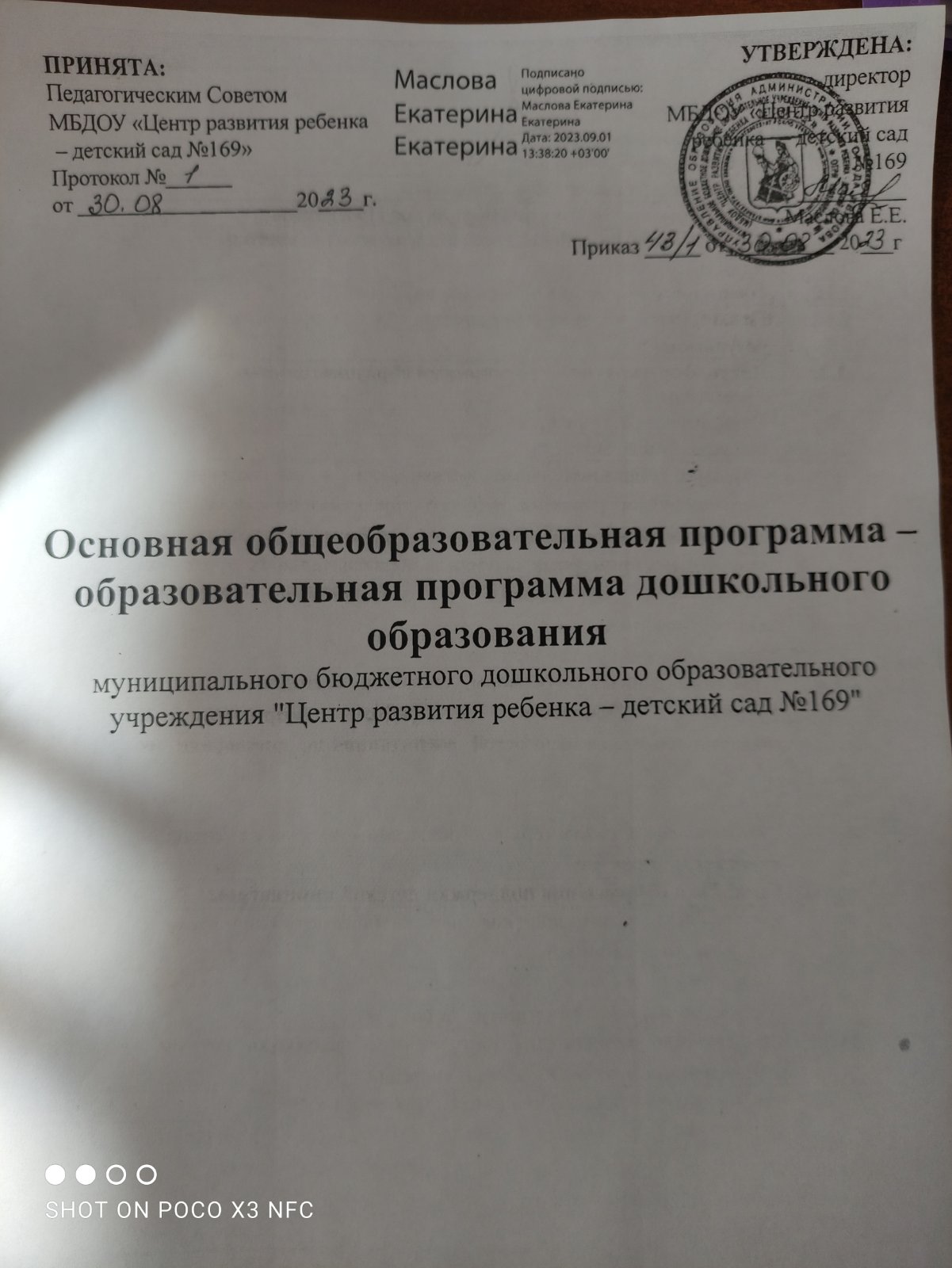 ИВАНОВО 2023ЦЕЛЕВОЙ РАЗДЕЛОбязательная частьПояснительная запискаОсновная общеобразовательная программа – образовательная программа дошкольного образования муниципального бюджетного дошкольного образовательного учреждения "Центр развития ребенка – детский сад №169" г. Иваново (далее Программа) разработана в соответствии с Федеральным государственным образовательным стандартом дошкольного образования, на основе Федеральной образовательной программы дошкольного образования, с учётом особенностей региона, муниципалитета и образовательного учреждения, образовательных потребностей и запросов воспитанников.Программа разработана в соответствии с основными нормативно- правовыми документами:Федеральный закон от 29.12.2012 № 273-ФЗ «Об образовании в Российской Федерации».Федеральный закон от 31.07.2020 г. № 304-ФЗ «О внесении изменений в Федеральный закон «Об образовании в Российской Федерации» по вопросам воспитания обучающихся.Приказ Министерства образования и   науки   Российской   Федерации от 17 октября 2013 г. № 1155 «Об утверждении федерального государственного образовательного стандарта дошкольного образования».Письмо Министерства образования и науки РФ от 28.02.2014 № 08-249«Комментарии к ФГОС ДО».Приказ Министерства просвещения Российской Федерации от 31.07.2020№	373	«Об	утверждении	Порядка	организации	и	осуществления образовательной деятельности по основным общеобразовательным программамобразовательным программам дошкольного образования».Указ Президента Российской Федерации Путина В.В. от 07.05.2018 № 204«О	национальных	целях	и	стратегических	задачах	развития	Российской Федерации на период до 2024 года».Распоряжение Правительства Российской Федерации от 29 мая 2015 г.№ 996-р «Об утверждении стратегии развития воспитания в Российской Федерации на период до 2025 года».Постановление Главного государственного санитарного врача РФ от 28 сентября 2020 г. № 28 «Об утверждении санитарных правил СП 2.4.3648-20«Санитарно-эпидемиологические требования к организациям воспитания и обучения, отдыха и оздоровления детей и молодежи».Постановление Главного государственного санитарного врача РФ от 28 января 2021 г. № 2 «Об утверждении санитарных правил и норм СанПиН 1.2.3685-21 «Гигиенические нормативы и требования к обеспечению безопасности и (или) безвредности для человека факторов среды обитания».Федеральная образовательная программа дошкольного образованияУстав МБДОУ: утвержден начальником управления образования Администрации города Иванова (приказ №358 от 28.05.2015г.) Выписка из реестра лицензий по состоянию на 14:59 «19» декабря 2022г: № Л035-01225-37/00228808. выдана Департаментом образования Ивановской области,Основная общеобразовательная программа – образовательная программа дошкольного образования муниципального бюджетного дошкольного образовательного учреждения "Центр развития ребенка – детский сад №169" г. Иваново сформирована как программа психолого- педагогической поддержки позитивной социализации и индивидуализации, развития личности детей дошкольного возраста от 1,5 до 7 лет и определяет комплекс основных характеристик дошкольного образования (объём, содержание и планируемые результаты в виде целевых ориентиров дошкольного образования).Программа предполагает комплексность подхода, обеспечивая развитие детей во всех пяти взаимодополняющих образовательных областях:социально - коммуникативное развитие;познавательно развитие;речевое развитие;художественно-эстетическое развитие;физическое развитие.а) Цели и задачи ПрограммыЦели и задачи деятельности ДОУ по реализации Программы определены на основе требований Федерального государственного стандарта дошкольного образования, анализа результатов предшествующей педагогической деятельности, потребностей и ожиданий родителей, окружающего социума.Цель ФГОС ДО:повышение социального статуса дошкольного образования;обеспечение государством равенства возможностей для каждого ребёнка в получении качественного дошкольного образования;обеспечение государственных гарантий уровня и качества дошкольного образования на основе единства обязательных требований к условиям реализации образовательных программ дошкольного образования, их структуре и результатам их освоениясохранение единства образовательного пространства Российской Федерации относительно уровня дошкольного образования.Цель Программы - разностороннее развитие ребёнка в период дошкольного детства с учётом возрастных и индивидуальных особенностей на основе духовно-нравственных ценностей российского народа, исторических и национально-культурных традиций.Цель Программы достигается через решение следующих задач:охрана и укрепление физического и психического здоровья детей, в том числе их эмоционального благополучия;построение (структурирование) содержания образовательной деятельности на основе учёта возрастных и индивидуальных особенностей развития;приобщение детей (в соответствии с возрастными особенностями) к базовым ценностям российского народа - жизнь, достоинство, права и свободы человека, патриотизм, гражданственность, высокие нравственные идеалы, крепкая семья, созидательный труд, приоритет духовного над материальным, гуманизм, милосердие, справедливость, коллективизм, взаимопомощь и взаимоуважение, историческая память и преемственность поколений, единство народов России;создание условий для формирования ценностного отношения к окружающему миру, становления опыта действий и поступков на основе осмысления ценностей;обеспечение развития физических, личностных, нравственных качеств и основ патриотизма, интеллектуальных и художественно-творческих способностей ребёнка, его инициативности, самостоятельности и ответственности;создание условий для равного доступа к образованию для всех детей дошкольного возраста с учётом разнообразия образовательных потребностей и индивидуальных возможностей;обеспечение психолого-педагогической поддержки семьи и повышение компетентности родителей (законных представителей) в вопросах воспитания, обучения и развития, охраны и укрепления здоровья детей, обеспечения их безопасности;достижение детьми на этапе завершения ДО уровня развития, необходимого и достаточного для успешного освоения ими образовательных программ начального общего образованияобеспечение единых для Российской Федерации содержания ДО и планируемых результатов освоения образовательной программы ДО.Программа предусматривает включение воспитанников в процесс ознакомления с региональными особенностями Самарской области, учитывает природно-географическое и культурно-историческое своеобразие региона.Основной целью работы является формирование целостных представлений о родном крае через решение следующих задач:приобщение к истории возникновения родного города;знакомство	со	знаменитыми	земляками	и	людьми,	прославившими Самарскую область;формирование представлений о достопримечательностях родного города (района), его государственных символах;формирование представлений о животном и растительном мире родного края, о Красной книге Самарской области.б) Принципы и подходы к формированию ПрограммыПрограмма сформирована в соответствии принципами и подходами, определёнными Федеральными государственными образовательными стандартами:полноценное проживание ребёнком всех этапов детства, обогащение (амплификация) детского развития;построение образовательной деятельности на основе индивидуальных особенностей каждого ребёнка, при котором сам ребёнок становится активным в выборе содержания своего образования, становится субъектом образования;содействие и сотрудничество детей и родителей (законных представителей), совершеннолетних членов семьи, принимающих участие в воспитании детей младенческого, раннего и дошкольного возрастов, а также педагогических работников (далее вместе - взрослые);признание ребёнка полноценным участником (субъектом) образовательных отношений;поддержка инициативы детей в различных видах деятельности;формирование познавательных интересов и познавательных действий ребёнка в различных видах деятельности;приобщение	детей	к	социокультурным	нормам,	традициям	семьи, общества и государства;возрастная адекватность дошкольного образования (соответствие условий, требований, методов возрасту и особенностям развития);в) Характеристики особенностей развития детей раннего и дошкольного возрастаВ МБДОУ "Центр развития ребенка – детский сад №169" г. Иваново функционирует 10 групп   общеразвивающей направленности для детей от 1,5 до 7 лет: 2 группы для детей раннего возраста (1,5-3 года), 8 групп для детей дошкольного возраста (от 3 до 7 лет), 2 группы компенсирующей направленности (5-7 лет)Возрастная характеристика детей 1,5 - 2 летОдним из главных приобретений второго года жизни можно считать совершенствование основных движений, особенно ходьбы. Подвижность ребёнка порой даже мешает ему сосредоточиться на спокойных занятиях. Может сам залезть на стул, подняться по лестнице. Легко перешагивает препятствие, хорошо бегает, прыгает на двух ногах, короткое время стоит на одной ноге. Изображает животных: скачет как лошадка, ползёт как черепаха и т.д. Бросает мяч руками из-за головы, старается поймать мяч.Второй год жизни - период интенсивного формирования речи. Дети усваивают названия предметов, действий, обозначения некоторых качеств и состояний. Благодаря этому можно организовать деятельность и поведение малышей, формировать и совершенствовать восприятие, в том числе составляющие основу сенсорного воспитания.Дети старше полутора лет способны поддерживать диалог-воспоминание со взрослым о недавних событиях или вещах, связанных с их личным опытом:«Куда ходили?» - «Гулять». - «Кого видели?» - «Собачку». - «Кого кормили зёрнышками?» - «Птичку».Активный словарь на протяжении года увеличивается неравномерно. К полутора годам он равен примерно 20–30 словам. После 1 года 8–10 месяцев происходит скачок, и активно используемый словарь состоит теперь из 200–300 слов. В нём много глаголов и существительных, встречаются простые прилагательные и наречия (тут, там, туда и т.д.), а также предлоги.Упрощенные слова (ту-ту, ав-ав) заменяются обычными, пусть и несовершенными в фонетическом отношении. Ребёнок в большинстве случаев после полутора лет правильно произносит губно-губные звуки (п, б, м), передние небоязычные (т, д, н), задние небоязычные (г, х). Свистящие, шипящие и сонорные звуки, а также слитные фонемы в словах, произносимых ребенком, встречаются крайне редко.К полутора годам в высказываниях детей появляются двухсловные предложения, а в конце второго года обычным становится использование трех-, четырехсловных предложений.Ребёнок старше полутора лет активно обращается ко взрослым с вопросами. Но выражает их преимущественно интонационно: «Ия куся?» - то есть «Ира кушала?». Вопросительными словами дети пользуются реже, но могут спросить: «Где платок?», «Баба куда пошла?», «Это что?».На втором году жизни ребёнок усваивает имена взрослых и детей, с которыми общается повседневно, а также некоторые родственные отношения (мама, папа, бабушка). Он понимает элементарные человеческие чувства, обозначаемые словами «радуется», «сердится», «испугался», «жалеет». В речи появляются оценочные суждения: «плохой», «хороший», «красивый».Совершенствуется самостоятельность детей в предметно-игровой деятельности и самообслуживании. Малыш овладевает умением самостоятельно есть любую пищу, умываться и мыть руки, приобретает навыки опрятности.Расширяется ориентировка в ближайшем окружении. Знание того, как называются части помещения группы (мебель, одежда, посуда), помогает ребёнку выполнять несложные (из одного, а к концу года из 2–3 действий) поручения взрослых, постепенно он привыкает соблюдать элементарные правила поведения, обозначаемые словами «можно», «нельзя», «нужно». Общение со взрослым носит деловой, объектно-направленный характер.На втором году закрепляется и углубляется потребность общения со взрослым по самым разным поводам. При этом к двум годам дети постепенно переходят с языка жестов, мимики, выразительных звукосочетаний к выражению просьб, желаний, предложений с помощью слов и коротких фраз. Так речь становится основным средством общения со взрослым, хотя в этом возрасте ребёнок охотно говорит только с близкими, хорошо знакомыми ему людьми.На втором году жизни у детей сохраняется и развивается эмоциональное взаимообщение. По двое-трое они самостоятельно играют друг с другом в разученные ранее при помощи взрослого игры («Прятки», «Догонялки»). Однако опыт взаимообщения у детей невелик и основа его еще не сформирована. Имеет место непонимание со стороны предполагаемого партнёра. Ребёнок может расплакаться и даже ударить жалеющего его. Он активно протестует против вмешательства в свою игру.Игрушка в руках другого гораздо интереснее для малыша, чем та, что стоит рядом. Отобрав её у соседа, но не зная, что делать дальше, малыш её просто бросает. Воспитателю не следует проходить мимо подобных фактов, чтобы у детей не пропало желание общаться.Взаимообщение детей в течение дня возникает, как правило, в предметно- игровой деятельности и режимных процессах, а поскольку предметно-игровые действия и самообслуживание только формируются, самостоятельность, заинтересованность в их выполнении следует всячески оберегать.Детей приучают соблюдать «дисциплину расстояния», и они осваивают умение играть и действовать рядом, не мешая друг другу, вести себя в группе соответствующим образом: не лезть в тарелку соседа, подвинуться на диванчике, чтобы мог сесть еще один ребёнок, не шуметь в спальне и т.д. При этом они пользуются простыми словами: «на» («возьми»), «дай», «пусти», «не хочу» и др.На фоне «охраны» деятельности каждого малыша нужно формировать совместные действия. Сначала по подсказу взрослого, а к двум годам самостоятельно дети способны помогать друг другу: принести предмет, необходимый для продолжения игры (кубики, колечки для пирамидки, одеяло для куклы). Подражая маме или воспитателю, один малыш пытается «накормить, причесать» другого.Возможны несложные плясовые действия малышей парами на музыкальных занятиях.Возрастная характеристика детей 2 - 3 летНа третьем году жизни происходит интенсивное развитие ребёнка. Самые большие изменения в его психике касаются дальнейшего формирования речи и тех сдвигов в умственном развитии, которые происходят под её влиянием.В ходе совместной со взрослыми предметной деятельности продолжает развиваться понимание речи. Слово отделяется от ситуации и приобретает самостоятельное значение. Дети продолжают осваивать названия окружающих предметов, учатся выполнять простые словесные просьбы взрослых в пределах видимой наглядной ситуации.Количество понимаемых слов значительно возрастает. Совершенствуется регуляция поведения в результате обращения взрослых к ребёнку, который начинает понимать не только инструкцию, но и рассказ взрослых.Интенсивно развивается активная речь детей. К 3 годам они осваивают основные грамматические структуры, пытаются строить простые предложения, в разговоре со взрослым используют практически все части речи. Активный словарь достигает примерно 1000-1500 слов.Совершенствуется слуховое восприятие, прежде всего фонематический слух. К 3 годам дети воспринимают все звуки родного языка, но произносят их с большими искажениями. К концу третьего года жизни речь становится средством общения ребёнка со сверстниками.На протяжении третьего года у ребёнка формируются разнообразные представления и понятия об окружающем его мире. К третьему году жизни совершенствуются зрительные и слуховые ориентировки, что позволяет детям безошибочно выполнять ряд заданий: осуществлять выбор из 2-3 предметов по форме, величине и цвету; различать мелодии; петь.У ребёнка формируются начальные представления о количестве (много, мало, больше, меньше, один). Представления и понятия детей пока ещё не совершенны, и поэтому нередки неправильные заключения.Основной формой мышления становится наглядно-действенная. Её особенность заключается в том, что возникающие в жизни ребёнка проблемные ситуации разрешаются путем реального действия с предметами.К концу третьего года жизни у детей появляются зачатки наглядно- образного мышления. Ребёнок в ходе предметно-игровой деятельности ставит перед собой цель, намечает план действий и т.п.Деятельность ребёнка на третьем году жизни становится сложной и разнообразной. Она представлена следующими видами: предметная деятельность (занятия с пирамидками, матрёшками, мозаикой); рассматривание картинок, книг; элементы трудовой деятельности (одевание, уборка игрушек); игры со строительным материалом.Появляются новые виды деятельности: игра, рисование, лепка.Игра носит процессуальный характер, главное в ней - действия. Они совершаются с игровыми предметами, приближенными к реальности. В середине третьего года жизни появляются действия с предметами- заместителями.Появление собственно изобразительной деятельности обусловлено тем, что ребёнок уже способен сформулировать намерение изобразить какой-либо предмет. Типичным является изображение человека в виде «головонога» - окружности и отходящих от неё линий. К концу третьего года ребёнок рисует дождик, лепит палочки, колечки, лепёшки, может слепить грибок, пирамидку, которая состоит из палочки и нескольких колечек.Довольно разнообразны на данном этапе и чувства детей. Они проявляют удовольствие, радость и огорчение, страх, смущение, обиды.Для детей этого возраста характерна неосознанность мотивов, импульсивность и зависимость чувств и желаний от ситуации. Дети легко заражаются эмоциональным состоянием сверстников. Однако в этот период начинает складываться и произвольность поведения. Она обусловлена развитием орудийных действий и речи. У детей появляются чувства гордости и стыда, начинают формироваться элементы самосознания, связанные с идентификацией с именем и полом. Завершается ранний возраст кризисом трёх лет. Ребёнок осознает себя как отдельного человека, отличного от взрослого. У него формируется образ Я.Кризис часто сопровождается рядом отрицательных проявлений: негативизмом, упрямством, нарушением общения со взрослым и др. Кризис может продолжаться от нескольких месяцев до двух лет. Но его может и не быть.Возрастная характеристика детей 3 - 4 летВ возрасте 3 - 4 лет ребёнок постепенно выходит за пределы семейного круга. Его общение становится внеситуативным. Взрослый становится для ребёнка не только членом семьи, но и носителем определенной общественной функции. Желание ребёнка выполнять такую же функцию приводит к противоречию с его реальными возможностями. Это противоречие разрешается через развитие игры, которая становится ведущим видом деятельности.Дети овладевают способами игровой деятельности - игровыми действиями с игрушками и предметами-заместителями, приобретают первичные умения ролевого поведения. Ребёнок 3 - 4 лет способен подражать и охотно подражает показываемым ему игровым действиям. Игра ребёнка первой половины четвёртого года жизни - это скорее игра рядом, чем вместе. В играх, возникающих по инициативе детей, отражаются умения, приобретённые в совместных с взрослым играх. Сюжеты игр простые, неразвёрнутые, содержащие одну-две роли. Неумение объяснить свои действия партнёру по игре, договориться с ним приводит к конфликтам, которые дети не в силах самостоятельно разрешить. Конфликты чаще всего возникают по поводу игрушек. Постепенно (к 4 годам) ребёнок начинает согласовывать свои действия, договариваться в процессе совместных игр, использовать речевые формы вежливого общения.Главным средством общения с взрослыми и сверстниками является речь. Словарь младшего дошкольника состоит в основном из слов, обозначающих предметы обихода, игрушки, близких ему людей. Ребёнок овладевает грамматическим строем речи: согласовывает употребление грамматических форм по числу, времени, активно экспериментирует со словами, создавая забавные неологизмы; умеет отвечать на простые вопросы, используя форму простого предложения; высказывается в двух - трёх предложениях об эмоционально значимых событиях; начинает использовать в речи сложные предложения. В этом возрасте возможны дефекты звукопроизношения.Дети 3 - 4 лет усваивают некоторые нормы и правила поведения, связанные с определёнными разрешениями и запретами («можно», «нужно», «нельзя»), могут увидеть несоответствие поведения другого ребёнка нормам и правилам поведения. Однако при этом дети выделяют не нарушение самой нормы, а нарушение требований взрослого («Вы сказали, что нельзя драться, а он дерётся»). Характерно, что дети этого возраста не пытаются указать самому ребёнку, что он поступает не по правилам, а обращаются с жалобой к взрослому. Нарушивший же правило ребёнок, если ему специально не указать на это, не испытывает никакого смущения. Как правило, дети переживают только последствия своих неосторожных действий (разбил посуду, порвал одежду), иэти переживания связаны в большей степени с ожиданием последующих за таким нарушением санкций взрослого.В 3 года ребёнок начинает осваивать гендерные роли и гендерный репертуар: девочка - женщина, мальчик - мужчина. Он адекватно идентифицирует себя с представителями своего пола, имеет первоначальные представления о собственной гендерной принадлежности, аргументирует её по ряду признаков (одежда, предпочтения в играх, игрушках, причёска и т. д.). В этом возрасте дети дифференцируют других людей по полу, возрасту; распознают детей, взрослых, пожилых людей как в реальной жизни, так и на иллюстрациях.К концу четвёртого года жизни младший дошкольник овладевает элементарной культурой поведения во время еды за столом и умывания в туалетной комнате. Подобные навыки основываются на определённом уровне развития двигательной сферы ребёнка, одним из основных компонентов которого является уровень развития моторной координации.Накапливается определённый запас представлений о разнообразных свойствах предметов, явлениях окружающей действительности и о себе самом.В этом возрасте у ребёнка при правильно организованном развитии уже должны быть сформированы основные сенсорные эталоны. Он знаком с основными цветами (красный, жёлтый, синий, зелёный). Если перед ребёнком выложить карточки разных цветов, то по просьбе взрослого он выберет три- четыре цвета по названию и два-три из них самостоятельно назовёт. Ребёнок способен верно выбрать формы предметов (круг, овал, квадрат, прямоугольник, треугольник) по образцу, но может ещё путать овал и круг, квадрат и прямоугольник. Ему известны слова больше, меньше, и из двух предметов (палочек, кубиков, мячей и т. п.) он успешно выбирает больший или меньший.Представления ребёнка четвёртого года жизни о явлениях окружающей действительности обусловлены, с одной стороны, психологическими особенностями возраста, с другой - его непосредственным опытом. Ребёнок знаком с предметами ближайшего окружения, их назначением (на стуле сидят, из чашки пьют и т. п.), с назначением некоторых общественно-бытовых зданий (в магазине, супермаркете покупают игрушки, хлеб, молоко, одежду, обувь); имеет представления о знакомых средствах передвижения (легковая машина, грузовая машина, троллейбус, самолёт, велосипед и т. п.), о некоторых профессиях (врач, шофёр, дворник), праздниках (Новый год, день своего рождения), о свойствах воды, снега, песка (снег белый, холодный, вода тёплая и вода холодная, лёд скользкий, твёрдый; из влажного песка можно лепить, делать куличики, а сухой песок рассыпается); различает и называет состояние погоды (холодно, тепло, дует ветер, идёт дождь).Внимание детей четвёртого года жизни непроизвольно. Однако его устойчивость проявляется по-разному. Обычно малыш может заниматься в течение 10 - 15 мин, но привлекательное занятие длится достаточно долго, и ребёнок не переключается на что-то ещё и не отвлекается.Память трёхлетних детей непосредственна, непроизвольна и имеет яркую эмоциональную окраску. Дети сохраняют и воспроизводят только ту информацию, которая остаётся в их памяти без всяких внутренних усилий (легко заучивая понравившиеся стихи и песенки, ребёнок из пяти-семи специально предложенных ему отдельных слов обычно запоминает не больше двух-трёх). Положительно и отрицательно окрашенные сигналы, и явления запоминаются прочно и надолго.Мышление трёхлетнего ребёнка является наглядно-действенным: он решает задачу путём непосредственного действия с предметами (складывание матрёшки, пирамидки, мисочек, конструирование по образцу и т. п.). В наглядно- действенных задачах ребёнок учится соотносить условия с целью, что необходимо для любой мыслительной деятельности.В 3 года воображение только начинает развиваться, и прежде всего это происходит в игре. Малыш действует с одним предметом и при этом воображает на его месте другой: палочка вместо ложечки, камешек вместо мыла, стул - машина для путешествий и т. д.В 3 - 4 года в ситуации взаимодействия со взрослым продолжает формироваться интерес к книге и литературным персонажам. Круг чтения ребёнка пополняется новыми произведениями, но уже известные тексты по- прежнему вызывают интерес. С помощью взрослых ребёнок называет героев, сопереживает добрым, радуется хорошей концовке. Он с удовольствием вместе с взрослыми рассматривает иллюстрации, с помощью наводящих вопросов высказывается о персонажах и ситуациях.Интерес к продуктивной деятельности неустойчив. Замысел управляется изображением и меняется по ходу работы, происходит овладение изображением формы предметов. Работы схематичны, детали отсутствуют - трудно догадаться, что изобразил ребёнок.В лепке дети могут создавать изображение путём отщипывания, отрывания комков, скатывания их между ладонями и на плоскости и сплющивания, в аппликации - располагать и наклеивать готовые изображения знакомых предметов, меняя сюжеты; составлять узоры из растительных и геометрических форм, чередуя их по цвету и величине.Конструктивная деятельность в младшем дошкольном возрасте ограничена возведением несложных построек по образцу и по замыслу.Музыкально-художественная деятельность детей носит непосредственный характер. Совершенствуется звукоразличение, слух: ребёнок дифференцируетзвуковые свойства предметов, осваивает звуковые предэталоны (громко - тихо, высоко - низко и пр.). Он может осуществлять элементарный музыкальный анализ (замечает изменения в звучании звуков по высоте, громкости, разницу в ритме). Начинает проявлять интерес и избирательность по отношению к различным видам музыкально-художественной деятельности (пению, слушанию, музыкально-ритмическим движениям).Возрастная характеристика детей 4 - 5 летОсновные достижения возраста связаны с развитием игровой деятельности; появлением ролевых и реальных взаимодействий; с развитием изобразительной деятельности; конструированием по замыслу, планированием; совершенствованием восприятия, развитием образного мышления и воображения, эгоцентричностью познавательной позиции; развитием памяти, внимания, речи, познавательной мотивации, совершенствования восприятия; формированием потребности в уважении со стороны взрослого, появлением обидчивости, конкурентности, соревновательности со сверстниками, дальнейшим развитием образа Я-ребёнка, его детализацией.К четырём годам основные трудности в поведении и общении ребёнка с окружающими, которые были связаны с кризисом трёх лет (упрямство, строптивость, конфликтность и др.), постепенно уходят в прошлое, и любознательный малыш активно осваивает окружающий его мир предметов и вещей, мир человеческих отношений. Лучше всего это удаётся детям в игре. Дети 4 - 5 лет продолжают проигрывать действия с предметами, но теперь внешняя последовательность этих действий уже соответствует реальной действительности: ребёнок сначала режет хлеб и только потом ставит его на стол перед куклами (в раннем и в самом начале дошкольного возраста последовательность действий не имела для игры такого значения). В игре дети называют свои роли, понимают условность принятых ролей. Происходит разделение игровых и реальных взаимоотношений. В процессе игры роли могут меняться.В 4 - 5 лет сверстники становятся для ребёнка более привлекательными и предпочитаемыми партнёрами по игре, чем взрослый. В общую игру вовлекается от двух до пяти детей, а продолжительность совместных игр составляет в среднем 15 - 20 мин, в отдельных случаях может достигать и 40 - 50 мин. Дети этого возраста становятся более избирательными во взаимоотношениях и общении: у них есть постоянные партнёры по играм (хотя в течение года они могут и поменяться несколько раз), всё более ярко проявляется предпочтение к играм с детьми одного пола. Правда, ребёнок ещё не относится к другому ребёнку как к равному партнёру по игре. Постепенно усложняются реплики персонажей, дети ориентируются на ролевые высказывания друг друга, часто в таком общении происходит дальнейшее развитие сюжета. При разрешенииконфликтов в игре дети всё чаще стараются договориться с партнёром, объяснить свои желания, а не настоять на своём.Дети 4 - 5 лет социальные нормы и правила поведения всё ещё не осознают, однако у них уже начинают складываться обобщённые представления о том, как надо (не надо) себя вести. Поэтому дети обращаются к сверстнику, когда он не придерживается норм и правил, со словами: «Так не поступают», «Так нельзя» и т. п. Как правило, к 5 годам дети без напоминания взрослого здороваются и прощаются, говорят «спасибо» и «пожалуйста», не перебивают взрослого, вежливо обращаются к нему. В этом возрасте у детей появляются представления о том, как положено себя вести девочкам и как - мальчикам. Дети хорошо выделяют несоответствие нормам и правилам не только в поведении другого, но и в своём собственном и эмоционально его переживают, что повышает их возможности регулировать поведение. Таким образом, поведение ребёнка 4 - 5 лет не столь импульсивно и непосредственно, как в 3 - 4 года, хотя в некоторых ситуациях ему всё ещё требуется напоминание взрослого или сверстников о необходимости придерживаться тех или иных норм и правил. Для этого возраста характерно появление групповых традиций: кто где сидит, последовательность игр, как поздравляют друг друга с днём рождения и т. п.Двигательная сфера ребёнка характеризуется позитивными изменениями мелкой и крупной моторики. Развиваются ловкость, координация движений. Дети в этом возрасте лучше, чем младшие дошкольники, удерживают равновесие, перешагивают через небольшие преграды. Усложняются игры с мячом. Ребёнок способен активно и осознанно усваивать разучиваемые движения, их элементы, что позволяет ему расширять и обогащать репертуар уже освоенных основных движений более сложными.В возрасте от 4 до 5 лет продолжается усвоение детьми общепринятых сенсорных эталонов, овладение способами их использования и совершенствование обследования предметов. К 5 годам дети, как правило, уже хорошо владеют представлениями об основных цветах, геометрических формах и отношениях величин. Ребёнок уже может произвольно наблюдать, рассматривать и искать предметы в окружающем его пространстве. При обследовании несложных предметов он способен придерживаться определённой последовательности: выделять основные части, определять их цвет, форму и величину, а затем дополнительные части. Восприятие в этом возрасте постепенно становится осмысленным, целенаправленным и анализирующим.В среднем дошкольном возрасте связь мышления и действий сохраняется, но уже не является такой непосредственной, как раньше. Во многих случаях не требуется практического манипулирования с объектом, но во всех случаях ребёнку необходимо отчётливо воспринимать и наглядно представлять этот объект. Мышление детей 4 - 5 лет протекает в форме наглядных образов, следуяза восприятием. Дети оказываются способными использовать простые схематизированные изображения для решения несложных задач. Дошкольники могут строить по схеме, решать лабиринтные задачи. Начинает развиваться образное мышление.К 5 годам внимание становится всё более устойчивым, в отличие от трёхлетнего возраста (если ребёнок пошёл за мячом, то уже не будет отвлекаться на другие интересные предметы). Важным показателем развития внимания является то, что к 5 годам в деятельности ребёнка появляется действие по правилу - первый необходимый элемент произвольного внимания. Именно в этом возрасте дети начинают активно играть в игры с правилами: настольные (лото, детское домино) и подвижные (прятки, салочки).Возрастает объём памяти. В 5 лет он может запомнить уже 5 - 6 предметов (из 10 - 15), изображённых на предъявляемых ему картинках. Начинает складываться произвольное запоминание: дети помнят поручения взрослых, могут выучить небольшое стихотворение и т.д.Продолжает развиваться воображение. Формируются такие его особенности, как оригинальность и произвольность. Дети могут самостоятельно придумать небольшую сказку на заданную тему.В этом возрасте происходит развитие инициативности и самостоятельности ребёнка в общении с взрослыми и сверстниками. Дети продолжают сотрудничать с взрослыми в практических делах (совместные игры, поручения), наряду с этим активно стремятся к интеллектуальному общению, что проявляется в многочисленных вопросах (почему? зачем? для чего?), стремлении получить от взрослого новую информацию познавательного характера. Возможность устанавливать причинно-следственные связи отражается в детских ответах в форме сложноподчинённых предложений. У детей наблюдается потребность в уважении взрослых, их похвале, поэтому на замечания взрослых ребёнок пятого года жизни реагирует повышенной обидчивостью. Общение со сверстниками по-прежнему тесно переплетено с другими видами детской деятельности (игрой, трудом, продуктивной деятельностью), однако уже отмечаются и ситуации чистого общения.В большинстве контактов главным средством общения является речь, в развитии которой происходят значительные изменения. К 5 годам в большинстве своём дети начинают правильно произносить звуки родного языка. В речь детей входят приёмы художественного языка: эпитеты, сравнения. Особый интерес вызывают рифмы, простейшие из которых дети легко запоминают, а затем сочиняют подобные. Пятилетние дети умеют согласовывать слова в предложении и способны к элементарному обобщению, объединяя предметы в видовые категории, называют различия между предметами близких видов: куртка и пальто, платье и сарафан, жилет и кофта. Речь становится более связнойи последовательной. С помощью воспитателя дети могут пересказывать короткие литературные произведения, рассказывать по картинке, описывать игрушку, передавать своими словами впечатления из личного опыта.Дети 4 - 5 лет имеют дифференцированное представление о собственной гендерной принадлежности, аргументируют её по ряду признаков («Я мальчик, я ношу брючки, а не платьица, у меня короткая причёска»); проявляют стремление к взрослению в соответствии с адекватной гендерной ролью: мальчик - сын, внук, брат, отец, мужчина; девочка - дочь, внучка, сестра, мать, женщина. Они овладевают отдельными способами действий, доминирующих в поведении взрослых людей соответствующего гендера. Так, мальчики стараются выполнять задания, требующие проявления силовых качеств, а девочки реализуют себя в играх «Дочки-матери», «Модель», «Балерина» и больше тяготеют к «красивым» действиям.Если близкие взрослые постоянно читают дошкольникам детские книжки, чтение может стать устойчивой потребностью. В этих условиях дети охотно отвечают на вопросы, связанные с анализом произведения, дают объяснения поступкам героев. Значительную роль в накоплении читательского опыта играют иллюстрации. В возрасте 4 - 5 лет дети способны долго рассматривать книгу, рассказывать по картинке о её содержании. Любимую книгу они легко находят среди других, могут запомнить название произведения, автора, однако быстро забывают их и подменяют хорошо известными. В связи с развитием эмоциональной сферы детей значительно углубляются их переживания от прочитанного. Они стремятся перенести книжные ситуации в жизнь, подражают героям произведений, с удовольствием играют в ролевые игры, основанные на сюжетах сказок, рассказов.В музыкально-художественной и продуктивной деятельности дети эмоционально откликаются на художественные произведения, произведения музыкального и изобразительного искусства, в которых с помощью образных средств переданы различные эмоциональные состояния людей, животных.Дошкольники начинают более целостно воспринимать сюжет музыкального произведения, понимать музыкальные образы. Активнее проявляется интерес к музыке, разным видам музыкальной деятельности. Музыкальная память позволяет детям запоминать, узнавать и даже называть любимые мелодии.Важным показателем развития ребёнка-дошкольника является изобразительная деятельность. К 4 годам круг изображаемых детьми предметов довольно широк. В рисунках появляются детали. Замысел детского рисунка может меняться по ходу изображения. Дети владеют простейшими техническими умениями и навыками. Они могут своевременно насыщать ворс кисти краской, промывать кисть по окончании работы, смешивать на палитрекраски; начинают использовать цвет для украшения рисунка; могут раскатывать пластические материалы круговыми и прямыми движениями ладоней рук, соединять готовые части друг с другом, украшать вылепленные предметы, используя стеку и путём вдавливания.Конструирование начинает носить характер продуктивной деятельности: дети придумывают будущую конструкцию и осуществляют поиск способов её исполнения. Они могут изготавливать поделки из бумаги, природного материала; начинают овладевать техникой работы с ножницами; составляют композиции из готовых и самостоятельно вырезанных простых форм. Изменяется композиция рисунков: от хаотичного расположения штрихов, мазков, форм дети переходят к фризовой композиции - располагают предметы ритмично в ряд, повторяя изображения по нескольку раз.Возрастная характеристика детей 5 - 6 летДостижения этого возраста характеризуются распределением ролей игровой деятельности; структурированием игрового пространства; дальнейшим развитием изобразительной деятельности, отличающейся высокой продуктивностью; применением в конструировании обобщенного способа обследования образца; усвоением обобщенных способов изображения предметов одинаковой формы.В этом возрасте в поведении дошкольников происходят качественные изменения: формируется возможность саморегуляции, т. е. дети начинают предъявлять к себе те требования, которые раньше предъявлялись им взрослыми. Так они могут, не отвлекаясь на более интересные дела, доводить до конца малопривлекательную работу (убирать игрушки, наводить порядок в комнате и т. п.). Это становится возможным благодаря осознанию детьми общепринятых норм и правил поведения и обязательности их выполнения. Ребёнок эмоционально переживает не только оценку его поведения другими, но и соблюдение им самим норм и правил, соответствие его поведения своим морально-нравственным представлениям.В возрасте от 5 до 6 лет происходят изменения в представлениях ребёнка о себе. Эти представления начинают включать не только характеристики, которыми ребёнок наделяет себя в данный отрезок времени, но и качества, которыми он хотел бы или, наоборот, не хотел бы обладать в будущем и которые существуют пока как образы реальных людей или сказочных персонажей («Я хочу быть таким, как Человек-Паук», «Я буду как принцесса» и т.д.). В них проявляются усваиваемые детьми этические нормы. В этом возрасте дети в значительной степени ориентированы на сверстников, большую часть времени проводят с ними в совместных играх и беседах, оценки и мнение товарищей становятся существенными для них. Повышается избирательность и устойчивость взаимоотношений с ровесниками. Свои предпочтения детиобъясняют успешностью того или иного ребёнка в игре («С ним интересно играть» и т. п.) или его положительными качествами («Он не дерётся» и т. п.).В 5 - 6 лет у ребёнка формируется система первичной гендерной идентичности, поэтому после 6 лет воспитательные воздействия на формирование её отдельных сторон уже гораздо менее эффективны. В этом возрасте дети имеют дифференцированное представление о своей гендерной принадлежности по существенным признакам (женские и мужские качества, особенности проявления чувств, эмоций, специфика гендерного поведения). Дошкольники оценивают свои поступки в соответствии с гендерной принадлежностью, прогнозируют возможные варианты разрешения различных ситуаций общения с детьми своего и противоположного пола, осознают необходимость и целесообразность выполнения правил поведения во взаимоотношениях с детьми разного пола в соответствии с этикетом, замечают особенности женских и мужских качеств в поведении окружающих взрослых, ориентируются на социально одобряемые образцы женских и мужских проявлений людей, литературных героев и с удовольствием принимают роли достойных мужчин и женщин в игровой, театрализованной и других видах деятельности.Заметные изменения происходят в этом возрасте в детской игре, а именно в игровом взаимодействии, в котором существенное место начинает занимать совместное обсуждение правил игры. Дети часто пытаются контролировать действия друг друга - указывают, как должен себя вести тот или иной персонаж. В случаях возникновения конфликтов во время игры дети объясняют партнёрам свои действия или критикуют их действия, ссылаясь на правила.При распределении детьми этого возраста ролей для игры можно иногда наблюдать и попытки совместного решения проблем («Кто будет…?»). Вместе с тем согласование действий, распределение обязанностей у детей чаще всего возникает ещё по ходу самой игры. Усложняется игровое пространство (например, в игре «Театр» выделяются сцена и гримёрная). Игровые действия становятся разнообразными.Вне игры общение детей становится менее ситуативным. Они охотно рассказывают о том, что с ними произошло: где были, что видели и т. д. Дети внимательно слушают друг друга, эмоционально сопереживают рассказам друзей.Более совершенной становится крупная моторика. Ребёнок этого возраста способен к освоению сложных движений: может пройти по неширокой скамейке и при этом даже перешагнуть через небольшое препятствие; умеет отбивать мяч о землю одной рукой несколько раз подряд. Уже наблюдаются различия в движениях мальчиков и девочек (у мальчиков - более порывистые, у девочек - мягкие, плавные, уравновешенные). Активно формируется осанка детей,правильная манера держаться. Посредством целенаправленной и систематической двигательной активности укрепляются мышцы и связки. Развиваются выносливость (способность достаточно длительное время заниматься физическими упражнениями) и силовые качества (способность применения ребёнком небольших усилий на протяжении достаточно длительного времени).К 5 годам они обладают довольно большим запасом представлений об окружающем, которые получают благодаря своей активности, стремлению задавать вопросы и экспериментировать. Представления об основных свойствах предметов ещё более расширяются и углубляются. Ребёнок этого возраста уже хорошо знает основные цвета и имеет представления об оттенках (например, может показать два оттенка одного цвета: светло-красный и тёмно-красный). Дети шестого года жизни могут рассказать, чем отличаются геометрические фигуры друг от друга. Для них не составит труда сопоставить между собой по величине большое количество предметов: например, расставить по порядку семьдесять тарелок разной величины и разложить к ним соответствующее количество ложек разного размера. Возрастает способность ребёнка ориентироваться в пространстве. Если предложить ему простой план комнаты, то он сможет показать кроватку, на которой спит. Освоение времени всё ещё несовершенно. Отсутствует точная ориентация во временах года, днях недели. Дети хорошо усваивают названия тех дней недели и месяцев года, с которыми связаны яркие события.Продолжают развиваться устойчивость, распределение, переключаемость внимания. Наблюдается переход от непроизвольного к произвольному вниманию.Объём памяти изменяется несущественно. Улучшается её устойчивость. При этом для запоминания дети уже могут использовать несложные приёмы и средства (в качестве подсказки могут выступать карточки или рисунки).В старшем дошкольном возрасте продолжает развиваться образное мышление. Дети способны не только решить задачу в наглядном плане, но и совершить преобразования объекта, указать, в какой последовательности объекты вступят во взаимодействие, и т. д. Однако подобные решения окажутся правильными только в том случае, если дети будут применять адекватные мыслительные средства. Среди них можно выделить схематизированные представления, которые возникают в процессе наглядного моделирования; комплексные представления, отражающие представления детей о системе признаков, которыми могут обладать объекты, а также представления, отражающие стадии преобразования различных объектов и явлений (представления о цикличности изменений): представления о смене времен года, дня и ночи, об увеличении и уменьшении объектов результате различныхвоздействий, представления о развитии и т. Кроме того, продолжают совершенствоваться обобщения, что является основой словесно логического мышления.Возраст 5 - 6 лет можно охарактеризовать как возраст овладения ребёнком активным (продуктивным) воображением, которое начинает приобретать самостоятельность, отделяясь от практической деятельности и предваряя её. Образы воображения значительно полнее и точнее воспроизводят действительность. Ребёнок чётко начинает различать действительное и вымышленное. Действия воображения - создание и воплощение замысла - начинают складываться первоначально в игре. Это проявляется в том, что прежде игры рождается её замысел и сюжет. Постепенно дети приобретают способность действовать по предварительному замыслу в конструировании и рисовании.На шестом году жизни ребёнка происходят важные изменения в развитии речи. Для детей этого возраста становится нормой правильное произношение звуков. Сравнивая свою речь с речью взрослых, дошкольник может обнаружить собственные речевые недостатки. Ребёнок шестого года жизни свободно использует средства интонационной выразительности: может читать стихи грустно, весело или торжественно, способен регулировать громкость голоса и темп речи в зависимости от ситуации (громко читать стихи на празднике или тихо делиться своими секретами и т. п.). Дети начинают употреблять обобщающие слова, синонимы, антонимы. Словарь детей также активно пополняется существительными, обозначающими названия профессий, социальных учреждений (библиотека, почта, универсам, спортивный клуб и т. д.), глаголами, обозначающими трудовые действия людей разных профессий, прилагательными и наречиями, отражающими качество действий, отношение людей к профессиональной деятельности. Развивается связная речь. Дети могут пересказывать, рассказывать по картинке, передавая не только главное, но и детали.Круг чтения ребёнка 5 - 6 лет пополняется произведениями разнообразной тематики, в том числе связанной с проблемами семьи, взаимоотношений с взрослыми, сверстниками, с историей страны. Ребёнок способен удерживать в памяти большой объём информации, ему доступно чтение с продолжением. Дети приобщаются к литературному контексту, в который включается и автор, и история создания произведения. Практика анализа текстов, работа с иллюстрациями способствуют углублению читательского опыта, формированию читательских симпатий.В процессе восприятия художественных произведений, произведений музыкального и изобразительного искусства дети способны осуществлять выбор того (произведений, персонажей, образов), что им больше нравится,обосновывая его с помощью элементов эстетической оценки. Они эмоционально откликаются на те произведения искусства, в которых переданы понятные им чувства и отношения, различные эмоциональные состояния людей, животных, борьба добра со злом.В старшем дошкольном возрасте происходит существенное обогащение музыкальной эрудиции детей: формируются начальные представления о видах и жанрах музыки, устанавливаются связи между художественным образом и средствами выразительности, которые используют композиторы, формулируются эстетические оценки и суждения, обосновываются музыкальные предпочтения, проявляется некоторая эстетическая избирательность. При слушании музыки дети обнаруживают большую сосредоточенность и внимательность. Совершенствуется качество музыкальной деятельности. Творческие проявления становятся более осознанными и направленными (образ, средства выразительности продумываются и сознательно подбираются детьми).Развивается изобразительная деятельность детей. Это возраст наиболее активного рисования. В течение года дети способны создать до двух тысяч рисунков.   Рисунки   могут   быть   самыми   разными   по   содержанию: это и жизненные впечатления детей, и воображаемые ситуации, и иллюстрации к фильмам и книгам. Обычно рисунки представляют собой схематичные изображения различных объектов, но могут отличаться оригинальностью композиционного решения, передавать статичные и динамичные отношения. Рисунки приобретают сюжетный характер; достаточно часто встречаются многократно повторяющиеся сюжеты с небольшими или, напротив, существенными изменениями. Дошкольники могут проводить узкие и широкие линии краской (концом кисти и плашмя), рисовать кольца, дуги, делать тройной мазок из одной точки, смешивать краску на палитре для получения светлых, тёмных и новых оттенков, разбеливать основной тон для получения более светлого оттенка, накладывать одну краску на другую. Они в состоянии лепить из целого куска глины, моделируя форму кончиками пальцев, сглаживать места соединения, оттягивать детали пальцами от основной формы, украшать свои работы с помощью стеки и налепов, расписывать их. Совершенствуются и развиваются практические навыки работы с ножницами: дети могут вырезать круги из квадратов, овалы из прямоугольников, преобразовывать одни геометрические фигуры в другие: квадрат - в несколько треугольников, прямоугольник - в полоски, квадраты и маленькие прямоугольники; создавать из нарезанных фигур изображения разных предметов или декоративные композиции.Конструирование характеризуется   умением   анализировать   условия, в которых протекает эта деятельность. Дети используют и называют различныедетали    деревянного    конструктора.    Могут    заменить    детали    постройки в зависимости от имеющегося материала. Овладевают обобщенным способом обследования образца. Дети способны выделять основные части предполагаемой постройки. Конструктивная деятельность может осуществляться на основе схемы, по замыслу и по условиям. Появляется конструирование в ходе совместной деятельности. Дети могут конструировать из бумаги, складывая ее в несколько раз (два, четыре, шесть сгибаний); из природного материала. Они осваивают   два   способа   конструирования: 1)   от   природного   материала к художественному образу (ребенок «достраивает» природный материал до целостного образа, дополняя его различными деталями); 2) от художественного образа к природному материалу (ребенок подбирает необходимый материал, для того чтобы воплотить образ).Возрастная характеристика детей 6 - 7 летВ целом ребёнок 6 - 7 лет осознаёт себя как личность, как самостоятельный субъект деятельности и поведения.Дети способны давать определения некоторым моральным понятиям («Добрый человек - это такой, который всем помогает, защищает слабых»). Они могут совершать позитивный нравственный выбор не только в воображаемом плане, но и в реальных ситуациях (например, могут самостоятельно, без внешнего принуждения, отказаться от чего-то приятного в пользу близкого человека). Их социально-нравственные чувства и эмоции достаточно устойчивы.В основе произвольной регуляции поведения лежат не только усвоенные (или заданные извне) правила и нормы. Мотивационная сфера дошкольников	67 лет расширяется за счёт развития таких социальных по происхождению мотивов, как познавательные, просоциальные (побуждающие делать добро), а также мотивов самореализации. Поведение ребёнка начинает регулироваться также его представлениями о том, что хорошо и что плохо. С развитием морально-нравственных представлений напрямую связана и возможность эмоционально оценивать свои поступки. Ребёнок испытывает чувство удовлетворения, радости, когда поступает правильно, хорошо, и смущение, неловкость, когда нарушает правила, поступает плохо. Общая самооценка детей представляет собой глобальное, положительное недифференцированное отношение к себе, формирующееся под влиянием эмоционального отношения со стороны взрослых.К концу дошкольного возраста происходят существенные изменения в эмоциональной сфере. С одной стороны, у детей этого возраста более богатая эмоциональная жизнь, их эмоции глубоки и разнообразны по содержанию. С другой стороны, они более сдержанны и избирательны в эмоциональных проявлениях. Продолжает развиваться способность детей понимать эмоциональное состояние другого человека (сочувствие) даже тогда, когда онинепосредственно не наблюдают его эмоциональных переживаний. К концу дошкольного возраста у них формируются обобщённые эмоциональные представления, что позволяет им предвосхищать последствия своих действий. Это существенно влияет на эффективность произвольной регуляции поведения - ребёнок может не только отказаться от нежелательных действий или хорошо себя вести, но и выполнять неинтересное задание, если будет понимать, что полученные результаты принесут кому-то пользу, радость и т. п. Благодаря таким изменениям в эмоциональной сфере поведение дошкольника становится менее ситуативным и чаще выстраивается с учётом интересов и потребностей других людей.Сложнее и богаче по содержанию становится общение ребёнка с взрослым. По-прежнему нуждаясь в доброжелательном внимании, уважении взрослого и сотрудничестве с ним, ребёнок стремится как можно больше узнать о нём, причём круг интересов выходит за рамки конкретного повседневного взаимодействия. Так, дошкольник внимательно слушает рассказы родителей о том, что у них произошло на работе, живо интересуется тем, как они познакомились, при встрече с незнакомыми людьми часто спрашивает, где они живут, есть ли у них дети, кем они работают и т. п. Развитие общения детей с взрослыми к концу седьмого года жизни создаёт отчасти парадоксальную ситуацию. С одной стороны, ребёнок становится более инициативным и свободным в общении и взаимодействии с взрослым, с другой - очень зависимым от его авторитета. Для него чрезвычайно важно делать всё правильно и быть хорошим в глазах взрослого.Большую значимость для детей 6 - 7 лет приобретает общение между собой. Их избирательные отношения становятся устойчивыми, именно в этот период зарождается детская дружба. Дети охотно делятся своими впечатлениями, высказывают суждения о событиях и людях, расспрашивают других о том, где они были, что видели и т. п., т. е. участвуют в ситуациях чистого общения, не связанных с осуществлением других видов деятельности. При этом они могут внимательно слушать друг друга, эмоционально сопереживать рассказам друзей. Дети продолжают активно сотрудничать, вместе с тем у них наблюдаются и конкурентные отношения - в общении и взаимодействии они стремятся в первую очередь проявить себя, привлечь внимание других к себе. Однако у них есть все возможности придать такому соперничеству продуктивный и конструктивный характер и избежать негативных форм поведения.В этом возрасте дети владеют обобщёнными представлениями (понятиями) о своей гендерной принадлежности, устанавливают взаимосвязи между своей гендерной ролью и различными проявлениями мужских и женских свойств (одежда, причёска, эмоциональные реакции, правила поведения). Ониначинают осознанно выполнять правила поведения, соответствующие гендерной роли в быту, общественных местах, в общении и т. д., владеют различными способами действий и видами деятельности, доминирующими у людей разного пола, ориентируясь на типичные для определённой культуры особенности поведения мужчин и женщин; осознают относительность мужских и женских проявлений (мальчик может плакать от обиды, девочка - стойко переносить неприятности и т. д.), нравственную ценность поступков мужчин и женщин по отношению друг к другу.Игровые действия детей становятся более сложными, обретают особый смысл, который не всегда открывается взрослому. Игровое пространство усложняется. В нем может быть несколько центров, каждый из которых поддерживает свою сюжетную линию. При этом дети способны отслеживать поведение партнеров по всему игровому пространству и менять свое поведение в зависимости   от места в нем. Так, ребенок уже   обращается   к   продавцу не просто как покупатель, а как покупатель-мама или покупатель-шофер и т.п. Исполнение роли акцентируется не только самой ролью, но и тем, в какой части игрового пространства эта роль воспроизводится. Например, исполняя роль водителя автобуса, ребенок командует пассажирами и подчиняется инспектору ГИБДД. Если логика игры требует появления новой роли, то ребенок может по ходу игры взять на себя новую роль, сохранив при этом роль, взятую ранее. Дети могут комментировать исполнение роли тем или иным участником игры.Продолжается дальнейшее развитие моторики ребёнка, наращивание и самостоятельное использование двигательного опыта. Скелет ребёнка становится более крепким. Тело приобретает заметную устойчивость, чему способствует усиленный рост ног. Ноги и руки становятся более выносливыми, ловкими, подвижными. Могут совершать довольно длительные прогулки, долго бегать, выполнять сложные физические упражнения. По собственной инициативе дети могут организовывать подвижные игры и простейшие соревнования со сверстниками.В возрасте 6 - 7 лет происходит расширение и углубление представлений детей о форме, цвете, величине предметов. Дошкольник может различать не только основные цвета спектра, но и их оттенки как по светлоте (например, красный и тёмно-красный), так и по цветовому тону (например, зелёный и бирюзовый). То же происходит и с восприятием формы: ребёнок успешно различает как основные геометрические формы (квадрат, треугольник, круг и т. п.), так и их разновидности, например, отличает овал от круга, пятиугольник от шестиугольника, не считая при этом углы, и т. п. При сравнении предметов по величине старший дошкольник достаточно точно воспринимает даже не очень выраженные различия. Ребёнок уже целенаправленно, последовательнообследует внешние особенности предметов. При этом он ориентируется не на единичные признаки, а на весь комплекс (цвет, форма, величина и др.).К концу дошкольного возраста существенно увеличивается устойчивость непроизвольного внимания, что приводит к меньшей отвлекаемости детей. Вместе с тем их возможности сознательно управлять своим вниманием весьма ограничены. Сосредоточенность и длительность деятельности ребёнка зависит от её привлекательности для него. Внимание мальчиков менее устойчиво.В 6 - 7 лет у детей увеличивается объём памяти, что позволяет им непроизвольно (т. е. без специальной цели) запоминать достаточно большой объём информации. Дети также могут самостоятельно ставить перед собой задачу что-либо запомнить, используя при этом простейший механический способ запоминания - повторение. Однако, в отличие от малышей, они делают это либо шёпотом, либо про себя. Если задачу на запоминание ставит взрослый, ребёнок может использовать более сложный способ - логическое упорядочивание: разложить запоминаемые картинки по группам, выделить основные события рассказа. Но, несмотря на возросшие возможности детей 67 лет целенаправленно запоминать информацию с использованием различных средств и способов, непроизвольное запоминание остаётся наиболее продуктивным до конца дошкольного детства. Девочек отличает больший объём и устойчивость памяти.Воображение детей данного возраста становится, с одной стороны, богаче и оригинальнее, а с другой - более логичным и последовательным, оно уже не похоже на стихийное фантазирование детей младших возрастов. Развитие способности к продуктивному творческому воображению в этом возрасте нуждается в целенаправленном руководстве со стороны взрослых. Без него сохраняется вероятность того, что воображение будет выполнять преимущественно аффективную функцию, т. е. оно будет направлено не на познание действительности, а на снятие эмоционального напряжения и на удовлетворение нереализованных потребностей ребёнка.В этом возрасте продолжается развитие наглядно-образного мышления, которое позволяет ребёнку решать более сложные задачи с использованием обобщённых наглядных средств (схем, чертежей и пр.) и обобщённых представлений о свойствах различных предметов и явлений. Действия наглядно- образного мышления (например, при нахождении выхода из нарисованного лабиринта) ребёнок этого возраста, как правило, совершает уже в уме, не прибегая к практическим предметным действиям даже в случаях затруднений. Упорядочение предметов (сериацию) дети могут осуществлять уже не только по убыванию или возрастанию наглядного признака предмета или явления (например, цвета или величины), но и какого-либо скрытого, непосредственноне наблюдаемого признака (например, упорядочивание изображений видов транспорта в зависимости от скорости их передвижения).Речевые умения детей позволяют полноценно общаться с разным контингентом людей (взрослыми и сверстниками, знакомыми и незнакомыми). Дети не только правильно произносят, но и хорошо различают фонемы (звуки) и слова. Овладение морфологической системой языка позволяет им успешно образовывать достаточно сложные грамматические формы существительных, прилагательных, глаголов. Более того, в этом возрасте дети чутко реагируют на различные грамматические ошибки как свои, так и других людей, у них наблюдаются первые попытки осознать грамматические особенности языка. В 67 лет увеличивается словарный запас. Дети точно используют слова для передачи своих мыслей, представлений, впечатлений, эмоций, при описании предметов, пересказе и т. п. Наряду с этим существенно повышаются и возможности детей понимать значения слов. Они уже могут объяснить малоизвестные или неизвестные слова, близкие или противоположные по смыслу, а также переносный смысл слов (в поговорках и пословицах), причём детское понимание их значений часто весьма схоже с общепринятым.В процессе диалога ребёнок старается исчерпывающе ответить на вопросы, сам задаёт вопросы, понятные собеседнику, согласует свои реплики с репликами других. Активно развивается и другая форма речи - монологическая. Дети могут последовательно и связно пересказывать или рассказывать. В этом возрасте их высказывания всё более утрачивают черты ситуативной речи. Для того чтобы его речь была более понятна собеседнику, старший дошкольник активно использует различные экспрессивные средства: интонацию, мимику, жесты. К 7 годам появляется речь-рассуждение. Важнейшим итогом развития речи на протяжении всего дошкольного детства является то, что к концу этого периода речь становится подлинным средством как общения, так и познавательной деятельности, а также планирования и регуляции поведения.К концу дошкольного детства ребёнок формируется как будущий самостоятельный читатель. Его интерес к процессу чтения становится всё более устойчивым. Ребёнок знаком с разными родами и жанрами фольклора и художественной литературы и интуитивно ориентируется в них. Многие дошкольники в этом возрасте уже способны самостоятельно выбрать книгу по вкусу из числа предложенных; достаточно просто узнают и пересказывают прочитанный текст с использованием иллюстраций. Дети проявляют творческую активность: придумывают концовку, новые сюжетные повороты, сочиняют небольшие стихи, загадки, дразнилки.Под руководством взрослого они инсценируют отрывки из прочитанных и понравившихся произведений, примеряют на себя различные роли, обсуждают со сверстниками поведение персонажей; знают наизусть много произведений,читают их выразительно, стараясь подражать интонации взрослого или следовать его советам по прочтению. Дети способны сознательно ставить цель заучить стихотворение или роль в спектакле, а для этого неоднократно повторять необходимый текст. Они сравнивают себя с положительными героями произведений, отдавая предпочтение добрым, умным, сильным, смелым. Играя в любимых персонажей, могут переносить отдельные элементы их поведения в свои отношения со сверстниками.Развитие познавательных интересов приводит к стремлению получить знания о видах и жанрах искусства (история создания музыкальных шедевров, жизнь и творчество композиторов и исполнителей).Художественно-эстетический опыт позволяет дошкольникам понимать художественный образ, представленный в произведении, пояснять использование средств выразительности, эстетически оценивать результат музыкально-художественной деятельности. Дошкольники начинают проявлять интерес к посещению театров, понимать ценность произведений музыкального искусства.В продуктивной деятельности дети знают, что хотят изобразить, и могут целенаправленно следовать к своей цели, преодолевая препятствия и не отказываясь от своего замысла, который теперь становится опережающим. Они способны изображать всё, что вызывает у них интерес. Созданные изображения становятся похожи на реальный предмет, узнаваемы и включают множество деталей. Это могут быть не только изображения отдельных предметов и сюжетные картинки, но и иллюстрации к сказкам, событиям. Совершенствуется и усложняется техника рисования. Дети могут передавать характерные признаки предмета: очертания формы, пропорции, цвет. В рисовании они могут создавать цветовые тона и оттенки, осваивать новые способы работы гуашью (по сырому и сухому), использовать способы различного наложения цветового пятна, а цвет как средство передачи настроения, состояния, отношения к изображаемому или выделения в рисунке главного. Им становятся доступны приёмы декоративного украшения.В лепке дети могут создавать изображения с натуры и по представлению, также передавая характерные особенности знакомых предметов и используя разные способы лепки (пластический, конструктивный, комбинированный).В аппликации дошкольники осваивают приёмы вырезания одинаковых фигур или деталей из бумаги, сложенной пополам, гармошкой. У них проявляется чувство цвета при выборе бумаги разных оттенков.К подготовительной к школе группе дети в значительной степени осваивают конструирование из строительного материала. Они свободно владеют обобщенными способами анализа как изображений, так и построек; не только анализируют основные конструктивные особенности различныхдеталей, но и определяют их форму на основе сходства со знакомыми им объемными предметами. Свободные постройки   становятся симметричными и пропорциональными, их строительство осуществляется на основе зрительной ориентировки.Дети быстро и правильно подбирают необходимый материал. Они достаточно точно представляют себе последовательность, в которой будет осуществляться постройка, и материал, который понадобится для ее выполнения; способны выполнять различные по степени сложности постройки как по собственному замыслу, так и по условиям.В этом возрасте дети уже могут освоить сложные формы сложения из листа бумаги и придумывать собственные, но этому их нужно специально обучать. Данный вид деятельности не просто доступен детям - он важен для углубления их пространственных представлений.Усложняется конструирование из природного материала. Дошкольникам уже доступны целостные композиции по предварительному замыслу, которые могут передавать сложные отношения, включать фигуры людей и животных.Дети проявляют интерес к коллективным работам и могут договариваться между собой, хотя помощь воспитателя им всё ещё нужна.В подготовительной к школе группе завершается дошкольный возраст. Его основные достижения связаны с освоением мира вещей как предметов человеческой культуры; освоением форм позитивного общения с людьми; развитием половой идентификации, формированием позиции школьника.К концу дошкольного возраста ребёнок обладает высоким уровнем познавательного и личностного развития, что позволяет ему в дальнейшем успешно учиться в школе.Планируемые результаты реализации ПрограммыВ соответствии с ФГОС ДО специфика дошкольного возраста и системные особенности дошкольного образования делают неправомерными требования от ребёнка дошкольного возраста конкретных образовательных достижений. Поэтому планируемые результаты освоения Программы представляют собой возрастные характеристики возможных достижений ребёнка дошкольного возраста на разных возрастных этапах и к завершению дошкольного образования.В соответствии с периодизацией психического развития ребёнка согласно культурно-исторической психологии, дошкольное детство подразделяется на три возраста: младенческий (первое и второе полугодия жизни), ранний (от одного года до трех лет) и дошкольный возраст (от трех до семи лет).Обозначенные в Программе возрастные ориентиры «к трём годам» и так далее имеют условный характер, что предполагает широкий возрастнойдиапазон для достижения ребёнком планируемых результатов. Это связано с неустойчивостью, гетерохронностью и индивидуальным темпом психического развития детей в дошкольном детстве, особенно при прохождении критических периодов. По этой причине ребёнок может продемонстрировать обозначенные в планируемых результатах возрастные характеристики развития раньше или позже заданных возрастных ориентиров.Степень выраженности возрастных характеристик возможных достижений может различаться у детей одного возраста по причине высокой индивидуализации их психического развития и разных стартовых условий освоения образовательной программы. Обозначенные различия не должны быть констатированы как трудности ребёнка в освоении образовательной программы ДОО и не подразумевают его включения в соответствующую целевую группу.Планируемые результаты в раннем возрасте (к трём годам)У ребёнка развита крупная моторика, он активно использует освоенные ранее движения, начинает осваивать бег, прыжки, повторяет за взрослым простые имитационные упражнения, понимает указания взрослого, выполняет движения по зрительному и звуковому ориентирам; с желанием играет в подвижные игры.Ребёнок демонстрирует элементарные культурно-гигиенические навыки, владеет простейшими навыками самообслуживания (одевание, раздевание, самостоятельно ест и тому подобное).Ребёнок стремится к общению со взрослыми, реагирует на их настроение.Ребёнок проявляет интерес к сверстникам; наблюдает за их действиями и подражает им; играет рядом.Ребёнок понимает и выполняет простые поручения взрослого.Ребёнок стремится проявлять самостоятельность в бытовом и игровом поведении.Ребёнок способен направлять свои действия на достижение простой, самостоятельно поставленной цели; знает, с помощью каких средств и в какой последовательности продвигаться к цели.Ребёнок владеет активной речью, использует в общении разные части речи, простые предложения из 4-х слов и более, включенные в общение; может обращаться с вопросами и просьбами.Ребёнок проявляет интерес к стихам, сказкам, повторяет отдельные слова и фразы за взрослым.Ребёнок рассматривает картинки, показывает и называет предметы, изображенные на них.Ребёнок различает и называет основные цвета, формы предметов, ориентируется в основных пространственных и временных отношениях.Ребёнок осуществляет поисковые и обследовательские действия.Ребёнок знает основные особенности внешнего облика человека, его деятельности; свое имя, имена близких; демонстрирует первоначальные представления о населенном пункте, в котором живет (город, село и так далее).Ребёнок имеет представления об объектах живой и неживой природы ближайшего окружения и их особенностях, проявляет положительное отношение и интерес к взаимодействию с природой, наблюдает за явлениями природы, старается не причинять вред живым объектам.Ребёнок с удовольствием слушает музыку, подпевает, выполняет простые танцевальные движения.Ребёнок эмоционально откликается на красоту природы и произведения искусства.Ребёнок осваивает основы изобразительной деятельности (лепка, рисование) и конструирования: может выполнять уже довольно сложные постройки (гараж, дорогу к нему, забор) и играть с ними; рисует дорожки, дождик, шарики; лепит палочки, колечки, лепешки.Ребёнок активно действует с окружающими его предметами, знает названия, свойства и назначение многих предметов, находящихся в его повседневном обиходе.Ребёнок в играх отображает действия окружающих («готовит обед»,«ухаживает за больным» и другое), воспроизводит не только их последовательность и взаимосвязь, но и социальные отношения (ласково обращается с куклой, делает ей замечания), заранее определяет цель («Я буду лечить куклу»).Планируемые результаты в дошкольном возрасте (к четырём годам)Ребёнок демонстрирует положительное отношение к разнообразным физическим упражнениям, проявляет избирательный интерес к отдельным двигательным действиям (бросание и ловля мяча, ходьба, бег, прыжки) и подвижным играм;Ребёнок проявляет элементы самостоятельности в двигательной деятельности, с интересом включается в подвижные игры, стремится к выполнению правил и основных ролей в игре, выполняет простейшие правила построения и перестроения, выполняет ритмические упражнения под музыку.Ребёнок демонстрирует координацию движений при выполнении упражнений, сохраняет равновесие при ходьбе, беге, прыжках, способен реагировать на сигналы, переключаться с одного движения на другое, выполнять движения в общем для всех темпе.Ребёнок владеет культурно-гигиеническими навыками: умывание, одевание и тому подобное, соблюдает требования гигиены, имеет первичные представления о факторах, положительно влияющих на здоровье.Ребёнок проявляет доверие к миру, положительно оценивает себя, говорит о себе в первом лице.Ребёнок откликается эмоционально на ярко выраженное состояние близких и сверстников по показу и побуждению взрослых; дружелюбно настроен в отношении других детей.Ребёнок владеет элементарными нормами и правилами поведения, связанными с определенными разрешениями и запретами («можно», «нельзя»), демонстрирует стремление к положительным поступкам.Ребёнок демонстрирует интерес к сверстникам в повседневном общении и бытовой деятельности, владеет элементарными средствами общения в процессе взаимодействия со сверстниками.Ребёнок проявляет интерес к правилам безопасного поведения; осваивает безопасные способы обращения со знакомыми предметами ближайшего окружения.Ребёнок охотно включается в совместную деятельность со взрослым, подражает его действиям, отвечает на вопросы взрослого и комментирует его действия в процессе совместной деятельности.Ребёнок произносит правильно в словах все гласные и согласные звуки, кроме шипящих и сонорных, согласовывает слова в предложении в роде, числе и падеже, повторяет за педагогом рассказы из 3-4 предложений, пересказывает знакомые литературные произведения, использует речевые формы вежливого общения.Ребёнок понимает содержание литературных произведений и участвует в их драматизации, рассматривает иллюстрации в книгах, запоминает небольшие потешки, стихотворения, эмоционально откликается на них.Ребёнок демонстрирует умения вступать в речевое общение со знакомыми взрослыми: понимает обращенную к нему речь, отвечает на вопросы, используя простые распространенные предложения; проявляет речевую активность в общении со сверстником.Ребёнок совместно со взрослым пересказывает знакомые сказки, короткие стихи.Ребёнок демонстрирует познавательную активность в деятельности, проявляет эмоции удивления в процессе познания, отражает в общении и совместной деятельности со взрослыми и сверстниками полученные представления о предметах и объектах ближайшего окружения, задаёт вопросы констатирующего и проблемного характера.Ребёнок проявляет потребность в познавательном общении со взрослыми; демонстрирует стремление к наблюдению, сравнению, обследованию свойств и качеств предметов, к простейшему экспериментированию с предметами и материалами: проявляет элементарные представления о величине, форме и количестве предметов и умения сравнивать предметы по этим характеристикам.Ребёнок проявляет интерес к миру, к себе и окружающим людям.Ребёнок знает об объектах ближайшего окружения: о родном населённом пункте, его названии, достопримечательностях и традициях.Ребёнок имеет представление о разнообразных объектах живой и неживой природы ближайшего окружения, выделяет их отличительные особенности и свойства, различает времена года и характерные для них явления природы, имеет представление о сезонных изменениях в жизни животных, растений и человека, интересуется природой, положительно относится ко всем живым существам, знает о правилах поведения в природе, заботится о животных и растениях, не причиняет им вред.Ребёнок способен создавать простые образы в рисовании и аппликации, строить простую композицию с использованием нескольких цветов, создавать несложные формы из глины и теста, видоизменять их и украшать; использовать простые строительные детали для создания постройки с последующим её анализом.Ребёнок с интересом вслушивается в музыку, запоминает и узнает знакомые произведения, проявляет эмоциональную отзывчивость, различает музыкальные ритмы, передает их в движении.Ребёнок активно взаимодействует со сверстниками в игре, принимает на себя роль и действует от имени героя, строит ролевые высказывания, использует предметы-заместители, разворачивает несложный игровой сюжет из нескольких эпизодов.Ребёнок в дидактических играх действует в рамках правил, в театрализованных играх разыгрывает отрывки из знакомых сказок, рассказов, передает интонацию и мимические движения.Планируемые результаты в дошкольном возрасте (к пяти годам)Ребёнок проявляет интерес к разнообразным физическим упражнениям, действиям с физкультурными пособиями, настойчивость для достижения результата, испытывает потребность в двигательной активности.Ребёнок демонстрирует координацию, быстроту, силу, выносливость, гибкость, ловкость, развитие крупной и мелкой моторики, активно и с интересом выполняет основные движения, общеразвивающие упражнения и элементы спортивных упражнений, с желанием играет в подвижные игры, ориентируетсяв пространстве, переносит освоенные движения в самостоятельную деятельность.Ребёнок стремится узнать о правилах здорового образа жизни, готов элементарно охарактеризовать свое самочувствие, привлечь внимание взрослого в случае недомогания.Ребёнок стремится к самостоятельному осуществлению процессов личной гигиены, их правильной организации.Ребёнок выполняет самостоятельно правила общения со взрослым, внимателен к его словам и мнению, стремится к познавательному, интеллектуальному общению со взрослыми: задает много вопросов поискового характера, стремится к одобряемым формам поведения, замечает ярко выраженное эмоциональное состояние окружающих людей, по примеру педагога проявляет сочувствие.Ребёнок без напоминания взрослого здоровается и прощается, говорит«спасибо» и «пожалуйста».Ребёнок демонстрирует стремление к общению со сверстниками, по предложению педагога может договориться с детьми, стремится к самовыражению в деятельности, к признанию и уважению сверстников.Ребёнок познает правила безопасного поведения и стремится их выполнять в повседневной жизни.Ребёнок самостоятелен в самообслуживании.Ребёнок проявляет познавательный интерес к труду взрослых, профессиям, технике; отражает эти представления в играх.Ребёнок стремится к выполнению трудовых обязанностей, охотно включается в совместный труд со взрослыми или сверстниками.Ребёнок инициативен в разговоре, использует разные типы реплик и простые формы объяснительной речи, речевые контакты становятся более длительными и активными.Ребёнок большинство звуков произносит правильно, пользуется средствами эмоциональной и речевой выразительности.Ребёнок самостоятельно пересказывает знакомые сказки, с небольшой помощью взрослого составляет описательные рассказы и загадки.Ребёнок проявляет словотворчество, интерес к языку, с интересом слушает литературные тексты, воспроизводит текст.Ребёнок способен рассказать о предмете, его назначении и особенностях, о том, как он был создан.Ребёнок проявляет стремление к общению со сверстниками в процессе познавательной деятельности, осуществляет обмен информацией; охотно сотрудничает со взрослыми не только в совместной деятельности, но и всвободной самостоятельной; отличается высокой активностью и любознательностью.Ребёнок активно познает и называет свойства и качества предметов, особенности объектов природы, обследовательские действия; объединяет предметы и объекты в видовые категории с указанием характерных признаков.Ребёнок задает много вопросов поискового характера, включается в деятельность экспериментирования, использует исследовательские действия, предпринимает попытки сделать логические выводы.Ребёнок с удовольствием рассказывает о себе, своих желаниях, достижениях, семье, семейном быте, традициях; активно участвует в мероприятиях и праздниках, готовящихся в группе, в ДОО, имеет представления о малой родине, названии населенного пункта, улицы, некоторых памятных местах.Ребёнок имеет представление о разнообразных представителях живой природы родного края, их особенностях, свойствах объектов неживой природы, сезонных изменениях в жизни природы, явлениях природы, интересуется природой, экспериментирует, положительно относится ко всем живым существам, знает правила поведения в природе, стремится самостоятельно ухаживать за растениями и животными, беречь их.Ребёнок владеет количественным и порядковым счётом в пределах пяти, умением непосредственно сравнивать предметы по форме и величине, различает части суток, знает их последовательность, понимает временную последовательность «вчера, сегодня, завтра», ориентируется от себя в движении; использует математические представления для познания окружающей действительности.Ребёнок проявляет интерес к различным видам искусства, эмоционально откликается на отраженные в произведениях искусства действия, поступки, события.Ребёнок проявляет себя в разных видах музыкальной, изобразительной, театрализованной деятельности, используя выразительные и изобразительные средства.Ребёнок использует накопленный художественно-творческой опыт в самостоятельной деятельности, с желанием участвует в культурно-досуговой деятельности (праздниках, развлечениях и других видах культурно-досуговой деятельности).Ребёнок создает изображения и постройки в соответствии с темой, используя разнообразные материалы, владеет техническими и изобразительными умениями.Ребёнок называет роль до начала игры, обозначает новую роль по ходу игры, активно использует предметы-заместители, предлагает игровой замысел и проявляет инициативу в развитии сюжета, активно включается в ролевой диалог, проявляет творчество в создании игровой обстановки.Ребёнок принимает игровую задачу в играх с правилами, проявляет интерес к результату, выигрышу; ведет негромкий диалог с игрушками, комментирует их «действия» в режиссерских играх.Планируемые результаты в дошкольном возрасте (к шести годам)Ребёнок демонстрирует ярко выраженную потребность в двигательной активности, проявляет интерес к новым и знакомым физическим упражнениям, пешим прогулкам, показывает избирательность и инициативу при выполнении упражнений, имеет представления о некоторых видах спорта, туризме, как форме активного отдыха.Ребёнок проявляет осознанность во время занятий физической культурой, демонстрирует выносливость, быстроту, силу, гибкость, ловкость, координацию, выполняет упражнения в заданном ритме и темпе, способен проявить творчество при составлении несложных комбинаций из знакомых упражнений.Ребёнок проявляет доступный возрасту самоконтроль, способен привлечь внимание других детей и организовать знакомую подвижную игру.Ребёнок проявляет духовно-нравственные качества и основы патриотизма в процессе ознакомления с видами спорта и достижениями российских спортсменов.Ребёнок владеет основными способами укрепления здоровья (закаливание, утренняя гимнастика, соблюдение личной гигиены, безопасное поведение и другие); мотивирован на сбережение и укрепление собственного здоровья и здоровья окружающих.Ребёнок настроен положительно по отношению к окружающим, охотно вступает в общение со взрослыми и сверстниками, проявляет сдержанность по отношению к незнакомым людям, при общении со взрослыми и сверстниками ориентируется на общепринятые нормы и правила культуры поведения, проявляет в поведении уважение и привязанность к родителям (законным представителям), демонстрирует уважение к педагогам, интересуется жизнью семьи и ДОО.Ребёнок способен различать разные эмоциональные состояния взрослых и сверстников, учитывает их в своём поведении, откликается на просьбу помочь, в оценке поступков опирается на нравственные представления.Ребёнок проявляет активность в стремлении к познанию разных видов труда и профессий, бережно относится к предметному миру как результату труда взрослых, стремится участвовать в труде взрослых, самостоятелен, инициативенв самообслуживании, участвует со сверстниками в разных видах повседневного и ручного труда.Ребёнок владеет представлениями о безопасном поведении, соблюдает правила безопасного поведения в разных видах деятельности, демонстрирует умения правильно и безопасно пользоваться под присмотром взрослого бытовыми предметами и приборами, безопасного общения с незнакомыми животными, владеет основными правилами безопасного поведения на улице.Ребёнок регулирует свою активность в деятельности, умеет соблюдать очередность и учитывать права других людей, проявляет инициативу в общении и деятельности, задает вопросы различной направленности, слушает и понимает взрослого, действует по правилу или образцу в разных видах деятельности, способен к произвольным действиям.Ребёнок проявляет инициативу и самостоятельность в процессе придумывания загадок, сказок, рассказов, владеет первичными приемами аргументации и доказательства, демонстрирует богатый словарный запас, безошибочно пользуется обобщающими словами и понятиями, самостоятельно пересказывает рассказы и сказки, проявляет избирательное отношение к произведениям определенной тематики и жанра.Ребёнок испытывает познавательный интерес к событиям, находящимся за рамками личного опыта, фантазирует, предлагает пути решения проблем, имеет представления о социальном, предметном и природном мире.Ребёнок устанавливает закономерности причинно-следственного характера, приводит логические высказывания; проявляет любознательность.Ребёнок использует математические знания, способы и средства для познания окружающего мира; способен к произвольным умственным действиям; логическим операциям анализа, сравнения, обобщения, систематизации, классификации и другим, оперируя предметами разными по величине, форме, количеству; владеет счётом, ориентировкой в пространстве и времени.Ребёнок знает о цифровых средствах познания окружающей действительности, использует некоторые из них, придерживаясь правил безопасного обращения с ними.Ребёнок проявляет познавательный интерес к населенному пункту, в котором живёт, знает некоторые сведения о его достопримечательностях, событиях городской и сельской жизни; знает название своей страны, её государственные символы.Ребёнок имеет представление о живой природе разных регионов России, может классифицировать объекты по разным признакам; имеет представление об особенностях и потребностях живого организма, изменениях в жизниприроды в разные сезоны года, соблюдает правила поведения в природе, ухаживает за растениями и животными, бережно относится к ним.Ребёнок проявляет интерес и (или) с желанием занимается музыкальной, изобразительной, театрализованной деятельностью; различает виды, жанры, формы в музыке, изобразительном и театральном искусстве; проявляет музыкальные и художественно-творческие способности.Ребёнок принимает активное участие в праздничных программах и их подготовке; взаимодействует со всеми участниками культурно-досуговых мероприятий.Ребёнок самостоятельно определяет замысел рисунка, аппликации, лепки, постройки, создаёт образы и композиционные изображения, интегрируя освоенные техники и средства выразительности, использует разнообразные материалы.Ребёнок согласовывает свои интересы с интересами партнёров в игровой деятельности, умеет предложить и объяснить замысел игры, комбинировать сюжеты на основе разных событий, создавать игровые образы, управлять персонажами в режиссерской игре.Ребёнок проявляет интерес к игровому экспериментированию, развивающим и познавательным играм, в играх с готовым содержанием и правилами действует в точном соответствии с игровой задачей и правилами.Планируемые результаты на этапе завершения освоения Федеральной программы (к концу дошкольного возраста)У ребёнка сформированы основные психофизические и нравственно- волевые качества.Ребёнок владеет основными движениями и элементами спортивных игр, может контролировать свои движение и управлять ими.Ребёнок соблюдает элементарные правила здорового образа жизни и личной гигиены.Ребёнок результативно выполняет физические упражнения (общеразвивающие, основные движения, спортивные), участвует в туристских пеших прогулках, осваивает простейшие туристские навыки, ориентируется на местности.Ребёнок проявляет элементы творчества в двигательной деятельности.Ребёнок проявляет нравственно-волевые качества, самоконтроль и может осуществлять анализ своей двигательной деятельности.Ребёнок проявляет духовно-нравственные качества и основы патриотизма в ходе занятий физической культурой и ознакомлением с достижениями российского спорта.Ребёнок имеет начальные представления о правилах безопасного поведения в двигательной деятельности; о том, что такое здоровье, понимает, как поддержать, укрепить и сохранить его.Ребёнок владеет навыками личной гигиены, может заботливо относиться к своему здоровью и здоровью окружающих, стремится оказать помощь и поддержку другим людям.Ребёнок соблюдает элементарные социальные нормы и правила поведения в различных видах деятельности, взаимоотношениях со взрослыми и сверстниками.Ребёнок владеет средствами общения и способами взаимодействия со взрослыми и сверстниками; способен понимать и учитывать интересы и чувства других; договариваться и дружить со сверстниками; старается разрешать возникающие конфликты конструктивными способами.Ребёнок способен понимать свои переживания и причины их возникновения, регулировать свое поведение и осуществлять выбор социально одобряемых действий в конкретных ситуациях, обосновывать свои ценностные ориентации.Ребёнок стремится сохранять позитивную самооценку.Ребёнок проявляет положительное отношение к миру, разным видам труда, другим людям и самому себе.У ребёнка выражено стремление заниматься социально значимой деятельностью.Ребёнок способен откликаться на эмоции близких людей, проявлять эмпатию (сочувствие, сопереживание, содействие).Ребёнок способен к осуществлению социальной навигации как ориентации в социуме и соблюдению правил безопасности в реальном и цифровом взаимодействии.Ребёнок способен решать адекватные возрасту интеллектуальные, творческие и личностные задачи; применять накопленный опыт для осуществления различных видов детской деятельности, принимать собственные решения и проявлять инициативу.Ребёнок владеет речью как средством коммуникации, ведет диалог со взрослыми и сверстниками, использует формулы речевого этикета в соответствии с ситуацией общения, владеет коммуникативно-речевыми умениями.Ребёнок знает и осмысленно воспринимает литературные произведения различных жанров, имеет предпочтения в жанрах литературы, проявляет интерес к книгам познавательного характера, определяет характеры персонажей, мотивы их поведения, оценивает поступки литературных героев.Ребёнок обладает начальными знаниями о природном и социальном мире, в котором он живет: элементарными представлениями из области естествознания, математики, истории, искусства и спорта, информатики и инженерии и тому подобное; о себе, собственной принадлежности и принадлежности других людей к определенному полу; составе семьи, родственных отношениях и взаимосвязях, семейных традициях; об обществе, его национально-культурных ценностях; государстве и принадлежности к нему.Ребёнок проявляет любознательность, активно задает вопросы взрослым и сверстникам; интересуется субъективно новым и неизвестным в окружающем мире; способен самостоятельно придумывать объяснения явлениям природы и поступкам людей; склонен наблюдать, экспериментировать; строить смысловую картину окружающей реальности, использует основные культурные способы деятельности.Ребёнок имеет разнообразные познавательные умения: определяет противоречия, формулирует задачу исследования, использует разные способы и средства проверки предположений: сравнение с эталонами, классификацию, систематизацию, некоторые цифровые средства и другое.Ребёнок имеет представление о жизни людей в России, имеет некоторые представления о важных исторических событиях Отечества; имеет представление о многообразии стран и народов мира.Ребёнок способен применять в жизненных и игровых ситуациях знания о количестве, форме, величине предметов, пространстве и времени, умения считать, измерять, сравнивать, вычислять и тому подобное.Ребёнок имеет представление о некоторых наиболее ярких представителях живой природы России и планеты, их отличительных признаках, среде обитания, потребностях живой природы, росте и развитии живых существ; свойствах неживой природы, сезонных изменениях в природе, наблюдает за погодой, живыми объектами, имеет сформированный познавательный интерес к природе, осознанно соблюдает правила поведения в природе, знает способы охраны природы, демонстрирует заботливое отношение к ней.Ребёнок способен воспринимать и понимать произведения различных видов искусства, имеет предпочтения в области музыкальной, изобразительной, театрализованной деятельности.Ребёнок выражает интерес к культурным традициям народа в процессе знакомства с различными видами и жанрами искусства; обладает начальными знаниями об искусстве.Ребёнок владеет умениями, навыками и средствами художественной выразительности в различных видах деятельности и искусства; использует различные технические приемы в свободной художественной деятельности.Ребёнок участвует в создании индивидуальных и коллективных творческих работ, тематических композиций к праздничным утренникам и развлечениям, художественных проектах.Ребёнок самостоятельно выбирает технику и выразительные средства для наиболее точной передачи образа и своего замысла, способен создавать сложные объекты и композиции, преобразовывать и использовать с учётом игровой ситуации; ребёнок владеет разными формами и видами игры, различает условную и реальную ситуации, предлагает и объясняет замысел игры, комбинирует сюжеты на основе реальных, вымышленных событий, выполняет несколько ролей в одной игре, подбирает разные средства для создания игровых образов, согласовывает свои интересы с интересами партнёров по игре, управляет персонажами в режиссерской игре.Ребёнок проявляет интерес к игровому экспериментированию с предметами, к развивающим и познавательным играм, в играх с готовым содержанием и правилами может объяснить содержание и правила игры другим детям, в совместной игре следит за точным выполнением правил всеми участниками.Ребёнок способен планировать свои действия, направленные на достижение конкретной цели; демонстрирует сформированные предпосылки к учебной деятельности и элементы готовности к школьному обучению.1.1.3 Педагогическая диагностика достижения планируемых результатовПедагогическая диагностика достижений планируемых результатов направлена на изучение деятельностных умений ребёнка, его интересов, предпочтений, склонностей, личностных особенностей, способов взаимодействия со взрослыми и сверстниками. Она позволяет выявлять особенности и динамику развития ребёнка, составлять на основе полученных данных индивидуальные образовательные маршруты освоения образовательной программы, своевременно вносить изменения в планирование, содержание и организацию образовательной деятельности.Цели педагогической диагностики, а также особенности её проведения определяются требованиями ФГОС ДО. Оценка индивидуального развития детей производится педагогическим работником в рамках педагогической диагностики на начало (сентябрь) и конец (апрель-май) учебного года.Педагогическая диагностика индивидуального развития детей проводится педагогом в произвольной форме на основе малоформализованных диагностических методов: наблюдения, свободных бесед с детьми, анализа продуктов детской деятельности (рисунков, работ по лепке, аппликации, построек, поделок и тому подобное), специальных диагностических ситуаций.При необходимости педагог может использовать специальные методики диагностики физического, коммуникативного, познавательного, речевого, художественно­ эстетического развития.Основным методом педагогической диагностики является наблюдение. Ориентирами для наблюдения являются возрастные характеристики развития ребёнка. Они выступают как обобщенные показатели возможных достижений детей на разных этапах дошкольного детства в соответствующих образовательных областях. Педагог наблюдает за поведением ребёнка в деятельности (игровой, общении, познавательно-исследовательской, изобразительной, конструировании, двигательной), разных ситуациях (в режимных процессах, в группе и на прогулке, совместной и самостоятельной деятельности детей и других ситуациях). В процессе наблюдения педагог отмечает особенности проявления ребёнком личностных качеств, деятельностных умений, интересов, предпочтений, фиксирует реакции на успехи и неудачи, поведение в конфликтных ситуациях и тому подобное.Наблюдая за поведением ребёнка, педагог обращает внимание на частоту проявления каждого показателя, самостоятельность и инициативность ребёнка в деятельности. Частота проявления указывает на периодичность и степень устойчивости показателя. Самостоятельность выполнения действия позволяет определить зону актуального и ближайшего развития ребёнка. Инициативность свидетельствует о проявлении субъектности ребёнка в деятельности и взаимодействии.Результаты наблюдения фиксируются в карты наблюдений детского развития, которые разработаны педагогами ДОУ. Фиксация данных наблюдений позволит педагогу выявить и проанализировать динамику в развитии ребёнка на определенном возрастном этапе, а также скорректировать образовательную деятельность с учётом индивидуальных особенностей развития ребёнка и его потребностей.Результаты наблюдения могут быть дополнены беседами с детьми в свободной форме, что позволяет выявить причины поступков, наличие интереса к определенному виду деятельности, уточнить знания о предметах и явлениях окружающей действительности и другое.Анализ продуктов детской деятельности может осуществляться на основе изучения материалов портфолио ребёнка (рисунков, работ по аппликации, фотографий работ по лепке, построек, поделок и другого). Полученные в процессе анализа качественные характеристики существенно дополнят результаты наблюдения за продуктивной деятельностью детей (изобразительной, конструктивной, музыкальной и другой деятельностью).Педагогическая диагностика завершается анализом полученных данных, на основе которых педагог выстраивает взаимодействие с детьми, организуетРППС, мотивирующую активную творческую деятельность обучающихся, составляет индивидуальные образовательные маршруты освоения образовательной Программы, осознанно и целенаправленно проектирует образовательный процесс.Педагогическая диагностика не предполагает специально созданных для её проведения мероприятий, которые могут привести к нарушению режима и переутомлению детей. Также педагогическая диагностика не предполагает жёстких временных рамок, т.к. это противоречит сути мониторинга, возрастным особенностям воспитанников, а также содержания ФГОС ДО.При необходимости используется психологическая диагностика развития детей (выявление и изучение индивидуально-психологических особенностей детей, причин возникновения трудностей в освоении образовательной программы), которую проводит педагог­психолог. Участие ребёнка в психологической диагностике допускается только с согласия его родителей (законных представителей). Результаты психологической диагностики могут использоваться для решения задач психологического сопровождения и оказания адресной психологической помощи.Специфика педагогической диагностики достижения планируемых образовательных результатов обусловлена следующими требованиями ФГОС ДО:планируемые результаты освоения основной образовательной программы ДО заданы как целевые ориентиры ДО и представляют собой социально- нормативные возрастные характеристики возможных достижений ребёнка на разных этапах дошкольного детства;целевые ориентиры не подлежат непосредственной оценке, в том числе и в виде педагогической диагностики (мониторинга), и не являются основанием для их формального сравнения с реальными достижениями детей и основой объективной оценки соответствия установленным требованиям образовательной деятельности и подготовки детей;освоение Программы не сопровождается проведением промежуточных аттестации и итоговом аттестации обучающихся.Результаты педагогической диагностики могут использоваться исключительно для решения следующих образовательных задач:индивидуализации образования (в том числе поддержки ребёнка, построения его образовательной траектории или профессиональной коррекции особенностей его развития);оптимизации работы с группой детей.Часть, формируемая участниками образовательных отношенийЦели и задачи деятельности МБДОУ "Центр развития ребенка – детский сад №169" г. Иваново по  реализации Программы определяются на основе анализа результатов предшествующей педагогической деятельности, потребностей детей и родителей, социума, в котором находится дошкольное образовательное учреждение.Ожидания родителей - изучение социального заказа родителей воспитанников показало, что 86% родителей желают, чтобы в детском саду больше внимания уделялось познавательному развитию и нравственно- патриотическому воспитанию дошкольников. Это определило направление работы ДОУ в части Программы, формируемой участниками образовательных отношений.Внедрение в образовательный процесс дошкольного учреждения регионального компонента даёт детям дошкольного возраста первоначальные представления основ региональной культуры на основе краеведения. Развивает у дошкольников интерес к малой родине, её культурно-историческим и природным особенностям.Цели и задачи реализации вариативной части Программы по гражданско- патриотическому воспитанию «Мы живём   в   России» Н.Г.   Зеленовой, Л.Е. Осиповой.Цель: формирование духовно-нравственных качеств личности и целостных представлений о родном крае через решение следующих задач:Формировать у дошкольников общее представление об истории возникновения родного города.Формировать у дошкольников представления о культуре родного народа и культуре народов, живущих в Самарском крае.Формировать у дошкольников представления о достопримечательностях родного города (района) и его государственных символах.Формировать у дошкольников представления о животном и растительном мире родного края, Красной книге Самарской области.Воспитывать   уважительное   отношение   и     чувство   принадлежности к своей семье, любовь и уважение к родителям и уважение к традиционным семейным ценностям.Принципы работы:КультуросообразностьОриентирован на включение в познавательный материал сведений о культуре региона, народа, страны, а также обеспечение единства национального, интернационального, межнационального и интерсоциального начал.Систематичность и последовательностьУчёт данного принципа связан с последовательным познанием детьми норм, правил поведения, элементов культуры в родном городе, родной стране, затем в других странах с выделением специфического, национального в общих процессах и явлениях.АдресностьПредполагает использование особых форм и методов патриотического воспитания в рамках регионального компонента с учётом каждой возрастной группы.Позитивная социализация ребёнкаДанный принцип предполагает, что освоение ребёнком культурных норм, средств и способов деятельности, культурных образцов поведения и общения с другими людьми, приобщение к традициям семьи, общества, государства происходят в процессе сотрудничества со взрослыми и другими детьми, направленного на создание предпосылок к полноценной деятельности ребёнка в изменяющемся мире.НаглядностьПредполагает широкое представление соответствующей изучаемому материалу наглядности: иллюстрации, слайды, фотографии родных пейзажей, памятников, достопримечательностей и т. д.Целевые ориентиры на этапе завершения освоения части Программы, формируемой участниками образовательных отношенийИмеет общее представление об истории возникновения родного города.Имеет представления о культуре родного народа и культуре народов, живущих в Ивановской области.Имеет представления о достопримечательностях родного города (района).Может рассказать о своём родном городе, знает государственную символику родного города Иваново, Ивановской области.Знает представителей растительного и животного мира Ивановской области.Знает и соблюдает культурные ценности своего и других народов.Понимает, что все люди равны вне зависимости от их социального происхождения, этнической принадлежности, религиозных и других верований, их физических и психических особенностей.Проявляет патриотические чувства, ощущает гордость за свою страну, её достижения, имеет представление о её географическом разнообразии, многонациональности, важнейших исторических событиях.Осознаёт нравственные ценности добра, долга, ответственности; владеет способами поведения, адекватными культурным ценностям народа.Оценка результатов работы по освоению части Программы, формируемой участниками образовательных отношений, проводится воспитателями групп на начало (сентябрь) и конец (апрель-май) учебного года.Формы педагогической диагностики: наблюдение, беседа, изучение продуктов детского творчества.Наблюдение проводится в процессе:организованной деятельности в режимные моменты;самостоятельной деятельности воспитанников;свободной продуктивной, двигательной или спонтанной игровой деятельности воспитанников;непосредственно образовательной деятельности.Пособия, используемые для проведения педагогической диагностики:Мы	живем	в	России:	гражданско-патриотическое	воспитание дошкольников: средняя группа / Зеленова Н. Г., Осипова Л. Е.Мы	живем	в	России:	гражданско-патриотическое	воспитание дошкольников: старшая группа / Зеленова Н. Г., Осипова Л. Е.Мы	живем	в	России:	гражданско-патриотическое	воспитание дошкольников: подготовительная группа / Зеленова Н. Г., Осипова Л. Е.Карты наблюдений детского развития, разработанные педагогами ДОУ.СОДЕРЖАТЕЛЬНЫЙ РАЗДЕЛОбязательная частьСодержание программы определяется в соответствии с направлениями развития ребёнка, соответствует основным положениям возрастной психологии и дошкольной педагогики и обеспечивает единство воспитательных, развивающих и обучающих целей и задач.Содержание Программы обеспечивает развитие личности, мотивации и способностей детей в различных видах деятельности и охватывает следующие структурные единицы, представляющие определенные направления развития и образования детей (далее - образовательные области):социально – коммуникативное развитие;познавательное развитие;речевое развитие;художественно–эстетическое развитие;физическое развитие.В каждой образовательной области сформулированы задачи и содержание образовательной деятельности, предусмотренное для освоения в каждой возрастной группе детей в возрасте от 1,5 до 7 лет. Представлены задачивоспитания, направленные на приобщение детей к ценностям российского народа, формирование у них ценностного отношения к окружающему миру.Более конкретное и дифференцированное по возрастам описание воспитательных задач приводится в Программе воспитания.Описание образовательной деятельности в соответствии с направлениями развития ребёнка, представленными в пяти образовательных областях, с учётом используемых вариативных примерных основных образовательных программ дошкольного образования и методических пособий, обеспечивающих реализацию данного содержания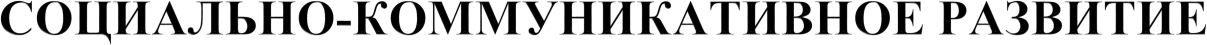 Образовательная область направлена на усвоение норм и ценностей, принятых в обществе, включая моральные и нравственные ценности; развитие общения и взаимодействия ребёнка со взрослыми и сверстниками; становление самостоятельности, целенаправленности и саморегуляции собственных действий; развитие социального и эмоционального интеллекта, эмоциональной отзывчивости, сопереживания; формирование готовности к совместной деятельности со сверстниками; формирование уважительного отношения и чувства принадлежности к своей семье и к сообществу детей и взрослых в Организации; формирование позитивных установок к различным видам труда и творчества; формирование основ безопасного поведения в быту, социуме, природе» (п. 2.6. ФГОС ДО).Образовательная деятельность с детьми 1,5 - 2 летЗадачи образовательной деятельности:создавать условия для благоприятной адаптации ребёнка к ДОО;поддерживать пока ещё непродолжительные контакты со сверстниками, интерес к сверстнику;формировать	элементарные	представления:	о	себе,	близких	людях, ближайшем предметном окружении;создавать условия для получения опыта применения правил социального взаимодействия.Содержание образовательной деятельностиДля благоприятной адаптации к ДОО педагог обеспечивает эмоциональный комфорт детей в группе; побуждает детей к действиям с предметами и игрушками, поддерживает потребность в доброжелательном внимании, заботе, положительных отзывах и похвалы со стороны взрослых. Использует разнообразные телесные контакты (прикосновения), жесты, мимику.Педагог поощряет проявление ребёнком инициативы в общении со взрослыми и сверстниками; хвалит ребёнка, вызывая радость, поддерживает активность ребёнка, улучшая его отношение к взрослому, усиливая доверие к нему.Педагог включает детей в игровые ситуации, вспоминая любимые сказки, стихотворения и тому подобное, поощряет проявление у ребёнка интереса к себе, желание участвовать в совместной деятельности, игре, развлечении.Педагог в беседе и различных формах совместной деятельности формирует элементарные представления ребёнка о себе, своем имени, внешнем виде, половой принадлежности (мальчик, девочка) по внешним признакам (одежда, прическа); о близких людях; о ближайшем предметном окружении.Педагог создает условия для получения ребёнком первичного опыта социального взаимодействия (что можно делать, чего делать нельзя; здороваться, отвечать на приветствие взрослого, благодарить; выполнять просьбу педагога).Образовательная деятельность с детьми 2 - 3 летЗадачи образовательной деятельности:поддерживать эмоционально-положительное состояние детей в период адаптации к ДОО;развивать игровой опыт ребёнка, помогая детям отражать в игре представления об окружающей действительности;поддерживать доброжелательные взаимоотношения детей, развивать эмоциональную отзывчивость в ходе привлечения к конкретным действиям помощи, заботы, участия;формировать элементарные представления о людях (взрослые, дети), их внешнем виде, действиях, одежде, о некоторых ярко выраженных эмоциональных состояниях (радость, грусть), о семье и ДОО;формировать первичные представления ребёнка о себе, о своем возрасте, поле, о родителях (законных представителях) и близких членах семьи.Содержание образовательной деятельностиПедагог поддерживает желание детей познакомиться со сверстником, узнать его имя, используя приёмы поощрения и одобрения. Оказывает помощь детям в определении особенностей внешнего вида мальчиков и девочек, их одежды, причёсок, предпочитаемых игрушек, задает детям вопросы уточняющего или проблемного характера, объясняет отличительные признаки взрослых и детей, используя наглядный материал и повседневные жизненные ситуации. Показывает и называет ребёнку основные части тела и лица человека, его действия. Поддерживает желание ребёнка называть и различать основные действия взрослых.Педагог знакомит детей с основными эмоциями и чувствами человека, обозначает их словом, демонстрирует их проявление мимикой, жестами, интонацией	голоса.	Предлагает	детям	повторить	слова,	обозначающие эмоциональное состояние человека, предлагает детям задания, помогающие закрепить представление об эмоциях, в том числе их узнавание на картинках. Педагог рассматривает вместе с детьми картинки с изображением семьи:детей, родителей (законных представителей). Поощряет стремление детей узнавать членов семьи, называть их, рассказывает детям о том, как члены семьи могут заботиться друг о друге.Педагог поддерживает желание детей познавать пространство своей группы, узнавать вход в группу, её расположение на этаже, педагогов, которые работают с детьми. Рассматривает с детьми пространство группы, назначение каждого помещения, его наполнение, помогает детям ориентироваться в пространстве группы.Педагог поддерживает стремление детей выполнять элементарные правила поведения («можно», «нельзя»). Личным показом демонстрирует правила общения: здоровается, прощается, говорит «спасибо», «пожалуйста», напоминает детям о важности использования данных слов в процессе общения со взрослыми и сверстниками, поощряет инициативу и самостоятельность ребёнка при использовании «вежливых слов».Педагог использует приёмы общения, позволяющие детям проявлять внимание к его словам и указаниям, поддерживает желание ребёнка выполнять указания взрослого, действовать по его примеру и показу.Педагог организует детей на участие в подвижных, музыкальных, сюжетных и хороводных играх, поощряет их активность и инициативность в ходе участия в играх.Педагог формирует представление детей о простых предметах своей одежды, обозначает словами каждый предмет одежды, рассказывает детям о назначении предметов одежды, способах их использования (надевание колготок, футболок и тому подобное).Образовательная деятельность с детьми 3-4 летЗадачи образовательной деятельности:в сфере социальных отношений:развивать эмоциональную отзывчивость, способность откликаться на ярко выраженные эмоции сверстников и взрослых, различать и понимать отдельные эмоциональные проявления, учить правильно их называть;обогащать представления детей о действиях, в которых проявляются доброе отношение и забота о членах семьи, близком окружении;поддерживать в установлении положительных контактов между детьми, основанных на общих интересах к действиям с игрушками, предметами и взаимной симпатии;оказывать помощь в освоении способов взаимодействия со сверстниками в игре, в повседневном общении и бытовой деятельности;приучать детей к выполнению элементарных правил культуры поведения в ДОО;в области формирования основ гражданственности и патриотизма:обогащать представления детей о малой родине и поддерживать их отражения в различных видах деятельности;в сфере трудового воспитания:развивать интерес к труду взрослых в ДОО и в семье, формировать представления о конкретных видах хозяйственно-бытового труда, направленных на заботу о детях (мытье посуды, уборка помещений группы и участка и прочее) и трудовые навыки;воспитывать бережное отношение к предметам и игрушкам как результатам труда взрослых;приобщать детей к самообслуживанию (одевание, раздевание, умывание), развивать самостоятельность, уверенность, положительную самооценку;в области формирования основ безопасного поведения:развивать интерес к правилам безопасного поведения;обогащать представления о правилах безопасного поведения в быту, безопасного использования бытовых предметов и гаджетов, исключая практическое использование электронных средств обучения.Содержание образовательной деятельностиВ сфере социальных отношений.Педагог создаёт условия для формирования у детей образа Я: закрепляет умение называть свое имя и возраст, говорить о себе в первом лице; проговаривает с детьми характеристики, отличающие их друг от друга (внешность, предпочтения в деятельности, личные достижения).Педагоги способствуют различению детьми основных эмоций (радость, печаль, грусть, гнев, страх, удивление) и пониманию ярко выраженных эмоциональных состояний. При общении с детьми педагог интересуется настроением детей, предоставляет возможность рассказать о своих переживаниях, демонстрирует разнообразные способы эмпатийного поведения (поддержать, пожалеть, обнадежить, отвлечь и порадовать).При чтении художественной литературы педагог обращает внимание на проявления, характеризующие настроения, эмоции и чувства героев, комментирует их отношения и поведение, поощряет подражание детейпозитивному опыту персонажей художественных произведений и мультипликации.Педагог обогащает представления детей о действиях и поступках людей, в которых проявляются доброе отношение и забота о членах семьи, близком окружении, о животных, растениях; знакомит с произведениями, отражающими отношения между членами семьи.Педагог создаёт в группе положительный эмоциональный фон для объединения детей, проводит игры и упражнения в кругу, где дети видят и слышат друг друга. Педагог поощряет позитивный опыт взаимодействия детей, создаёт условия для совместных игр, демонстрирует позитивный настрой и удовольствие, которое можно испытывать от общения и совместной игры. Помогает детям обращаться друг к другу, распознавать проявление основных эмоций и реагировать на них. Способствует освоению детьми простых способов общения и взаимодействия: обращаться к детям по именам, договариваться о совместных действиях, вступать в парное общение (спокойно играть рядом, обмениваться игрушками, объединяться в парной игре, вместе рассматривать картинки, наблюдать и прочее). В совместных игровых и бытовых действиях педагог демонстрирует готовность действовать согласованно, создаёт условия для возникновения между детьми договоренности.Знакомит детей с элементарными правилами культуры поведения, упражняет в их выполнении (здороваться, прощаться, благодарить), демонстрирует одобрение при самостоятельном выполнении детьми правил поведения.В области формирования основ гражданственности и патриотизма.Педагог обогащает представления детей о малой родине: регулярно напоминает название населенного пункта, в котором они живут; знакомит с близлежащим окружением ДОО (зданиями, природными объектами), доступными для рассматривания с территории. Обсуждает с детьми их любимые места времяпрепровождения в населенном пункте. Демонстрирует эмоциональную отзывчивость на красоту родного края, восхищается природными явлениями.Поддерживает отражение детьми своих впечатлений о малой родине в различных видах деятельности (рассказывает, изображает, воплощает образы в играх, разворачивает сюжет и так далее).В сфере трудового воспитания.Педагог формирует первоначальные представления о том, что предметы делаются людьми, например, демонстрирует процессы изготовления атрибутов для игр. В процессе взаимодействия с детьми выделяет особенности строения предметов и знакомит с назначением их частей (например: ручка на входной двери нужна для того, чтобы удобнее было открыть дверь и прочее). Знакомитдетей	с		основными		свойствами	и	качествами	материалов,	из	которых изготовлены предметы, знакомые ребёнку (картон, бумага, дерево, ткань), создает игровые ситуации, вызывающие необходимость в создании предметов из разных материалов, использует дидактические игры с предметами и картинками на группировку по схожим признакам, моделирует ситуации для активизации желания детей включиться в выполнение простейших действий бытового труда. Педагог	формирует	первоначальные		представления	о	хозяйственно- бытовом труде взрослых дома и в группе ДОО, поощряет желание детей соблюдать порядок при раздевании на дневной сон (аккуратное складывание одежды), уборке рабочего места после продуктивных видов деятельности (лепки, рисования, аппликации) и тому подобное. Использует приёмы одобрения и поощрения ребёнка при правильном выполнении элементарных трудовых действий (убирает за собой посуду на раздаточный стол, убирает рабочее место после занятий, собирает игрушки, помогает раздать наглядный материал назанятие и тому подобное).Педагог поддерживает стремления ребёнка самостоятельно выполнять отдельные действия самообслуживания: одевание на прогулку, умывание после сна или перед приемом пищи, элементарный уход за собой (расчесывание волос, поддержание опрятности одежды, пользование носовым платком и тому подобное). Педагог создает условия для приучения детей к соблюдению порядка, используя приемы напоминания, упражнения, личного примера, поощрения и одобрения при самостоятельном и правильном выполнении действий по самообслуживанию.Педагог организует специальные игры и упражнения для развития мелкой моторики рук детей с целью повышения качества выполнения действий по самообслуживанию.В области формирования основ безопасного поведения.Педагог поддерживает интерес детей к бытовым предметам, объясняет их назначение и правила использования, доброжелательно и корректно обращает внимание, что несоблюдение правил использования бытовых предметов позволяет создать ситуации, небезопасные для здоровья.Педагог использует игровые ситуации, создавая условия для демонстрации и формирования умений ребёнка пользоваться простыми бытовыми приборами, обсуждает с детьми какими предметами быта детям можно пользоваться только вместе со взрослыми: ножи, иголки, ножницы, лекарства, спички и так далее.Педагог обсуждает с детьми правила безопасного поведения в группе, рассказывает, почему игрушки нужно убирать на свои места, демонстрирует детям, как безопасно вести себя за столом, во время одевания на прогулку, во время совместных игр.Педагог рассказывает детям о том, как себя вести на площадке ДОО, игровой площадке рядом с домом. Обращает внимание детей на необходимость оповещать взрослых (педагога, родителей (законных представителей)), если ребёнок хочет покинуть игровую площадку, уйти с участка ДОО. Обсуждает вместе с детьми их действия, дает возможность ребёнку рассказать о своем опыте, как себя вести безопасно: рядом с бездомными животными (не нужно подходить близко, пугать животных), рядом с незнакомыми растениями (без разрешения взрослых не пробовать незнакомые ягоды, листья растений, если у ребёнка появляется желание их попробовать, обязательно сначала спросить у взрослого, можно ли их есть).Педагог поддерживает интерес детей к вопросам безопасного поведения, поощряет вопросы детей дошкольного возраста, с готовностью на них отвечает, привлекая к обсуждению всех детей. Использует приёмы упражнения, напоминания, личного примера для закрепления формируемых представлений.Образовательная деятельность с детьми 4-5 летЗадачи образовательной деятельности:в сфере социальных отношений:формировать положительную самооценку, уверенность в своих силах, стремление к самостоятельности;развивать эмоциональную отзывчивость к взрослым и детям, слабым и нуждающимся в помощи, воспитывать сопереживание героям литературных и анимационных произведений, доброе отношение к животным и растениям;развивать позитивное отношение и чувство принадлежности детей к семье, уважение к родителям (законным представителям), педагогам и окружающим людям;воспитывать доброжелательное отношение ко взрослым и детям;воспитывать культуру общения со взрослыми и сверстниками, желание выполнять правила поведения, быть вежливыми в общении со взрослыми и сверстниками;развивать стремление к совместным играм, взаимодействию в паре или небольшой подгруппе, к взаимодействию в практической деятельности;в области формирования основ гражданственности и патриотизма:воспитывать	уважительное	отношение	к	Родине,	символам	страны, памятным датам;воспитывать	гордость	за	достижения	страны	в области спорта, науки, искусства и других областях;развивать	интерес	детей	к	основным	достопримечательностями населенного пункта, в котором они живут.в сфере трудового воспитания:формировать представления об отдельных профессиях взрослых на основе ознакомления с конкретными видами труда;воспитывать уважение и благодарность взрослым за их труд, заботу о детях;вовлекать в простейшие процессы хозяйственно-бытового труда;развивать самостоятельность и уверенность в самообслуживании, желании включаться в повседневные трудовые дела в ДОО и семье;в области формирования основ безопасного поведения:обогащать представления детей об основных источниках и видах опасности в быту, на улице, в природе, в общении с незнакомыми людьми;знакомить детей с простейшими способами безопасного поведения в опасных ситуациях;формировать представления о правилах безопасного дорожного движения в качестве пешехода и пассажира транспортного средства;формировать представления о правилах безопасного использования электронных гаджетов, в том числе мобильных устройств, планшетов и прочее, исключая практическое использование электронных средств обучения.Содержание образовательной деятельностиВ сфере социальных отношений.Педагог обогащает представления детей об их развитии, проговаривает и фиксирует внимание на разнообразных возрастных изменениях (когда я был маленький, когда я буду взрослым). Способствует освоению детьми традиционных представлений о половых и гендерных различиях, семейных ролях и отношениях.Формирует положительную самооценку, уверенность в своих силах, отмечает позитивные изменения в развитии и поведении детей, бережно и тактично помогает ребёнку обнаружить свои ошибки и найти адекватный способ их устранения.Педагог способствует распознаванию и пониманию детьми эмоциональных состояний, их разнообразных проявлений, связи эмоций и поступков людей. Создает ситуации получения детьми опыта проявления сочувствия и содействия (эмпатийного поведения) в ответ на эмоциональное состояние сверстников и взрослых, воспитывает чувствительность и внимательность к затруднениям и переживаниям окружающих. При чтении художественной литературы, просмотре фрагментов анимационных фильмов педагог обращает внимание на разнообразие эмоциональных проявлений героев, комментирует и обсуждает с детьми обусловившие их причины.Педагог развивает позитивное отношение и чувство принадлежности детей к семье; уважение к родителям (законным представителям): обогащаетпредставление о структуре и составе семьи, родственных отношениях; семейных событиях, делах.Обеспечивает включенность детей в детское сообщество, умение согласовывать взаимоотношения со сверстниками. Побуждает детей наблюдать за поведением сверстников, развивает чувствительность к поступкам сверстников, интерес к их действиям.Способствует освоению детьми вербальных и невербальных средств и способов обращения к сверстникам, привлечения внимания и демонстрации своего расположения. Поддерживает детей в ситуации, когда им трудно выразить собственные потребности и при урегулировании конфликтов между сверстниками, демонстрирует культурные формы общения. Поощряет инициативу и самостоятельный выбор детьми занятий и партнёров, обогащает умение договариваться, поддерживает совместные дела детей в небольших группах (3-4 человека). Обеспечивает развитие личностного отношения ребёнка к соблюдению или нарушению моральных норм при взаимодействии со сверстником.Создает условия для развития детско-взрослого сообщества. Способствует освоению правил и форм проявления вежливости, уважения к старшим: напоминает и демонстрирует различные формы приветствия, прощания, выражения благодарности и просьбы. Знакомит детей с правилами поведения в общественных местах.Развивает позитивное отношение к ДОО: знакомит с педагогическими и иными работниками ДОО, с доступными для восприятия детьми правилами жизнедеятельности в ДОО; её традициями; воспитывает бережное отношение к пространству и оборудованию ДОО. Обращает внимание детей на изменение и украшение её помещений и территории, поддерживает инициативу детей и совместно планирует презентацию продуктов деятельности (рисунков, поделок) в пространстве группы и прилегающих к ней помещениях.В области формирования основ гражданственности и патриотизма.Воспитывает уважительное отношение к нашей Родине - России. Продолжает знакомить с государственной символикой Российской Федерации: Российский флаг и герб России; воспитывает уважительное отношение к символам страны.Обогащает представления детей о государственных праздниках: День защитника Отечества, День Победы. Знакомит детей с содержанием праздника, с памятными местами в населенном пункте, котором живёт, посвященными празднику.Педагог обогащает представления детей о малой родине: знакомит с основными достопримечательностями населенного пункта, развивает интерес детей к их посещению с родителями (законными представителями); знакомит сназваниями улиц, на которых живут дети. Поддерживает эмоциональную отзывчивость детей на красоту родного края.Создает условия для отражения детьми впечатлений о малой родине в различных видах деятельности (рассказывает, изображает, воплощает образы в играх, разворачивает сюжет и так далее).Поддерживает интерес к народной культуре страны (традициям, устному народному творчеству, народной музыке, танцам, играм, игрушкам).В сфере трудового воспитания.Педагог знакомит детей с содержанием и структурой процессов хозяйственно-бытового труда взрослых, обогащает их представления, организуя специальные образовательные ситуации с моделированием конкретных трудовых процессов взрослых, работающих в ДОО (как музыкальный руководитель готовится к занятиям с детьми, как электрик меняет электрические лампочки в групповой комнате, повар делает салат на обед).Беседует с детьми, обращает внимание на целостность трудового процесса, направленного на продуктивный результат, вызывает у детей добрые и уважительные чувства к взрослым, которые заботятся о жизнедеятельности детей в ДОО.Педагог поддерживает инициативу детей узнать и рассказать о трудовой деятельности взрослых, поощряет коммуникативную активность ребёнка, связанную с желанием рассказать о профессии мамы или папы, описать их трудовые действия, рассказать о результатах их труда.Педагог расширяет представление детей о предметах как результате труда взрослых, о многообразии предметного мира материалов (металл, стекло, бумага, картон, кожа и тому подобное), знакомит детей с ключевыми характеристиками материалов, организуя экспериментирование способствует обогащению представлений детей об отличительных признаках материалов для создания продуктов труда (прочный (ломкий) материал, промокаемый (водоотталкивающий) материал, мягкий (твердый) материал и тому подобное).Педагог рассказывает детям о бытовой технике, помогающей взрослым организовать бытовой труд дома: стиральная и посудомоечная машины, пылесос, мультиварка, миксер, мясорубка; беседует с детьми о назначении бытовой техники, формирует представление о её назначении для ускорения и облегчения процессов бытового труда.Педагог создаёт условия для позитивного включения детей в процессы самообслуживания в режимных моментах группы, поощряет желание детей проявлять самостоятельность и инициативность, используя приёмы поощрения и одобрения правильных действий детей, результатов процесса самообслуживания.Одобряет действия детей, направленные на оказание взаимопомощи (помочь доделать поделку, помочь одеться, помочь убрать со стола и тому подобное).В процессе самообслуживания обращает внимание детей на необходимость бережного отношения к вещам: аккуратное складывание одежды, возвращение игрушек на место после игры и тому подобное. В процессе самообслуживания педагог напоминает детям о важности соблюдения очередности действий в трудовом процессе для достижения качественного результата, демонстрирует детям приемы самоконтроля для оценки результата, поощряет действия детей, направленные на применение способов самоконтроля в процессе выполнения действий.В области формирования основ безопасности поведения.Педагог способствует обогащению представлений детей об основных правилах безопасного поведения в быту, в природе, на улице, в реальном общении с незнакомыми людьми и в телефонных разговорах с ними.Создаёт условия для расширения и углубления интереса детей к бытовым приборам и предметам быта, обсуждает вместе с детьми правила их использования, поощряет стремление детей поделиться своим опытом с другими, предлагает детям рассказать о том, как они дома соблюдают правила безопасного поведения, выбирает вместе с детьми лучшие примеры. Обсуждает с детьми, что порядок в доме и ДОО необходимо соблюдать не только для красоты, но и для безопасности человека, что предметы и игрушки необходимо класть на своё место.Рассматривает вместе с детьми картинки с правилами и алгоритмами поведения в ситуациях, опасных для здоровья и жизни, которые могут произойти с детьми дома, в условиях ДОО, в ближайшем с домом окружении: если неосторожно пользоваться, брать без разрешения или играть острыми, колющими, режущими предметами, то можно порезаться или уколоться, лучше предупредить взрослого и пользоваться только под его присмотром.Создаёт игровые ситуации, в которых ребёнок может закрепить опыт безопасного поведения в быту, на улице, в природе, в общении с незнакомыми людьми. Обсуждают с детьми правила безопасного поведения в чрезвычайных ситуациях: как позвать взрослого на помощь, как вызвать помощь по мобильному устройству и тому подобное.Образовательная деятельность с детьми 5-6 летЗадачи образовательной деятельности:в сфере социальных отношений:обогащать представления детей о формах поведения и действиях в различных ситуациях в семье и ДОО;содействовать пониманию детьми собственных и чужих эмоциональных состояний, и переживаний, овладению способами эмпатийного поведения в ответ на разнообразные эмоциональные проявления сверстников и взрослых;поддерживать интерес детей к отношениям и событиям в коллективе, согласованию действий между собой и заинтересованности в общем результате совместной деятельности;обеспечивать умение детей вырабатывать и принимать правила взаимодействия в группе, понимание детьми последствий несоблюдения принятых правил;расширять представления о правилах поведения в общественных местах; об обязанностях в группе;в области формирования основ гражданственности и патриотизма:воспитывать   уважительное    отношение    к    Родине, к    людям разных национальностей, проживающим на территории России, их культурному наследию;знакомить детей с содержанием государственных праздников и традициями празднования, развивать патриотические чувства, уважение и гордость за поступки героев Отечества, достижения страны;поддерживать детскую любознательность по отношению к родному краю, эмоциональный отклик на проявления красоты в различных архитектурных объектах и произведениях искусства, явлениях природы;в сфере трудового воспитания:формировать представления о профессиях и трудовых процессах; воспитывать бережное отношение к труду взрослых, к результатам их труда;развивать самостоятельность и инициативу в трудовой деятельности по самообслуживанию, хозяйственно-бытовому, ручному труду и конструированию, труду в природе;знакомить детей с элементарными экономическими знаниями, формировать первоначальные представления о финансовой грамотности;в области формирования безопасного поведения:формировать представления детей об основных источниках и видах опасности в быту, на улице, в природе, в информационно- телекоммуникационной сети «Интернет» (далее - сеть Интернет) и способах безопасного поведения; о правилах безопасности дорожного движения в качестве пешехода и пассажира транспортного средства;формировать осмотрительное отношение к потенциально опасным для человека ситуациям;знакомить с основными правилами пользования сети Интернет, цифровыми ресурсами, исключая практическое использование электронных средств обучения индивидуального использования.Содержание образовательной деятельностиВ сфере социальных отношений.Педагог предоставляет детям возможность рассказать о себе, выразить собственные потребности и желания, воспитывает самоуважение и уверенность в себе, подчеркивает достижения ребёнка. Знакомит детей с их правами. Обогащает представления детей о расширении форм поведения и действий детей в ситуации взросления (помощь взрослым дома и в группе, сочувствие и поддержка детей с ОВЗ в ДОО; забота и поддержка младших).Педагог знакомит детей с основными эмоциями и чувствами, их выражением в мимике, пантомимике, действиях, интонации речи. Анализирует с детьми причины и события, способствующие возникновению эмоций, рассматривает примеры из жизненного опыта детей, произведений литературы и изобразительного искусства, кинематографа и мультипликации. Учит детей понимать свои и чужие эмоциональные состояния, разговаривать о них, демонстрирует примеры эмоциональной поддержки и адекватные возрасту способы регуляции эмоциональных состояний.Обогащает представления о семье, семейных и родственных отношениях: члены семьи, ближайшие родственники по линии матери и отца. Способствует пониманию того, как поддерживаются родственные связи (переписка, разговор по телефону, посещения, совместный отдых), как проявляются в семье забота, любовь, уважение друг к другу. Рассматривает проявления семейных традиций и отношения к пожилым членам семьи. Обогащает представления детей о заботе и правилах оказания посильной помощи больному члену семьи.Педагог поддерживает стремление ребёнка быть членом детского коллектива: иметь ближайшее окружение и предпочтения в общении; стремиться к деловому сотрудничеству; в совместной деятельности ориентироваться на свои возможности и сверстника.Способствует овладению детьми умений совместной деятельности: принимать общую цель, договариваться о способах деятельности и материалах, в процессе общего дела быть внимательными друг к другу, проявлять заинтересовать в достижении результата, выражать свое отношение к результату и взаимоотношениям. Поддерживает предотвращение и самостоятельное преодоление конфликтных ситуаций, уступки друг другу, уточнения причин несогласия. Обогащает опыт освоения детьми групповых форм совместной деятельности со сверстниками.Педагог в совместной деятельности с детьми поощряет обсуждение и установление правил взаимодействия в группе, способствует пониманию детьми последствий несоблюдения принятых правил.Расширяет представления о правилах поведения в общественных местах; об обязанностях в группе. Обогащает словарь детей вежливыми словами (доброе утро, добрый вечер, хорошего дня, будьте здоровы, пожалуйста, извините, спасибо).Развивает позитивное отношение к ДОО: поддерживает желание детей соблюдать порядок и чистоту в группе, преобразовывать пространство в зависимости от предстоящих событий (праздники, мероприятия), воспитывает бережное отношение к пространству и оборудованию ДОО. Включает детей в подготовку мероприятий для родителей (законных представителей), пожилых людей, младших детей в ДОО. Поддерживает чувство гордости детей, удовлетворение от проведенных мероприятий.В области формирования основ гражданственности и патриотизма.Педагог воспитывает уважительное отношение к нашей Родине - России. Расширяет представления о государственных символах России - гербе, флаге, гимне, знакомит с историей их возникновения в доступной для детей форме. Обогащает представления детей о том, что Россия - большая многонациональная страна, воспитывает уважение к людям разных национальностей, их культуре.Развивает интерес к жизни людей разных национальностей, проживающих на территории России, их образу жизни, традициям и способствует его выражению в различных видах деятельности детей (рисуют, играют, обсуждают). Уделяет особое внимание традициям и обычаям народов, которые проживают на территории малой родины.Обогащает представления детей о государственных праздниках: День России, День народного единства, День Государственного флага Российской Федерации, День Государственного герба Российской Федерации, День защитника Отечества, День Победы, Всемирный день авиации и космонавтики. Знакомит детей с содержанием праздника, с традициями празднования, памятными местами в населенном пункте, посвященными празднику. Воспитывает уважение к защитникам и героям Отечества. Знакомит детей с яркими биографическими фактами, поступками героев Отечества, вызывает позитивный эмоциональный отклик и чувство гордости.Педагог обогащает представления детей о малой родине: поддерживает любознательность по отношению к родному краю; интерес, почему именно так устроен населенный пункт (расположение улиц, площадей, различных объектов инфраструктуры); знакомит со смыслом некоторых символов и памятников населенного пункта, развивает умения откликаться на проявления красоты в различных архитектурных объектах.Поддерживает проявления у детей первичной социальной активности: желание принять участие в значимых событиях, переживание эмоций, связанных с событиями военных лет и подвигами горожан (чествование ветеранов, социальные акции и прочее).В сфере трудового воспитания.Педагог обогащает представления детей о труде взрослых, знакомит детей дошкольного возраста с разными видами производительного (промышленность, строительство, сельское хозяйство) и обслуживающего (сфера досуга и отдыха, сфера культуры, медицина, торговля) труда.Создает образовательные ситуации по ознакомлению детей с конкретными профессиями взрослых, демонстрирует возможные связи между профессиями, обращает внимание детей на содержание каждой профессии в соответствии с общей структурой трудового процесса (мотив, цель, инструменты и оборудование, содержание действий, выбор трудовых действий в соответствии с целью, результат): продавец продает товар покупателю, рабочий на фабрике изготавливает товар, шофер развозит товар по магазинам, грузчик разгружает товар.Педагог формирует представление детей о современной технике, в том числе цифровой, её разнообразии, создает образовательные ситуации для знакомства детей с конкретными техническими приборами, показывает, как техника способствует ускорению получения результата труда и облегчению труда взрослых.Педагог создаёт условия для знакомства детей с экономическими знаниями, рассказывает о назначении рекламы для распространения информации о товаре, формирует представление о финансовой грамотности человека, обсуждает с детьми назначение денег и их участие в процессе приобретения товаров или услуг, организует проблемные и игровые ситуации для детей, развивает умения планировать расходы на покупку необходимых товаров и услуг, формирует уважение к труду родителей (законных представителей).Педагог продолжает поощрять инициативность и самостоятельность детей в процессах самообслуживания в группе (убрать постель после сна, расставить ровно стулья за столами в зоне учебной деятельности), создает проблемные и игровые ситуации для развития умений выполнять отдельные трудовые действия, привлекает к решению поставленных задач родителей (законных представителей) с целью создания дома условий для развития умений реализовывать элементы хозяйственно бытового труда: вымыть тарелку после обеда, вытереть пыль в комнате, застелить кровать, погладить носовой платок, покормить домашнего питомца и тому подобное.Педагог создаёт условия для коллективного выполнения детьми трудовых поручений во время дежурства, учит детей распределять между собой трудовые поручения для получения единого трудового результата.В области формирования безопасного поведения.Педагог создаёт условия для закрепления представлений детей о правилах безопасного поведения в быту, на улице, в природе, в общении с людьми, в том числе в сети Интернет. Обсуждает с детьми содержание детских книг, где герои попадают в опасные ситуации, побуждает детей к рассуждениям, что нужно было сделать, чтобы избежать опасности, обговаривает вместе с детьми алгоритм безопасного поведения.Рассматривает с детьми картинки, постеры, где раскрывается связь между необдуманным	и	неосторожным	действиями	человека	и	опасными последствиями разрешения ситуации (наступил на люк - чуть не провалился в шахту, толкнул ребёнка на горке - мальчик упал на острый лед и тому подобное).Инициирует проблемными вопросами желание детей рассказать о том, как можно было избежать опасной ситуации, какие советы дети могли бы дать героям, представленным на картинках.Педагог создаёт условия для самостоятельной деятельности детей, где можно было бы применить навыки безопасного поведения: организует игровые и проблемные ситуации, решая которые ребёнок может закрепить правила безопасного поведения.Инициирует вместе с детьми создание общих правил безопасного поведения в группе, на улице, в природе, в общении с людьми, поощряет интерес детей к данной теме, поддерживает их творческие находки и предложения.Читает с детьми художественную литературу, инициирует обсуждение с детьми тех эпизодов книги, где герои попадают в опасную ситуацию, активизирует проблемными вопросами желание детей рассказать, как нужно было себя вести в подобной ситуации, чтобы избежать опасности.Педагог обсуждает с детьми правила пользования сетью Интернет, цифровыми ресурсами.Образовательная деятельность с детьми 6-7 летЗадачи образовательной деятельности:в сфере социальных отношений:поддерживать положительную самооценку ребёнка, уверенность в себе, осознание роста своих достижений, чувства собственного достоинства, стремления стать школьником;обогащать опыт применения разнообразных способов взаимодействия со взрослыми и сверстниками; развитие начал социально-значимой активности;обогащать эмоциональный опыт ребёнка, развивать способность ребёнка распознавать свои переживания и эмоции окружающих, осуществлять выборсоциально одобряемых действий в конкретных ситуациях и обосновывать свои намерения и ценностные ориентации;развивать способность ребёнка понимать и учитывать интересы и чувства других; договариваться и дружить со сверстниками; разрешать возникающие конфликты конструктивными способами;воспитывать привычки культурного поведения и общения с людьми, основ этикета, правил поведения в общественных местах;в области формирования основ гражданственности и патриотизма:воспитывать патриотические и интернациональные чувства, уважительное отношение к Родине, к представителям разных национальностей, интерес к их культуре и обычаям;расширять представления детей о государственных праздниках и поддерживать интерес детей к событиям, происходящим в стране, развивать чувство гордости за достижения страны в области спорта, науки и искусства, служения и верности интересам страны;знакомить с целями и доступными практиками волонтерства в России и включать детей при поддержке взрослых в социальные акции, волонтерские мероприятия в ДОО и в населенном пункте;развивать интерес детей к населенному пункту, в котором живет, переживание чувства удивления, восхищения достопримечательностями, событиями прошлого и настоящего; поощрять активное участие в праздновании событий, связанных с его местом проживания;в сфере трудового воспитания:развивать ценностное отношение к труду взрослых;формировать представления о труде как ценности общества, о разнообразии и взаимосвязи видов труда и профессий;формировать элементы финансовой грамотности, осознания материальных возможностей родителей (законных представителей), ограниченности материальных ресурсов;развивать интерес и самостоятельность в разных видах доступного труда, умения включаться в реальные трудовые связи со взрослыми и сверстниками;поддерживать освоение умений сотрудничества в совместном труде; воспитывать ответственность, добросовестность, стремление к участию в труде взрослых, оказанию посильной помощи;в области формирования безопасного поведения:формировать представления об опасных для человека ситуациях в быту, в природе и способах правильного поведения; о правилах безопасности дорожного движения в качестве пешехода и пассажира транспортного средства;воспитывать осторожное и осмотрительное отношение к потенциально опасным для человека ситуациям в общении, в быту, на улице, в природе, в сети Интернет.Содержание образовательной деятельностиВ сфере социальных отношений.Педагог обеспечивает детям возможность осознания и признания собственных ошибок, рефлексии качества решения поставленных задач, определения путей развития. Знакомит детей с их правами, возможными вариантами поведения и реакций в случае их нарушения. Воспитывает осознанное отношение к своему будущему и стремление быть полезным обществу.Педагог знакомит детей с изменением позиции человека с возрастом (ребёнок посещает ДОО, затем учится в общеобразовательной организации, в колледже, вузе, взрослый работает, пожилой человек передает опыт последующим поколениям). Объясняет детям о необходимости укрепления связи между поколениями, взаимной поддержки детей и взрослых.Обогащает представления детей об общеобразовательной организации, школьниках, учителе; поддерживает стремление к школьному обучению, к познанию, освоению чтения, письма. Расширяет представление о роли общеобразовательной организации в жизни людей.Педагог развивает умение детей распознавать собственные эмоции и чувства, понимать чувства и переживания окружающих; учит понимать эмоциональное состояние сверстников по невербальным признакам (обращает внимание на мимику, позу, поведение); помогает находить причины и следствия возникновения эмоций, анализировать свои переживания и рассказывать о них; использовать социально приемлемые способы проявления эмоций и доступных возрасту способы произвольной регуляции эмоциональных состояний (сменить вид деятельности и прочее). Демонстрирует детям отражение эмоциональных состояний в природе и произведениях искусства.Расширяет представления о семье, семейных и родственных отношениях: взаимные чувства, правила общения в семье, значимые и памятные события, досуг семьи, семейный бюджет.Обогащает представления о нравственных качествах людей, их проявлении в поступках и взаимоотношениях.Педагог развивает умение сотрудничать со сверстниками: побуждает к обсуждению планов, советуется с детьми по поводу дел в группе; поддерживает обращенность и интерес к мнению сверстника, инициирует ситуации взаимопомощи детей в различных видах деятельности; подчеркивает ценность каждого ребёнка и его вклада в общее дело; способствует тому, чтобы дети втечение дня в различных видах деятельности выбирали партнеров по интересам; помогает устанавливать детям темп совместных действий.Воспитывает привычку без напоминаний использовать со сверстниками и взрослыми формулы словесной вежливости прощание, просьбы, извинения).Приучает детей самостоятельно соблюдать установленный порядок поведения в группе, регулировать собственную активность. Обогащает представления о том, что они самые старшие среди детей в ДОО, показывают другим хороший пример, заботятся о малышах, помогают взрослым, готовятся к обучению в общеобразовательной организации.В области формирования основ гражданственности и патриотизма.Педагог воспитывает патриотические и интернациональные чувства, уважительное отношение к нашей Родине - России. Знакомит детей с признаками и характеристиками государства с учётом возрастных особенностей восприятия ими информации (территория государства и его границы, столица и так далее). Рассказывает, что Россия - самая большая страна мира и показывает на глобусе и карте. Расширяет представления о столице России - Москве и об административном центре федерального округа, на территории которого проживают дети. Знакомит с основными положениями порядка использования государственной символики (бережно хранить, вставать во время исполнения гимна страны).Обогащает представления о том, что в нашей стране мирно живут люди разных национальностей, воспитывает уважение к представителям разных национальностей, интерес к их культуре и обычаям.Знакомит детей с назначением и доступными практиками волонтерства в России, вызывает эмоциональный отклик, осознание важности и значимости волонтерского движения. Предлагает детям при поддержке родителей (законных представителей) включиться в социальные акции, волонтерские мероприятия в ДОО и в населенном пункте.Расширяет представления детей о государственных праздниках: День России, День народного единства, День Государственного флага Российской Федерации, День Государственного герба Российской Федерации, День защитника Отечества, День Победы, Всемирный день авиации и космонавтики. Знакомит детей с праздниками: День полного освобождения Ленинграда от фашистской блокады; Международный день родного языка, День добровольца (волонтера) в России, День Конституции Российской Федерации. Включает детей в празднование событий, связанных с жизнью населенного пункта: День рождения города, празднование военных триумфов, памятные даты, связанные с жизнью и творчеством знаменитых горожан. Поощряет интерес детей к событиям, происходящим в стране, воспитывает чувство гордости за еёдостижения. Воспитывает уважение к защитникам Отечества, к памяти павших бойцов.Развивает интерес детей к населенному пункту, в котором живут, переживание чувства удивления, восхищения достопримечательностями, событиям прошлого и настоящего. Способствует проявлению активной деятельностной позиции детей: непосредственное познание достопримечательностей родного населенного пункта на прогулках и экскурсиях, чтение произведений детской литературы, в которой представлена художественно-эстетическая оценка родного края.Учит детей действовать с картой, создавать коллажи и макеты локаций, использовать макеты в различных видах деятельности. Знакомит детей с жизнью и творчеством знаменитых горожан; с профессиями, связанными со спецификой родного населенного пункта.В сфере трудового воспитания.Педагог расширяет и углубляет представления о труде взрослых путем знакомства детей с разными профессиями, рассказывает о современных профессиях, возникших в связи с потребностями людей. Организует встречи детей с представителями разных профессий, организует экскурсии с целью продемонстрировать реальные трудовые действия и взаимоотношения специалистов на работе, организует просмотры видеофильмов, мультфильмов, чтение художественно литературы для знакомства детей с многообразием профессий современного человека.Организует этические беседы с детьми с целью обсуждения требований, предъявляемых к человеку определенной профессии, раскрывает личностные качества, помогающие человеку стать профессионалом и качественно выполнять профессиональные обязанности.Педагог создаёт игровые и проблемные ситуации для расширения представлений детей об обмене ценностями в процессе производства и потребления товаров и услуг, о денежных отношениях в сфере обмена товаров и услуг, развития умений бережливости, рационального поведения в процессе реализации обменных операций: деньги-товар (продажа- покупка), формирует представления о реальной стоимости и цене отдельных продуктов питания, игрушек, детских книг. В процессе обсуждения с детьми основ финансовой грамотности педагог формирует элементы культуры потребления: бережного отношения к ресурсам потребления: воде, электричеству, продуктам питания, одежде, обуви, жилищу.Поощряет инициативность и самостоятельность детей в процессах самообслуживания в группе (убрать постель после сна, расставить ровно стулья за столами в зоне учебной деятельности), создает проблемные и игровые ситуации для развития умений выполнять отдельные трудовые действия,привлекает к решению поставленных задач родителей (законных представителей) с целью создания дома условий для развития умений реализовывать элементы хозяйственно-бытового труда: вымыть тарелку после обеда, вытереть пыль в комнате, застелить кровать, погладить носовой платок, покормить домашнего питомца и тому подобное.Поддерживает коллективное выполнения детьми трудовых поручений во время дежурства, учит детей распределять между собой трудовые поручения для получения единого трудового результата, знакомит детей с правилами использования инструментов труда - ножниц, иголки и тому подобное.В области формирования безопасного поведения.Педагог осуществляет ознакомление детей с правилами безопасного поведения в ситуациях, создающих угрозу жизни и здоровью ребёнка (погас свет, остался один в темноте, потерялся на улице, в лесу, в магазине, во время массового праздника, получил травму (ушиб, порез) и тому подобное). Создавая игровые, проблемные ситуации, досуги для детей, педагог активизирует самостоятельный опыт детей в области безопасного поведения, позволяет детям демонстрировать сформированные умения, связанные с безопасным поведением.Педагог инициирует самостоятельность и активность детей в соблюдении норм и правил безопасного поведения, ободряет похвалой правильно выполненные действия.Педагог рассказывает детям об элементарных правилах оказания первой медицинской помощи при первых признаках недомогания, травмах, ушибах. Закрепляет через организацию дидактических игр, упражнений действия детей, связанные с оказанием первой медицинской помощи.Организует встречи детей со специалистами, чьи профессии связаны с безопасностью (врач скорой помощи, врач - травматолог, полицейский, охранник в ДОО, пожарный и другие) с целью обогащения представлений детей о безопасном поведении дома, на улице, в природе, в ДОО, в местах большого скопления людей: в магазинах, на вокзалах, на праздниках, в развлекательных центрах и парках.Обсуждает с детьми правила безопасного общения и взаимодействия• со сверстниками в разных жизненных ситуациях, поощряет стремление детей дошкольного возраста создать правила безопасного общения в группе.Обсуждает с детьми безопасные правила использования цифровых ресурсов, правила пользования мобильными телефонами с учётом требований Санитарных правил СП 2.4.3648-20 «Санитарно- эпидемиологические требования к организациям воспитания и обучения, отдыха и оздоровления детей и молодежи», утверждённых постановлением Главного государственного санитарного врача Российской Федерации от 28 сентября2020г. № 28 (зарегистрировано Министерством юстиции Российской Федерации 18 декабря 2020г., регистрационный № 61573), действующим до 1 января 2027 года (далее - СП 2.4.3648-20), и Санитарных правил и норм СанПиН 1.2.3685-21 «Гигиенические нормативы и требования к обеспечению безопасности и (или) безвредности для человека факторов среды обитания», утверждённых постановлением Главного государственного санитарного врача Российской Федерации от 28 января 2021г. № 2 (зарегистрировано Министерством юстиции Российской Федерации 29 января 2021г., регистрационный № 62296), действующим до 1 марта 2027 года (далее - СанПиН 1.2.3685-21).Решение совокупных задач воспитания в рамках образовательной области«Социально-коммуникативное развитие» направлено на приобщение детей к ценностям «Родина», «Природа», «Семья», «Человек», «Жизнь», «Милосердие»,«Добро», «Дружба», «Сотрудничество», «Труд». Это предполагает решение задач нескольких направлений воспитания:воспитание уважения к своей семье, своему населенному пункту, родному краю, своей стране;воспитание уважительного отношения к другим людям - детям и взрослым (родителям (законным представителям), педагогам, соседям и другим), вне зависимости от их этнической и национальной принадлежности;воспитание ценностного отношения к культурному наследию своего народа, к нравственным и культурным традициям России;содействие становлению целостной картины мира, основанной на представлениях о добре и зле, красоте и уродстве, правде и лжи;воспитание социальных чувств и навыков: способности к сопереживанию, общительности, дружелюбия, сотрудничества, умения соблюдать правила, активной личностной позиции;создание условий для возникновения у ребёнка нравственного, социально значимого поступка, приобретения ребёнком опыта милосердия и заботы;поддержка трудового усилия, привычки к доступному дошкольнику напряжению физических, умственных и нравственных сил для решения трудовой задачи;формирование способности бережно и уважительно относиться к результатам своего труда и труда других людей.Перечень используемых методических пособийАбрамова Л.В., Слепцова И.Ф. Социально-коммуникативное развитие дошкольников. Вторая группа раннего возраста (2-3 года).Абрамова Л.В., Слепцова И.Ф. Социально-коммуникативное развитие дошкольников. Младшая группа (3-4 года).Абрамова Л.В., Слепцова И.Ф. Социально-коммуникативное развитие дошкольников. Средняя группа (4-5 лет).Абрамова Л.В., Слепцова И.Ф. Социально-коммуникативное развитие дошкольников. Старшая группа (5-6 лет).Абрамова Л.В., Слепцова И.Ф. Социально-коммуникативное развитие дошкольников. Подготовительная к школе группа (6-7 лет).Буре Р.С. Социально-нравственное воспитание дошкольников (3-7 лет).Белая К.Ю. Формирование основ безопасности у дошкольников (3-7 лет).Губанова Н. Ф. Игровая деятельность в детском саду (2–7 лет).Губанова Н.Ф. Развитие игровой деятельности: Вторая группа раннего возраста (2-3 года).Губанова Н.Ф.	Развитие игровой деятельности: Младшая группа (3-4 года).Губанова Н.Ф. Развитие игровой деятельности: Средняя группа (4-5 лет).Куцакова Л.В. Трудовое воспитание в детском саду. Для занятий с детьми 3-7 лет.Саулина Т.Ф. Знакомим дошкольников с правилами дорожного движения (3-7 лет).Шорыгина Т.А. Беседы о детях-героях Великой Отечественной войны.Шорыгина Т.А. Беседы о профессиях. Методическое пособие.Шорыгина Т.А. Беседы о правилах дорожного движения с детьми 5-8 лет.Шорыгина Т.А. Беседы о хорошем и плохом поведении.Шорыгина Т.А. Безопасные сказки. Беседы с детьми о безопасном поведении дома и на улице.Шорыгина Т.А. Главные праздники страны. Методическое пособие.Шорыгина Т.А. Моя семья. Методическое пособие.Шорыгина Т.А. Трудовые сказки. Беседы с детьми о труде и профессиях.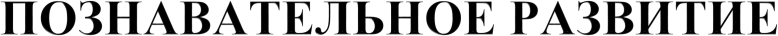 Образовательная область предполагает развитие интересов детей, любознательности и познавательной мотивации; формирование познавательных действий, становление сознания; развитие воображения и творческой активности; формирование первичных представлений о себе, других людях, объектах окружающего мира, о свойствах и отношениях объектов окружающего мира (форме, цвете, размере, материале, звучании, ритме, темпе, количестве, числе, части и целом, пространстве и времени, движении и покое, причинах и следствиях и др.), о малой Родине и Отечестве, представлений о социокультурных ценностях нашего народа, об отечественных традициях ипраздниках, о планете Земля как общем доме людей, об особенностях её природы, многообразии стран и народов мира» (п. 2.6. ФГОС ДО).Образовательная деятельность с детьми 1,5 - 2 летЗадачи образовательной деятельности:поощрять целенаправленные моторные действия, использование наглядного действенного способа в решении практических жизненных ситуаций, находить предмет по образцу или словесному указанию;формировать стремление детей к подражанию действиям взрослых, понимать обозначающие их слова;формировать умения ориентироваться в ближайшем окружении;развивать познавательный интерес к близким людям, к предметному окружению, природным объектам;развивать умения узнавать объекты живой и неживой природы ближайшего окружения, отличать их по наиболее ярким проявлениям и свойствам, замечать явления природы, поддерживать стремления к взаимодействию с ними.Содержание образовательной деятельностиСенсорные эталоны и познавательные действия:Педагог концентрирует внимание детей на новых объектах, поддерживает интерес к знакомым предметам, поощряет самостоятельные действия ребёнка, одобряет их словом, интонацией, развивает стремление к общению со взрослым в ходе выполнения обследовательских и поисковых действий с предметами; создает условия для многократного повторения освоенных действий, вносит новые элементы в игры-манипуляции.Демонстрирует разнообразные действия со сборно-разборными игрушками, дидактическими пособиями, показывает их постепенное усложнение, добиваясь самостоятельного применения детьми усвоенных действий с игрушками и разнообразным материалом для активизации представлений о сенсорных эталонах. Поддерживает владение предметом, как средством достижения цели для начала развития предметно-орудийных действий.Педагог развивает умение группировать однородные предметы по одному из трех признаков (величина, цвет, форма) по образцу и словесному указанию (большой, маленький, такой, не такой), используя опредмеченные слова- названия, например, предэталоны формы: «кирпичик», «крыша», «огурчик»,«яичко» и тому подобное. Развивает умение пользоваться приемом наложения и приложения одного предмета к другому для определения их равенства или неравенства по величине и тождественности по цвету, форме.Педагог развивает способности детей обобщать, узнавать и стремиться называть предметы и объекты, изображенные на картинке (в том числе и объектыприроды); развивает их наблюдательность, способность замечать связи и различия между предметами и действиями с ними.Окружающий мир:Педагог формирует у детей элементарные представления: о самом себе - о своем имени; о внешнем виде (показать ручки, носик, глазик); о своих действиях (моет руки, ест, играет, одевается, купается и тому подобное); о желаниях (гулять, играть, есть и тому подобное); о близких людях (мама, папа, бабушка, дедушка и другие); о пище (хлеб, молоко, яблоко, морковка и тому подобное); о блюдах (суп, каша, кисель и тому подобное); о ближайшем предметном окружении - игрушках, их названиях, предметах быта, мебели, спальных принадлежностях, посуде); о личных вещах; о некоторых конкретных, близких ребёнку, ситуациях общественной жизни.Природа:Педагог развивает способности детей узнавать, называть и показывать на картинке и в естественной среде отдельных представителей диких и домашних животных, растения ближайшего окружения, объекты неживой природы, замечать природные явления (солнце, дождь, снег и другие природные явления), их изображения, выделять наиболее яркие отличительные признаки объектов живой природы, побуждает их рассматривать, положительно реагировать.Образовательная деятельность с детьми 2-3 летЗадачи образовательной деятельности:развивать разные виды восприятия: зрительного, слухового, осязательного, вкусового, обонятельного;развивать наглядно-действенное мышление в процессе решения познавательных практических задач;совершенствовать обследовательские действия: выделение цвета, формы, величины как особых признаков предметов, поощрять сравнение предметов между собой по этим признакам и количеству, использовать один предмет в качестве образца, подбирая пары, группы;формировать у детей простейшие представления о геометрических фигурах, величине и количестве предметов на основе чувственного познания;развивать первоначальные представления о себе и близких людях, эмоционально-положительное отношение к членам семьи и людям ближайшего окружения, о деятельности взрослых;расширять представления о населенном пункте, в котором живет ребёнок, его достопримечательностях, эмоционально откликаться на праздничное убранство дома, ДОО;организовывать взаимодействие и знакомить с животными и растениями ближайшего окружения, их названиями, строением и отличительными особенностями, некоторыми объектами неживой природы;развивать способность наблюдать за явлениями природы, воспитывать бережное отношение к животным и растениям.Содержание образовательной деятельностиСенсорные эталоны и познавательные действия:Педагог демонстрирует детям и включает их в деятельность на сравнение предметов и определение их сходства-различия, на подбор и группировку по заданному образцу (по цвету, форме, величине). Побуждает и поощряет освоение простейших действий, основанных на перестановке предметов, изменении способа их расположения, количества; на действия переливания, пересыпания. Проводит игры занятия с использованием предметов-орудий: сачков, черпачков для выуживания из специальных емкостей с водой или без воды шариков, плавающих игрушек, палочек со свисающим на веревке магнитом для «ловли» на нее небольших предметов.Организует действия с игрушками, имитирующими орудия труда (заколачивание молоточком втулочек в верстачок, сборка каталок с помощью деревянных или пластмассовых винтов) и тому подобное, создает ситуации для использования детьми предметов-орудий в самостоятельной игровой и бытовой деятельности с целью решения практических задач.Педагог поощряет   действия   детей   с   предметами,   при   ориентации на 2-3 свойства одновременно; собирание одноцветных, а затем и разноцветных пирамидок из 4-5 и более колец, располагая их по убывающей величине; различных по форме и цвету башенок из 2-3 геометрических форм-вкладышей; разбирание и собирание трехместной матрешки с совмещением рисунка на её частях, закрепляя понимание детьми слов, обозначающих различный размер предметов, их цвет и форму. В ходе проведения с детьми дидактических упражнений и игр-занятий формирует обобщенные способы обследования формы предметов - ощупывание, рассматривание, сравнение, сопоставление; продолжает поощрять появление настойчивости в достижении результата познавательных действий.Математические представления:Педагог подводит детей к освоению простейших умений в различении формы окружающих предметов, используя предэталоные представления о шаре, кубе, круге, квадрате; подборе предметов и геометрических фигур по образцу, различению и сравниванию предметов по величине, выбору среди двух предметов при условии резких различий: большой и маленький, длинный и короткий, высокий и низкий. Поддерживает интерес детей к количественной стороне различных групп предметов (много и много, много и мало, много и один) предметов.Окружающий мир:Педагог расширяет представления детей об окружающем мире, знакомит их с явлениями общественной жизни, с деятельностью взрослых (повар варит кашу, шофер водит машину, доктор лечит); развивает представления о себе (о своем имени, именах близких родственников), о внешнем облике человека, о его физических особенностях (у каждого есть голова, руки, ноги, лицо; на лице - глаза, нос, рот и так далее); о его физических и эмоциональных состояниях (проголодался - насытился, устал - отдохнул; намочил - вытер; заплакал - засмеялся и так далее); о деятельности близких ребёнку людей («Мама моет пол»; «Бабушка вяжет носочки»; «Сестра рисует»; «Дедушка читает газету»;«Брат строит гараж»; «Папа работает за компьютером» и тому подобное); о предметах, действиях с ними и их назначении: предметы домашнего обихода (посуда, мебель, одежда), игрушки, орудия труда (веник, метла, лопата, ведро, лейка и так далее).Природа:В процессе ознакомления с природой педагог организует взаимодействие и направляет внимание детей на объекты живой и неживой природы, явления природы, которые доступны для непосредственного восприятия. Формирует представления о домашних и диких животных и их детенышах (особенности внешнего вида, части тела, питание, способы передвижения), о растениях ближайшего окружения (деревья, овощи, фрукты и другие), их характерных признаках (цвет, строение, поверхность, вкус), привлекает внимание и поддерживает интерес к объектам неживой природы (солнце, небо, облака, песок, вода), к некоторым явлениям природы (снег, дождь, радуга, ветер), поощряет бережное отношение к животным и растениям.Образовательная деятельность с детьми 3-4 летЗадачи образовательной деятельности:формировать представления детей о сенсорных эталонах цвета и формы, их использовании в самостоятельной деятельности;развивать умение непосредственного попарного сравнения предметов по форме, величине и количеству, определяя их соотношение между собой; помогать осваивать чувственные способы ориентировки в пространстве и времени; развивать исследовательские умения;обогащать представления ребёнка о себе, окружающих людях, эмоционально-положительного отношения к членам семьи, к другим взрослым и сверстникам;конкретизировать представления детей об объектах ближайшего окружения: о родном населенном пункте, его названии, достопримечательностях и традициях, накапливать эмоциональный опыт участия в праздниках;расширять представления детей о многообразии и особенностях растений, животных ближайшего окружения, их существенных отличительных признаках,неживой природе, явлениях природы и деятельности человека в природе в разные сезоны года, знакомить с правилами поведения по отношению к живым объектам природы.Содержание образовательной деятельностиСенсорные эталоны и познавательные действия:Педагог развивает у детей осязательно-двигательные действия: рассматривание, поглаживание, ощупывание ладонью, пальцами по контуру, прокатывание, бросание и тому подобное, расширяет содержание представлений ребёнка о различных цветах (красный, желтый, зеленый, синий, черный, белый), знакомит с оттенками (розовый, голубой, серый) и закрепляет слова, обозначающие цвет. Организуя поисковую деятельность, конкретизирует и обогащает познавательные действия детей, задает детям вопросы, обращает внимание на постановку цели, определение задач деятельности, развивает умения принимать образец, инструкцию взрослого, поощряет стремление самостоятельно завершить начатое действие. Организует и поддерживает совместные действия ребёнка со взрослым и сверстниками.При сравнении двух предметов по одному признаку педагог направляет внимание детей на выделение сходства, на овладение действием соединения в пары предметов с ярко выраженными признаками сходства, группировкой по заданному предметному образцу и по слову.Математические представления:Педагог продолжает работу по освоению детьми практического установления простейших пространственно-количественных связей и отношений между предметами: больше-меньше, короче-длиннее, шире-уже, выше-ниже, такие же по размеру; больше-меньше, столько же, поровну, не поровну по количеству, используя приемы наложения и приложения; организует овладение уравниванием неравных групп предметов путем добавления одного предмета к меньшей группе или удаления одного предмета из большей группы; расширяет диапазон слов, обозначающих свойства, качества предметов и отношений между ними.Знакомит детей с некоторыми фигурами: шар, куб, круг, квадрат, треугольник, активизируя в их речи данные названия; обращает внимание на использование в быту характеристик: ближе (дальше), раньше (позже); помогает на чувственном уровне ориентироваться в пространстве от себя: впереди (сзади), сверху (снизу), справа (слева) и времени (понимать контрастные особенности утра и вечера, дня и ночи).Окружающий мир:Педагог формирует у детей начальные представления и эмоционально положительное отношение к родителям (законным представителям) и другим членам семьи, людям ближайшего окружения, поощряет стремление детейназывать их по имени, включаться в диалог, в общение и игры с ними; побуждает ребёнка благодарить за подарки, оказывать посильную помощь родным, приобщаться к традициям семьи.Знакомит с населенным пунктом, в котором живет ребёнок, дает начальные представления о родной стране, о некоторых наиболее важных праздниках и событиях. Включая детей в отдельные бытовые ситуации, знакомит с трудом людей близкого окружения, (ходят в магазин, убирают квартиру, двор, готовят еду, водят транспорт и другое). Знакомит с трудом работников ДОО (помощника воспитателя, повара, дворника, водителя).Демонстрирует некоторые инструменты труда, воспитывает бережное отношение к предметам, сделанным руками человека. Поощряет детей за проявление аккуратности (не сорить, убирать за собой, не расходовать лишние материалы зря и так далее).Даёт первые представления о разнообразии вещей: игрушек, видов транспорта (машина, автобус, корабль и другие), книг (большие, маленькие, толстые, тонкие, книжки-игрушки, книжки-картинки и другие). В ходе практического обследования знакомит с некоторыми овощами и фруктами (морковка, репка, яблоко, банан, апельсин и другие), их вкусовыми качествами (кислый, сладкий, соленый).Природа:Педагог расширяет представления о диких и домашних животных, деревьях, кустарниках, цветковых, травянистых растениях, овощах и фруктах, ягодах данной местности, помогает их различать и группировать на основе существенных признаков: внешний вид, питание; польза для человека; знакомит с объектами неживой природы и некоторыми свойствами воды, песка, глины, камней.Продолжает развивать способность наблюдать за явлениями природы в разные сезоны года и изменениями в жизни животных, растений и человека (выделять признаки времен года по состоянию листвы на деревьях, почвенному покрову). Способствует усвоению правил поведения в природе (не ломать ветки, не рвать растения, осторожно обращаться с животными, заботиться о них), развивает умение видеть красоту природы и замечать изменения в ней в связи со сменой времён года.Образовательная деятельность с детьми 4-5 летЗадачи образовательной деятельности:обогащать сенсорный опыт детей, развивать целенаправленное восприятие и самостоятельное обследование окружающих предметов (объектов) с опорой на разные органы чувств;развивать способы решения поисковых задач в самостоятельной и совместной со сверстниками и взрослыми деятельности;обогащать элементарные математические представления о количестве, числе, форме, величине предметов, пространственных и временных отношениях;расширять представления о себе и своих возможностях в познавательной деятельности с родителями (законными представителями) и членам семьи; продолжать развивать представления детей о труде взрослого;развивать представления детей о своей малой родине, населенном пункте, в котором живут, его достопримечательностях, поддерживать интерес к стране; знакомить с традициями и праздниками, принимать участие в подготовке к праздникам, эмоционально откликаться на участие в них;расширять представления о многообразии объектов живой природы, их особенностях, питании, месте обитания, жизненных проявлениях и потребностях;обучать сравнению и группировке объектов живой природы на основе признаков, знакомить с объектами и свойствами неживой природы, отличительными признаками времен года, явлениями природы и деятельностью человека в разные сезоны, воспитывать эмоционально-положительное отношение ко всем живым существам, желание их беречь и заботиться.Содержание образовательной деятельностиСенсорные эталоны и познавательные действия:На основе обследовательских действий педагог формирует у детей умение различать и называть уже известные цвета (красный, синий, зеленый, желтый, белый, черный) и оттенки (розовый, голубой, серый); знакомит с новыми цветами и оттенками (коричневый, оранжевый, светло-зеленый).Развивает способность различать и называть форму окружающих предметов, используя сенсорные эталоны геометрические фигуры (круг, квадрат, овал, прямоугольник, треугольник); находить отличия и сходства между предметами по 2-3 признакам путем непосредственного сравнения, осваивать группировку, классификацию и сериацию; описывать предметы по 3-4 основным свойствам.Математические представления:Педагог формирует у детей умения считать в пределах пяти с участием различных анализаторов (на слух, ощупь, счет движений и другое), пересчитывать предметы и отсчитывать их по образцу и названному числу; способствует пониманию независимости числа от формы, величины и пространственного расположения предметов; помогает освоить порядковый счет в пределах пяти, познанию пространственных и временных отношений (вперед, назад, вниз, вперед, налево, направо, утро, день, вечер, ночь, вчера, сегодня, завтра).Окружающий мир:Педагог демонстрирует детям способы объединения со сверстниками для решения поставленных поисковых задач (обсуждать проблему, договариваться, оказывать помощь в решении поисковых задач, распределять действия, проявлять инициативу в совместном решении задач, формулировать вопросы познавательной направленности и так далее).Расширяет представления детей о свойствах разных материалов в процессе работы с ними; подводит к пониманию того, что сходные по назначению предметы могут быть разной формы, сделаны из разных материалов; дает почувствовать и ощутить, что предметы имеют разный вес, объем; демонстрирует и разъясняет детям способы взвешивания, сравнения предметов между собой, показывая избегание возможности сделать ложные выводы (большой предмет не всегда оказывается более тяжелым).Показывает ребёнку существующие в окружающем мире простые закономерности и зависимости, например: если холодно - нужно теплее одеться, если темно - нужно зажечь свет, если сильный ветер - закрыть окно.Указывает на необходимость замечать целесообразность и целенаправленность некоторых действий, видеть простейшие причины и следствия собственных действий;Педагог продолжает расширять представления детей о членах семьи, о малой родине и Отечестве; представления о населенном пункте, в котором живут, некоторых городских объектах, видах транспорта; расширяет и обогащает начальные представления о родной стране, некоторых общественных праздниках и событиях.Знакомит детей с трудом взрослых в городе и сельской местности; знакомит со спецификой зданий и их устройством в городе и селе (дома высокие, с балконами, лифтами, ванной; дома невысокие, с печкой, садом, огородом, будкой для собаки и так далее), с разными учреждениями: общеобразовательные организации, ДОО, поликлиники, магазины, парки, стадионы и другие.Природа:Педагог продолжает знакомить ребёнка с многообразием природы родного края, представителями животного и растительного мира, изменениями в их жизни в разные сезоны года.Демонстрирует процесс сравнения группировки объектов живой природы на основе признаков (дикие - домашние, хищные - травоядные, перелетные - зимующие, деревья - кустарники, травы - цветковые растения, овощи - фрукты, ягоды, грибы и другое).Знакомит с объектами и свойствами неживой природы (камни, песок, глина, почва, вода), с явлениями природы в разные сезоны года (листопад, ледоход, гололед, град, ветер); свойствами и качествами природных материалов(дерево, металл и другое), используя для этого простейшие опыты, экспериментирование.В процессе труда в природе педагог формирует представление детей об элементарных потребностях растений и животных: питание, вода, тепло, свет; углубляет представление о том, что человек ухаживает за домашними животными, комнатными растениями, за огородом и садом, способствует накоплению положительных впечатлений ребёнка о природе.Образовательная деятельность с детьми 5-6 летЗадачи образовательной деятельности:развивать интерес детей к самостоятельному познанию объектов окружающего мира в его разнообразных проявлениях и простейших зависимостях;формировать представления детей о цифровых средствах познания окружающего мира, способах их безопасного использования;развивать способность использовать математические знания и аналитические способы для познания математической стороны окружающего мира: опосредованное сравнение объектов с помощью заместителей (условной меры), сравнение по разным основаниям, счет, упорядочивание, классификация, сериация и тому подобное); совершенствовать ориентировку в пространстве и времени;развивать способы взаимодействия с членами семьи и людьми ближайшего окружения в познавательной деятельности, расширять самостоятельные действия различной направленности, закреплять позитивный опыт в самостоятельной и совместной со взрослым и сверстниками деятельности;расширять представления о многообразии объектов живой природы, их особенностях, среде обитания и образе жизни, в разные сезоны года, их потребностях; продолжать учить группировать объекты живой природы;продолжать учить детей использовать приемы экспериментирования для познания объектов живой и неживой природы и их свойств и качеств;продолжать знакомить с сезонными изменениями в природе, и деятельностью человека в разные сезоны, воспитывать положительное отношение ко всем живым существам, желание их беречь и заботиться.Содержание образовательной деятельностиСенсорные эталоны и познавательные действия:Педагог закрепляет умения детей различать и называть все цвета спектра и ахроматические цвета, оттенки цвета, тоны цвета, теплые и холодные оттенки; расширяет знания об известных цветах, знакомит с новыми цветами (фиолетовый) и оттенками (голубой, розовый, темно-зеленый, сиреневый); развивает способность различать и называть геометрические фигуры, осваивать способы воссоздания фигуры из частей, деления фигуры на части; выделятьструктуру плоских геометрических фигур, использовать сенсорные эталоны для оценки свойств и качеств предметов.Посредством игровой и познавательной мотивации педагог организует освоение детьми умений выделять сходство и отличие между группами предметов, сравнивать предметы по 3-5 признакам, группировать предметы по разным основаниям преимущественно на основе зрительной оценки; совершенствует приемы сравнения, упорядочивания и классификации на основе выделения их существенных свойств и отношений. Формирует представления о том, как люди используют цифровые средства познания окружающего мира и какие правила необходимо соблюдать для их безопасного использования.Педагог демонстрирует детям способы осуществления разных видов познавательной деятельности, осуществления контроля, самоконтроля и взаимоконтроля результатов деятельности и отдельных действий во взаимодействии со сверстниками, поощряет проявление наблюдательности за действиями взрослого и других детей.В процессе организации разных форм совместной познавательной деятельности показывает детей возможности для обсуждения проблемы, для совместного нахождения способов её решения, поощряет проявление инициативы, способности формулировать и отвечать на поставленные вопросы.Математические представления:В процессе обучения количественному и порядковому счёту в пределах десяти педагог совершенствует счётные умения детей, понимание независимости числа от пространственно-качественных признаков, знакомит с цифрами для обозначения количества и результата сравнения предметов, с составом чисел из единиц в пределах пяти; подводит к пониманию отношений между рядом стоящими числами.Педагог совершенствует умения выстраивать сериационные ряды предметов, различающихся по размеру, в возрастающем и убывающем порядке в пределах десяти на основе непосредственного сравнения, показывает взаимоотношения между ними; организует освоение детьми опосредованного сравнения предметов по длине, ширине, высоте с помощью условной меры; обогащает представления и умения устанавливать пространственные отношения при ориентировке на листе бумаги и временные зависимости в календарных единицах времени: сутки, неделя, месяц, год.Окружающий мир:Педагог расширяет первичные представления о малой родине и Отечестве, о населенном пункте, его истории, его особенностях (местах отдыха и работы близких, основных достопримечательностях).Закрепляет представления о названии ближайших улиц, назначении некоторых общественных учреждений - магазинов, поликлиники, больниц, кинотеатров, кафе.Развивает познавательный интерес к родной стране, к освоению представлений о её столице, государственном флаге и гербе, о государственных праздниках России, памятных исторических событиях, героях Отечества. Формирует представления о многообразии стран и народов мира.Педагог формирует у детей понимание многообразия людей разных национальностей - особенностей их внешнего вида, одежды, традиций; развивает интерес к сказкам, песням, играм разных народов; расширяет представления о других странах и народах мира, понимание, что в других странах есть свои достопримечательности, традиции, свои флаги и гербы.Природа:Педагог формирует представления о многообразии объектов животного и растительного мира, их сходстве и различии во внешнем виде и образе жизни поведении в разные сезоны года; совершенствует умения сравнивать, выделять признаки, группировать объекты живой природы по их особенностям, месту обитания, образу жизни, питанию; направляет внимание детей на наличие потребностей у животных и растений (свет, тепло, вода, воздух, питание); создает ситуации для понимания необходимости ухода за растениями и животными относительно их потребностей.Педагог организует целенаправленное экспериментирование и опыты для ознакомления детей со свойствами объектов неживой природы, расширяя представления об объектах неживой природы, как среде обитания животных и растений (вода, почва, воздух, горы).Уточняет представления о признаках разных времен года (погодные изменения, состояние деревьев, покров, изменений в жизни человека, животных и растений); о деятельности человека в разные сезоны года (выращивание растений, сбор урожая, народные праздники и развлечения и другое).Способствует усвоению детьми правил поведения в природе, формируя понимание ценности живого, воспитывает желание защитить и сохранить живую природу.Образовательная деятельность с детьми 6-7 летЗадачи образовательной деятельности:расширять самостоятельность, поощрять творчество детей в познавательно исследовательской деятельности, избирательность познавательных интересов;развивать умения детей включаться в коллективное исследование, обсуждать его ход, договариваться о совместных продуктивных действиях,выдвигать и доказывать свои предположения, представлять совместные результаты познания;обогащать пространственные и временные представления, поощрять использование счета, вычислений, измерения, логических операций для познания и преобразования предметов окружающего мира;развивать умения детей применять некоторые цифровые средства для познания окружающего мира, соблюдая правила их безопасного использования;закреплять и расширять представления детей о способах взаимодействия со взрослыми и сверстниками в разных видах деятельности, развивать чувство собственной компетентности в решении различных познавательных задач;расширять представления о культурно-исторических событиях малой родины и Отечества, развивать интерес к достопримечательностям родной страны, её традициям и праздникам; воспитывать эмоционально-положительное отношение к ним;формировать представления детей о многообразии стран и народов мира;расширять и уточнять представления детей о богатстве природного мира в разных регионах России и на планете, о некоторых способах приспособления животных и растений к среде обитания, их потребностях, образе жизни живой природы и человека в разные сезоны года, закреплять умения классифицировать объекты живой природы;расширять и углублять представления детей о неживой природе и её свойствах, их использовании человеком, явлениях природы, воспитывать бережное и заботливое отношения к ней, формировать представления о профессиях, связанных с природой и её защитой.Содержание образовательной деятельностиСенсорные эталоны и познавательные действия:В процессе исследовательской деятельности педагог совершенствует способы познания свойств и отношений между различными предметами, сравнения нескольких предметов по 4-6 основаниям с выделением сходства, отличия свойств материалов. В ходе специально организованной деятельности осуществляет развитие у детей способности к различению и называнию всех цветов спектра и ахроматических цветов, оттенков цвета, умения смешивать цвета для получения нужного тона и оттенка.Педагог поддерживает стремление детей к самостоятельному выбору способов осуществления разных видов познавательной деятельности, обеспечению самоконтроля и взаимоконтроля результатов деятельности и отдельных действий во взаимодействии со сверстниками, использованию разных форм совместной познавательной деятельности. Поощряет умение детей обсуждать проблему, совместно находить способы её решения, проявлять инициативу.Обогащает представления о цифровых средствах познания окружающего мира, закрепляет правила безопасного обращения с ними.Математические представления:Педагог формирует у детей умения использовать для познания объектов и явлений окружающего мира математические способы нахождения решений: вычисление, измерение, сравнение по количеству, форме и величине с помощью условной меры, создание планов, схем, использование знаков, эталонов и другое.В процессе специально организованной деятельности совершенствует умения считать в прямом и обратном порядке, знакомит с составом чисел из двух меньших в пределах первого десятка, закрепляет знания о цифрах, развивает умение составлять и решать простые арифметические задачи на сложение и вычитание.Обогащает представления о плоских и объемных геометрических фигурах, совершенствует умение выделять структуру геометрических фигур и устанавливать взаимосвязи между ними.Педагог способствует совершенствованию у детей умений классифицировать фигуры по внешним структурным признакам: округлые, многоугольники (треугольники, четырехугольники и тому подобное), овладению различными способами видоизменения геометрических фигур: наложение, соединение, разрезание и другое.Формирует представления и умение измерять протяженность, массу и объем веществ с помощью условной меры и понимание взаимообратных отношений между мерой и результатом измерения.Педагог закрепляет умения ориентироваться на местности и показывает способы ориентировки в двухмерном пространстве, по схеме, плану, на странице тетради в клетку. Формирует представления о календаре как системе измерения времени, развивает чувство времени, умения определять время по часам с точностью до четверти часа.Окружающий мир:В совместной с детьми деятельности педагог обогащает представления о родном населенном пункте (название улиц, некоторых архитектурных особенностях, достопримечательностей), о стране (герб, гимн, атрибуты государственной власти, Президент, столица и крупные города, особенности природы и населения).Раскрывает и уточняет назначения общественных учреждений, разных видов транспорта, рассказывает о местах труда и отдыха людей в городе, об истории города и выдающихся горожанах, традициях городской жизни. Посредством поисковой и игровой деятельности педагог побуждает проявление интереса детей к ярким фактам из истории и культуры страны и общества, некоторым выдающимся людям России.Формирует представление о планете Земля как общем доме людей, о многообразии стран и народов мира на ней.Природа:Педагог расширяет и актуализирует представления детей о многообразии природного мира родного края, различных областей и регионов России и на Земле, рассказывает о некоторых наиболее ярких представителях животных и растений разных природных зон (пустыня, степь, тайга, тундра и другие), об их образе жизни и приспособлении к среде обитания, изменениях жизни в разные сезоны года.Закрепляет умение сравнивать, выделять свойства объектов, классифицировать их по признакам, формирует представления об отличии и сходстве животных и растений, их жизненных потребностях, этапах роста и развития, об уходе взрослых животных за своим потомством, способах выращивания человеком растений, животных (в том числе и культурных, лекарственных растений), профессиях с этим связанных.Педагог поддерживает стремление детей к наблюдениям за природными явлениями, живимыми и неживыми объектами, самостоятельному экспериментированию, наблюдению и другим способам деятельности для познания свойств объектов неживой природы (воды, воздуха, песка, глины, почвы, камней и других), знакомит с многообразием водных ресурсов (моря, океаны, озера, реки, водопады), камней и минералов, некоторых полезных ископаемых региона проживания (нефть, уголь, серебро, золото, алмазы и другие); об использовании человеком свойств неживой природы для хозяйственных нужд (ветряные мельницы, водохранилища, солнечные батареи, ледяные катки); о некоторых небесных телах (планеты, кометы, звезды), роли солнечного света, тепла в жизни живой природы.Углубляет представления о характерных явлениях природы в разные сезоны года (изменение температуры воздуха, роль ветра, листопада и осадков в природе), изменениях в жизни животных, растений и человека, о влиянии деятельности человека на природу.Закрепляет правила поведения в природе, воспитывает осознанное, бережное и заботливое отношение к природе и её ресурсам.Решение совокупных задач воспитания в рамках образовательной области«Познавательное развитие» направлено на приобщение детей к ценностям«Человек», «Семья», «Познание», «Родина» и «Природа», что предполагает:воспитание отношения к знанию как ценности, понимание значения образования для человека, общества, страны;приобщение к отечественным традициями праздникам, к истории и достижениям родной страны, к культурному наследию народов России;воспитание уважения к людям - представителям разных народов России независимо от их этнической принадлежности;воспитание уважительного отношения к государственным символам страны (флагу, гербу, гимну);воспитание бережного и ответственного отношения к природе родного края, родной страны, приобретение первого опыта действий по сохранению природы.Перечень используемых методических пособийВеракса	Н.Е.,	Галимов	О.Р.	Познавательно-исследовательская деятельность дошкольников (4-7 лет).Дыбина О.В. Ознакомление с предметным и социальным окружением: Младшая группа (3-4 года).Дыбина О.В. Ознакомление с предметным и социальным окружением: Средняя группа (4-5 лет).Дыбина О.В. Ознакомление с предметным и социальным окружением: Старшая группа (5-6 лет).Дыбина О.В. Ознакомление с предметным и социальным окружением: Подготовительная к школе группа (6-7 лет).Крашенинников	Е.Е.,	Холодова	О.Л.	Развитие	познавательных способностей дошкольников (5-7 лет).Помораева	И.А.,	Позина	В.А.	Формирование	элементарных математических представлений: Вторая группа раннего возраста (2-3 года).Помораева И.А., Позина В.А. Занятия по формированию элементарных математических представлений: Младшая группа (3-4 года).Помораева И.А., Позина В.А. Занятия по формированию элементарных математических представлений: Средняя группа (4-5 лет).Помораева И.А., Позина В.А. Занятия по формированию элементарных математических представлений: Старшая группа (5-6 лет).Помораева И.А., Позина В.А. Занятия по формированию элементарных математических представлений: Подготовительная к школе группа (6-7 лет).Соломенникова О.А. Ознакомление с природой в детском саду: Вторая группа раннего возраста (2–3 года).Соломенникова О.А. Ознакомление с природой в детском саду: Младшая группа (3–4 года).Соломенникова О.А. Ознакомление с природой в детском саду: Средняя группа (4–5 лет).Соломенникова О.А. Ознакомление с природой в детском саду: Старшая группа (5–6 лет).Соломенникова	О.А.	Ознакомление	с	природой	в	детском	саду: Подготовительная к школе группа (6–7 лет).Султанова М.Н. Простые опыты с природными материалами.Султанова М.Н. Простые опыты с бумагой.Султанова М.Н. Простые опыты с водой. Для дошкольников.Султанова М.Н. Простые опыты с воздухом.Шорыгина Т.А. Беседы о временах года.Шорыгина Т.А. Беседы об изобретениях и открытиях.Шорыгина Т.А. Беседы о диких и домашних животных.Шорыгина Т.А. Беседы о деревьях и кустарниках с детьми 5-8 лет.Шорыгина Т.А. Беседы о природных явлениях и объектах. Методические рекомендации.Шорыгина Т.А. Беседы о том, кто где живёт.Шорыгина Т.А. Познавательные сказки. Беседы с детьми о Земле и ее жителях.Шорыгина Т.А. Путешествие в Цифроград. Знакомимся с компьютером.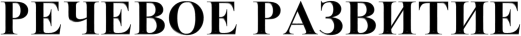 Образовательная область предполагает развитие включает владение речью как средством общения и культуры; обогащение активного словаря; развитие связной, грамматически правильной диалогической и монологической речи; развитие речевого творчества; развитие звуковой и интонационной культуры речи; фонематического слуха; знакомство с книжной культурой, детской литературой, понимание на слух текстов различных жанров детской литературы; формирование звуковой аналитико-синтетической активности как предпосылки обучения грамоте (п. 2.6. ФГОС ДО).Образовательная деятельность с детьми 1,5 - 2 летЗадачи образовательной деятельности:развитие понимания речи: закреплять умение понимать слова, обозначающие предметы, некоторые действия, признаки, размер, цвет, местоположение; понимать речь взрослого и выполнять его просьбы; выполнять несложные поручения;развитие активной речи: побуждать детей использовать накопленный запас слов по подражанию и самостоятельно, упражнять в замене звукоподражательных слов общеупотребительными; способствовать развитию диалогической речи, воспроизводить за взрослым отдельные слова и короткие фразы; побуждать детей употреблять несложные для произношения слова и простые предложения;развивать умение слушать чтение взрослым наизусть потешек, стихов, песенок, сказок с наглядным сопровождением (картинки, игрушки, книжки игрушки, книжки-картинки);развивать у детей умение эмоционально откликаться на ритм и мелодичность пестушек, песенок, потешек, сказок;поддерживать положительные эмоциональные и избирательные реакции в процессе чтения произведений фольклора и коротких литературных художественных произведений;формировать умение показывать и называть предметы, объекты, изображенные в книжках-картинках; показывая, называть совершаемые персонажами действия;воспринимать вопросительные и восклицательные интонации поэтических произведений;побуждать договаривать (заканчивать) слова и строчки знакомых ребёнку песенок и стихов.Содержание образовательной деятельностиРазвитие понимания речи: педагог закрепляет умение детей понимать слова, обозначающие предметы в поле зрения ребёнка (мебель, одежда), действия и признаки предметов, размер, цвет, местоположение предметов; совершенствует умения детей понимать слова, обозначающие предметы, находить предметы по слову педагога, выполнять несложные поручения, включающие 2 действия (найди и принеси), отвечать на вопросы о названии предметов одежды, посуды, овощей и фруктов и действиях с ними.Развитие активной речи: педагог закрепляет умение детей называть окружающих его людей, употреблять местоимения, называть предметы в комнате и вне её, отдельные действия взрослых, свойства предметов (маленький, большой); выражать словами свои просьбы, желания; педагог активизирует речь детей, побуждает её использовать как средство общения с окружающими, формирует умение включаться в диалог с помощью доступных средств (вокализаций, движений, мимики, жестов, слов); активизирует речевые реакции детей путем разыгрывания простых сюжетов со знакомыми предметами, показа картин, отражающих понятные детям ситуации, формирует у детей умение осуществлять самостоятельные предметные и игровые действия, подсказывать, как можно обозначить их словом, как развить несложный сюжет, иллюстрируя предметную деятельность, развивает речевую активность ребёнка в процессе отобразительной игры.В процессе наблюдений детей за живыми объектами и движущимся транспортом педагог в любом контакте с ребёнком поддерживает речевую активность, дает развернутое речевое описание происходящего, того, что ребёнок пока может выразить лишь в однословном высказывании.Во время игр-занятий по рассматриванию предметов, игрушек педагог закрепляет у детей умение обозначать словом объекты и действия, выполнять одноименные действия разными игрушками.Образовательная деятельность с детьми 2-3 летЗадачи образовательной деятельности:Формирование словаря:развивать понимание речи и активизировать словарь;формировать у детей умение по словесному указанию педагога находить предметы, различать их местоположение, имитировать действия людей и движения животных;обогащать словарь детей существительными, глаголами, прилагательными, наречиями и формировать умение использовать данные слова в речи.Звуковая культура речи:упражнять детей в правильном произношении гласных и согласных звуков, звукоподражаний, отельных слов;формировать правильное произношение звукоподражательных слов в разном темпе, с разной силой голоса.Грамматический строй речи:формировать у детей умение согласовывать существительные и местоимения с глаголами, составлять фразы из 3-4 слов.Связная речь:продолжать развивать у детей умения понимать речь педагога, отвечать на вопросы; рассказывать об окружающем в 2-4 предложениях.Интерес к художественной литературе:формировать у детей умение воспринимать небольшие по объёму сказки, потешки  и рассказы с наглядным сопровождением (и без него);побуждать договаривать и произносить четверостишия уже известных ребёнку стихов и песенок, воспроизводить игровые действия, движения персонажей;поощрять отклик на ритм и мелодичность стихотворений, потешек; формировать умение в процессе чтения произведения повторять звуковые жесты;развивать умение произносить звукоподражания, связанные с содержанием литературного материала (мяу-мяу, тик-так, баю-бай, ква-ква и тому подобное), отвечать на вопросы по содержанию прочитанных произведений;побуждать рассматривать книги и иллюстрации вместе с педагогом и самостоятельно;развивать восприятие вопросительных и восклицательных интонаций художественного произведения.Содержание образовательной деятельностиФормирование словаря:Педагог развивает понимание речи и активизирует словарь, формирует умение по словесному указанию находить предметы по цвету, размеру («Принеси красный кубик»), различать их местоположение, имитировать действия людей и движения животных; активизирует словарь детей: существительными, обозначающими названия транспортных средств, частей автомобиля, растений, фруктов, овощей, домашних животных и их детенышей; глаголами, обозначающими трудовые действия (мыть, стирать), взаимоотношения (помочь); прилагательными, обозначающими величину, цвет, вкус предметов; наречиями (сейчас, далеко).Педагог закрепляет у детей названия предметов и действий с предметами, некоторых особенностей предметов; названия некоторых трудовых действий и собственных действий; имена близких людей, имена детей группы; обозначения личностных качеств, особенностей внешности окружающих ребёнка взрослых и сверстников.Звуковая культура речи:Педагог формирует у детей умение говорить внятно, не торопясь, правильно произносить гласные и согласные звуки. В звукопроизношении для детей характерно физиологическое смягчение практически всех согласных звуков. В слово произношении ребёнок пытается произнести все слова, которые необходимы для выражения его мысли.Педагог поощряет детей использовать разные по сложности слова, воспроизводить ритм слова, формирует умение детей не пропускать слоги в словах, выражать свое отношение к предмету разговора при помощи разнообразных вербальных и невербальных средств. У детей проявляется эмоциональная непроизвольная выразительность речи.Грамматический строй речи:Педагог помогает детям овладеть умением правильно использовать большинство основных грамматических категорий: окончаний существительных; уменьшительно-ласкательных суффиксов; поощряет словотворчество, формирует умение детей выражать свои мысли посредством трёх-, четырехсловных предложений.Связная речь:Педагог формирует у детей умения рассказывать в 2-4 предложениях о нарисованном на картинке, об увиденном на прогулке, активно включаться в речевое взаимодействие, направленное на развитие умения понимать обращенную речь с опорой и без опоры на наглядность; побуждает детейпроявлять интерес к общению со взрослыми и сверстниками, вступать в контакт с окружающими, выражать свои мысли, чувства, впечатления, используя речевые средства и элементарные этикетные формулы общения, реагировать на обращение с использованием доступных речевых средств, отвечать на вопросы педагога с использованием фразовой речи или формы простого предложения, относить к себе речь педагога, обращенную к группе детей, понимать её содержание;Педагог развивает у детей умение использовать инициативную разговорную речь как средство общения и познания окружающего мира, употреблять в речи предложения разных типов, отражающие связи и зависимости объектов.Образовательная деятельность с детьми 3-4 летЗадачи образовательной деятельности:Формирование словаря:обогащение словаря: закреплять у детей умение различать и называть части предметов, качества предметов, сходные по назначению предметы, понимать обобщающие слова;активизация словаря: активизировать в речи слова, обозначающие названия предметов ближайшего окружения.Звуковая культура речи:продолжать закреплять у детей умение внятно произносить в словах все гласные и согласные звуки, кроме шипящих и сонорных;вырабатывать правильный темп речи, интонационную выразительность; отчетливо произносить слова и короткие фразы.Грамматический строй речи:продолжать формировать у детей умения согласовывать слова в роде, числе, падеже; употреблять существительные с предлогами, использовать в речи имена существительные в форме единственного и множественного числа, обозначающие животных и их детенышей; существительных в форме множественного числа в родительном падеже; составлять предложения с однородными членами;закреплять у детей умения образовывать повелительную форму глаголов, использовать приставочный способ для образования глаголов, знакомить детей с образованием звукоподражательных глаголов;совершенствовать у детей умение пользоваться в речи разными способами словообразования.Связная речь:продолжать закреплять у детей умение отвечать на вопросы педагога при рассматривании предметов, картин, иллюстраций; свободно вступать в общение со взрослыми и детьми, пользоваться простыми формулами речевого этикета;воспитывать умение повторять за педагогом рассказ из 3-4 предложений об игрушке или по содержанию картины, побуждать участвовать в драматизации отрывков из знакомых сказок;подводить детей к пересказыванию литературных произведений, формировать умение воспроизводить текст знакомой сказки или короткого рассказа сначала по вопросам педагога, а затем совместно с ним.Подготовка детей к обучению грамоте:формировать умение вслушиваться в звучание слова, знакомить детей с терминами «слово», «звук» в практическом плане.Интерес к художественной литературе:обогащать опыт восприятия жанров фольклора (потешки, песенки, прибаутки, сказки о животных) и художественной литературы (небольшие авторские сказки, рассказы, стихотворения);формировать навык совместного слушания выразительного чтения и рассказывания (с наглядным сопровождением и без него);способствовать восприятию и пониманию содержания и композиции текста (поступки персонажей, последовательность событий в сказках, рассказах);формировать умение внятно, не спеша произносить небольшие потешки и стихотворения, воспроизводить короткие ролевые диалоги из сказок и прибауток в играх-драматизациях, повторять за педагогом знакомые строчки и рифмы из стихов, песенок, пальчиковых игр;поддерживать общение детей друг с другом и с педагогом в процессе совместного рассматривания книжек-картинок, иллюстраций;поддерживать положительные эмоциональные проявления (улыбки, смех, жесты) детей в процессе совместного слушания художественных произведений.Содержание образовательной деятельностиФормирование словаря:Обогащение словаря: педагог обогащает словарь детей за счет расширения представлений о людях, предметах, частях предметов (у рубашки - рукава, воротник, пуговица), качеств предметов (величина, цвет, форма, материал), некоторых сходных по назначению предметов (стул - табурет), объектах природы ближайшего окружения, их действиях, ярко выраженных особенностях, формирует у детей умение понимать обобщающие слова (мебель, одежда).Активизация словаря: педагог формирует у детей умение использовать в речи названия предметов и объектов ближайшего окружения, знать ихназначение, части и свойства, действия с ними; названия действий гигиенических процессов умывания, одевания, купания, еды, ухода за внешним видом и поддержания порядка; названия некоторых качеств и свойств предметов; материалов; объектов и явлений природы.Звуковая культура речи:Педагог продолжает развивать у детей звуковую и интонационную культуру речи, фонематический слух, умение правильно произносить гласные звуки; твердые и мягкие согласные звуки ([м], [б], [п], [т], [д], [н], [к], [г], [х], [ф], [в], [л], [с], [ц]); слышать специально интонируемый в речи педагога звук, формирует правильное речевое дыхание, слуховое внимание, моторику речевого аппарата, совершенствует умение детей воспроизводить ритм стихотворения.Грамматический строй речи:Педагог формирует у детей умения использовать в речи и правильно согласовывать прилагательные и существительные в роде, падеже, употреблять существительные с предлогами (в, на, под, за), использовать в речи названия животных и их детенышей в единственном и множественном числе (кошка - котенок, котята); составлять простое распространенное предложение и с помощью педагога строить сложные предложения.Педагог закрепляет овладение детьми разными способами словообразования (наименования предметов посуды с помощью суффиксов), формирует умение образовывать повелительную форму глаголов (беги, лови), использовать приставочный способ для образования глаголов (вошел - вышел), образовывать звукоподражательные глаголы (чирикает).Связная речь:Педагог развивает у детей следующие умения: по инициативе взрослого называть членов своей семьи, знакомых литературных героев и их действия на картинках, разговаривать о любимых игрушках; элементарно договариваться со сверстником о совместных действиях в игровом общении; с помощью педагога определять и называть ярко выраженные эмоциональные состояния детей, учитывать их при общении: пожалеть, развеселить, использовать ласковые слова. Педагог закрепляет у детей умения использовать основные формы речевого этикета в разных ситуациях общения.Педагог способствует освоению умений диалогической речи: отвечать на вопросы и обращения педагога; сообщать о своих впечатлениях, желаниях; задавать вопросы в условиях наглядно представленной ситуации общения.Педагог формирует умения у детей использовать дружелюбный, спокойный тон, речевые формы вежливого общения со взрослыми и сверстниками: здороваться, прощаться, благодарить, выражать просьбу, знакомиться, развивает у детей умения отвечать на вопросы, используя форму простого предложения или высказывания из 2-3 простых фраз.Педагог способствует освоению умений монологической речи: по вопросам составлять рассказ по картинке из 3-4 предложений; совместно с педагогом пересказывать хорошо знакомые сказки; читать наизусть короткие стихотворения, слушать чтение детских книг и рассматривать иллюстрации.Подготовка детей к обучению грамоте:Педагог формирует у детей умение вслушиваться в звучание слова, закрепляет в речи детей термины «слово», «звук» в практическом плане.Образовательная деятельность с детьми 4-5 летЗадачи образовательной деятельности:Развитие словаря:обогащение словаря: вводить в словарь детей существительные, обозначающие профессии, глаголы, трудовые действия;продолжать учить детей определять и называть местоположение предмета, время суток, характеризовать состояние и настроение людей;активизация словаря: закреплять у детей умения использовать в речи существительные, обозначающие названия частей и деталей предметов, прилагательные, обозначающие свойства предметов, наиболее употребительные глаголы, наречия и предлоги; употреблять существительные с обобщающим значением.Звуковая культура речи:закреплять	правильное	произношение	гласных	и	согласных	звуков, отрабатывать произношение свистящих, шипящих и сонорных звуков;продолжать	работу	над	дикцией:	совершенствовать	отчетливое произношение слов и словосочетаний;проводить работу по развитию фонематического слуха: учить различать на слух и называть слова с определенным звуком;совершенствовать интонационную выразительность речи.Грамматический строй речи:продолжать формировать у детей умение правильно согласовывать слова в предложении;совершенствовать умения: правильно использовать предлоги в речи; образовывать форму множественного числа существительных, обозначающих детенышей животных, употреблять эти существительные в именительном и родительном падежах; правильно использовать форму множественного числа родительного падежа существительных; употреблять формы повелительного наклонения глаголов; использовать простые сложносочиненные и сложноподчиненные предложения; правильно понимать и употреблять предлоги с пространственным значением (в, под, между, около); правильно образовывать названия предметов посуды.Связная речь:продолжать совершенствовать диалогическую речь детей;закреплять у детей умение поддерживать беседу: задавать вопросы по поводу предметов, их качеств, действий с ними, взаимоотношений с окружающими, правильно по форме и содержанию отвечать на вопросы;поддерживать стремление детей рассказывать о своих наблюдениях, переживаниях; пересказывать небольшие сказки и рассказы, знакомые детям и вновь прочитанные; составлять по образцу небольшие рассказы о предмете, игрушке, по содержанию сюжетной картины;воспитывать культуру общения: формирование умений приветствовать родных, знакомых, детей по группе;использовать формулы речевого этикета при ответе по телефону, при вступлении в разговор с незнакомыми людьми, при встрече гостей;развивать коммуникативно-речевые умения у детей (умение вступить, поддержать и завершить общение).Подготовка детей к обучению грамоте:продолжать знакомить с терминами «слово», «звук» практически, учить понимать и употреблять эти слова при выполнении упражнений, в речевых играх;знакомить детей с тем, что слова состоят из звуков, звучат по-разному и сходно, звуки в слове произносятся в определенной последовательности, могут быть разные по длительности звучания (короткие и длинные);формировать умения различать на слух твердые и мягкие согласные (без выделения терминов), определять и изолированно произносить первый звук в слове, называть слова с заданным звуком; выделять голосом звук в слове: произносить заданный звук протяжно, громче, четче, чем он произносится обычно, называть изолированно.Интерес к художественной литературе:обогащать опыт восприятия жанров фольклора (загадки, считалки, заклички, сказки о животных, волшебные сказки) и художественной литературы (авторские сказки, рассказы, стихотворения); знать основные особенности жанров литературных произведений;развивать способность воспринимать содержание и форму художественных произведений (устанавливать причинно-следственные связи в повествовании, понимать главные характеристики героев; привлекать внимание детей к ритму поэтической речи, образным характеристикам предметов и явлений);развивать художественно-речевые и исполнительские умения (выразительное чтение наизусть потешек, прибауток, стихотворений;выразительное исполнение ролей в инсценировках; пересказ небольших рассказов и сказок);воспитывать ценностное отношение к книге, уважение к творчеству писателей и иллюстраторов.Содержание образовательной деятельностиРазвитие словаря:Педагог формирует у детей умение использовать в речи названия предметов и материалов, из которых они изготовлены; названия живых существ и сред их обитания, некоторые трудовые процессы; слова, обозначающие части предметов, объектов и явлений природы, их свойства и качества: цветовые оттенки, вкусовые качества, степени качества объектов, явлений; употреблять слова, обозначающие некоторые родовые и видовые обобщения, а также лежащие в основе этих обобщений существенные признаки; слова извинения, участия, эмоционального сочувствия.Звуковая культура речи:Педагог помогает детям овладеть правильным произношением звуков родного языка и словопроизношением, развивает у детей звуковую и интонационную культуру речи, фонематический слух, закрепляет у детей умения правильно произносить свистящие и шипящие звуки; четко воспроизводить фонетический и морфологический рисунок слова; формирует умения говорить внятно, в среднем темпе, голосом средней силы, выразительно читать стихи, регулируя интонацию, тембр, силу голоса и ритм речи в зависимости от содержания стихотворения.Грамматический строй речи:Педагог формирует у детей умение использовать полные, распространенные простые с однородными членами и сложноподчиненные предложения для передачи временных, пространственных, причинно- следственных связей; правильно употреблять суффиксы и приставки при словообразовании; использовать систему окончаний существительных, прилагательных, глаголов для оформления речевого высказывания.Связная речь:Педагог развивает у детей связную, грамматически правильную диалогическую и монологическую речь, обучает детей использовать вопросы поискового характера («Почему?», «Зачем?», «Для чего?»); составлять описательные рассказ из 5-6 предложений о предметах и повествовательные рассказы из личного опыта; использовать элементарные формы объяснительной речи.Педагог развивает у детей речевое творчество, умения сочинять повествовательные рассказы по игрушкам, картинам; составлять описательные загадки об игрушках, объектах природы; поддерживает инициативность исамостоятельность ребёнка в речевом общении со взрослыми и сверстниками; формирует умение использовать в практике общения описательные монологи и элементы объяснительной речи.Педагог развивает у детей умения использовать вариативные формы приветствия, прощания, благодарности, обращения с просьбой, поддерживает стремление детей задавать и правильно формулировать вопросы, при ответах на вопросы использовать элементы объяснительной речи, развивает умение пересказывать сказки, составлять описательные рассказы о предметах и объектах, по картинкам.Педагог помогает детям осваивать умения вступать в речевое общение с окружающими, задавать вопросы, отвечать на вопросы, слушать ответы других детей, использовать разные типы реплик, рассказывать о событиях, приглашать к деятельности; адекватно реагировать на эмоциональное состояние собеседника речевым высказыванием.Педагог формирует у детей умение участвовать в коллективном разговоре, поддерживая общую беседу, не перебивая собеседников, использовать средства интонационной речевой выразительности, элементы объяснительной речи при разрешении конфликтов, закрепляет у детей умения использовать в речи вариативные формы приветствия; прощания; обращения к взрослым и сверстникам с просьбой, благодарности, обиды, жалобы, формирует у детей навыки обращаться к сверстнику по имени, к взрослому - по имени и отчеству.Подготовка детей к обучению грамоте:Педагог закрепляет у детей умение понимать термины «слово», «звук», использовать их в речи; формирует представления о том, что слова состоят из звуков, могут быть длинными и короткими; формирует умение сравнивать слова по протяженности; помогает детям осваивать начальные умения звукового анализа слов: самостоятельно произносить слова, интонационно подчеркивая в них первый звук; узнавать слова на заданный звук.Образовательная деятельность с детьми 5-6 летЗадачи образовательной деятельности:Формирование словаря:обогащение словаря: вводить в словарь детей существительные, обозначающие профессии (каменщик, тракторист, швея); названия техники (экскаватор, комбайн); прилагательные, обозначающие признаки предметов; наречия, характеризующие отношение людей к труду (старательно, бережно); глаголы, характеризующие трудовую деятельность людей;упражнять детей в умении подбирать слова со сходными значениями (синонимы) и противоположными значениями (антонимы);активизация словаря: закреплять у детей умение правильно, точно по смыслу употреблять в речи существительные, прилагательные, глаголы,наречия, предлоги, использовать существительные с обобщающим значением (строитель, хлебороб).Звуковая культура речи:закреплять правильное, отчетливое произношение всех звуков родного языка; умение различать на слух и отчетливо произносить часто смешиваемые звуки (с-ш, ж-з); определять место звука в слове;продолжать развивать фонематический слух. Отрабатывать интонационную выразительность речи.Грамматический строй речи:совершенствовать умение детей согласовывать в предложении существительные с числительными, существительные с прилагательным, образовывать множественное число существительных, обозначающих детенышей животных;развивать умения пользоваться несклоняемыми существительными (метро); образовывать по образцу однокоренные слова (кот-котенок-котище), образовывать существительные с увеличительными, уменьшительными, ласкательными суффиксами и улавливать оттенки в значении слов;познакомить с разными способами образования слов;продолжать совершенствовать у детей умение составлять по образцу простые и сложные предложения; при инсценировках пользоваться прямой и косвенной речью.Связная речь:совершенствовать диалогическую и монологическую формы речи: закреплять умения поддерживать непринужденную беседу, задавать вопросы, правильно отвечать на вопросы педагога и детей; объединять в распространенном ответе реплики других детей, отвечать на один и тот же вопрос по-разному (кратко и распространенно);закреплять умение участвовать в общей беседе, внимательно слушать собеседника, не перебивать его, не отвлекаться;поощрять разговоры детей по поводу игр, прочитанных книг, просмотренных фильмов;продолжать формировать у детей умение использовать разнообразные формулы речевого этикета, употреблять их без напоминания; формировать культуру общения: называть взрослых по имени и отчеству, на «вы», называть друг друга ласковыми именами, во время разговора не опускать голову, смотреть в лицо собеседнику, не вмешиваться в разговор взрослых;развивать коммуникативно-речевые умения, умение связно, последовательно и выразительно пересказывать небольшие литературные произведения (сказки, рассказы) без помощи вопросов педагога, выразительнопередавая диалоги действующих лиц, характеристики персонажей, формировать умение самостоятельно составлять по плану и образцу небольшие рассказы о предмете, по картине, набору картинок, составлять письма (педагогу, другу); составлять рассказы из опыта, передавая хорошо знакомые события;формировать умение составлять небольшие рассказы творческого характера по теме, предложенной педагогом.Подготовка детей к обучению грамоте:формировать у детей умение производить анализ слов различной звуковой структуры, выделять словесное ударение и определять его место в структуре слова, качественно характеризовать выделяемые звуки (гласные, твердый согласный, мягкий согласный, ударный гласный, безударный гласный звук), правильно употреблять соответствующие термины;познакомить детей со словесным составом предложения и звуковым составом слова.Интерес к художественной литературе:обогащать опыт восприятия жанров фольклора (потешки, песенки, прибаутки, сказки о животных, волшебные сказки) и художественной литературы (небольшие авторские сказки, рассказы, стихотворения);развивать интерес к произведениям познавательного характера;формировать положительное эмоциональное отношение к «чтению с продолжением» (сказка-повесть, цикл рассказов со сквозным персонажем);формировать избирательное отношение к известным произведениям фольклора и художественной литературы, поддерживать инициативу детей в выборе произведений для совместного слушания (в том числе и повторное);формировать представления о некоторых жанровых, композиционных, языковых особенностях произведений: поговорка, загадка, считалка, скороговорка, народная сказка, рассказ, стихотворение;углублять восприятие содержания и формы произведений (оценка характера персонажа с опорой на его портрет, поступки, мотивы поведения и другие средства раскрытия образа; ритм в поэтическом тексте; рассматривание иллюстраций разных художников к одному и тому же произведению);совершенствовать художественно-речевые и исполнительские умения (выразительное чтение наизусть потешек, прибауток, стихотворений; выразительное чтение по ролям в инсценировках; пересказ близко к тексту);развивать образность речи и словесное творчество (умения выделять из текста образные единицы, понимать их значение; составлять короткие рассказы по потешке, прибаутке).Содержание образовательной деятельностиФормирование словаря:Педагог осуществляет обогащение словаря за счет расширения представлений о явлениях социальной жизни, взаимоотношениях и характерах людей; за счет слов, обозначающих: названия профессий, учреждений, предметов и инструментов труда, техники, помогающей в работе, трудовые действия и качество их выполнения; личностные характеристики человека, его состояния и настроения, внутренние переживания; социально-нравственные категории, оттенки цвета, тонкое дифференцирование формы, размера и других признаков объекта; названия обследовательских действий, необходимых для выявления качеств и свойств предметов.Педагог закрепляет у детей умение обобщать предметы: объединять их в группы по существенным признакам.Звуковая культура речи:Педагог развивает у детей звуковую и интонационную культуру речи, фонематический слух, способствует освоению правильного произношения сонорных звуков ([л], [л'], [р], [р']); упражняет в чистом звукопроизношении в процессе повседневного речевого общения и при звуковом анализе слов.Формирует умение использовать средства интонационной выразительности при чтении стихов, пересказе литературных произведений, в процессе общения (самостоятельное изменение темпа, ритма речи, силы и тембра голоса в зависимости от содержания).Грамматический строй речи:Педагог формирует у детей умение грамматически правильно использовать в речи: несклоняемые существительные, слова, имеющие только множественное или только единственное число, глаголы «одеть» и «надеть», существительные множественного числа в родительном падеже; образовывать слова, пользуясь суффиксами, приставками.Связная речь:Педагог способствует развитию у детей монологической речи, формирует умение замечать и доброжелательно исправлять ошибки в речи сверстников, обогащает представления детей о правилах речевого этикета, развивает умение соблюдать этику общения в условиях коллективного взаимодействия, поддерживает интерес детей к рассказыванию по собственной инициативе, поощряет использование в диалоге разных типов реплик.Педагог помогает детям осваивать этикет телефонного разговора, столового, гостевого этикета, этикет взаимодействия в общественных местах; использовать невербальные средства общения (мимика, жесты, позы); принятые нормы вежливого речевого общения; участвовать в коллективных разговорах, использовать разные виды деятельности и речевые ситуации для развития диалогической речи.Педагог формирует у детей умения самостоятельно строить игровые и деловые диалоги; пересказывать литературные произведения по ролям, по частям, правильно передавая идею и содержание, пользоваться прямой и косвенной речью; с помощью педагога определять и воспроизводить логику описательного рассказа; в описательных рассказах о предметах, объектах и явлениях природы использовать прилагательные и наречия; сочинять сюжетные рассказы по картине, из личного опыта; с помощью педагога строить свой рассказ в соответствии с логикой повествования; в повествовании отражать типичные особенности жанра сказки или рассказа.Педагог развивает у детей речевое творчество, формирует интерес к самостоятельному сочинению, созданию разнообразных видов творческих рассказов: придумывание продолжения и окончания к рассказу, рассказы по аналогии, рассказы по плану педагога, по модели.Педагог закрепляет у детей умение внимательно выслушивать рассказы сверстников, замечать речевые ошибки и доброжелательно исправлять их; использовать элементы речи - доказательства при отгадывании загадок, в процессе совместных игр, в повседневном общении, помогает детям осваивать умения находить в текстах литературных произведений сравнения, эпитеты; использовать их при сочинении загадок, сказок, рассказов.Подготовка детей к обучению грамоте:Педагог помогает детям осваивать представления о существовании разных языков, термины «слово», «звук», «буква», «предложение», «гласный звук» и«согласный звук», проводить звуковой анализ слова, делить на слоги двух-, трёхслоговые слова; осуществлять звуковой анализ простых трёхзвуковых слов: интонационно выделять звуки в слове, различать гласные и согласные звуки, определять твердость и мягкость согласных, составлять схемы звукового состава слова; составлять предложения по живой модели; определять количество и последовательность слов в предложении.Педагог развивает мелкую моторику кистей рук детей с помощью раскрашивания, штриховки, мелких мозаик.Образовательная деятельность с детьми 6-7 летЗадачи образовательной деятельности:Формирование словаря:обогащение словаря: расширять	запас слов, обозначающих	название предметов, действий, признаков;закреплять	у	детей	умения	использовать	в	речи	синонимы, существительные с обобщающими значениями;вводить в словарь детей антонимы, многозначные слова;активизация словаря: совершенствовать умение использовать разные части речи точно по смыслу.Звуковая культура речи:совершенствовать умение различать на слух и в произношении все звуки родного языка;отрабатывать дикцию: внятно и отчетливо произносить слова и словосочетания с естественной интонацией;совершенствовать фонематический слух: называть слова с определенным звуком, находить слова с этим звуком в предложении, определять место звука в слове (в начале, в середине, в конце);развивать интонационную сторону речи (мелодика, ритм, тембр, сила голоса, темп).Грамматический строй речи:закреплять умение согласовывать существительные с числительными, существительные с прилагательными, образовывать по образцу существительные с суффиксами, глаголы с приставками, сравнительную и превосходную степени имен прилагательных;совершенствовать умение детей образовывать однокоренные слова, использовать в речи сложные предложения разных видов.Связная речь:совершенствовать диалогическую и монологическую формы речи;закреплять умение отвечать на вопросы и задавать их, воспитывать культуру речевого общения;продолжать развивать коммуникативно-речевые умения;продолжать учить детей самостоятельно, выразительно, последовательно, без повторов передавать содержание литературного текста, использовать в пересказе выразительные средства, характерные для произведения;совершенствовать умение составлять рассказы о предмете, по картине, по серии сюжетных картинок;продолжать учить детей составлять небольшие рассказы из личного опыта, творческие рассказы без наглядного материала;закреплять умение составлять рассказы и небольшие сказки;формировать умения строить разные типы высказывания (описание, повествование, рассуждение), соблюдая их структуру и используя разнообразные типы связей между предложениями и между частями высказывания.Подготовка детей к обучению грамоте:упражнять в составлении предложений из 2-4 слов, членении простых предложений на слова с указанием их последовательности;формировать у детей умение делить слова на слоги, составлять слова из слогов, делить на слоги трехсложные слова с открытыми слогами;знакомить детей с буквами; читать слоги, слова, простые предложения из 2-3 слов.Интерес к художественной литературе:формировать отношение детей к книге как эстетическому объекту;развивать интерес к изданиям познавательного и энциклопедического характера;знакомить с разнообразными по жанру и тематике художественными произведениями;формировать положительное эмоциональное отношение к «чтению с продолжением» (сказка-повесть, цикл рассказов со сквозным персонажем);формировать представления о жанровых, композиционных и языковых особенностях жанров литературы: литературная сказка, рассказ, стихотворение, басня, пословица, небылица, былина;углублять восприятие содержания и формы произведений (оценка характера персонажа с опорой на его портрет, поступки, мотивы поведения и другие средства раскрытия образа; развитие поэтического слуха);поддерживать избирательные интересы детей к произведениям определенного жанра и тематики;развивать образность речи и словесное творчество (составление сравнений, метафор, описательных и метафорических загадок, сочинение текстов сказочного и реалистического характера, создание рифмованных строк).Содержание образовательной деятельностиФормирование словаря:Педагог формирует у детей умения подбирать точные слова для выражения мысли; выполнять операцию классификации - деления освоенных понятий на группы на основе выявленных признаков, использовать в речи средства языковой выразительности: антонимы, синонимы, многозначные слова, метафоры, олицетворения.Звуковая культура речи:Педагог способствует автоматизации и дифференциации сложных для произношения звуков в речи; проводит работу по исправлению имеющихся нарушений в звукопроизношении.Грамматический строй речи:Педагог развивает у детей умения образовывать сложные слова посредством слияния основ, самостоятельно использовать в речи разные типы предложений в соответствии с содержанием высказывания, с помощью игр и упражнений закрепляет умения согласовывать существительные с числительными, существительные с прилагательными, образовывать по образцусуществительные с суффиксами, глаголы с приставками, сравнительную и превосходную степени имен прилагательных.Связная речь:Педагог подводит детей к осознанному выбору этикетной формы в зависимости от ситуации общения, возраста собеседника, цели взаимодействия, формирует умение использовать средства языковой выразительности при сочинении загадок, сказок, стихотворений, помогает детям осваивать умения коллективного речевого взаимодействия при выполнении поручений и игровых заданий, употреблять вариативные этикетные формулы эмоционального взаимодействия с людьми, правила этикета в новых ситуациях. Например, формирует умение представить своего друга родителям (законным представителям), сверстникам.Педагог использует речевые ситуации и совместную деятельность для формирования коммуникативно-речевых умений у детей, закрепляет у детей умение пересказывать литературные произведения по ролям, близко к тексту, от лица литературного героя, передавая идею и содержание, выразительно воспроизводя диалоги действующих лиц, подводит к пониманию и запоминанию авторских средств выразительности, использованию их при пересказе, в собственной речи, умению замечать их в рассказах сверстников;В описательных рассказах педагог формирует у детей умения передавать эмоциональное отношение к образам, используя средства языковой выразительности: метафоры, сравнения, эпитеты, гиперболы, олицетворения; самостоятельно определять логику описательного рассказа; использовать разнообразные средства выразительности; формирует умение составлять повествовательные рассказы по картине, из личного и коллективного опыта, по набору игрушек, закрепляет у детей умение строить свой рассказ, соблюдая структуру повествования, составлять рассказы-контаминации (сочетание описания и повествования; описания и рассуждения).Педагог развивает у детей способность самостоятельно использовать в процессе общения со взрослыми и сверстниками объяснительную речь, речь доказательство, речевое планирование, помогает детям осваивать умения самостоятельно сочинять разнообразные виды творческих рассказов.В творческих рассказах закрепляет умение использовать личный и литературный опыт в зависимости от индивидуальных интересов и способностей; развивает у детей умение внимательно выслушивать рассказы сверстников, помогать им в случае затруднений, замечать речевые и лоrические ошибки, доброжелательно и конструктивно исправлять их.Подготовка детей к обучению грамоте:Педагог продолжает формировать у детей интерес к языку, осознанное отношение к языковым явлениям, помогает освоить звуковой анализчетырёхзвуковых и пятизвуковых слов; закрепляет умение интонационно выделять звуки в слове, определять их последовательность, давать им характеристику, составлять схемы слова, выделять ударный гласный звука в слове; определять количество и последовательность слов в предложении; составлять предложения с заданным количеством слов; ориентироваться на листе, выполнять графические диктанты; штриховку в разных направлениях, обводку; знать названия букв, читать слоги.Решение совокупных задач воспитания в рамках образовательной области«Речевое развитие» направлено на приобщение детей к ценностям «Культура» и«Красота», что предполагает:владение формами речевого этикета, отражающими принятые в обществе правила и нормы культурного поведения;воспитание отношения к родному языку как ценности, умения чувствовать красоту языка, стремления говорить красиво (на правильном, богатом, образном языке).Перечень используемых методических пособийГербова В.В. Развитие речи в детском саду: Вторая группа раннего возраста (2–3 года).Гербова В.В. Развитие речи в детском саду: Младшая группа (3–4 года).Гербова В.В. Развитие речи в детском саду: Средняя группа (4–5 лет).Гербова В.В. Развитие речи в детском саду: Старшая группа (5–6 лет).Гербова В.В. Развитие речи в детском саду: Подготовительная к школе группа (6–7 лет).Ушакова О.С. Придумай слово. Речевые игры. Упражнения. Методические рекомендации.Ушакова О.С. Развитие речи детей 3-4 лет. Младшая группа.Ушакова О.С. Развитие речи детей 3-5 лет. Программа, конспекты занятий, методические рекомендации.Ушакова О.С. Развитие речи детей 4-5 лет. Средняя группа.Ушакова О.С. Развитие речи детей 5-6 лет. Старшая группа.Ушакова О.С. Развитие речи детей 6-7 лет. Подготовительная к школе группа.Хрестоматия для чтения детям в детском саду и дома: 1–3 года.Хрестоматия для чтения детям в детском саду и дома: 3–4 года.Хрестоматия для чтения детям в детском саду и дома: 4–5 лет.Хрестоматия для чтения детям в детском саду и дома: 5–6 лет.Хрестоматия для чтения детям в детском саду и дома: 6–7 лет.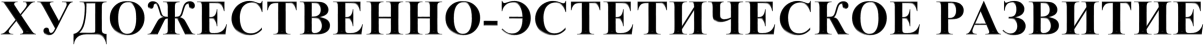 Образовательная область предполагает развитие предпосылок ценностно- смыслового восприятия и понимания произведений искусства (словесного, музыкального, изобразительного), мира природы; становление эстетического отношения к окружающему миру; формирование элементарных представлений о видах искусства; восприятие музыки, художественной литературы, фольклора; стимулирование сопереживания персонажам художественных произведений; реализацию самостоятельной творческой деятельности детей (изобразительной, конструктивно-модельной, музыкальной и др.) (п. 2.6. ФГОС ДО).Образовательная деятельность с детьми 1,5 - 2 летЗадачи образовательной деятельности:развивать у детей способность слушать художественный текст и активно (эмоционально) реагировать на его содержание;обеспечивать возможности наблюдать за процессом рисования, лепки взрослого, вызывать к ним интерес;поощрять у детей желание рисовать красками, карандашами, фломастерами, предоставляя возможность ритмично заполнять лист бумаги яркими пятнами, мазками, линиями;развивать у детей умение прислушиваться к словам песен и воспроизводить звукоподражания и простейшие интонации;развивать у детей умение выполнять под музыку игровые и плясовые движения, соответствующие словам песни и характеру музыки.Содержание образовательной деятельностиПедагог формирует у детей эмоциональное восприятие знакомого музыкального произведения, желание дослушать его до конца. Формирует у детей умение различать тембровое звучание музыкальных инструментов (дудочка, барабан, гармошка, флейта), показывать инструмент (один из двух или трех), на котором взрослый исполнял мелодию.Педагог поощряет самостоятельную активность у детей (звукоподражание, подпевание слов, фраз, несложных попевок и песенок). Продолжает развивать умение у детей двигаться под музыку в соответствии с её характером, выполнять движения самостоятельно.Педагог развивает умение у детей вслушиваться в музыку и с изменением характера её звучания изменять движения (переходить с ходьбы на притопывание, кружение). Формирует у детей умение чувствовать характер музыки и передавать его игровыми действиями (мишка идет, зайка прыгает, птичка клюет).Педагог поощряет экспериментирование детей с красками, глиной, пластилином. Педагог формирует у детей умение рисовать на больших цветных листах бумаги, обращая внимание на красоту цветовых пятен. Процесс рисования, лепки носит характер совместных действий.Образовательная деятельность с детьми 2 - 3 летЗадачи образовательной деятельности:Приобщение к искусству:Развивать у детей художественное восприятие (смотреть, слушать и испытывать радость) в процессе ознакомления с произведениями музыкального, изобразительного искусства, природой;развивать интерес, внимание, любознательность, стремление к эмоциональному отклику детей на отдельные эстетические свойства и качества предметов и явлений окружающей действительности;развивать отзывчивость на доступное понимание произведений искусства, интерес к музыке (в процессе прослушивания классической и народной музыки), изобразительному искусству (в процессе рассматривания и восприятия красоты иллюстраций, рисунков, изделии декоративно-прикладного искусства);познакомить детей с народными игрушками (дымковской, богородской, матрешкой и другими);поддерживать интерес к малым формам фольклора (пестушки, заклички, прибаутки);поддерживать стремление детей выражать свои чувства и впечатления на основе эмоционально содержательного восприятия доступных для понимания произведений искусства или наблюдений за природными явлениями.Изобразительная деятельность:воспитывать интерес к изобразительной деятельности (рисованию, лепке) совместно со взрослым и самостоятельно;развивать положительные эмоции на предложение нарисовать, слепить; научить правильно держать карандаш, кисть;развивать сенсорные основы изобразительной деятельности: восприятие предмета разной формы, цвета (начиная с контрастных цветов);включать движение рук по предмету при знакомстве с его формой;познакомить со свойствами глины, пластилина, пластической массы;развивать эмоциональный отклик детей на отдельные эстетические свойства и качества предметов в процессе рассматривания игрушек, природных объектов, предметов быта, произведений искусства.Конструктивная деятельность:знакомить детей с деталями (кубик, кирпичик, трехгранная призма, пластина, цилиндр), с вариантами расположения строительных форм на плоскости;развивать интерес к конструктивной деятельности, поддерживать желание детей строить самостоятельно.Музыкальная деятельность:воспитывать интерес к музыке, желание слушать музыку, подпевать, выполнять простейшие танцевальные движения;приобщать к восприятию музыки, соблюдая первоначальные правила: не мешать соседу вслушиваться в музыкальное произведение и эмоционально на него реагировать.Театрализованная деятельность:пробуждать интерес к театрализованной игре путём первого опыта общения с персонажем (кукла Катя показывает концерт), расширения контактов со взрослым (бабушка приглашает на деревенский двор);побуждать детей отзываться на игры-действия со звуками (живой и неживой природы), подражать движениям животных и птиц под музыку, под звучащее слово (в произведениях малых фольклорных форм);способствовать проявлению самостоятельности, активности в игре с персонажами-игрушками;развивать умение следить за действиями заводных игрушек, сказочных героев, адекватно реагировать на них;способствовать формированию навыка перевоплощения в образы сказочных героев;создавать условия для систематического восприятия театрализованных выступлений педагогического театра (взрослых).Культурно-досуговая деятельность:создавать	эмоционально-положительный	климат	в	группе	и	ДОО, обеспечение у детей чувства комфортности, уюта и защищенности;формировать умение самостоятельной работы детей с художественными материалами;привлекать детей к посильному участию в играх, театрализованных представлениях, забавах, развлечениях и праздниках;развивать умение следить за действиями игрушек, сказочных героев, адекватно реагировать на них;формировать навык перевоплощения детей в образы сказочных героев.Содержание образовательной деятельностиПриобщение к искусству:Педагог развивает у детей художественное восприятие; воспитывает эмоциональную отзывчивость на доступные пониманию детей произведения изобразительного искусства.Знакомит с народными игрушками: дымковской, богородской, матрешкой, ванькой-встанькой и другими, соответствующими возрасту детей.Педагог обращает внимание детей на характер игрушек (веселая, забавная и так далее), их форму, цветовое оформление.Педагог воспитывает интерес к природе и отражению представлений (впечатлений) в доступной изобразительной и музыкальной деятельности.Изобразительная деятельность:Рисование:Педагог продолжает развивать у детей художественное восприятие; способствует обогащению их сенсорного опыта путем выделения формы предметов, обведения их по контуру поочередно то одной, то другой рукой; побуждает, поощряет и подводит детей к изображению знакомых предметов, предоставляя им свободу выбора.Педагог обращает внимание детей на то, что карандаш (кисть, фломастер) оставляет след на бумаге, если провести по ней отточенным концом карандаша (фломастером, ворсом кисти); учит следить за движением карандаша по бумаге; педагог привлекает внимание детей к изображенным ими на бумаге разнообразным линиям, конфигурациям; побуждает задумываться над тем, что они нарисовали, на что это похоже; вызывать чувство радости от штрихов и линий, которые дети нарисовали сами; педагог побуждает детей к дополнению нарисованного изображения характерными деталями; к осознанному повторению ранее получившихся штрихов, линий, пятен, форм.Педагог развивает у детей эстетическое восприятие окружающих предметов; учит детей различать цвета карандашей, фломастеров, правильно называть их; рисовать разные линии (длинные, короткие, вертикальные, горизонтальные, наклонные), пересекать их, уподобляя предметам: ленточкам, платочкам, дорожкам, ручейкам, сосулькам, заборчику и другим; подводит детей к рисованию предметов округлой формы.При рисовании педагог формирует у ребёнка правильную позу (сидеть свободно, не наклоняться низко над листом бумаги), свободная рука поддерживает лист бумаги, на котором рисует малыш; педагог учит держать карандаш и кисть свободно: карандаш - тремя пальцами выше отточенного конца, кисть - чуть выше железного наконечника; набирать краску на кисть, макая её всем ворсом в баночку, снимать лишнюю краску, прикасаясь ворсом к краю баночки.Лепка:Педагог поощряет у детей интерес к лепке; знакомит с пластическими материалами: глиной, пластилином, пластической массой (отдавая предпочтение глине); учит аккуратно пользоваться материалами; педагог учит детей отламывать комочки глины от большого куска; лепить палочки и колбаски, раскатывая комочек между ладонями прямыми движениями; соединять концы палочки, плотно прижимая их друг к другу (колечко, бараночка, колесо и так далее); педагог учит раскатывать комочек глины круговыми движениями ладоней для изображения предметов круглой формы (шарик, яблоко, ягода идругие), сплющивать комочек между ладонями (лепешки, печенье, пряники); делать пальцами углубление в середине сплющенного комочка (миска, блюдце).Педагог учит соединять две вылепленные формы в один предмет: палочка и шарик (погремушка или грибок), два шарика (неваляшка) и тому подобное.Педагог приучает детей класть глину и вылепленные предметы на дощечку или специальную заранее подготовленную клеенку.Конструктивная деятельностьВ процессе игры с настольным и напольным строительным материалом педагог продолжает знакомить детей с деталями (кубик, кирпичик, трехгранная призма, пластина, цилиндр), с вариантами расположения строительных форм на плоскости.Педагог продолжает формировать умение у детей сооружать элементарные постройки по образцу, поддерживает желание строить что-то самостоятельно; способствует пониманию пространственных соотношений.Педагог учит детей пользоваться дополнительными сюжетными игрушками, соразмерными масштабам построек (маленькие машинки для маленьких гаражей и тому подобное).По окончании игры приучает убирать все на место.Знакомит детей с простейшими пластмассовыми конструкторами.Учит совместно с взрослым конструировать башенки, домики, машины. В летнее время педагог развивает интерес у детей к строительным играм с использованием природного материала (песок, вода, желуди, камешки и тому подобное).Музыкальная деятельность:Слушание: педагог учит детей внимательно слушать спокойные и бодрые песни, музыкальные пьесы разного характера, понимать, о чем (о ком) поется, и эмоционально реагировать на содержание; учит детей различать звуки по высоте (высокое и низкое звучание колокольчика, фортепьяно, металлофона).Пение: педагог вызывает активность детей при подпевании и пении; развивает умение подпевать фразы в песне (совместно с педагогом); поощряет сольное пение.Музыкально-ритмические движения: педагог развивает у детей эмоциональность и образность восприятия музыки через движения; продолжает формировать у детей способность воспринимать и воспроизводить движения, показываемые взрослым (хлопать, притопывать ногой, полуприседать, совершать повороты кистей рук и так далее); учит детей начинать движение с началом музыки и заканчивать с её окончанием; передавать образы (птичка летает, зайка прыгает, мишка косолапый идет); педагог совершенствует умение ходить и  бегать (на  носках, тихо; высоко и  низко поднимая  ноги; прямымгалопом), выполнять плясовые движения в кругу, врассыпную, менять движения с изменением характера музыки или содержания песни.Театрализованная деятельность:Педагог пробуждает интерес детей к театрализованной игре, создает условия для её проведения. Формирует умение следить за развитием действия в играх драматизациях и кукольных спектаклях, созданных силами взрослых и старших детей.Педагог учит детей имитировать характерные действия персонажей (птички летают, козленок скачет), передавать эмоциональное состояние человека (мимикой, позой, жестом, движением).Знакомит детей с приемами вождения настольных кукол. Учит сопровождать движения простой песенкой. Педагог поощряет у детей желание действовать с элементами костюмов (шапочки, воротнички и так далее) и атрибутами как внешними символами роли.Культурно-досуговая деятельность:Педагог создает эмоционально-положительный климат в группе и ДОО для обеспечения у детей чувства комфортности, уюта и защищенности; формирует у детей умение самостоятельной работы детей с художественными материалами.Привлекает детей к посильному участию в играх с пением, театрализованных представлениях (кукольный театр; инсценирование русских народных сказок), забавах, развлечениях (тематических, спортивных) и праздниках.Развивает умение следить за действиями игрушек, сказочных героев, адекватно реагировать на них. Формирует навык перевоплощения детей в образы сказочных героев.Образовательная деятельность с детьми 3 - 4 летЗадачи образовательной деятельности:Приобщение к искусству:продолжать развивать художественное восприятие, подводить детей к восприятию произведений искусства (разглядывать и чувствовать);воспитывать интерес к искусству;формировать понимание красоты произведений искусства,	потребность общения с искусством;развивать	у	детей	эстетические	чувства	при	восприятии	музыки, изобразительного, народного декоративно-прикладного искусства;содействовать возникновению положительного эмоционального отклика на красоту окружающего мира, выраженного в произведениях искусства;формировать патриотическое отношение и чувство сопричастности к природе родного края, к семье в процессе музыкальной, изобразительной, театрализованной деятельности;знакомить детей с элементарными средствами выразительности в разных видах искусства (музыке, изобразительном искусстве, театрализованной деятельности);готовить детей к посещению кукольного театра, выставки детских работ и так далее;приобщать детей к участию в концертах, праздниках в семье и ДОО: исполнение танца, песни, чтение стихов.Изобразительная деятельность:формировать у детей интерес к занятиям изобразительной деятельностью;формировать у детей знания в области изобразительной деятельности; развивать у детей эстетическое восприятие;формировать умение у детей видеть цельный художественный образ в единстве изобразительно-выразительных средств колористической, композиционной и смысловой трактовки;формировать умение у детей в рисовании, лепке, аппликации изображать простые предметы и явления, передавая их образную выразительность;находить связь между предметами и явлениями окружающего мира и их изображениями (в рисунке, лепке, аппликации);развивать положительный эмоциональный отклик детей на эстетические свойства и качества предметов, на эстетическую сторону явлений природы и окружающего мира;отображать свои представления и впечатления об окружающем мире доступными графическими и живописными средствами;формировать у детей способы зрительного и тактильного обследования различных объектов для обогащения и уточнения восприятия особенностей их формы, пропорций, цвета, фактуры;вызывать у детей положительный эмоциональный отклик на красоту природы, произведения искусства (книжные иллюстрации, изделия народных промыслов, предметы быта и другое);формировать умение у детей создавать как индивидуальные, так и коллективные композиции в рисунках, лепке, аппликации;знакомить детей с народной игрушкой (филимоновской, дымковской, семеновской, богородской) для обогащения зрительных впечатлений и показа условно-обобщенной трактовки художественных образов;переводить детей от рисования-подражания к самостоятельному творчеству.Конструктивная деятельность:совершенствовать у детей конструктивные умения;формировать умение у детей различать, называть и использовать основные строительные детали (кубики, кирпичики, пластины, цилиндры, трехгранные призмы); сооружать новые постройки, используя полученные ранее умения (накладывание, приставление, прикладывание);формировать умение у детей использовать в постройках детали разного цвета.Музыкальная деятельность:развивать у детей эмоциональную отзывчивость на музыку;знакомить детей с тремя жанрами музыкальных произведений: песней, танцем, маршем;формировать у детей умение узнавать знакомые песни, пьесы; чувствовать характер музыки (веселый, бодрый, спокойный), эмоционально на нее реагировать; выражать свое настроение в движении под музыку;учить детей петь простые народные песни, попевки, прибаутки, передавая их настроение и характер;поддерживать детское экспериментирование с немузыкальными (шумовыми, природными) и музыкальными звуками и исследования качеств музыкального звука: высоты, длительности, динамики, тембра.Театрализованная деятельность:воспитывать у детей устойчивый интерес детей к театрализованной игре, создавать условия для её проведения;формировать положительные, доброжелательные, коллективные взаимоотношения;формировать умение следить за развитием действия в играх- драматизациях и кукольных спектаклях, созданных силами взрослых и старших детей;формировать умение у детей имитировать характерные действия персонажей (птички летают, козленок скачет), передавать эмоциональное состояние человека (мимикой, позой, жестом, движением);познакомить детей с различными видами театра (кукольным, настольным, пальчиковым, театром теней, театром на фланелеграфе);знакомить детей с приемами вождения настольных кукол;формировать у детей умение сопровождать движения простой песенкой; вызывать желание действовать с элементами костюмов (шапочки, воротнички и так далее) и атрибутами как внешними символами роли;формировать у детей интонационную выразительность речи в процессе театрально-игровой деятельности;развивать у детей диалогическую	речь	в	процессе	театрально-игровой деятельности;формировать	у	детей	умение	следить	за	развитием	действия	в драматизациях и кукольных спектаклях;формировать у детей умение использовать	импровизационные	формы диалогов действующих лиц в хорошо знакомых сказках.Культурно-досуговая деятельность:способствовать организации культурно-досуговой деятельности детей по интересам, обеспечивая эмоциональное благополучие и отдых;помогать детям организовывать свободное время с интересом; создавать условия для активного и пассивного отдыха;создавать	атмосферу	эмоционального	благополучия	в	культурно- досуговой деятельности;развивать интерес к просмотру кукольных спектаклей, прослушиванию музыкальных и литературных произведений;формировать желание участвовать в праздниках и развлечениях;формировать основы праздничной культуры и навыки общения в ходе праздника и развлечения.Содержание	образовательной деятельностиПриобщение к искусству:Педагог подводит детей к восприятию произведений искусства, содействует возникновению эмоционального отклика на произведения народного и профессионального изобразительного искусства.Знакомит детей с элементарными средствами выразительности в разных видах искусства (цвет, звук, форма, движение, жесты, интонация), подводит к различению видов искусства через художественный образ. Педагог формирует у детей умение сосредотачивать внимание на эстетическую сторону предметно- пространственной среды, природных явлений.Педагог формирует у детей патриотическое отношение и чувства сопричастности к природе родного края, к семье в процессе музыкальной, изобразительной, театрализованной деятельности.Педагог в процессе ознакомления с народным искусством: глиняными игрушками, игрушками из соломы и дерева, предметами быта и одежды; скульптурой малых форм; репродукциями картин русских художников, с детскими книгами (иллюстрации художников Ю. Васнецова, В. Сутеева, Е. Чарушина), с близкими детскому опыту живописными образами, формирует у ребёнка эстетическое и эмоционально-нравственное отношение к отражению окружающей действительности в изобразительном искусстве и художественных произведениях.Педагог развивает у детей эстетическое восприятие, умение видеть красоту и своеобразие окружающего мира, вызывать у детей положительный эмоциональный отклик на красоту природы, поддерживать желание отображать полученные впечатления в продуктивных видах художественно-эстетической деятельности.Педагог начинает приобщать детей к посещению кукольного театра, различных детских художественных выставок.Изобразительная деятельность:Педагог формирует у детей интерес к занятиям изобразительной деятельностью; воспитывает у детей художественный вкус и чувство гармонии; продолжает развивать у детей художественное восприятие, закрепляет у детей умение выделять цвет, форму, величину как особые свойства предметов, группировать однородные предметы по нескольким сенсорным признакам: величине, форме, цвету, активно включая все органы чувств; учит детей видеть и восхищаться красотой изображенных предметов (формой, цветом) на картинах и при рассматривании народных игрушек, декоративно-прикладных изделий.РисованиеПедагог формирует у детей интерес к рисованию; умение передавать в рисунках красоту окружающих предметов и природы (голубое небо с белыми облаками; кружащиеся на ветру и падающие на землю разноцветные листья; снежинки и тому подобное).Продолжает учить правильно держать карандаш, фломастер, кисть, не напрягая мышц и не сжимая сильно пальцы; формирует навык свободного движения руки с карандашом и кистью во время рисования; учит детей набирать краску на кисть: аккуратно обмакивать её всем ворсом в баночку с краской, снимать лишнюю краску о край баночки легким прикосновением ворса, хорошо промывать кисть, прежде чем набрать краску другого цвета; приучает детей осушать промытую кисть о мягкую тряпочку или бумажную салфетку; закрепляет знание названий цветов (красный, синий, зеленый, желтый, белый, черный); знакомит детей с оттенками (розовый, голубой, серый); педагог обращает внимание детей на подбор цвета, соответствующего изображаемому предмету; учит детей ритмичному нанесению линий, штрихов, пятен, мазков (опадают с деревьев листочки, идет дождь, «снег, снег кружится, белая вся улица», «дождик, дождик, кап, кап, кап...»).Педагог формирует у детей умение изображать простые предметы, рисовать прямые линии (короткие, длинные) в разных направлениях, перекрещивать их (полоски, ленточки, дорожки, заборчик, клетчатый платочек и другое); подводит детей к изображению предметов разной формы (округлая, прямоугольная) и предметов, состоящих из комбинаций разных форм и линий (неваляшка, снеговик, цыпленок, тележка, вагончик и другое); формирует удетей умение создавать несложные сюжетные композиции, повторяя изображение одного предмета (елочки на нашем участке, неваляшки гуляют) или изображая разнообразные предметы, насекомых и тому подобное (в траве ползают жучки и червячки; колобок катится по дорожке и другое); учит детей располагать изображения по всему листу.ЛепкаПедагог формирует у детей интерес к лепке; закрепляет представления детей о свойствах глины, пластилина, пластической массы и способах лепки; учит детей раскатывать комочки прямыми и круговыми движениями, соединять концы получившейся палочки, сплющивать шар, сминая его ладонями обеих рук; педагог побуждает детей украшать вылепленные предметы, используя палочку с заточенным концом; учит детей создавать предметы, состоящие из 2- 3 частей, соединяя их путем прижимания друг к другу; закрепляет у детей умение аккуратно пользоваться глиной, класть комочки и вылепленные предметы на дощечку; учит детей лепить несложные предметы, состоящие из нескольких частей (неваляшка, цыпленок, пирамидка и другие); педагог предлагает объединять вылепленные фигурки в коллективную композицию (неваляшки водят хоровод, яблоки лежат на тарелке и так далее); педагог воспитывает у детей способность радоваться от восприятия результата общей работы.АппликацияПедагог приобщает детей к искусству аппликации, формирует интерес к этому виду деятельности; учит детей предварительно выкладывать (в определенной последовательности) на листе бумаги готовые детали разной формы, величины, цвета, составляя изображение (задуманное ребёнком или заданное педагогом), и наклеивать их; педагог учит детей аккуратно пользоваться клеем: намазывать его кисточкой тонким слоем на обратную сторону наклеиваемой фигуры (на специально приготовленной клеенке); прикладывать стороной, намазанной клеем, к листу бумаги и плотно прижимать салфеткой; педагог формирует у детей навык аккуратной работы; учит детей создавать в аппликации на бумаге разной формы (квадрат, розетта и другое) предметные и декоративные композиции из геометрических форм и природных материалов, повторяя и чередуя их по форме и цвету; развивает у детей чувство ритма; педагог закрепляет у детей знание формы предметов и их цвета.Народное декоративно-прикладное искусствоПедагог приобщает детей к декоративной деятельности: учит украшать дымковскими узорами силуэты игрушек, вырезанных педагогом (птичка, козлик, конь и другие), и разных предметов (блюдечко, рукавички).Конструктивная деятельность:Педагог учит детей простейшему анализу созданных построек; вызывает чувство радости при удавшейся постройке. Учит детей располагать кирпичики,пластины вертикально (в ряд, по кругу, по периметру четырехугольника), ставить их плотно друг к другу, на определенном расстоянии (заборчик, ворота). Педагог побуждает детей к созданию вариантов конструкций, добавляя другие детали (на столбики ворот ставить трехгранные призмы, рядом со столбами - кубики и другое). Учит детей изменять постройки двумя способами: заменяя одни детали другими или надстраивая их в высоту, длину (низкая ивысокая башенка, короткий и длинный поезд).Развивает у детей желание сооружать постройки по собственному замыслу. Продолжает формировать умение у детей обыгрывать постройки, объединять их по сюжету: дорожка и дома - улица; стол, стул, диван - мебель для кукол. Педагог приучает детей после игры аккуратно складывать детали в коробки. Педагог знакомит детей со свойствами песка, снега, сооружая из них постройки.Музыкальная деятельность:Слушание: педагог учит детей слушать музыкальное произведение до конца, понимать характер музыки, узнавать и определять, сколько частей в произведении; выражать свои впечатления после прослушивания словом, мимикой, жестом. Развивает у детей способность различать звуки по высоте в пределах октавы - септимы, замечать изменение в силе звучания мелодии (громко, тихо). Совершенствует у детей умение различать звучание музыкальных игрушек, детских музыкальных инструментов (музыкальный молоточек, шарманка, погремушка, барабан, бубен, металлофон и другие).Пение: педагог способствует развитию у детей певческих навыков: петь без напряжения в диапазоне ре (ми) - ля (си), в одном темпе со всеми, чисто и ясно произносить слова, передавать характер песни (весело, протяжно, ласково, напевно).Песенное творчество: педагог учит детей допевать мелодии колыбельных песен на слог «баю-баю» и веселых мелодий на слог «ля-ля». Способствует у детей формированию навыка сочинительства веселых и грустных мелодий по образцу.Музыкально-ритмические движения: педагог учит детей двигаться в соответствии с двухчастной формой музыки и силой её звучания (громко, тихо); реагировать на начало звучания музыки и её окончание. Совершенствует у детей навыки основных движений (ходьба и бег). Учит детей маршировать вместе со всеми и индивидуально, бегать легко, в умеренном и быстром темпе под музыку. Педагог улучшает качество исполнения танцевальных движений: притопывания попеременно двумя ногами и одной ногой. Развивает у детей умение кружиться в парах, выполнять прямой галоп, двигаться под музыку ритмично и согласно темпу и характеру музыкального произведения с предметами, игрушками и без них. Педагог способствует у детей развитию навыков выразительной иэмоциональной передачи игровых и сказочных образов: идет медведь, крадется кошка, бегают мышата, скачет зайка, ходит петушок, клюют зернышки цыплята, летают птички и так далее.Педагог активизирует танцевально-игровое творчество детей; поддерживает у детей самостоятельность в выполнение танцевальных движений под плясовые мелодии; учит детей точности выполнения движений, передающих характер изображаемых животных;Педагог поощряет детей в использовании песен, музыкально-ритмических движений, музыкальных игр в повседневной жизни и различных видах досуговой деятельности (праздниках, развлечениях и других видах досуговой деятельности).Игра на детских музыкальных инструментах: педагог знакомит детей с некоторыми детскими музыкальными инструментами: дудочкой, металлофоном, колокольчиком, бубном, погремушкой, барабаном, а также их звучанием; учит детей подыгрывать на детских ударных музыкальных инструментах. Формирует умение у детей сравнивать разные по звучанию детские музыкальные инструменты (предметы) в процессе манипулирования, звукоизвлечения.Поощряет детей в самостоятельном экспериментировании со звуками в разных видах деятельности, исследовании качества музыкального звука: высоты, длительности, тембра.Театрализованная деятельность:Педагог формирует у детей интерес к театрализованной деятельности, знакомит детей с различными видами театра (настольный, плоскостной, театр игрушек) и умением использовать их в самостоятельной игровой деятельности. Учит передавать песенные, танцевальные характеристики персонажей (ласковая кошечка, мишка косолапый, маленькая птичка и так далее). Формирует умение использовать в игре различные шапочки, воротники, атрибуты. Педагог поощряет участие детей в играх-драматизациях, формирует умение следить за сюжетом.Культурно-досуговая деятельность:Педагог организует культурно-досуговую деятельность детей по интересам, обеспечивая эмоциональное благополучие и отдых.Педагог учит детей организовывать свободное время с пользой. Развивает умение проявлять интерес к различным видам досуговой деятельности (рассматривание иллюстраций, рисование, пение и так далее), создает атмосферу эмоционального благополучия. Побуждает к участию в развлечениях (играх забавах, музыкальных рассказах, просмотрах настольного театра и так далее). Формирует желание участвовать в праздниках. Педагог знакомит с культурой поведения в ходе праздничных мероприятий.Образовательная деятельность с детьми 4-5 летЗадачи образовательной деятельности:Приобщение к искусству:продолжать развивать у детей художественное и эстетическое восприятие в процессе ознакомления с произведениями разных видов искусства;развивать воображение, художественный вкус;формировать у детей умение сравнивать произведения различных видов искусства;развивать	отзывчивость	и	эстетическое	сопереживание	на	красоту окружающей действительности;развивать у детей интерес к искусству как виду творческой деятельности человека;познакомить	детей	с	видами	и	жанрами	искусства,	историей	его возникновения, средствами выразительности разных видов искусства;формировать понимание красоты произведений искусства, потребность общения с искусством;формировать у детей интерес к детским выставкам, спектаклям; желание посещать театр, музей и тому подобное;приобщать	детей	к	лучшим	образцам	отечественного	и	мирового искусства;воспитывать патриотизм и чувства гордости за свою страну, край в процессе ознакомления с различными видами искусства;Изобразительная деятельность:продолжать развивать интерес детей и положительный отклик к различным видам изобразительной деятельности;продолжать у детей развивать эстетическое восприятие, образные представления, воображение, эстетические чувства, художественно-творческие способности;развивать у детей художественное восприятие, умение последовательно внимательно рассматривать произведения искусства и предметы окружающего мира; соотносить увиденное с собственным опытом;продолжать формировать у детей умение рассматривать и обследовать предметы, в том числе с помощью рук;обогащать представления детей об изобразительном искусстве (иллюстрации к произведениям детской литературы, репродукции произведений живописи, народное декоративное искусство, скульптура малых форм и другое) как основе развития творчества;формировать у детей умение выделять и использовать средства выразительности в рисовании, лепке, аппликации;продолжать формировать у детей умение создавать коллективные произведения в рисовании, лепке, аппликации;закреплять у детей умение сохранять правильную позу при рисовании: не горбиться, не наклоняться низко над столом, к мольберту; сидеть свободно, не напрягаясь;приучать детей быть аккуратными: сохранять свое рабочее место в порядке, по окончании работы убирать все со стола;поощрять детей воплощать в художественной форме свои представления, переживания, чувства, мысли;поддерживать личностное творческое начало в процессе восприятия прекрасного и собственной изобразительной деятельности;развивать художественно-творческие способности у детей в различных видах изобразительной деятельности;создавать условия для самостоятельного художественного творчества детей;воспитывать у детей желание проявлять дружелюбие при оценке работ других детей.Конструктивная деятельность:продолжать развивать у детей способность различать и называть строительные детали (куб, пластина, кирпичик, брусок); использовать их с учётом конструктивных свойств (устойчивость, форма, величина);формировать умение у детей сооружать постройки из крупного и мелкого строительного материала;обучать конструированию из бумаги;приобщать детей к изготовлению поделок из природного материала.Музыкальная деятельность:продолжать развивать у детей интерес к музыке, желание её слушать, вызывать эмоциональную отзывчивость при восприятии музыкальных произведений;обогащать музыкальные впечатления детей, способствовать дальнейшему развитию основ музыкальной культуры;воспитывать слушательскую культуру детей; развивать музыкальность детей;воспитывать интерес и любовь к высокохудожественной музыке;продолжать формировать умение у детей различать средства выразительности в музыке, различать звуки по высоте;поддерживать у детей интерес к пению;способствовать освоению элементов танца и ритмопластики для создания музыкальных двигательных образов в играх, драматизациях, инсценировании;способствовать освоению детьми приемов игры на детских музыкальных инструментах;поощрять	желание	детей самостоятельно	заниматься музыкальной деятельностью;Театрализованная деятельность:продолжать развивать интерес детей к театрализованной деятельности; формировать опыт социальных навыков поведения, создавать условия для развития творческой активности детей;учить элементам художественно-образных (интонация, мимика, пантомимика);активизировать словарь детей, совершенствовать звуковую культуру речи, интонационный строй, диалогическую речь;познакомить детей с различными видами театра (кукольный, музыкальный, детский, театр зверей и другое);формировать у детей простейшие образно-выразительные умения, имитировать характерные движения сказочных животных;развивать эстетический вкус, воспитывать чувство прекрасного, побуждать нравственно-эстетические и эмоциональные переживания;побуждать интерес творческим проявлениям в игре и игровому общению со сверстниками.Культурно-досуговая деятельность:развивать умение организовывать свободное время с пользой;поощрять желание заниматься интересной самостоятельной деятельностью, отмечать красоту окружающего мира (кружение снежинок, пение птиц, шелест деревьев и прочее) и передавать это в различных видах деятельности (изобразительной, словесной, музыкальной);развивать интерес к развлечениям, знакомящим с культурой и традициями народов страны;осуществлять патриотическое и нравственное воспитание, приобщать к художественной культуре, эстетико-эмоциональному творчеству;приобщать к праздничной культуре, развивать желание принимать участие в праздниках (календарных, государственных, народных);формировать чувства причастности к событиям, происходящим в стране;развивать индивидуальные творческие способности и художественные наклонности ребёнка;вовлекать детей в процесс подготовки разных видов развлечений; формировать желание участвовать в кукольном спектакле, музыкальных и литературных композициях, концертах.Содержание образовательной деятельности             Приобщение к искусству:Педагог продолжает приобщать детей к восприятию искусства, развивать интерес к нему; поощряет выражение эстетических чувств, проявление эмоций при рассматривании предметов народного и декоративно-прикладного искусства, прослушивании   произведений   музыкального   фольклора; знакомит детей с творческими профессиями (артист, художник, композитор, писатель); педагог, в процессе ознакомления детей с различными видами искусства, воспитывает патриотизм и чувства гордости за свою страну, края.Педагог учит узнавать и называть предметы и явления природы, окружающей действительности в художественных образах (литература, музыка, изобразительное искусство); развивает у детей умение различать жанры и виды искусства: стихи, проза, загадки (литература), песни, танцы (музыка), картина (репродукция), скульптура (изобразительное искусство), здание и сооружение (архитектура); учит детей выделять и называть основные средства выразительности (цвет, форма, величина, ритм, движение, жест, звук) и создавать свои художественные образы в изобразительной, музыкальной, конструктивной деятельности.Педагог знакомит детей с жанрами живописи (натюрморт, пейзаж, портрет), с разными по художественному образу и настроению произведениями; знакомит детей со средствами выразительности живописи (цвет, линия, композиция); многообразием цветов и оттенков, форм, фактуры в предметах и явлениях окружающего мира.Педагог знакомит детей со скульптурой, способами создания скульптуры (пластика, высекание), средствами выразительности (объемность, статика и движение, материал); особенностями её содержания - отображение животных (анималистика), портреты человека и бытовые сценки.Педагог знакомит детей с архитектурой; формирует представления о том, что дома, в которых они живут (ДОО, общеобразовательная организация, другие здания) - это архитектурные сооружения; учит видеть, что дома бывают разные по форме, высоте, длине, с разными окнами, с разным количеством этажей, подъездов и так далее; способствует развитию у детей интереса к различным строениям, расположенным вокруг ДОО (дома, в которых живут ребёнок и его друзья, общеобразовательная организация, кинотеатр); привлекает внимание детей к сходству и различиям разных зданий, поощряет самостоятельное выделение частей здания, его особенностей; учит детей замечать различия в сходных по форме и строению зданиях (форма и величина входных дверей, окон и других частей); педагог поощряет стремление детей изображать в рисунках, аппликации реальные и сказочные строения.Педагог организовывает посещение музея (совместно с родителями (законными представителями)), рассказывает о назначении музея; развивает у детей интерес к посещению кукольного театра, выставок.Педагог закрепляет знания детей о книге, книжной иллюстрации; знакомит детей с библиотекой как центром хранения книг, созданных писателями и поэтами.Педагог знакомит детей с произведениями народного искусства (потешки, сказки, загадки, песни, хороводы, заклички, изделия народного декоративно прикладного искусства).Педагог поощряет проявление детских предпочтений: выбор детьми любимых песен, иллюстраций, предметов народных промыслов, пояснение детьми выбора; воспитывает у детей бережное отношение к произведениям искусства.Изобразительная деятельность:РисованиеПедагог продолжает формировать у детей умение рисовать отдельные предметы и создавать сюжетные композиции, повторяя изображение одних и тех же предметов (неваляшки гуляют, деревья на нашем участке зимой, цыплята гуляют по травке) и добавляя к ним другие (солнышко, падающий снег и так далее); формирует и закрепляет у детей представления о форме предметов (круглая, овальная, квадратная, прямоугольная, треугольная), величине, расположении частей; педагог помогает детям при передаче сюжета располагать изображения на всем листе в соответствии с содержанием действия и включенными в действие объектами; направляет внимание детей на передачу соотношения предметов по величине: дерево высокое, куст ниже дерева, цветы ниже куста; продолжает закреплять и обогащать представления детей о цветах и оттенках окружающих предметов и объектов природы; педагог формирует у детей умение к уже известным цветам и оттенкам добавить новые (коричневый, оранжевый, светло-зеленый); формирует у детей представление о том, как можно получить эти цвета; учит детей смешивать краски для получения нужных цветов и оттенков; развивает у детей желание использовать в рисовании, аппликации разнообразные цвета, обращает внимание детей на многоцветие окружающего мира; педагог закрепляет у детей умение правильно держать карандаш, кисть, фломастер, цветной мелок; использовать их при создании изображения; учит детей закрашивать рисунки кистью, карандашом, проводя линии и штрихи только в одном направлении (сверху вниз или слева направо); ритмично наносить мазки, штрихи по всей форме, не выходя за пределы контура; проводить широкие линии всей кистью, а узкие линии и точки - концом ворса кисти; закрепляет у детей умение чисто промывать кисть перед использованием краски другого цвета; к концу года педагог формирует у детей умение получатьсветлые и темные оттенки цвета, изменяя нажим на карандаш; формирует у детей умение правильно передавать расположение частей при рисовании сложных предметов (кукла, зайчик и другие) и соотносить их по величине.Народное декоративно-прикладное искусствоПедагог продолжает у детей формировать умение создавать декоративные композиции по мотивам дымковских, филимоновских узоров. Учит детей использовать дымковские и филимоновские изделия для развития эстетического восприятия прекрасного и в качестве образцов для создания узоров в стиле этих росписей (для росписи могут использоваться вылепленные детьми игрушки и силуэты игрушек, вырезанные из бумаги). Педагог знакомит детей с городецкими изделиями. Учит детей выделять элементы городецкой росписи (бутоны, купавки, розаны, листья); видеть и называть цвета, используемые в росписи.ЛепкаПедагог продолжает развивать интерес детей к лепке; совершенствует у детей умение лепить из глины (из пластилина, пластической массы). Закрепляет у детей приёмы лепки, освоенные в предыдущих группах; учит детей прищипыванию с лёгким оттягиванием всех краёв сплюснутого шара, вытягиванию отдельных частей из целого куска, прищипыванию мелких деталей (ушки у котенка, клюв у птички).Педагог учит детей сглаживать пальцами поверхность вылепленного предмета, фигурки. Учит детей приемам вдавливания середины шара, цилиндра для получения полой формы. Знакомит с приемами использования стеки. Поощряет стремление украшать вылепленные изделия узором при помощи стеки. Педагог закрепляет у детей приемы аккуратной лепки.АппликацияПедагог развивает у детей интерес к аппликации, усложняя её содержание и расширяя возможности создания разнообразных изображений. Формирует у детей умение правильно держать ножницы и пользоваться ими. Обучает детей вырезыванию, начиная с формирования навыка разрезания по прямой сначала коротких, а затем длинных полос. Учит детей составлять из полос изображения разных предметов (забор, скамейка, лесенка, дерево, кустик и другое). Учит детей вырезать круглые формы из квадрата и овальные из прямоугольника путём скругления углов; использовать этот прием для изображения в аппликации овощей, фруктов, ягод, цветов и тому подобное.Педагог продолжает расширять количество изображаемых в аппликации предметов (птицы, животные, цветы, насекомые, дома, как реальные, так и воображаемые) из готовых форм. Учит детей преобразовывать эти формы, разрезая их на две или четыре части (круг - на полукруги, четверти; квадрат - натреугольники и так далее). Закрепляет у детей навыки аккуратного вырезывания и наклеивания. Педагог поощряет проявление активности и творчества.Конструктивная деятельность:Педагог продолжает развивать у детей способность различать и называть строительные детали (куб, пластина, кирпичик, брусок); учит использовать их с учётом конструктивных свойств (устойчивость, форма, величина).Педагог развивает у детей умение устанавливать ассоциативные связи, предлагая вспомнить, какие похожие сооружения дети видели. Учит анализировать образец постройки: выделять основные части, различать и соотносить их по величине и форме, устанавливать пространственное расположение этих частей относительно друг друга (в домах - стены, вверху - перекрытие, крыша; в автомобиле - кабина, кузов и так далее).Педагог побуждает детей создавать постройки разной конструктивной сложности (гараж для нескольких автомашин, дом в 2-3 этажа, широкий мост для проезда автомобилей или поездов, идущих в двух направлениях и другое). Развивает у детей умение использовать в сюжетно-ролевой игре постройки из строительного материала. Учит детей самостоятельно измерять постройки (по высоте, длине и ширине), соблюдать заданный педагогом принцип конструкции (построй такой же домик, но высокий). Учит детей сооружать постройки из крупного и мелкого строительного материала, использовать детали разного цвета для создания и украшения построек.Педагог учит детей договариваться о том, что они будут строить, распределять между собой материал, согласовывать действия и совместными усилиями достигать результат.Педагог обучает детей конструированию из бумаги: сгибать прямоугольный лист бумаги пополам, совмещая стороны и углы (альбом, флажки для украшения участка, поздравительная открытка), приклеивать к основной форме детали (к дому - окна, двери, трубу; к автобусу - колеса; к стулу - спинку).Приобщает детей к изготовлению поделок из природного материала: коры, веток, листьев, шишек, каштанов, ореховой скорлупы, соломы (лодочки, ёжики и так далее). Учит детей использовать для закрепления частей клей, пластилин; применять в поделках катушки, коробки разной величины и другие предметы.Музыкальная деятельность:Слушание: педагог формирует навыки культуры слушания музыки (не отвлекаться, дослушивать произведение до конца); педагог знакомит детей с биографиями и творчеством русских и зарубежных композиторов, о истории создания оркестра, о истории развития музыки, о музыкальных инструментах; учит детей чувствовать характер музыки, узнавать знакомые произведения, высказывать свои впечатления о прослушанном; учит детей замечатьвыразительные средства музыкального произведения: тихо, громко, медленно, быстро; развивает у детей способность различать звуки по высоте (высокий, низкий в пределах сексты, септимы); педагог учит детей выражать полученные впечатления с помощью слова, движения, пантомимы.Пение: педагог учит детей выразительному пению, формирует умение петь протяжно, подвижно, согласованно (в пределах ре - си первой октавы); развивает у детей умение брать дыхание между короткими музыкальными фразами; формирует у детей умение петь мелодию чисто, смягчать концы фраз, чётко произносить слова, петь выразительно, передавая характер музыки; учит детей петь с инструментальным сопровождением и без него (с помощью педагога).Песенное творчество: педагог учит детей самостоятельно сочинять мелодию колыбельной песни и отвечать на музыкальные вопросы («Как тебя зовут?», «Что ты хочешь, кошечка?», «Где ты?»); формирует у детей умение импровизировать мелодии на заданный текст.Музыкально-ритмические движения: педагог продолжает формировать у детей навык ритмичного движения в соответствии с характером музыки; учит детей самостоятельно менять движения в соответствии с двух- и трёхчастной формой музыки; совершенствует танцевальные движения детей: прямой галоп, пружинка, кружение по одному и в парах; учит детей двигаться в парах по кругу в танцах и хороводах, ставить ногу на носок и на пятку, ритмично хлопать в ладоши, выполнять простейшие перестроения (из круга врассыпную и обратно), подскоки; продолжает совершенствовать у детей навыки основных движений (ходьба: «торжественная», спокойная, «таинственная»; бег: легкий, стремительный).Развитие танцевально-игрового творчества: педагог способствует у детей развитию эмоционально-образного исполнения музыкально-игровых упражнений (кружатся листочки, падают снежинки) и сценок, используя мимику и пантомиму (зайка веселый и грустный, хитрая лисичка, сердитый волк и так далее); учит детей инсценированию песен и постановке небольших музыкальных спектаклей.Игра на детских музыкальных инструментах: педагог формирует у детей умение подыгрывать простейшие мелодии на деревянных ложках, погремушках, барабане, металлофоне; способствует реализации музыкальных способностей ребёнка в повседневной жизни и различных видах досуговой деятельности (праздники, развлечения и другое).Театрализованная деятельность:Педагог    продолжает    развивать     и    поддерживать     интерес     детей к театрализованной игре путём приобретения более сложных игровых умений и навыков (способность передавать художественный образ, следить за развитием и взаимодействием персонажей). Организует с детьми игровые этюды дляразвития восприятия, воображения, внимания, мышления. Педагог учит детей разыгрывать простые представления на основе знакомого литературного и сказочного сюжета; использовать для воплощения образа известные выразительные средства (интонацию, мимику, жест). Учит чувствовать и понимать эмоциональное состояние героя, вступать в ролевое взаимодействие с другими персонажами. Развивает навык режиссерской игры, создавая для этого специальные условия (место, материалы, атрибуты). Побуждает детей использовать в театрализованных играх образные игрушки и различные виды театра (бибабо, настольный, плоскостной).Педагог формирует у детей умение использовать в театрализованных играх образные игрушки, самостоятельно вылепленные фигурки из глины, пластмассы, пластилина. Поощряет проявление инициативы и самостоятельности в выборе роли, сюжета, средств перевоплощения; предоставляет возможность для экспериментирования при создании одного и того же образа. Учит чувствовать и понимать эмоциональное состояние героя, вступать в ролевое взаимодействие с другими персонажами. Способствует разностороннему развитию детей в театрализованной деятельности путем прослеживания количества и характера исполняемых каждым ребёнком ролей.Педагог продолжает использовать возможности педагогического театра (взрослых) для накопления эмоционально-чувственного опыта, понимания детьми комплекса выразительных средств, применяемых в спектакле.Культурно-досуговая деятельность:Педагог развивает умение детей организовывать свой досуг с пользой. Осуществляет патриотическое и нравственное воспитание, приобщает к художественной культуре, эстетико-эмоциональному творчеству. Побуждает к самостоятельной организации выбранного вида деятельности (художественной, познавательной, музыкальной и другое). Вовлекает детей в процесс подготовки к развлечениям (концерт, кукольный спектакль, вечер загадок и прочее). Знакомит с традициями и культурой народов страны, воспитывает чувство гордости за свою страну (населенный пункт). Приобщает к праздничной культуре, развивает желание принимать участие в праздниках (календарных, государственных, народных). Развивает творческие способности. Активизирует желание посещать творческие объединения дополнительного образования.Педагог развивает индивидуальные творческие способности и художественные наклонности детей.Педагог привлекает детей к процессу подготовки разных видов развлечений; формирует желание участвовать в кукольном спектакле, музыкальных и литературных композициях, концертах. В процессе организации и проведения развлечений педагог заботится о формировании потребности заниматься интересным и содержательным делом.Образовательная деятельность с детьми 5-6 летЗадачи образовательной деятельности:Приобщение к искусству:продолжать развивать эстетическое восприятие, эстетические чувства, эмоции, эстетический вкус, интерес к искусству; умение наблюдать и оценивать прекрасное в окружающей действительности, природе;развивать эмоциональный отклик на проявления красоты в окружающем мире, произведениях искусства и собственных творческих работах;способствовать освоению эстетических оценок, суждений;формировать духовно-нравственные качества, в процессе ознакомления с различными видами искусства духовно-нравственного содержания;формировать бережное отношение к произведениям искусства;активизировать проявление эстетического отношения к окружающему миру (искусству, природе, предметам быта, игрушкам, социальным явлениям);развивать эстетические интересы, эстетические предпочтения, желание познавать искусство и осваивать изобразительную и музыкальную деятельность;продолжать развивать у детей стремление к познанию культурных традиций своего народа через творческую деятельность;продолжать формировать умение выделять, называть, группировать произведения по видам искусства (литература, музыка, изобразительное искусство, архитектура, балет, театр, цирк, фотография);продолжать знакомить детей с жанрами изобразительного и музыкального искусства;продолжать знакомить детей с архитектурой;расширять представления детей о народном искусстве, музыкальном фольклоре, художественных промыслах;развивать интерес к участию в фольклорных праздниках;продолжать формировать умение выделять и использовать в своей изобразительной, музыкальной, театрализованной деятельности средства выразительности разных видов искусства, знать и называть материалы для разных видов художественной деятельности;уметь называть вид художественной деятельности, профессию и людей, которые работают в том или ином виде искусства;поддерживать личностные проявления детей в процессе освоения искусства и собственной творческой деятельности: самостоятельность, инициативность, индивидуальность, творчество;организовать посещение выставки, театра, музея, цирка;Изобразительная деятельность:продолжать развивать интерес детей к изобразительной деятельности;развивать художественно-творческих способностей в продуктивных видах детской деятельности;обогащать у детей сенсорный опыт, развивая органы восприятия: зрение, слух, обоняние, осязание, вкус;закреплять у детей знания об основных формах предметов и объектов природы;развивать у детей эстетическое восприятие, желание созерцать красоту окружающего мира;в процессе восприятия предметов и явлений развивать у детей мыслительные операции: анализ, сравнение, уподобление (на что похоже), установление сходства и различия предметов и их частей, выделение общего и единичного, характерных признаков, обобщение;формировать умение у детей передавать в изображении не только основные свойства предметов (форма, величина, цвет), но и характерные детали, соотношение предметов и их частей по величине, высоте, расположению относительно друг друга;совершенствовать у детей изобразительные навыки и умения, формировать художественно-творческие способности;развивать у детей чувство формы, цвета, пропорций;поддерживать у детей стремление самостоятельно сочетать знакомые техники, помогать осваивать новые, по собственной инициативе объединять разные способы изображения;обогащать содержание изобразительной деятельности в соответствии с задачами познавательного и социального развития детей;инициировать выбор сюжетов о семье, жизни в ДОО, а также о бытовых, общественных и природных явлениях (воскресный день в семье, группа на прогулке, профессии близких взрослых, любимые праздники, средства связи в их атрибутном воплощении, ферма, зоопарк, лес, луг, аквариум, герои и эпизоды из любимых сказок и мультфильмов);продолжать знакомить детей с народным декоративно-прикладным искусством (Городецкая роспись, Полховско-майданская роспись, Гжельская роспись), расширять представления о народных игрушках (городецкая игрушка, богородская игрушка, матрешка, бирюльки);развивать декоративное творчество детей (в том числе коллективное); поощрять детей воплощать в художественной форме свои представления, переживания, чувства, мысли; поддерживать личностное творческое начало;формировать у детей умение организовывать свое рабочее место, готовить всё необходимое для занятий; работать аккуратно, экономно расходоватьматериалы, сохранять рабочее место в чистоте, по окончании работы приводить его в порядок;Конструктивная деятельность:продолжать развивать умение детей устанавливать связь между создаваемыми постройками и тем, что они видят в окружающей жизни; создавать разнообразные постройки и конструкции;поощрять у детей самостоятельность, творчество, инициативу, дружелюбие.Музыкальная деятельность:продолжать формировать у детей эстетическое восприятие музыки, умение различать жанры музыкальных произведений (песня, танец, марш);развивать у детей музыкальную память, умение различать на слух звуки по высоте, музыкальные инструменты;формировать у детей музыкальную культуру на основе знакомства с классической, народной и современной музыкой; накапливать представления о жизни и творчестве композиторов;продолжать развивать у детей интерес и любовь к музыке, музыкальную отзывчивость на нее;продолжать развивать у детей музыкальные способности детей: звуковысотный, ритмический, тембровый, динамический слух;развивать у детей умение творческой интерпретации музыки разными средствами художественной выразительности;способствовать дальнейшему развитию у детей навыков пения, движений под музыку, игры и импровизации мелодий на детских музыкальных инструментах; творческой активности детей;развивать у детей умение сотрудничества в коллективной музыкальной деятельности.Театрализованная деятельность:знакомить детей с различными видами театрального искусства (кукольный театр, балет, опера и прочее);знакомить детей с театральной терминологией (акт, актер, антракт, кулисы и так далее);развивать интерес к сценическому искусству;создавать атмосферу творческого выбора и инициативы для каждого ребёнка;развивать личностные качества, коммуникативные навыки, партнёрские взаимоотношения;воспитывать	доброжелательность	и	контактность	в	отношениях	со сверстниками;развивать навыки действий с воображаемыми предметами;способствовать развитию навыков передачи образа различными способами (речь, мимика, жест, пантомима и прочее);создавать условия для показа результатов творческой деятельности, поддерживать инициативу изготовления декораций, элементов костюмов и атрибутов;Культурно-досуговая деятельность:развивать желание организовывать свободное время с интересом и пользой;формировать основы досуговой культуры во время игр, творчества, прогулки и прочее;создавать условия для проявления культурных потребностей и интересов, а также их использования в организации своего досуга;формировать понятия праздничный и будний день, понимать их различия; знакомить с историей возникновения праздников, воспитывать бережное отношение к народным праздничным традициям и обычаям;развивать интерес к участию в праздничных программах и вызывать желание принимать участие в подготовке помещений к ним (украшение флажками, гирляндами, цветами и прочее);формировать внимание и отзывчивость к окружающим людям во время праздничных мероприятий (поздравлять, приглашать на праздник, готовить подарки и прочее);воспитывать интерес к народной культуре, продолжать знакомить с традициями народов страны; воспитывать интерес и желание участвовать в народных праздниках и развлечениях;поддерживать интерес к участию в творческих объединениях дополнительного образования в ДОО и вне её.Содержание образовательной деятельностиПриобщение к искусствуПедагог продолжает формировать у детей интерес к музыке, живописи, народному искусству, воспитывать бережное отношение к произведениям искусства. Развивает у детей эстетические чувства, эмоции, эстетический вкус, эстетическое восприятие произведений искусства, формирует умение выделять их выразительные средства.Учит соотносить художественный образ и средства выразительности, характеризующие его в разных видах искусства, подбирать материал и пособия для самостоятельной художественной деятельности.Формирует у детей умение выделять, называть, группировать произведения по видам искусства: литература, музыка, изобразительное искусство, архитектура, театр, цирк.Педагог продолжает развивать у детей стремление к познанию культурных традиций через творческую деятельность (изобразительную, музыкальную, театрализованную, культурно-досуговую).Педагог формирует духовно-нравственные качества в процессе ознакомления с различными видами искусства духовно-нравственного содержания.Педагог продолжает знакомить детей (без запоминания) с видами изобразительного искусства: графика, декоративно-прикладное искусство, живопись, скульптура, фотоискусство.Педагог	продолжает	знакомить		детей		с	основными		жанрами изобразительного искусства: натюрморт, пейзаж, портрет. Формирует у детей умение выделять и использовать в своей изобразительной, музыкальной, театрализованной	деятельности	средства		выразительности	разных	видов искусства, называть материалы для разных видов художественной деятельности. Педагог знакомит детей с произведениями живописи (И.И. Шишкин, И.И. Левитан,	В.А.		Серов,	И.Э.		Грабарь,	П.П.	Кончаловский		и	другими),изображением родной природы в картинах художников.Расширяет представления о графике (её выразительных средствах). Знакомить с творчеством художников иллюстраторов детских книг (Ю.А. Васнецов, Е.М. Рачев, Е.И. Чарушин, И.Я. Билибин и другие). Знакомит с творчеством русских и зарубежных композиторов, а также детских композиторов-песенников (И.С. Бах, В.А. Моцарт, П.И. Чайковский, М.И. Глинка, С.С. Прокофьев, В.Я. Шаинский и другими).Педагог продолжает знакомить детей с архитектурой. Закрепляет у детей знания о том, что существуют различные по назначению здания: жилые дома, магазины, театры, кинотеатры и другое. Обращает внимание детей на сходства и различия архитектурных сооружений одинакового назначения: форма, пропорции (высота, длина, украшения - декор и так далее). Подводит детей к пониманию зависимости конструкции здания от его назначения: жилой дом, театр, храм и так далее.Развивает у детей наблюдательность, учит внимательно рассматривать здания, замечать их характерные особенности, разнообразие пропорций, конструкций, украшающих деталей. При чтении литературных произведений, сказок обращает внимание детей на описание сказочных домиков (теремок, рукавичка, избушка на курьих ножках), дворцов.Расширяет представления детей о народном искусстве, фольклоре, музыке и художественных промыслах. Педагог знакомит детей с видами и жанрами фольклора. Поощряет участие детей в фольклорных развлечениях и праздниках.Педагог поощряет активное участие детей в художественной деятельности как по собственному желанию, так и под руководством взрослых.Педагог расширяет представления детей о творческих профессиях, их значении, особенностях: художник, композитор, музыкант, актер, артист балета и другие.Педагог закрепляет и расширяет знания детей о телевидении, музеях, театре, цирке, кино, библиотеке; формирует желание посещать их.Изобразительная деятельностьПедагог продолжает развивать интерес детей к изобразительной деятельности. Выявляет задатки у детей и развивает на их основе художественно-творческие способности в продуктивных видах детской деятельности.Педагог обогащает сенсорный опыт детей; закрепляет знания об основных формах предметов и объектов природы. Развивает у детей эстетическое восприятие, учит созерцать красоту окружающего мира.Развивает у детей способность наблюдать, всматриваться (вслушиваться) в явления и объекты природы, замечать их изменения (например, как изменяются форма и цвет медленно плывущих облаков, как постепенно раскрывается утром и закрывается вечером венчик цветка, как изменяется освещение предметов на солнце и в тени).В процессе восприятия предметов и явлений развивает у детей мыслительные операции: анализ, сравнение, уподобление (на что похоже), установление сходства и различия предметов и их частей, выделение общего и единичного, характерных признаков, обобщения.Развивает у детей чувство формы, цвета, пропорций, учит передавать в изображении основные свойства предметов (форма, величина, цвет), характерные детали, соотношение предметов и их частей по величине, высоте, расположению относительно друг друга.Педагог продолжает совершенствовать умение детей рассматривать работы (рисунки, лепку, аппликации), радоваться достигнутому результату, замечать и выделять выразительные решения изображений.Предметное рисование: педагог продолжает совершенствовать у детей умение передавать в рисунке образы предметов, объектов, персонажей сказок, литературных произведений.Обращает внимание детей на отличия предметов по форме, величине, пропорциям частей; побуждает их передавать эти отличия в рисунках. Учит передавать положение предметов в пространстве на листе бумаги, обращаетвнимание детей на то, что предметы могут по-разному располагаться на плоскости (стоять, лежать, менять положение: живые существа могут двигаться, менять позы, дерево в ветреный день - наклоняться и так далее). Учит детей передавать движения фигур.Способствует	у	детей	овладению	композиционным	умениям:	учит располагать предмет на листе с учётом его пропорций (если предмет вытянут в высоту, располагать его на листе по вертикали; если он вытянут в ширину, например, не очень высокий, но длинный дом, располагать его по горизонтали). Закрепляет	у	детей		способы	и	приемы	рисования	различными изобразительными материалами (цветные карандаши, гуашь, акварель, цветные мелки, пастель, сангина, угольный карандаш, фломастеры, разнообразные кистии тому подобное).Вырабатывает у детей навыки рисования контура предмета простым карандашом с легким нажимом на него, чтобы при последующем закрашивании изображения не оставалось жестких, грубых линий, пачкающих рисунок.Педагог учит детей рисовать акварелью в соответствии с её спецификой (прозрачностью и легкостью цвета, плавностью перехода одного цвета в другой). Учит рисовать кистью разными способами: широкие линии - всем ворсом, тонкиеконцом кисти; наносить мазки, прикладывая кисть всем ворсом к бумаге, рисовать концом кисти мелкие пятнышки.Педагог закрепляет знания детей об уже известных цветах, знакомить с новыми цветами (фиолетовый) и оттенками (голубой, розовый, темно-зеленый, сиреневый), развивать чувство цвета. Учит детей смешивать краски для получения новых цветов и оттенков (при рисовании гуашью) и высветлять цвет, добавляя в краску воду (при рисовании акварелью). При рисовании карандашами учит передавать оттенки цвета, регулируя нажим на карандаш. В карандашном исполнении дети могут, регулируя нажим, передать до трёх оттенков цвета.Сюжетное рисование: педагог учит детей создавать сюжетные композиции на темы окружающей жизни и на темы литературных произведений («Кого встретил Колобок», «Два жадных медвежонка», «Где обедал воробей?» и другие). Развивает у детей композиционные умения, учит располагать изображения на полосе внизу листа, по всему листу. Обращает внимание детей на соотношение по величине разных предметов в сюжете (дома большие, деревья высокие и низкие; люди меньше домов, но больше растущих на лугу цветов). Педагог учит располагать на рисунке предметы так, чтобы они загораживали друг друга (растущие перед домом деревья и частично его загораживающие и тому подобное).Декоративное рисование: педагог продолжает знакомить детей с изделиями народных промыслов, закрепляет и углубляет знания о дымковской и филимоновской игрушках и их росписи; предлагает создавать изображения помотивам народной декоративной росписи, знакомит с её цветовым строем и элементами композиции, поощряет детей за разнообразие используемых элементов.Продолжает знакомить детей с городецкой росписью, её цветовым решением, спецификой создания декоративных цветов (как правило, не чистых тонов, а оттенков), учит использовать для украшения оживки. Продолжает знакомить детей с росписью Полхов-Майдана. Педагог включает городецкую и полхов-майданскую роспись в творческую работу детей, помогает осваивать специфику этих видов росписи. Знакомит детей с региональным (местным) декоративным искусством.Учит детей составлять узоры по мотивам городецкой, полхов-майданской, гжельской росписи: знакомит с характерными элементами (бутоны, цветы, листья, травка, усики, завитки, оживки). Педагог учит создавать узоры на листах в форме народного изделия (поднос, солонка, чашка, розетка и другое).Для развития творчества в декоративной деятельности, педагог учит детей использовать декоративные ткани, предоставляя детям бумагу в форме одежды и головных уборов (кокошник, платок, свитер и другое), предметов быта (салфетка, полотенце), учит ритмично располагать узор. Педагог предлагает детям расписывать бумажные силуэты и объемные фигуры.ЛепкаПедагог продолжает знакомить детей с особенностями лепки из глины, пластилина и пластической массы. Развивает у детей умение лепить с натуры и по представлению знакомые предметы (овощи, фрукты, грибы, посуда, игрушки); передавать их характерные особенности. Педагог продолжает формировать умение у детей лепить посуду из целого куска глины и пластилина ленточным способом. Закрепляет у детей умение лепить предметы пластическим, конструктивным и комбинированным способами. Учит сглаживать поверхность формы, делать предметы устойчивыми. Учит детей передавать в лепке выразительность образа, лепить фигуры человека и животных в движении, объединять небольшие группы предметов в несложные сюжеты (в коллективных композициях): «Курица с цыплятами», «Два жадных медвежонка нашли сыр», «Дети на прогулке» и другие. Формировать у детей умения лепить по представлению героев литературных произведений (Медведь и Колобок, Лиса и Зайчик, Машенька и Медведь и тому подобное).Педагог развивает у детей творчество, инициативу. Продолжает формировать у детей умение лепить мелкие детали; пользуясь стекой, наносить рисунок чешуек у рыбки, обозначать глаза, шерсть животного, перышки птицы, узор, складки на одежде людей и тому подобное. Продолжает формировать у детей технические умения и навыки работы с разнообразными материалами для лепки; побуждает использовать дополнительные материалы (косточки,зернышки, бусинки и так далее). Педагог закрепляет у детей навыки аккуратной лепки. Закрепляет у детей навык тщательно мыть руки по окончании лепки.Декоративная лепка: педагог продолжает знакомить детей с особенностями декоративной лепки. Формирует у детей интерес и эстетическое отношение к предметам народного декоративно-прикладного искусства. Учит детей лепить птиц, животных, людей по типу народных игрушек (дымковской, филимоновской, каргопольской и другие). Формирует у детей умение украшать узорами предметы декоративного искусства. Учит детей расписывать изделия гуашью, украшать их налепами и углубленным рельефом, использовать стеку. Педагог учит детей обмакивать пальцы в воду, чтобы сгладить неровности вылепленного изображения, когда это необходимо для передачи образа.АппликацияПедагог закрепляет умение детей создавать изображения (разрезать бумагу на короткие и длинные полоски; вырезать круги из квадратов, овалы из прямоугольников, преобразовывать одни геометрические фигуры в другие: квадрат - в два - четыре треугольника, прямоугольник - в полоски, квадраты или маленькие прямоугольники), создавать из этих фигур изображения разных предметов или декоративные композиции. Учит детей вырезать одинаковые фигуры или их детали из бумаги, сложенной гармошкой, а симметричные изображения - из бумаги, сложенной пополам (стакан, ваза, цветок и другое). С целью создания выразительного образа, педагог учит детей приему обрывания. Побуждает детей создавать предметные и сюжетные композиции, дополнять их деталями, обогащающими изображения. Педагог формирует у детей аккуратное и бережное отношение к материалам.Прикладное творчествоПедагог совершенствует у детей умение работать с бумагой: сгибать лист вчетверо в разных направлениях; работать по готовой выкройке (шапочка, лодочка, домик, кошелек). Закрепляет у детей умение создавать из бумаги объемные фигуры: делить квадратный лист на несколько равных частей, сглаживать сгибы, надрезать по сгибам (домик, корзинка, кубик). Закрепляет умение детей делать игрушки, сувениры из природного материала (шишки, ветки, ягоды) и других материалов (катушки, проволока в цветной обмотке, пустые коробки и другое), прочно соединяя части. Формирует умение самостоятельно создавать игрушки для сюжетно-ролевых игр (флажки, сумочки, шапочки, салфетки и другое); сувениры для родителей (законных представителей), сотрудников ДОО, елочные украшения.Педагог привлекает детей к изготовлению пособий для занятий и самостоятельной деятельности (коробки, счетный материал), ремонту книг, настольно-печатных игр. Закрепляет умение детей экономно и рационально расходовать материалы.Конструктивная деятельностьПедагог учит детей выделять основные части и характерные детали конструкций. Помогает детям анализировать сделанные педагогом поделки и постройки; на основе анализа находить конструктивные решения и планировать создание собственной постройки. Знакомит детей с новыми деталями: разнообразными по форме и величине пластинами, брусками, цилиндрами, конусами и другое. Учит детей заменять одни детали другими. Педагог формирует у детей умение создавать различные по величине и конструкции постройки одного и того же объекта. Учит детей строить по рисунку, самостоятельно подбирать необходимый строительный материал. Продолжает развивать у детей умение работать коллективно, объединять свои поделки в соответствии с общим замыслом, договариваться, кто какую часть работы будет выполнять.Музыкальная деятельностьСлушание: педагог учит детей различать жанры музыкальных произведений (песня, танец, марш). Совершенствует у детей музыкальную память через узнавание мелодий по отдельным фрагментам произведения (вступление, заключение, музыкальная фраза). Развивает у детей навык различения звуков по высоте в пределах квинты, звучания музыкальных инструментов (клавишно-ударные и струнные: фортепиано, скрипка, виолончель, балалайка). Знакомит с творчеством некоторых композиторов.Пение: педагог формирует у детей певческие навыки, умение петь легким звуком в диапазоне от «ре» первой октавы до «до» второй октавы, брать дыхание перед началом песни, между музыкальными фразами, произносить отчетливо слова, своевременно начинать и заканчивать песню, эмоционально передавать характер мелодии, петь умеренно, громко и тихо. Способствует развитию у детей навыков сольного пения, с музыкальным сопровождением и без него. Педагог содействует проявлению у детей самостоятельности и творческому исполнению песен разного характера. Развивает у детей песенный музыкальный вкус.Песенное творчество: педагог учит детей импровизировать мелодию на заданный текст. Учит детей сочинять мелодии различного характера: ласковую колыбельную, задорный или бодрый марш, плавный вальс, веселую плясовую.Музыкально-ритмические движения: педагог развивает у детей чувство ритма, умение передавать через движения характер музыки, её эмоцио_нально образное содержание. Учит детей свободно ориентироваться в пространстве, выполнять простейшие перестроения, самостоятельно переходить от умеренного к быстрому или медленному темпу, менять движения в соответствии с музыкальными фразами. Педагог способствует у детей формированию навыков исполнения танцевальных движений (поочередное выбрасывание ног вперед в прыжке; приставной шаг с приседанием, с продвижением вперед, кружение;приседание с выставлением ноги вперед). Знакомит детей с русским хороводом, пляской, а также с танцами других народов. Продолжает развивать у детей навыки инсценирования песен; учит изображать сказочных животных и птиц (лошадка, коза, лиса, медведь, заяц, журавль, ворон и другие) в разных игровых ситуациях.Музыкально-игровое и танцевальное творчество: педагог развивает у детей танцевальное творчество; помогает придумывать движения к пляскам, танцам, составлять композицию танца, проявляя самостоятельность в творчестве. Учит детей самостоятельно придумывать движения, отражающие содержание песни. Побуждает детей к инсценированию содержания песен, хороводов.Игра на детских музыкальных инструментах: педагог учит детей исполнять простейшие мелодии на детских музыкальных инструментах; знакомые песенки индивидуально и небольшими группами, соблюдая при этом общую динамику и темп. Развивает творчество детей, побуждает их к активным самостоятельным действиям.Педагог активизирует использование детьми различных видов музыки в повседневной жизни и различных видах досуговой деятельности для реализации музыкальных способностей ребёнка.Театрализованная деятельностьПедагог продолжает знакомить детей с различными видами театрального искусства (кукольный театр, балет, опера и прочее); расширяет представления детей в области театральной терминологии (акт, актер, антракт, кулисы и так далее). Способствует развитию интереса к сценическому искусству, создаёт атмосферу творческого выбора и инициативы для каждого ребёнка, поддерживает различные творческие группы детей. Развивает личностные качества, коммуникативные навыки, партнёрские взаимоотношения. Способствует развитию навыков передачи образа различными способами (речь, мимика, жест, пантомима и прочее). Создает условия для показа результатов творческой деятельности, поддерживает инициативу изготовления декораций, элементов костюмов и атрибутов.Культурно-досуговая деятельностьПедагог развивает желание детей проводить свободное время с интересом и пользой, реализуя собственные творческие потребности (чтение книг, рисование, пение и так далее). Формирует у детей основы праздничной культуры. Знакомит с историей возникновения праздников, учит бережно относиться к народным праздничным традициям и обычаям. Поддерживает желание участвовать в оформлении помещений к празднику. Формирует внимание и отзывчивость ко всем участникам праздничного действия (сверстники, педагоги, гости). Педагог знакомит с русскими народнымитрадициями, а также с обычаями других народов страны. Поощряет желание участвовать в народных праздниках и развлечениях.Образовательная деятельность с детьми 6 - 7 летЗадачи образовательной деятельности:Приобщение к искусству:продолжать развивать у детей интерес к искусству, эстетический вкус; формировать у детей предпочтения в области музыкальной, изобразительной, театрализованной деятельности;воспитывать уважительное отношение и чувство гордости за свою страну, в процессе ознакомления с разными видами искусства;закреплять знания детей о видах искусства (изобразительное, декоративно прикладное искусство, музыка, архитектура, театр, танец, кино, цирк);формировать у детей духовно-нравственные качества и чувства сопричастности к культурному наследию, традициям своего народа в процессе ознакомления с различными видами и жанрами искусства;формировать чувство патриотизма и гражданственности в процессе ознакомления с различными произведениями музыки, изобразительного искусства гражданственно-патриотического содержания;формировать гуманное отношение к людям и окружающей природе; формировать духовно-нравственное отношение и чувство сопричастности к культурному наследию своего народа;закреплять у детей знания об искусстве как виде творческой деятельности людей;помогать детям различать народное и профессиональное искусство; формировать у детей основы художественной культуры;расширять знания детей об изобразительном искусстве, музыке, театре;расширять знания детей о творчестве известных художников и композиторов;расширять знания детей о творческой деятельности, её особенностях;называть виды художественной деятельности, профессию деятеля искусства;организовать посещение выставки, театра, музея, цирка (совместно с родителями (законными представителями);Изобразительная деятельность:формировать у детей устойчивый интерес к изобразительной деятельности;развивать художественный вкус, творческое воображение, наблюдательность и любознательность;обогащать у детей сенсорный опыт, включать в процесс ознакомления с предметами движения рук по предмету;продолжать развивать у детей образное эстетическое восприятие, образные представления, формировать эстетические суждения; аргументированно и развернуто оценивать изображения, созданные как самим ребёнком, так и его сверстниками, обращая внимание на обязательность доброжелательного и уважительного отношения к работам товарищей;показывать детям, чем отличаются одни произведения искусства от других как по тематике, так и по средствам выразительности; называть, к каким видам и жанрам изобразительного искусства они относятся, обсуждать их содержание, поощрять индивидуальные оценки детьми этих произведений;формировать у детей эстетическое отношение к предметам и явлениям окружающего мира, произведениям искусства, к художественно-творческой деятельности;воспитывать самостоятельность; активно и творчески применять ранее усвоенные способы изображения в рисовании, лепке и аппликации, используя выразительные средства;создавать условия для свободного, самостоятельного, разнопланового экспериментирования с художественными материалами;поощрять стремление детей сделать свое произведение красивым, содержательным, выразительным;поощрять стремление детей делать самостоятельный выбор, помогать другому, уважать и понимать потребности другого человека, бережно относиться к продуктам его труда;продолжать учить детей рисовать с натуры;развивать	аналитические	способности,	умение	сравнивать	предметы между собой, выделять особенности каждого предмета;совершенствовать умение изображать предметы, передавая их форму, величину, строение, пропорции, цвет, композицию;развивать	художественно-творческие	способности	детей	в изобразительной деятельности;продолжать развивать у детей коллективное творчество;воспитывать у детей стремление действовать согласованно, договариваться о том, кто какую часть работы будет выполнять, как отдельные изображения будут объединяться в общую картину;формировать у детей умение замечать недостатки своих работ и исправлять их; вносить дополнения для достижения большей выразительности создаваемого образа;организовывать участие детей в создании индивидуальных творческих работ и тематических композиций к праздничным утренникам и развлечениям, художественных проектах);Конструктивная деятельность:формировать умение у детей видеть конструкцию объекта и анализировать её основные части, их функциональное назначение;закреплять у детей навыки коллективной работы: умение распределять обязанности, работать в соответствии с общим замыслом, не мешая друг другу;развивать у детей интерес к конструктивной деятельности; знакомить детей с различными видами конструкторов;знакомить детей с профессиями дизайнера, конструктора, архитектора, строителя и прочее;развивать	у	детей	художественно-творческие	способности	и самостоятельную творческую конструктивную деятельность детей;Музыкальная деятельность:воспитывать гражданско-патриотические чувства через изучение Государственного гимна Российской Федерации;продолжать приобщать детей к музыкальной культуре, воспитывать музыкально-эстетический вкус;развивать детское музыкально-художественное творчество, реализация самостоятельной творческой деятельности детей; удовлетворение потребности в самовыражении;развивать у детей музыкальные способности: поэтический и музыкальный слух, чувство ритма, музыкальную память;продолжать обогащать музыкальные впечатления детей, вызывать яркий эмоциональный отклик при восприятии музыки разного характера;формирование у детей основы художественно-эстетического восприятия мира, становление эстетического и эмоционально-нравственного отношения к отражению окружающей действительности в музыке;совершенствовать у детей звуковысотный, ритмический, тембровый и динамический слух; способствовать дальнейшему формированию певческого голоса;развивать у детей навык движения под музыку;обучать детей игре на детских музыкальных инструментах; знакомить детей с элементарными музыкальными понятиями;формировать у детей умение использовать полученные знания и навыки в быту и на досуге;Театрализованная деятельность:продолжать приобщение детей к театральному искусству через знакомство с историей театра, его жанрами, устройством и профессиями;продолжать знакомить детей с разными видами театрализованной деятельности;развивать у детей умение создавать по предложенной схеме и словесной инструкции декорации и персонажей из различных материалов (бумага, ткань, бросового материала и прочее);продолжать развивать у детей умение передавать особенности характера персонажа с помощью мимики, жеста, движения и интонационно-образной речи;продолжать развивать навыки кукловождения в различных театральных системах (перчаточными, тростевыми, марионеткам и так далее);формировать умение согласовывать свои действия с партнерами, приучать правильно оценивать действия персонажей в спектакле;поощрять желание разыгрывать в творческих театральных, режиссерских играх и играх драматизациях сюжетов сказок, литературных произведений, внесение в них изменений и придумывание новых сюжетных линий, введение новых персонажей, действий;поощрять способность творчески передавать образ в играх драматизациях, спектаклях;Культурно-досуговая деятельность:развивать желание участвовать в подготовке и участию в развлечениях, соблюдай культуру общения (доброжелательность, отзывчивость, такт, уважение);продолжать формировать интерес к полезной деятельности в свободное время (отдых, творчество, самообразование);расширять представления о праздничной культуре народов России, поддерживать желание использовать полученные ранее знания и навыки в праздничных мероприятиях (календарных, государственных, народных);воспитывать уважительное отношение к своей стране в ходе предпраздничной подготовки;формировать чувство удовлетворения от участия в коллективной досуговой деятельности;поощрять желание детей посещать объединения дополнительного образования различной направленности (танцевальный кружок, хор, изостудия и прочее).Содержание образовательной деятельностиПриобщение к искусствуПедагог	продолжает	развивать	у	детей	эстетическое	восприятие, художественный вкус, эстетическое отношение к окружающему, к искусству ихудожественной деятельности; умение самостоятельно создавать художественные образы в разных видах деятельности. Поощряет активное участие детей в художественной деятельности по собственному желанию и под руководством взрослого.Педагог воспитывает гражданско-патриотические чувства средствами различных видов и жанров искусства.Педагог продолжает знакомить детей с историей и видами искусства (декоративно-прикладное, изобразительное искусство, литература, музыка, архитектура, театр, танец, кино, цирк); формирует умение различать народное и профессиональное искусство.Педагог воспитывает интерес к национальным и общечеловеческим ценностям, культурным традициям народа в процессе знакомства с классической и народной музыкой, с шедеврами изобразительного искусства и народным декоративно-прикладным искусством. Воспитывает любовь и бережное отношение к произведениям искусства.Педагог формирует у детей основы художественной культуры, закрепляет знания об искусстве как виде творческой деятельности людей, организует посещение выставки, театра, музея, цирка совместно с родителями (законными представителями).Педагог расширяет представления детей о творческих профессиях (художник, композитор, артист, танцор, певец, пианист, скрипач, режиссер, директор театра, архитектор и тому подобное).Педагог формирует представление о значении органов чувств человека для художественной деятельности, формирует умение соотносить органы чувств с видами искусства (музыку слушают, картины рассматривают, стихи читают и слушают и так далее).Педагог расширяет знания детей об основных видах изобразительного искусства (живопись, графика, скульптура), развивает художественное восприятие, расширяет первичные представления об основных живописных жанрах (портрет, пейзаж, натюрморт, батальная и жанровая живопись). Продолжает знакомить детей с произведениями живописи: И.И. Шишкин, И.И. Левитан, А.К. Саврасов, А.А. Пластов, В.М. Васнецов и другие. Расширять представления о художниках - иллюстраторах детской книги (И.Я. Билибин, Ю.А. Васнецов, В.М. Конашевич, В.В. Лебедев, Т.А. Маврина, Е.И. Чарушин и другие).Педагог продолжает знакомить детей с творчеством русских композиторов (Н.А. Римский-Корсаков, П.И. Чайковский, М.И. Глинка, А.П. Бородин и другие), зарубежных композиторов (А. Вивальди, Ф. Шуберт, Э. Григ, К. Сен- Санс другие), композиторов-песенников (Г.А. Струве, А.Л. Рыбников, Г.И. Гладков, М.И. Дунаевский и другие).Педагог обогащает представления детей о скульптуре малых форм, выделяя образные средства выразительности (форму, пропорции, цвет, характерные детали, позы, движения и другое). Продолжает знакомить детей с народным декоративно-прикладным искусством (гжельская, хохломская, жостовская, мезенская роспись), с керамическими изделиями, народными игрушками. Расширяет представления о разнообразии народного искусства, художественных промыслов (различные виды материалов, разные регионы страны и мира). Воспитывает интерес к искусству родного края.Педагог   продолжает    знакомить    детей    с архитектурой,    закрепляет и обогащает знания детей о том, что существуют здания различного назначения (жилые дома, магазины, кинотеатры, ДОО, общеобразовательные организации и другое). Развивает умение выделять сходство и различия архитектурных сооружений одинакового назначения. Формирует умение выделять одинаковые части конструкции и особенности деталей.Знакомит детей со спецификой храмовой архитектуры: купол, арки, аркатурный поясок по периметру здания, барабан (круглая часть под куполом) и так далее. Знакомит с архитектурой с опорой на региональные особенности местности, в которой живут дети. Рассказывает детям о том, что, как и в каждом виде искусства, в архитектуре есть памятники, которые известны во всем мире: в России это Кремль, собор Василия Блаженного, Зимний дворец, Исаакиевский собор, Петергоф, памятники Золотого кольца и другие - в каждом городе свои. Развивает умения передавать в художественной деятельности образы архитектурных сооружений, сказочных построек. Поощряет стремление изображать детали построек (наличники, резной подзор по контуру крыши).Педагог поощряет желание детей посещать выставки, спектакли детского театра, музея, цирка. Педагог развивает у детей умение выражать в речи свои впечатления, высказывать суждения, оценки.Изобразительная деятельностьПредметное рисование: педагог совершенствует у детей умение изображать предметы по памяти и с натуры; развивает наблюдательность, способность замечать характерные особенности предметов и передавать их средствами рисунка (форма, пропорции, расположение на листе бумаги).Педагог совершенствует у детей технику изображения. Продолжает развивать у детей свободу и одновременно точность движений руки под контролем зрения, их плавность, ритмичность.Педагог расширяет набор материалов, которые дети могут использовать в рисовании (гуашь, акварель, сухая и жирная пастель, сангина, угольный карандаш и другое). Предлагает детям соединять в одном рисунке разные материалы для создания выразительного образа. Учит детей новым способам работы с уже знакомыми материалами (например, рисовать акварелью посырому слою); разным способам создания фона для изображаемой картины: при рисовании акварелью и гуашью - до создания основного изображения; при рисовании пастелью и цветными карандашами фон может быть подготовлен как в начале, так и по завершении основного изображения. Продолжает формировать у детей умение свободно владеть карандашом при выполнении линейного рисунка, учит детей плавным поворотам руки при рисовании округлых линий, завитков в разном направлении (от веточки и от конца завитка к веточке, вертикально и горизонтально), учит детей осуществлять движение всей рукой при рисовании длинных линий, крупных форм, одними пальцами - при рисовании небольших форм и мелких деталей, коротких линий, штрихов, травки (хохлома), оживок (городец) и тому подобного.Педагог учит детей видеть красоту созданного изображения и в передаче формы, плавности, слитности линий или их тонкости, изящности, ритмичности расположения линий и пятен, равномерности закрашивания рисунка; чувствовать плавные переходы оттенков цвета, получившиеся при равномерном закрашивании и регулировании нажима на карандаш. Развивает у детей представление о разнообразии цветов и оттенков, опираясь на реальную окраску предметов, декоративную роспись, сказочные сюжеты; формирует умение создавать цвета и оттенки. Педагог постепенно подводит детей к обозначению цветов, например, включающих два оттенка (желто зеленый, серо-голубой) или уподобленных природным (малиновый, персиковый и тому подобное).Обращает их внимание на изменчивость цвета предметов (например, в процессе роста помидоры зеленые, а созревшие - красные). Учит детей замечать изменение цвета в природе в связи с изменением погоды (небо голубое в солнечный день и серое в пасмурный). Развивает цветовое восприятие в целях обогащения колористической гаммы рисунка. Учит детей различать оттенки цветов и передавать их в рисунке, развивает восприятие, способность наблюдать и сравнивать цвета окружающих предметов, явлений (нежно-зеленые, только что появившиеся листочки, бледно-зеленые стебли одуванчиков и их темно-зеленые листья и тому подобное). Развивает у детей художественно-творческие способности в продуктивных видах детской деятельности.Сюжетное рисование: педагог продолжает формировать умение у детей размещать изображения на листе в соответствии с их реальным расположением (ближе или дальше от рисующего; ближе к нижнему краю листа - передний план или дальше от него - задний план); передавать различия в величине изображаемых предметов (дерево высокое, цветок ниже дерева; воробышек маленький, ворона большая и тому подобное).Формирует у детей умение строить композицию рисунка; передавать движения людей и животных, растений, склоняющихся от ветра. Продолжает формировать у детей умение передавать в рисунках, как сюжеты народныхсказок, так и авторских произведений (стихотворений, сказок, рассказов); проявлять самостоятельность в выборе темы, композиционного и цветового решения.Декоративное рисование: педагог продолжает развивать декоративное творчество детей; умение создавать узоры по мотивам народных росписей, уже знакомых детям и новых (городецкая, гжельская, хохломская, жостовская, мезенская роспись и другое). Учит детей выделять и передавать цветовую гамму народного декоративного искусства определенного вида. Закрепляет умение создавать композиции на листах бумаги разной формы, силуэтах предметов и игрушек; расписывать вылепленные детьми игрушки. Закрепляет у детей умение при составлении декоративной композиции на основе того или иного вида народного искусства использовать характерные для него элементы узора и цветовую гамму.ЛепкаПедагог развивает творчество детей; учит свободно использовать для создания образов предметов, объектов природы, сказочных персонажей разнообразные приёмы, усвоенные ранее; умение передавать форму основной части и других частей, их пропорции, позу, характерные особенности изображаемых объектов; обрабатывать поверхность формы движениями пальцев и стекой.Продолжает формировать у детей умение передавать характерные движения человека и животных, создавать выразительные образы (птичка подняла крылышки, приготовилась лететь; козлик скачет, девочка танцует; дети делают гимнастику - коллективная композиция).Учит детей создавать скульптурные группы из двух-трех фигур, развивать чувство композиции, умение передавать пропорции предметов, их соотношение по величине, выразительность поз, движений, деталей.Декоративная лепка: педагог продолжает развивать у детей навыки декоративной лепки; учит использовать разные способы лепки (налеп, углубленный рельеф), применять стеку. Учит при лепке из глины расписывать пластину, создавать узор стекой; создавать из глины, разноцветного пластилина предметные и сюжетные, индивидуальные и коллективные композиции.АппликацияПедагог продолжает формировать умение детей создавать предметные и сюжетные изображения с натуры и по представлению: развивать чувство композиции (красиво располагать фигуры на листе бумаги формата, соответствующего пропорциям изображаемых предметов).Развивает у детей умение составлять узоры и декоративные композиции из геометрических и растительных элементов на листах бумаги разной формы;изображать птиц, животных по замыслу детей и по мотивам народного искусства.Закрепляет приемы вырезания симметричных предметов из бумаги, сложенной вдвое; несколько предметов или их частей из бумаги, сложенной гармошкой.При создании образов педагог поощряет применение детьми разных приемов вырезания, обрывания бумаги, наклеивания изображений (намазывая их клеем полностью или частично, создавая иллюзию передачи объема); учит мозаичному способу изображения с предварительным легким обозначением карандашом формы частей и деталей картинки. Продолжает развивать у детей чувство цвета, колорита, композиции. Поощряет проявления детского творчества.Прикладное творчествоПри работе с бумагой и картоном педагог закрепляет у детей умение складывать бумагу прямоугольной, квадратной, круглой формы в разных направлениях (пилотка); использовать разную по фактуре бумагу, делать разметку с помощью шаблона; создавать игрушки забавы (мишка- физкультурник, клюющий петушок и другие).Педагог формирует у детей умение создавать предметы из полосок цветной бумаги (коврик, дорожка, закладка), подбирать цвета и их оттенки при изготовлении игрушек, сувениров, деталей костюмов и украшений к праздникам.Формирует умение использовать образец. Совершенствует умение детей создавать объемные игрушки в технике оригами. При работе с тканью, педагог формирует у детей умение вдевать нитку в иголку, завязывать узелок; пришивать пуговицу, вешалку; шить простейшие изделия (мешочек для семян, фартучек для кукол, игольница) швом «вперед иголку».Педагог закрепляет у детей умение делать аппликацию, используя кусочки ткани разнообразной фактуры (шелк для бабочки, байка для зайчика и так далее), наносить контур с помощью мелка и вырезать в соответствии с задуманным сюжетом. При работе с природным материалом закрепляет у детей умение создавать фигуры людей, животных, птиц из желудей, шишек, косточек, травы, веток, корней и других материалов, передавать выразительность образа, создавать общие композиции («Лесная   поляна», «Сказочные   герои»). Педагог закрепляет умение детей аккуратно и экономно использовать материалы. Развивает у детей фантазию, воображение.Народное декоративно-прикладное искусствоПедагог продолжает развивать  декоративное творчество у детей; умение создавать узоры по мотивам народных росписей, уже знакомых детям и новых (городецкая, гжельская, хохломская, жостовская, мезенская роспись и другие).Продолжает формировать у детей умение свободно владеть карандашом, кистью при выполнении линейного рисунка, учит плавным поворотам руки при рисовании округлых линий, завитков в разном направлении (от веточки и от конца завитка к веточке, вертикально и горизонтально), учит осуществлять движение всей рукой при рисовании длинных линий, крупных форм, одними пальцами - при рисовании небольших форм и мелких деталей, коротких линий, штрихов, травки (Хохлома), оживок (Городец) и другое.Учит детей видеть красоту созданного изображения и в передаче формы, плавности, слитности линий или их тонкости, изящности, ритмичности расположения линий и пятен, равномерности закрашивания рисунка; чувствовать плавные переходы оттенков цвета.Педагог учит детей выделять и передавать цветовую гамму народного декоративного искусства определенного вида. Закрепляет у детей умение создавать композиции на листах бумаги разной формы, силуэтах предметов и игрушек; расписывать вылепленные детьми игрушки. Закрепляет у детей умение при составлении декоративной композиции на основе того или иного вида народного искусства использовать характерные для него элементы узора и цветовую гамму.Педагог продолжает развивать у детей навыки декоративной лепки; учит использовать разные способы лепки (налеп, углубленный рельеф), применять стеку.Конструктивная деятельностьПедагог формирует у детей интерес к разнообразным зданиям и сооружениям (жилые дома, театры и другое). Поощряет желание передавать их особенности в конструктивной деятельности. Предлагает детям самостоятельно находить отдельные конструктивные решения на основе анализа существующих сооружений.Конструирование из строительного материала: педагог учит детей сооружать различные конструкции одного и того же объекта в соответствии с их назначением (мост для пешеходов, мост для транспорта). Педагог учит детей определять, какие детали более всего подходят для постройки, как их целесообразнее скомбинировать; продолжает развивать умение планировать процесс возведения постройки. Продолжает формировать умение у детей сооружать постройки, объединенных общей темой (улица, машины, дома).Конструирование из деталей конструкторов: педагог знакомит детей с разнообразными пластмассовыми конструкторами. Учит детей создавать различные модели (здания, самолеты, поезда и так далее) по рисунку, по словесной инструкции педагога, по собственному замыслу. Знакомит детей с деревянным конструктором, детали которого крепятся штифтами. Учит создавать различные конструкции (мебель, машины) по рисунку и по словеснойинструкции педагога. Педагог учит детей создавать конструкции, объединенные общей темой (детская площадка, стоянка машин и другое). Учит детей разбирать конструкции при помощи скобы и киянки (в пластмассовых конструкторах).Музыкальная деятельностьСлушание: педагог развивает у детей навык восприятия звуков по высоте в пределах квинты - терции; обогащает впечатления детей и формирует музыкальный вкус, развивает музыкальную память; способствует развитию у детей мышления, фантазии, памяти, слуха; педагог знакомит детей с элементарными музыкальными понятиями (темп, ритм); жанрами (опера, концерт, симфонический концерт), творчеством композиторов и музыкантов (русских, зарубежных и так далее); педагог знакомит детей с мелодией Государственного гимна Российской Федерации.Пение: педагог совершенствует у детей певческий голос и вокально слуховую координацию; закрепляет у детей практические навыки выразительного исполнения песен в пределах от до первой октавы до ре второй октавы; учит брать дыхание и удерживать его до конца фразы; обращает внимание на артикуляцию (дикцию); закрепляет умение петь самостоятельно, индивидуально и коллективно, с музыкальным сопровождением и без него.Песенное творчество: педагог учит детей самостоятельно придумывать мелодии, используя в качестве образца русские народные песни; поощряет желание детей самостоятельно импровизировать мелодии на заданную тему по образцу и без него, используя для этого знакомые песни, музыкальные пьесы и танцы.Музыкально-ритмические движения: педагог способствует дальнейшему развитию у детей навыков танцевальных движений, совершенствует умение выразительно и ритмично двигаться в соответствии с разнообразным характером музыки, передавая в танце эмоционально-образное содержание; знакомит детей с национальными плясками (русские, белорусские, украинские и так далее); педагог развивает у детей танцевально-игровое творчество; формирует навыки художественного исполнения различных образов при инсценировании песен, театральных постановок.Музыкально-игровое и танцевальное творчество: педагог способствует развитию творческой активности детей в доступных видах музыкальной исполнительской деятельности (игра в оркестре, пение, танцевальные движения и тому подобное); учит импровизировать под музыку соответствующего характера (лыжник, конькобежец, наездник, рыбак; лукавый котик и сердитый козлик и тому подобное); помогает придумывать движения, отражающие содержание песни; выразительно действовать с воображаемыми предметами; учит детей самостоятельно искать способ передачи в движенияхмузыкальных образов. Формирует у детей музыкальные способности; содействует проявлению активности и самостоятельности.Игра на детских музыкальных инструментах: педагог знакомит детей с музыкальными произведениями в исполнении на различных инструментах и в оркестровой обработке; учит детей играть на металлофоне, свирели, ударных и электронных музыкальных инструментах, русских народных музыкальных инструментах: трещотках, погремушках, треугольниках; исполнять музыкальные произведения в оркестре и в ансамбле.Педагог активизирует использование песен, музыкально-ритмических движений, игру на музыкальных инструментах, музыкально-театрализованную деятельность в повседневной жизни и различных видах досуговой деятельности для реализации музыкально-творческих способностей ребёнка.Театрализованная деятельностьПедагог развивает самостоятельность детей в организации театрализованных игр; поддерживает желание самостоятельно выбирать литературный и музыкальный материал для театральной постановки; развивает проявление инициативы изготовления атрибутов и декораций к спектаклю; умение распределять между собой обязанности и роли; развивает творческую самостоятельность, эстетический вкус в передаче образа; отчетливость произношения; использовать средства выразительности (поза, жесты, мимика, интонация, движения). Воспитывает любовь к театру.Педагог учит детей использовать в театрализованной деятельности детей разные виды театра (бибабо, пальчиковый, театр на ложках, картинок, перчаточный, кукольный и другое). Воспитывает навыки театральной культуры, приобщает к театральному искусству через просмотр театральных постановок, видеоматериалов; рассказывает о театре, театральных профессиях. Знакомит со средствами погружения в художественные образы (музыка, слово, хореография, декорации, костюм, грим и другое) и возможностями распознавать их особенности.Педагог учит детей использовать разные формы взаимодействия детей и взрослых в театрализованной игре. Развивает воображение и фантазию детей в создании и исполнении ролей.Педагог формирует у детей умение вносить изменения и придумывать новые сюжетные линии сказок, литературных произведений, передавая их образ выразительными средствами в игре драматизации, спектакле; формирует умение выразительно передавать в действии, мимике, пантомимике, интонации эмоциональное состояние персонажей; самостоятельно придумывать детали костюма; формирует у детей умение действовать и говорить от имени разных персонажей, сочетать движения театральных игрушек с речью. Педагогформирует умение проводить анализ сыгранных ролей, просмотренных спектаклей.Культурно-досуговая деятельностьПедагог продолжает формировать у детей умение проводить свободное время с интересом и пользой (рассматривание иллюстраций, просмотр анимационных фильмов, слушание музыки, конструирование и так далее). Развивает активность детей в участие в подготовке развлечений. Формирует навыки культуры общения со сверстниками, педагогами и гостями.Педагог расширяет знания детей об обычаях и традициях народов России, воспитывает уважение к культуре других этносов.Формирует чувство удовлетворения от участия в совместной досуговой деятельности.Поддерживает интерес к подготовке и участию в праздничных мероприятиях, опираясь на полученные навыки и опыт.Поощряет реализацию творческих проявлений в объединениях дополнительного образования.Решение совокупных задач воспитания в рамках образовательной области«Художественно-эстетическое развитие» направлено на приобщение детей к ценностям «Культура» и «Красота», что предполагает:воспитание эстетических чувств (удивления, радости, восхищения) к различным объектам и явлениям окружающего мира (природного, бытового, социального), к произведениям разных видов, жанров и стилей искусства (в соответствии с возрастными особенностями);приобщение к традициям и великому культурному наследию российского народа, шедеврам мировой художественной культуры;становление эстетического, эмоционально-ценностного отношения к окружающему миру для гармонизации внешнего и внутреннего мира ребёнка;создание условий для раскрытия детьми базовых ценностей и их проживания в разных видах художественно-творческой деятельности;формирование целостной картины мира на основе интеграции интеллектуального и эмоционально-образного способов его освоения детьми;создание условий для выявления, развития и реализации творческого потенциала каждого ребёнка с учётом его индивидуальности, поддержка его готовности к творческой самореализации и сотворчеству с другими людьми (детьми и взрослыми).Перечень используемых методических пособийЗацепина М.Б., Музыкальное воспитание в детском саду для занятий с детьми 2-7 лет.Петрова В.А., Музыка-малышам (1-2 года)Зацепина М.Б., Жукова Г.Е. Музыкальное воспитание в детском саду: Младшая группа (3–4 года).Зацепина М.Б., Жукова Г.Е. Музыкальное воспитание в детском саду: Средняя группа (4–5 лет).Зацепина М.Б., Жукова Г.Е. Музыкальное воспитание в детском саду: Старшая группа (5–6 лет).Зацепина М.Б., Жукова Г.Е. Музыкальное воспитание в детском саду: Подготовительная группа (6-7 лет).Колдина Д.Н. Аппликация в ясельных группах детского сада. Конспекты занятий с детьми 2-3 лет.Колдина Д.Н. Аппликация в детском саду. Конспекты занятий с детьми 3- 4 лет.Колдина Д.Н. Аппликация в детском саду. Конспекты занятий с детьми 4- 5 лет.Колдина Д.Н. Аппликация в детском саду. Конспекты занятий с детьми 5- 6 лет.Колдина Д.Н. Аппликация в детском саду. Конспекты занятий с детьми 6- 7 лет.Колдина Д.Н. Лепка в ясельных группах детского сада. Конспекты занятий с детьми 2-3 лет.Колдина Д.Н. Лепка в детском саду. Конспекты занятий с детьми 3-4 лет.Колдина Д.Н. Лепка в детском саду. Конспекты занятий с детьми 4-5 лет.Колдина Д.Н. Лепка в детском саду. Конспекты занятий с детьми 5-6 лет.Колдина Д.Н. Лепка в детском саду. Конспекты занятий с детьми 6-7 лет.Колдина Д.Н. Рисование в ясельных группах детского сада. Конспекты занятий с детьми 2-3 лет.Колдина Д.Н. Рисование в детском саду. Конспекты занятий с детьми 3-4 лет.Колдина Д.Н. Рисование в детском саду. Конспекты занятий с детьми 4-5 лет.Колдина Д.Н. Рисование в детском саду. Конспекты занятий с детьми 5-6 лет.Колдина Д.Н. Рисование в детском саду. Конспекты занятий с детьми 6-7 лет.Комарова Т.С. Изобразительная деятельность в детском саду: Младшая группа (3–4 года).Комарова Т.С. Изобразительная деятельность в детском саду: Средняя группа (4–5 лет).Комарова Т.С. Изобразительная деятельность в детском саду: Старшая группа (5–6 лет).Комарова	Т.С.	Изобразительная	деятельность	в	детском	саду: Подготовительная к школе группа (6–7 лет).Куцакова Л.В. Конструирование из строительного материала: Средняя группа (4–5 лет).Куцакова Л.В. Конструирование из строительного материала: Старшая группа (5–6 лет).Куцакова	Л.В.	Конструирование	из	строительного	материала: Подготовительная к школе группа (6–7 лет).Куцакова Л. В. Художественное творчество и конструирование: 3–4 года.Куцакова Л. В. Художественное творчество и конструирование: 4–5 лет.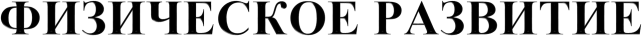 Образовательная область включает приобретение опыта в следующих видах деятельности детей: двигательной, в том числе связанной с выполнением упражнений, направленных на развитие таких физических качеств, как координация и гибкость; способствующих правильному формированию опорно- двигательной системы организма, развитию равновесия, координации движения, крупной и мелкой моторики обеих рук, а также с правильным, не наносящим ущерба организму, выполнением основных движений (ходьба, бег, мягкие прыжки, повороты в обе стороны), формирование начальных представлений о некоторых видах спорта, овладение подвижными играми с правилами; становление целенаправленности и саморегуляции в двигательной сфере; становление ценностей здорового образа жизни, овладение его элементарными нормами и правилами (в питании, двигательном режиме, закаливании, при формировании полезных привычек и др.) (п. 2.6. ФГОС ДО).Образовательная деятельность с детьми 1,5-2 летЗадачи образовательной деятельности:создавать условия для последовательного становления первых основных движений (бросание, катание, ползание, лазанье, ходьба) в совместной деятельности педагога с ребёнком;создавать условия для развития равновесия и ориентировки в пространстве;поддерживать желание выполнять физические упражнения в паре с педагогом;привлекать к участию в играх-забавах, игровых упражнениях, подвижных играх, побуждать к самостоятельным действиям;укреплять здоровье ребёнка средствами физического воспитания, способствовать усвоению культурно-гигиенических навыков для приобщения к здоровому образу жизни.Содержание образовательной деятельностиПедагог активизирует двигательную деятельность детей, создаёт условия для обучения основным движениям (бросание, катание, ползание, лазанье, ходьба), развития координации при выполнении упражнений; побуждает к самостоятельному выполнению движений; обеспечивает страховку для сохранения равновесия; поощряет и поддерживает, создает эмоционально- положительный настрой, способствует формированию первых культурно- гигиенических навыков.В процессе физического воспитания педагог обеспечивает условия для развития основных движений и выполнения общеразвивающих упражнений.Основная гимнастика (основные движения, общеразвивающие упражнения)Основные движения:бросание и катание: бросание мяча (диаметр 6-8 см) вниз, вдаль; катание мяча (диаметр 20-25 см) вперед из исходного положения сидя и стоя;ползание, лазанье: ползание по прямой на расстояние до 2 метров; подлезание под веревку, натянутую на высоте - 50 см; пролезание в обруч (диаметр 50 см), перелезание через бревно (диаметр 15-20 см); лазанье по лесенке-стремянке вверх и вниз (высота 1-1,5 метра);ходьба: ходьба за педагогом стайкой в прямом направлении;упражнения в равновесии: ходьба по дорожке (шириной 25-20-15 см), по ребристой доске; вверх и вниз по наклонной доске, приподнятой на 10-15-20 см (ширина доски 25-30 см, длина 1,5-2 м) с поддержкой; подъем на ступеньки и спуск с них, держась за опору; перешагивание через веревку, положенную на пол, палку или кубик высотой 5-15-18 см со страховкой.Общеразвивающие упражнения:упражнения из исходного положения стоя, сидя, лежа с использованием предметов (погремушки, кубики, платочки и другое) и без них;в комплекс включаются упражнения: поднимание рук вперед и опускание, повороты корпуса вправо и влево из положения сидя, наклоны вперед (положить кубик и поднять его, перегибаясь через веревку, натянутую на высоте 40-45 см), сгибание и разгибание ног, приседание с поддержкой педагога или у опоры.Подвижные игры и игровые упражнения: педагог организует и проводит игры-забавы, игровые упражнения, подвижные игры, побуждая детей к активному участию и вызывая положительные эмоции.Детям предлагаются разнообразные игровые упражнения для закрепления двигательных навыков.Формирование основ здорового образа жизни: педагог помогает осваивать элементарные культурно-гигиенические действия при приеме пищи, уходе за собой (при помощи педагога мыть руки перед едой и по мерезагрязнения, пользоваться салфеткой, есть ложкой, пользоваться личным полотенцем и так далее).Образовательная деятельность с детьми 2-3 летЗадачи образовательной деятельности:обогащать двигательный опыт детей, помогая осваивать упражнения основной гимнастики: основные движения (бросание, катание, ловля, ползанье, лазанье, ходьба, бег, прыжки), общеразвивающие и музыкально-ритмические упражнения;развивать психофизические качества, равновесие и ориентировку в пространстве;поддерживать у детей желание играть в подвижные игры вместе с педагогом в небольших подгруппах;формировать интерес и положительное отношение к выполнению физических упражнений, совместным двигательным действиям;укреплять здоровье детей средствами физического воспитания, формировать культурно-гигиенические навыки и навыки самообслуживания, приобщая к здоровому образу жизни.Содержание образовательной деятельностиПедагог формирует умение выполнять основные движения, общеразвивающие и музыкально-ритмические упражнения в различных формах физкультурно-оздоровительной работы (утренняя гимнастика, физкультурные занятия, подвижные игры, индивидуальная работа по развитию движений и другое), развивает психофизические качества, координацию, равновесие и ориентировку в пространстве.Педагог побуждает детей совместно играть в подвижные игры, действовать согласованно, реагировать на сигнал. Оптимизирует двигательную деятельность, предупреждая утомление, осуществляет помощь и страховку, поощряет стремление ребёнка соблюдать правила личной гигиены и проявлять культурно-гигиенические навыки.Основная гимнастика (основные движения, общеразвивающие упражнения)Основные движения:бросание, катание, ловля: скатывание мяча по наклонной доске; прокатывание мяча педагогу и друг другу двумя руками стоя и сидя (расстояние 50-100 см), под дугу, в воротца; остановка катящегося мяча; передача мячей друг другу стоя; бросание мяча от груди двумя руками, снизу, из-за головы; бросание предмета в горизонтальную цель и вдаль с расстояния 100-125 см двумя и одной рукой; перебрасывание мяча через сетку, натянутую на уровне роста ребёнка с расстояния 1-1,5 м; ловля мяча, брошенного педагогом с расстояния до 1 м;ползание и лазанье: ползание на животе, на четвереньках до погремушки (флажка) 3-4 м (взяв её, встать, выпрямиться), по доске, лежащей на полу, по наклонной доске, приподнятой одним концом на 20-30 см; по гимнастической скамейке; проползание под дугой (30-40 см); влезание на лесенку-стремянку и спуск с нее произвольным способом;ходьба: ходьба стайкой за педагогом с перешагиванием через линии, палки, кубы; на носках; с переходом на бег; на месте, приставным шагом вперед, в сторону, назад; с предметами в руке (флажок, платочек, ленточка и другие); врассыпную и в заданном направлении; между предметами; по кругу по одному и парами, взявшись за руки;бег: бег стайкой за педагогом, в заданном направлении и в разных направлениях; между линиями (расстояние между линиями 40-30 см); за катящимся мячом; с переходом на ходьбу и обратно; непрерывный в течение 20- 30-40 секунд; медленный бег на расстояние 40-80 м;прыжки: прыжки на двух ногах на месте (10-15 раз); с продвижением вперед, через 1-2 параллельные линии (расстояние 10-20 см); в длину с места как можно дальше, через 2 параллельные линии (20-30 см); вверх, касаясь предмета, находящегося выше поднятых рук ребёнка на 10-15 см;упражнения в равновесии: ходьба по дорожке (ширина 20 см, длина 2-3 м); по наклонной доске, приподнятой одним концом на 20 см; по гимнастической скамейке; перешагивание линий и предметов (высота 10-15 см); ходьба по извилистой дорожке (2-3 м), между линиями; подъем без помощи рук на скамейку, удерживая равновесие с положением рук в стороны; кружение на месте.В процессе обучения основным движениям педагог побуждает детей действовать сообща, двигаться не наталкиваясь друг на друга, придерживаться определенного направления движения, предлагает разнообразные упражнения.Общеразвивающие упражнения:упражнения для кистей рук, развития и укрепления плечевого пояса: поднимание рук вперед, вверх, разведение в стороны, отведение назад, за спину, сгибание и разгибание, выполнение хлопков руками перед собой, над головой; махи руками вверх-вниз, вперед-назад;упражнения для развития и укрепления мышц спины и гибкости позвоночника: повороты вправо-влево, с передачей предмета сидящему рядом ребёнку, наклоны вперед из исходного положения стоя и сидя; одновременное сгибание и разгибание ног из исходного положения сидя и лежа, поочередное поднимание рук и ног из исходного положения лежа на спине;упражнения для развития и укрепления мышц брюшного пресса и гибкости позвоночника: сгибание и разгибание ног, держась за опору, приседание, потягивание с подниманием на носки и другое;музыкально-ритмические упражнения, разученные на музыкальном занятии, включаются в содержание подвижных игр и игровых упражнений; педагог показывает детям и выполняет вместе с ними: хлопки в ладоши под музыку, хлопки с одновременным притопыванием, приседание «пружинка», приставные шаги вперед-назад, кружение на носочках, имитационные упражнения.Педагог предлагает образец для подражания и выполняет вместе с детьми упражнения с предметами: погремушками, платочками, малыми обручами, кубиками, флажками и другое, в том числе, сидя на стуле или на скамейке.Подвижные игры: педагог развивает и поддерживает у детей желание играть в подвижные игры с простым содержанием, с текстом, с включением музыкально-ритмических упражнений. Создаёт условия для развития выразительности движений в имитационных упражнениях и сюжетных играх, помогает самостоятельно передавать простейшие действия некоторых персонажей (попрыгать, как зайчики, помахать крылышками, как птичка, походить как лошадка, поклевать зернышки, как цыплята, и тому подобное).Формирование основ здорового образа жизни: педагог формирует у детей полезные привычки и элементарные культурно-гигиенические навыки при приеме пищи, уходе за собой (самостоятельно и правильно мыть руки перед едой, после прогулки и посещения туалета, чистить зубы, пользоваться предметами личной гигиены); поощряет умения замечать нарушения правил гигиены, оценивать свой внешний вид, приводить в порядок одежду; способствует формированию положительного отношения к закаливающим и гигиеническим процедурам, выполнению физических упражнений.Образовательная деятельность с детьми 3-4 летЗадачи образовательной деятельности:обогащать двигательный опыт детей, используя упражнения основной гимнастики (строевые упражнения, основные движения, общеразвивающие, в том числе музыкально-ритмические упражнения), спортивные упражнения, подвижные игры, помогая согласовывать свои действия с действиями других детей, соблюдать правила в игре;развивать психофизические качества, ориентировку в пространстве, координацию, равновесие, способность быстро реагировать на сигнал;формировать интерес и положительное отношение к занятиям физической культурой и активному отдыху, воспитывать самостоятельность;укреплять здоровье детей средствами физического воспитания, создавать условия для формирования правильной осанки, способствовать усвоению правил безопасного поведения в двигательной деятельности;закреплять культурно-гигиенические навыки и навыки самообслуживания, формируя полезные привычки, приобщая к здоровому образу жизни.Содержание образовательной деятельностиПедагог формирует умение организованно выполнять строевые упражнения, находить свое место при совместных построениях, передвижениях. Выполнять общеразвивающие, музыкально-ритмические упражнения по показу; создает условия для активной двигательной деятельности и положительного эмоционального состояния детей.Педагог воспитывает умение слушать и следить за показом, выполнять предложенные задания сообща, действуя в общем для всех темпе. Организует подвижные игры, помогая детям выполнять движения с эмоциональным отражением замысла, соблюдать правила в подвижной игре.Педагог продумывает и организует активный отдых, приобщает детей к здоровому образу жизни, к овладению элементарными нормами и правилами поведения в двигательной деятельности, формирует умения и навыки личной гигиены, воспитывает полезные для здоровья привычки.Основная гимнастика (основные движения, общеразвивающие и строевые упражнения)Основные движения:бросание, катание, ловля, метание: прокатывание двумя руками большого мяча вокруг предмета, подталкивая его сверху или сзади; скатывание мяча по наклонной доске; катание мяча друг другу, сидя парами ноги врозь, стоя на коленях; прокатывание мяча в воротца, под дугу, стоя парами; ходьба вдоль скамейки, прокатывая по ней мяч двумя и одной рукой; произвольное прокатывание обруча, ловля обруча, катящегося от педагога; бросание мешочка в горизонтальную цель(корзину) двумя и одной рукой; подбрасывание мяча вверх и ловля его; бросание мяча о землю и ловля его; бросание и ловля мяча в парах; бросание, одной рукой мяча в обруч, расположенный на уровне глаз ребёнка, с расстояния 1,5 м; метание вдаль; перебрасывание мяча через сетку;ползание, лазанье: ползание на четвереньках на расстояние 4-5-6 м до кегли (взять её, встать, выпрямиться, поднять двумя руками над головой); по гимнастической скамейке, за катящимся мячом; проползание на четвереньках под 3-4 дугами (высота 50 см, расстояние 1 м); ползание на четвереньках с опорой на ладони и ступни по доске; влезание на лесенку-стремянку или гимнастическую стенку произвольным способом (не пропуская реек) и спуск с нее; подлезание под дугу, не касаясь руками пола;ходьба: ходьба в заданном направлении, небольшими группами, друг за другом по ориентирам (по прямой, по кругу, обходя предметы, врассыпную,«змейкой», с поворотом и сменой направления); на носках; высоко поднимая колени, перешагивая предметы, с остановкой по сигналу; парами друг за другом, в разных направлениях; с выполнением заданий (присесть, встать, идти дальше); по наклонной доске; в чередовании с бегом;бег: бег группами и по одному за направляющим, врассыпную, со сменой темпа; по кругу, обегая предметы, между двух или вдоль одной линии; со сменой направления, с остановками, мелким шагом, на носках; в чередовании с ходьбой; убегание от ловящего, ловля убегающего; бег в течение 50-60 сек; быстрый бег 10-15 м; медленный бег 120-150 м;прыжки: прыжки на двух и на одной ноге; на месте, продвигаясь вперед на 2-3 м; через линию, (вперед и, развернувшись, в обратную сторону); в длину с места (не менее 40 см); через 2 линии (расстояние 25-30 см), из обруча в обруч (плоский) по прямой; через 4-6 параллельных линий (расстояние 15-20 см); спрыгивание (высота 10-15 см), перепрыгивание через веревку (высота 2-5 см);упражнения в равновесии: ходьба по прямой и извилистой дорожке (ширина 15-20 см, длина 2-2,5 м), обычным и приставным шагом; по гимнастической скамье, по ребристой доске, наклонной доске; перешагивая рейки лестницы, лежащей на полу; по шнуру,   плоскому   обучу,   лежащему на полу, приставным шагом; с выполнением заданий (присесть, встать и продолжить движение);  на носках, с остановкой.Общеразвивающие упражнения:упражнения для кистей рук, развития и укрепления мышц плечевого пояса: поднимание и опускание прямых рук вперед, отведение их в стороны, вверх, на пояс, за спину (одновременно, поочередно); перекладывание предмета из одной руки в другую; хлопки над головой и перед собой; махи руками; упражнения для кистей рук;упражнения для развития и укрепления мышц спины и гибкости позвоночника: потягивание, приседание, обхватив руками колени; наклоны вперед и в стороны; сгибание и разгибание ног из положения сидя; поднимание и опускание ног из положения лежа; повороты со спины на живот и обратно;упражнения для развития и укрепления мышц ног и брюшного пресса: поднимание и опускание ног, согнутых в коленях; приседание с предметами, поднимание на носки; выставление ноги вперед, в сторону, назад;музыкально-ритмические упражнения, разученные на музыкальных занятиях, педагог включает в содержание физкультурных занятий, различные формы активного отдыха и подвижные игры: ритмичная ходьба и бег под музыку по прямой и по кругу, держась за руки, на носках, топающим шагом, вперед,приставным шагом; поочередное выставление ноги вперед, на пятку, притопывание, приседания «пружинки», кружение; имитационные движения - разнообразные упражнения, раскрывающие понятный детям образ, настроение или состояние (веселый котенок, хитрая лиса, шустрый зайчик и так далее).Строевые упражнения:Педагог предлагает детям следующие строевые упражнения: построение в колонну по одному, в шеренгу, в круг по ориентирам; перестроение в колонну по два, врассыпную, смыкание и размыкание обычным шагом, повороты направо и налево переступанием.Педагог выполняет вместе с детьми упражнения из разных исходных положений (стоя, ноги слегка расставлены, ноги врозь, сидя, лежа на спине, животе, с заданным положением рук), с предметами (кубики двух цветов, флажки, кегли и другое).Подвижные игры: педагог поддерживает активность детей в процессе двигательной деятельности, организуя сюжетные и несюжетные подвижные игры. Воспитывает умение действовать сообща, соблюдать правила, начинать и заканчивать действия по указанию и в соответствии с сюжетом игры, двигаться определенным способом и в заданном направлении, придавать своим движениям выразительность (кошка просыпается, потягивается, мяукает).Спортивные упражнения: педагог обучает детей спортивным упражнениям на прогулке или во время физкультурных занятий на свежем воздухе.Катание на санках, лыжах, велосипеде может быть организовано в самостоятельной двигательной деятельности в зависимости от имеющихся условий, а также региональных и климатических особенностей.Катание на санках: по прямой, перевозя игрушки или друг друга, и самостоятельно с невысокой горки.Ходьба на лыжах: по прямой, ровной лыжне ступающим и скользящим шагом, с поворотами переступанием.Формирование основ здорового образа жизни: педагог поддерживает стремление ребёнка самостоятельно ухаживать за собой, соблюдать порядок и чистоту, ухаживать за своими вещами и игрушками; формирует первичные представления о роли чистоты, аккуратности для сохранения здоровья, напоминает о необходимости соблюдения правил безопасности в двигательной деятельности (бегать, не наталкиваясь друг на друга, не толкать товарища, не нарушать правила).Активный отдых.Физкультурные досуги: досуг проводится 1-2 раза в месяц во второй половине дня на свежем воздухе, продолжительностью 20-25 минут. Содержаниесоставляют подвижные игры и игровые упражнения, игры-забавы, аттракционы, хороводы, игры с пением, музыкально-ритмические упражнения.Дни здоровья: в этот день проводятся подвижные игры на свежем воздухе, физкультурный досуг, спортивные упражнения, возможен выход за пределы участка ДОО (прогулка-экскурсия). День здоровья проводится один раз в квартал.Образовательная деятельность с детьми 4-5 летЗадачи образовательной деятельности:обогащать двигательный опыт детей, способствуя техничному выполнению упражнений основной гимнастики (строевые упражнения, основные движения, общеразвивающие, в том числе музыкально-ритмические упражнения), создавать условия для освоения спортивных упражнений, подвижных игр;формировать психофизические качества (сила, быстрота, выносливость, гибкость, ловкость), развивать координацию, меткость, ориентировку в пространстве;воспитывать волевые качества, самостоятельность, стремление соблюдать правила в подвижных играх, проявлять самостоятельность при выполнении физических упражнений;продолжать формировать интерес и положительное отношение к физической культуре и активному отдыху, формировать первичные представления об отдельных видах спорта;укреплять здоровье ребёнка, опорно-двигательный аппарат, формировать правильную осанку, повышать иммунитет средствами физического воспитания;формировать представления о факторах, влияющих на здоровье, воспитывать полезные привычки, способствовать усвоению правил безопасного поведения в двигательной деятельности.Содержание образовательной деятельностиПедагог формирует двигательные умения и навыки, развивает психофизические качества при выполнении упражнений основной гимнастики, а также при проведении подвижных и спортивных игр. Помогает точно принимать исходное положение, поддерживает стремление соблюдать технику выполнения упражнений, правила в подвижной игре, показывает возможность использования разученного движения в самостоятельной двигательной деятельности, помогает укреплять дружеские взаимоотношения со сверстниками, слышать и выполнять указания, ориентироваться на словесную инструкцию; поощряет проявление целеустремленности и упорства в достижении цели, стремление к творчеству.Педагог способствует овладению элементарными нормами и правилами здорового образа жизни, формирует представление о  правилах поведения вдвигательной деятельности, закрепляет полезные привычки, способствующие укреплению и сохранению здоровья.Основная гимнастика (основные движения, общеразвивающие упражнения, ритмическая гимнастика и строевые упражнения).Основные движения:бросание, катание, ловля, метание: прокатывание мяча между линиями, шнурами, палками (длина 2-3 м), положенными (на расстоянии 15-20 см одна от другой) и огибая кубики или кегли, расставленные по одной линии на расстоянии 70-80 см; прокатывание обруча педагогу, удержание обруча, катящегося от педагога; прокатывание обруча друг другу в парах; подбрасывание мяча вверх и ловля его после удара об пол; бросание и ловля мяча в паре; перебрасывание мяча друг другу в кругу; бросание мяча двумя руками из-за головы стоя; скатывание мяча по наклонной доске, попадая в предмет; отбивание мяча правой и левой рукой о землю не менее 5 раз подряд; подбрасывание и ловля мяча не менее 3-4 раз подряд; бросание мяча двумя руками из-за головы сидя; бросание вдаль; попадание в горизонтальную и вертикальную цели с расстояния 2-2,5 м;ползание, лазанье: ползание на четвереньках «змейкой» между расставленными кеглями, по наклонной доске, по гимнастической скамейке на животе, подтягиваясь руками; проползание в обручи, под дуги; влезание на гимнастическую стенку и спуск с нее, не пропуская реек; переход по гимнастической стенке с пролета на пролет вправо и влево на уровне 1-2 рейки, ползание на четвереньках с опорой на стопы и ладони; подлезание под веревку или дугу, не касаясь руками пола прямо и боком;ходьба: ходьба обычная, в колонне по одному, придерживаясь указанного направления, с изменением темпа; на носках, на пятках, на внешней стороне стопы, приставным шагом вперед и по шнуру; перешагивая предметы; чередуя мелкий и широкий шаг, «змейкой», с остановкой по сигналу, в противоположную сторону; со сменой ведущего; в чередовании с бегом, прыжками; приставным шагом вперед, в сторону, назад на месте; с разным положением рук (на поясе, в стороны (плечи развести), за спиной);бег: бег в колонне по одному, на носках, высоко поднимая колени; обегая предметы; на месте; бег врассыпную по сигналу с последующим нахождением своего места в колонне; в парах; по кругу, держась за руки; со сменой направляющего, меняя направление движения и темп; непрерывный бег 1-1,5 мин; пробегание 30-40 м в чередовании с ходьбой 2-3 раза; медленный бег 150- 200 м; бег на скорость 20 м; челночный бег 2х5 м; перебегание подгруппами по 5-6 человек с одной стороны площадки на другую; бег врассыпную с ловлей и увёртыванием;прыжки: прыжки на двух ногах на месте, с поворотом вправо и влево, вокруг себя, ноги вместе-ноги врозь, стараясь достать предмет, подвешенныйнад головой; подпрыгивание на двух ногах с продвижением вперед на 2-3 м; перепрыгивание через шнур, плоский кубик (высота 5 см), через 4-6 линий (расстояние между линиями 40-50 см); выполнение 20 подпрыгиваний с небольшими перерывами; прыжки в длину с места; спрыгивание со скамейки; прямой галоп; попытки выполнения прыжков с короткой скакалкой;упражнения в равновесии: ходьба по доске, по скамье (с перешагиванием через предметы, с мешочком на голове, с предметом в руках, ставя ногу с носка руки в стороны); ходьба по доске до конца и обратно с поворотом; ходьба по наклонной доске вверх и вниз; стойка на одной ноге, вторая поднята коленом вперед, в сторону, руки в стороны или на поясе; пробегание по наклонной доске вверх и вниз; ходьба по доске и расхождение вдвоем на ней; кружение в одну, затем в другую сторону с платочками, руки на пояс, руки в стороны.Педагог обучает разнообразным упражнениям, которые дети могут переносить в самостоятельную двигательную деятельность.Общеразвивающие упражнения:упражнения для кистей рук, развития и укрепления мышц рук и плечевого пояса: основные положения и движения рук (в стороны, вперед, вверх, назад, за спину, на пояс, перед грудью); перекладывание предмета из одной руки в другую; сгибание и разгибание рук, махи руками; сжимание и разжимание кистей рук, вращение кистями; выполнение упражнений пальчиковой гимнастики; повороты головы вправо и влево, наклоны головы;упражнения для развития и укрепления мышц спины и гибкости позвоночника: наклоны вперед, вправо, влево, повороты корпуса вправо и влево из исходных положений стоя и сидя; поочередное поднимание ног из положения лежа на спине, на животе, стоя на четвереньках;упражнения для развития и укрепления мышц ног и брюшного пресса: сгибание и разгибание ног; отведение ноги вперед, в сторону, назад; выставление ноги на пятку (носок); приседания на всей стопе и на носках с разведением коленей в стороны; поднимание на носки и опускание на всю ступню; захватывание стопами и перекладывание предметов с места на место.Повышаются требования к детям при выполнении общеразвивающих упражнений. Педагог предлагает выполнять общеразвивающие упражнения из разных исходных положений, в разном темпе (медленном, среднем, быстром) с предметами и без них. К предметам и пособиям, названным ранее, добавляются малые мячи, косички, палки, обручи и другое. Разученные упражнения включаются в комплексы утренней гимнастики, физкультминутки и другие формы физкультурно-оздоровительной работы.Ритмическая гимнастика:Музыкально-ритмические упражнения, разученные на музыкальном занятии, педагог включает в комплексы общеразвивающих упражнений(простейшие связки упражнений ритмической гимнастики), в физкультминутки и подвижные игры. Рекомендуемые упражнения: ритмичная ходьба под музыку в разном темпе; на носках, топающим шагом, приставным шагом прямо и боком, прямым галопом, по кругу, держась за руки, с высоким подниманием колена на месте и в движении прямо и вокруг себя, подскоки по одному и в парах под музыку; выставление ноги на пятку, на носок, притопывание под ритм, повороты, поочередное «выбрасывание» ног, движение по кругу выполняя шаг с носка, ритмичные хлопки в ладоши под ритмичную музыку, комбинации из двух освоенных движений в сочетании с хлопками.Строевые упражнения:Педагог предлагает детям следующие строевые упражнения: построение в колонну по одному, по два, по росту, врассыпную; размыкание и смыкание на вытянутые руки, равнение по ориентирам и без; перестроение из колонны по одному в колонну по два в движении, со сменой ведущего; из одной колонны или шеренги в звенья на месте и в движении; повороты направо, налево, кругом на месте переступанием и в движении.Подвижные игры: педагог продолжает закреплять основные движения и развивать психофизические качества в подвижных играх, поощряет желание выполнять роль водящего, развивает пространственную ориентировку, самостоятельность и инициативность в организации знакомых игр с небольшой группой сверстников; приучает к выполнению правил, поощряет проявление целеустремленности, настойчивости, творческих (придумывание и комбинирование движений в игре).Спортивные упражнения: педагог обучает детей спортивным упражнениям на прогулке или во время физкультурных занятий на свежем воздухе.Катание на санках, лыжах может быть организовано в самостоятельной двигательной деятельности в зависимости от имеющихся условий, а также региональных и климатических особенностей.Катание на санках: подъем с санками на гору, скатывание с горки, торможение при спуске, катание на санках друг друга.Ходьба на лыжах: скользящим шагом, повороты на месте, подъём на гору«ступающим шагом» и «полуёлочкой».Формирование основ здорового образа жизни: педагог уточняет представления детей о здоровье, факторах, положительно влияющих на него, правилах безопасного поведения в двигательной деятельности (соблюдать очередность при занятиях с оборудованием, не толкать товарища, бегать в колонне, не обгоняя друг друга и другое), способствует пониманию детьми необходимости занятий физической культурой, важности правильного питания,соблюдения гигиены, закаливания для сохранения и укрепления здоровья. Формирует первичные представления об отдельных видах спорта.Активный отдых.Физкультурные праздники и досуги: педагог привлекает детей данной возрастной группы к участию в праздниках детей старшего дошкольного возраста в качестве зрителей. Праздники проводятся 2 раза в год, продолжительностью не более 1-1,5 часов.Досуг организуется 1-2 раза в месяц во второй половине дня преимущественно на свежем воздухе, продолжительностью 20-25 минут. Содержание составляют: подвижные игры, игры с элементами соревнования, аттракционы, музыкально ритмические и танцевальные упражнения.Досуги и праздники могут быть направлены на решение задач приобщения к здоровому образу жизни, иметь социально-значимую и патриотическую тематику, посвящаться государственным праздникам, включать подвижные игры народов России.Дни здоровья проводятся 1 раз в три месяца. В этот день проводятся физкультурно-оздоровительные мероприятия, прогулки, игры на свежем воздухе.Образовательная деятельность с детьми 5-6 летЗадачи образовательной деятельности:обогащать двигательный опыт, создавать условия для оптимальной двигательной деятельности, развивая умения осознанно, технично, точно, активно выполнять упражнения основной гимнастики, осваивать спортивные упражнения, элементы спортивных игр, элементарные туристские навыки;развивать психофизические качества, координацию, мелкую моторику ориентировку в пространстве, равновесие, точность и меткость, воспитывать самоконтроль и самостоятельность, проявлять творчество при выполнении движений и в подвижных играх, соблюдать правила в подвижной игре, взаимодействовать в команде;воспитывать патриотические чувства и нравственно-волевые качества в подвижных и спортивных играх, формах активного отдыха;продолжать развивать интерес к физической культуре, формировать представления о разных видах спорта и достижениях российских спортсменов;укреплять здоровье ребёнка, формировать правильную осанку, укреплять опорно-двигательный аппарат, повышать иммунитет средствами физического воспитания;расширять представления о здоровье и его ценности, факторах на него влияющих, оздоровительном воздействии физических упражнений, туризме как форме активного отдыха;воспитывать бережное и заботливое отношение к своему здоровью и здоровью окружающих, осознанно соблюдать правила здорового образа жизни и безопасности в двигательной деятельности и во время туристских прогулок и экскурсий.Содержание образовательной деятельностиПедагог совершенствует двигательные умения и навыки, развивает психофизические качества, обогащает двигательный опыт детей разнообразными физическими упражнениями, поддерживает детскую инициативу.Закрепляет умение осуществлять самоконтроль и оценку качества выполнения упражнений другими детьми; создает условия для освоения элементов спортивных игр, использует игры-эстафеты; поощряет осознанное выполнение упражнений и соблюдение правил в подвижных играх; поддерживает предложенные детьми варианты их усложнения; поощряет проявление нравственно-волевых качеств, дружеских взаимоотношения со сверстниками.Педагог уточняет, расширяет и закрепляет представления о здоровье и здоровом образ жизни, начинает формировать элементарные представления о разных формах активного отдыха, включая туризм, способствует формированию навыков безопасного поведения в двигательной деятельности.Организует для детей и родителей (законных представителей) туристские прогулки и экскурсии, физкультурные праздники и досуги с соответствующей тематикой.Основная гимнастика (основные движения, общеразвивающие упражнения, ритмическая гимнастика и строевые упражнения).Основные движения:бросание, катание, ловля, метание: прокатывание мяча по гимнастической скамейке, направляя его рукой {правой и левой); прокатывание обруча, бег за ним и ловля; прокатывание набивного мяча; передача мяча друг другу стоя и сидя, в разных построениях; перебрасывание мяча друг другу и ловля его разными способами стоя и сидя, в разных построениях; отбивание мяча об пол на месте 1О раз; ведение мяча 5-6 м; метание в цель одной и двумя руками снизу и из-за головы; метание вдаль предметов разной массы (мешочки, шишки, мячи и другие); перебрасывание мяча из одной руки в другую; подбрасывание и ловля мяча одной рукой 4-5 раз подряд; перебрасывание мяча через сетку, забрасывание его в баскетбольную корзину;ползание, лазанье: ползание на четвереньках, разными способами (с опорой на ладони и колени, на ступни и ладони, предплечья и колени), ползание на четвереньках по прямой, толкая головой мяч (3-4 м), «змейкой» между кеглями; переползание через несколько предметов подряд, под дугами, втуннеле; ползание на животе; ползание по скамейке с опорой на предплечья и колени; ползание на четвереньках по скамейке назад; проползание под скамейкой; лазанье по гимнастической стенке чередующимся шагом;ходьба: ходьба обычным шагом, на носках, на пятках, с высоким подниманием колен, приставным шагом в сторону (направо и налево), в полуприседе, мелким и широким шагом, перекатом с пятки на носок, гимнастическим шагом, с закрытыми глазами 3-4 м; ходьба «змейкой» без ориентиров; в колонне по одному и по два вдоль границ зала, обозначая повороты;бег: бег в колонне по одному, «змейкой», с перестроением на ходу в пары, звенья, со сменой ведущих; бег с пролезанием в обруч; с ловлей и увертыванием; высоко поднимая колени; между расставленными предметами; группами, догоняя убегающих, и убегая от ловящих; в заданном темпе, обегая предметы; мелким и широким шагом; непрерывный бег 1,5-2 мин; медленный бег 250-300 м; быстрый бег 10 м 2-3-4 раза; челночный бег 2х10 м, 3х10 м; пробегание на скорость 20 м; бег под вращающейся скакалкой;прыжки: подпрыгивание на месте одна нога вперед-другая назад, ноги скрестно-ноги врозь; на одной ноге; подпрыгивание с хлопками перед собой, над головой, за спиной; подпрыгивание с ноги на ногу, продвигаясь вперед через начерченные линии, из кружка в кружок; перепрыгивание с места предметы высотой 30 см; спрыгивание с высоты в обозначенное место; подпрыгивание на месте 30-40 раз подряд 2 раза; подпрыгивание на одной ноге 10-15 раз; прыжки на двух ногах с продвижением вперед на 3-4 м; на одной ноге (правой и левой) 2-2,5 м; перепрыгивание боком невысокие препятствия (шнур, канат, кубик); впрыгивание на возвышение 20 см двумя ногами; прыжки в длину с места; в высоту с разбега; в длину с разбега;прыжки со скакалкой: перешагивание и прыжки через неподвижную скакалку (высота 3-5 см); перепрыгивание через скакалку с одной ноги на другую с места, шагом и бегом; прыжки через скакалку на двух ногах, через вращающуюся скакалку;упражнения в равновесии: ходьба по шнуру прямо и зигзагообразно, приставляя пятку одной ноги к носку другой; стойка на гимнастической скамье на одной ноге; поднимание на носки и опускание на всю стопу, стоя на скамье; пробегание по скамье; ходьба навстречу и расхождение вдвоем на лежащей на полу доске; ходьба по узкой рейке гимнастической скамейки (с поддержкой); приседание после бега на носках, руки в стороны; кружение парами, держась за руки; «ласточка».Педагог продолжает обучать разнообразным физическим упражнениям, которые дети самостоятельно и творчески используют в игровой и повседневной деятельности.Общеразвивающие упражнения:упражнения для кистей рук, развития и укрепления мышц рук и плечевого пояса: поднимание рук вперед, в стороны, вверх, через стороны вверх (одновременно, поочередно, последовательно); махи руками вперед-назад с хлопком впереди и сзади себя; перекладывание предмета из одной руки в другую впереди и сзади себя; поднимание рук со сцепленными в замок пальцами (кисти повернуть тыльной стороной внутрь); сжимание и разжимание кистей;упражнения для развития и укрепления мышц спины и гибкости позвоночника: поднимание рук вверх и опускание вниз, стоя у стены, касаясь её затылком, лопатками и ягодицами или лежа на спине; наклоны вперед, касаясь ладонями пола, наклоны вправо и влево; поднимание ног, сгибание и разгибание и скрещивание их из исходного положения лежа на спине;упражнения для развития и укрепления мышц ног и брюшного пресса: приседание, обхватывая колени руками; махи ногами; поочередное поднимание и опускание ног из положения лежа на спине, руки в упоре; захватывание предметов ступнями и пальцами ног и перекладывание их с места на место.Педагог поддерживает стремление детей выполнять упражнения с разнообразными предметами (гимнастической палкой, обручем, мячом, скакалкой и другими). Подбирает упражнения из разнообразных исходных положений: сидя, лежа на спине, боку, животе, стоя на коленях, на четвереньках, с разным положением рук и ног (стоя ноги вместе, врозь; руки вниз, на поясе, перед грудью, за спиной). Педагог поддерживает инициативу, самостоятельность и поощряет комбинирование и придумывание детьми новых общеразвивающих упражнений.Разученные упражнения включаются в комплексы утренней гимнастики и другие формы физкультурно-оздоровительной работы.Ритмическая гимнастика:Музыкально-ритмические упражнения и комплексы общеразвивающих упражнений	(ритмической	гимнастики)	педагог	включает	в	содержание физкультурных	занятий,	некоторые	из	упражнений	в	физкультминутки, утреннюю гимнастику, различные формы активного отдыха и подвижные игры.Рекомендуемые упражнения: ходьба и бег в соответствии с общим характером музыки, в разном темпе, на высоких полупальцах, на носках, пружинящим, топающим шагом, «с каблука», вперед и назад (спиной), с высоким подниманием колена (высокий шаг) с ускорением и замедлением темпа легкий ритмичный бег на носках, различные виды галопа (прямой галоп, боковой галоп, кружение); подскоки на месте и с продвижением вперед, вокруг себя, в сочетании с хлопками и бегом, кружение по одному и в парах, комбинации из двух-трех освоенных движений.Строевые упражнения:Педагог продолжает обучение детей строевым упражнениям: построение по росту, поддерживая равнение в колонне, шеренге; построение в колонну по одному, в шеренгу, в круг; перестроение в колонну по три, в две шеренги на месте и при передвижении; размыкание в колонне на вытянутые вперед руки, в шеренге на вытянутые руки в стороны; повороты налево, направо, кругом переступанием и прыжком; ходьба «змейкой», расхождение из колонны по одному в разные стороны с последующим слиянием в пары.Подвижные игры: педагог продолжает закреплять и совершенствовать основные движения детей в сюжетных и несюжетных подвижных играх, в играх с элементами соревнования, играх-эстафетах, оценивает качество движений и поощряет соблюдение правил, помогает быстро ориентироваться в пространстве, наращивать и удерживать скорость, проявлять находчивость, целеустремленность.Педагог обучает взаимодействию детей в команде, поощряет оказание помощи и взаимовыручки, инициативы при организации игр с небольшой группой сверстников, младшими детьми; воспитывает и поддерживает проявление нравственно-волевых качеств, самостоятельности и сплоченности, чувства ответственности за успехи команды, стремление к победе, стремление к преодолению трудностей; развивает творческие способности, поддерживает инициативу детей в играх (выбор игр, придумывание новых вариантов, комбинирование движений). Способствует формированию духовно- нравственных качеств, основ патриотизма и гражданской идентичности в подвижных играх.Спортивные игры: педагог обучает детей элементам спортивных игр, которые проводятся в спортивном зале или на спортивной площадке в зависимости от имеющихся условий и оборудования, а также региональных и климатических особенностей.Городки: бросание биты сбоку, выбивание городка с кона (5-6 м) и полукона (2-3 м); знание 3-4 фигур.Элементы баскетбола: перебрасывание мяча друг другу от груди; ведение мяча правой и левой рукой; забрасывание мяча в корзину двумя руками от груди; игра по упрощенным правилам.Бадминтон: отбивание волана ракеткой в заданном направлении; игра с педагогом.Элементы футбола: отбивание мяча правой и левой ногой в заданном направлении; ведение мяча ногой между и вокруг предметов; отбивание мяча о стенку; передача мяча ногой друг другу (3-5 м); игра по упрощенным правилам.Спортивные упражнения: педагог обучает детей спортивным упражнениям на  прогулке  или во время  физкультурных занятий на  свежемвоздухе в зависимости от условий: наличия оборудования и климатических условий региона.Катание на санках: по прямой, со скоростью, с горки, подъем с санками в гору, с торможением при спуске с горки.Ходьба на лыжах: по лыжне (на расстояние до 500 м); скользящим шагом; повороты на месте (направо и налево) с переступанием; подъем на склон прямо«ступающим шагом», «полуёлочкой» (прямо и наискось), соблюдая правила безопасного передвижения.Формирование основ здорового образа жизни: педагог продолжает уточнять и расширять представления детей о факторах, положительно влияющих на здоровье (правильное питание, выбор полезных продуктов, занятия физкультурой, прогулки на свежем воздухе). Формировать представления о разных видах спорта (футбол, хоккей, баскетбол, бадминтон, плавание, фигурное катание, художественная и спортивная гимнастика, лыжный спорт и другие) и выдающихся достижениях российских спортсменов, роли физкультуры и спорта для укрепления здоровья. Уточняет и расширяет представления о правилах безопасного поведения в двигательной деятельности (при активном беге, прыжках, взаимодействии с партнером, в играх и упражнениях с мячом, гимнастической палкой, скакалкой, обручем, предметами, пользовании спортивны инвентарем и оборудованием) и учит их соблюдать в ходе туристских прогулок. Продолжает воспитывать заботливое отношение к здоровью своему и окружающих (соблюдать чистоту и правила гигиены, правильно питаться, выполнять профилактические упражнения для сохранения и укрепления здоровья).Активный отдых.Физкультурные праздники и досуги: педагоги организуют праздники (2 раза в год, продолжительностью не более 1,5 часов). Содержание праздников составляют ранее освоенные движения, в том числе, спортивные и гимнастические упражнения, подвижные и спортивные игры.Досуг организуется 1-2 раза в месяц во второй половине дня преимущественно на свежем воздухе, продолжительностью 30-40 минут. Содержание составляют: подвижные игры, игры-эстафеты, музыкально- ритмические упражнения, творческие задания.Досуги и праздники могут быть направлены на решение задач приобщения к здоровому образу жизни, иметь социально-значимую и патриотическую тематику, посвящаться государственным праздникам, олимпиаде и другим спортивным событиям, включать подвижные игры народов России.Дни здоровья: педагог проводит 1 раз в квартал. В этот день проводятся оздоровительные мероприятия и туристские прогулки.Туристские прогулки и экскурсии. Педагог организует для детей непродолжительные пешие прогулки и экскурсии с постепенно удлиняющимися переходами. Время перехода в одну сторону составляет 30-40 минут, общая продолжительность не более 1,5-2 часов. Время непрерывного движения 20 минут, с перерывом между переходами не менее 1О минут. Педагог формирует представления о туризме как виде активного отдыха и способе ознакомления с природой и культурой родного края; оказывает помощь в подборе снаряжения (необходимых вещей и одежды) для туристской прогулки, организует наблюдение за природой, обучает ориентироваться на местности, соблюдать правила гигиены и безопасного поведения, осторожность в преодолении препятствий; организует с детьми разнообразные подвижные игры во время остановки.Образовательная деятельность с детьми 6-7 летЗадачи образовательной деятельности:обогащать двигательный опыт детей с помощью упражнений основной гимнастики, развивать умения технично, точно, осознанно, рационально и выразительно выполнять физические упражнения, осваивать туристские навыки;развивать психофизические качества, точность, меткость, глазомер, мелкую моторику, ориентировку в пространстве; самоконтроль, самостоятельность, творчество;поощрять соблюдение правил в подвижной игре, проявление инициативы и самостоятельности при её организации, партнерское взаимодействие в команде;воспитывать патриотизм, нравственно-волевые качества и гражданскую идентичность в двигательной деятельности и различных формах активного отдыха;формировать осознанную потребность в двигательной деятельности, поддерживать интерес к физической культуре и спортивным достижениям России, расширять представления о разных видах спорта;сохранять и укреплять здоровье детей средствами физического воспитания, расширять и уточнять представления о здоровье, факторах на него влияющих, средствах его укрепления, туризме, как форме активного отдыха, физической культуре и спорте, спортивных событиях и достижениях, правилах безопасного поведения в двигательной деятельности и при проведении туристских прогулок и экскурсий;воспитывать бережное, заботливое отношение к здоровью и человеческой жизни, развивать стремление к сохранению своего здоровья и здоровья окружающих людей, оказывать помощь и поддержку другим людям.Содержание образовательной деятельностиПедагог создаёт условия для дальнейшего совершенствования основных движений, развития психофизических качеств и способностей, закрепления общеразвивающих, музыкально-ритмических упражнений и их комбинаций, спортивных упражнений, освоения элементов спортивных игр, игр-эстафет.Поощряет стремление выполнять упражнения технично, рационально, экономно, выразительно, в соответствии с разнообразным характером музыки, ритмом, темпом, амплитудой.В процессе организации разных форм физкультурно-оздоровительной работы педагог обучает детей следовать инструкции, слышать и выполнять указания, соблюдать дисциплину, осуществлять самоконтроль и давать оценку качества выполнения упражнений.Поддерживает стремление творчески использовать двигательный опыт в самостоятельной деятельности и на занятиях гимнастикой, самостоятельно организовывать и придумывать подвижные игры, общеразвивающие упражнения, комбинировать их элементы, импровизировать.Педагог продолжает приобщать детей к здоровому образу жизни: расширяет и уточняет представления о факторах, влияющих на здоровье, способах его сохранения и укрепления, оздоровительных мероприятиях, поддерживает интерес к физической культуре, спорту и туризму, активному отдыху, воспитывает полезные привычки, осознанное, заботливое, бережное отношение к своему здоровью и здоровью окружающих.Основная гимнастика (основные движения, общеразвивающие упражнения, ритмическая гимнастика и строевые упражнения).Основные движения:бросание, катание, ловля, метание: бросание мяча вверх, о землю и ловля его двумя руками не менее 20 раз подряд, одной рукой не менее 10 раз; передача и перебрасывание мяча друг другу сидя по-турецки, лежа на животе и на спине, в ходьбе; прокатывание и перебрасывание друг другу набивных мячей; перебрасывание мяча друг другу снизу, от груди, сверху двумя руками; одной рукой от плеча; передача мяча с отскоком от пола из одной руки в другую; метание в цель из положения стоя на коленях и сидя; метание вдаль, метание в движущуюся цель; забрасывание мяча в баскетбольную корзину; катание мяча правой и левой ногой по прямой, в цель, между предметами, друг другу; ведение мяча, продвигаясь между предметами, по кругу; ведение мяча с выполнением заданий (поворотом, передачей другому);ползание, лазанье: ползание на четвереньках по гимнастической скамейке вперед и назад; на животе и на спине, отталкиваясь руками и ногами; влезание на гимнастическую стенку до верха и спуск с нее чередующимся шагом одноименным и разноименным способом; перелезание с пролета на пролет по диагонали; пролезание в обруч разными способами; лазанье по веревочнойлестнице; выполнение упражнений на канате (захват каната ступнями ног, выпрямление ног с одновременным сгибанием рук, перехватывание каната руками); влезание по канату на доступную высоту;ходьба: ходьба обычная, гимнастическим шагом, скрестным шагом, спиной вперед; выпадами, с закрытыми глазами, приставными шагами назад; в приседе, с различными движениями рук, в различных построениях;бег: бег в колонне по одному, врассыпную, парами, тройками, четверками; с остановкой по сигналу, в сочетании с прыжками (с линии на линию, из кружка в кружок); высоко поднимая колени, стараясь коснуться коленями ладоней согнутых в локтях рук; с захлестыванием голени назад; выбрасывая прямые ноги вперед; бег 10 см наименьшим числом шагов; медленный бег до 2-3 минут; быстрый бег 20 м 2-3 раза с перерывами; челночный бег 3х10 м; бег наперегонки; бег из разных исходных положений (лежа на животе, ногами по направлению к движению, сидя по-турецки, лежа на спине, головой к направлению бега); бег со скакалкой, бег по пересеченной местности;прыжки: подпрыгивания на двух ногах 30 раз в чередовании с ходьбой, на месте и с поворотом кругом; смещая ноги вправо-влево-вперед-назад, с движениями рук; впрыгивание на предметы высотой 30 см с разбега 3 шага; подпрыгивания вверх из глубокого приседа; прыжки на одной ноге, другой толкая перед собой камешек; прыжки в длину и в высоту с места и с разбега на соревнование;прыжки с короткой скакалкой: прыжки на двух ногах с промежуточными прыжками и без них; прыжки с ноги на ногу; бег со скакалкой; прыжки через обруч, вращая его как скакалку; прыжки через длинную скакалку: пробегание под вращающейся скакалкой, прыжки через вращающуюся скакалку с места; вбегание под вращающуюся скакалку - прыжок - выбегание; пробегание под вращающейся скакалкой парами;упражнения в равновесии: подпрыгивание на одной ноге, продвигаясь вперед, другой ногой катя перед собой набивной мяч; стойка на носках; стойка на одной ноге, закрыв по сигналу глаза; ходьба по гимнастической скамейке, с перешагиванием посередине палки, пролезанием в обруч, приседанием и поворотом кругом; ходьба по гимнастической скамейке, приседая на одной ноге, другую пронося прямой вперед сбоку скамейки; ходьба по узкой рейке гимнастической скамейки прямо и боком; ходьба по гимнастической скамейке, на каждый шаг высоко поднимая прямую ногу и делая под ней хлопок; прыжки на одной ноге вперед, удерживая на колени другой ноги мешочек с песком; ходьба по шнуру, опираясь на стопы и ладони; кружение с закрытыми глазами, остановкой и сохранением заданной позы; после бега, прыжков, кружения остановка и выполнение «ласточки».Педагог способствует совершенствованию двигательных навыков детей, создает условия для поддержания инициативы и развития творчества, выполнения упражнений в различных условиях и комбинациях, использования двигательного опыта в игровой деятельности и повседневной жизни.Общеразвивающие упражнения:упражнения для кистей рук, развития и укрепления мышц рук и плечевого пояса: поднимание и опускание рук (одновременное, поочередное и последовательное) вперед, в сторону, вверх, сгибание и разгибание рук; сжимание пальцев в кулак и разжимание; махи и рывки руками; круговые движения вперед и назад; упражнения пальчиковой гимнастики;упражнения для развития и укрепления мышц спины и гибкости позвоночника: повороты корпуса вправо и влево из разных исходных положений, наклоны вперед, вправо, влево из положения стоя и сидя; поочередное поднимание и опускание ног лежа на спине;упражнения для развития и укрепления мышц ног и брюшного пресса: сгибание и разгибание ног, махи ногами из положения стоя, держась за опору, лежа на боку, сидя, стоя на четвереньках; выпады вперед и в сторону; приседания у стены (затылок, лопатки, ягодицы и пятки касаются стены); подошвенное и тыльное сгибание и разгибание стоп; захватывание предметов ступнями и пальцами ног, перекладывание их с места на место.Педагог проводит с детьми разнообразные упражнения с акцентом на качестве выполнения движений, в том числе, в парах, с предметами и без них, из разных исходных положений, в разном темпе, с разным мышечным напряжением и амплитудой, с музыкальным сопровождением.Предлагает упражнения с разноименными движениями рук и ног, на ориентировку в пространстве, с усложнением исходных положений и техники выполнения (вращать обруч одной рукой вокруг вертикальной оси, на предплечье и кистях рук, перед собой и сбоку и другое).Педагог поддерживает и поощряет инициативу, самостоятельность и творчество детей (придумать новое упражнение или комбинацию из знакомых движений). Разученные упражнения включаются в комплексы утренней гимнастики, физкультминутки и другие формы физкультурно-оздоровительной работы.Ритмическая гимнастика:Музыкально-ритмические упражнения и комплексы общеразвивающих упражнений (ритмической гимнастики) педагог включает в содержание физкультурных занятий, в физкультминутки, утреннюю гимнастику, различные формы активного отдыха и подвижные игры. Могут быть использованы следующие упражнения, разученные на музыкальных занятиях: танцевальный шаг польки, переменный шаг, шаг с притопом, с хлопками, поочередноевыбрасывание ног вперед в прыжке, на носок, приставной шаг с приседанием и без, с продвижением вперед, назад , в сторону, кружение, подскоки, приседание с выставлением ноги вперед, в сторону на носок и на пятку, комбинации из двух- трех движений в сочетании с хлопками, с притопом, движениями рук, в сторону в такт и ритм музыки.Строевые упражнения:Педагог совершенствует навыки детей в построении, перестроении, передвижении строем: быстрое и самостоятельное построение в колонну по одному и по два, в круг, в шеренгу; равнение в колонне, шеренге; перестроение из одной колонны в колонну по двое, по трое, по четыре на ходу, из одного круга в несколько (2-3); расчет на первый - второй и перестроение из одной шеренги в две; размыкание и смыкание приставным шагом; повороты направо, налево, кругом; повороты во время ходьбы на углах площадки.Подвижные игры: педагог продолжает знакомить детей подвижным играм, поощряет использование детьми в самостоятельной деятельности разнообразных по содержанию подвижных игр (в том числе, игр с элементами соревнования, игр-эстафет), способствующих развитию психофизических и личностных качеств, координации движений, умению ориентироваться в пространстве.Педагог поддерживает стремление детей самостоятельно организовывать знакомые подвижные игры со сверстниками, справедливо оценивать свои результаты и результаты товарищей; побуждает проявлять смелость, находчивость, волевые качества, честность, целеустремленность.Поощряет творчество детей, желание детей придумывать варианты игр, комбинировать движения, импровизировать.Продолжает воспитывать сплоченность, взаимопомощь, чувство ответственности за успехи и достижения команды, стремление вносить свой вклад в победу команды, преодолевать трудности.Способствует формированию духовно нравственных качеств, основ патриотизма и гражданской идентичности.Спортивные игры: педагог обучает детей элементам спортивных игр, которые проводятся в спортивном зале или на площадке в зависимости от имеющихся условий и оборудования, а также региональных и климатических особенностей.Городки: бросание биты сбоку, от плеча, занимая правильное исходное положение; знание 4-5 фигур, выбивание городков с полукона и кона при наименьшем количестве бросков бит.Элементы баскетбола: передача мяча друг другу (двумя руками от груди, одной рукой от плеча); перебрасывание мяча друг другу двумя руками от груди, стоя напротив друг друга и в движении; ловля летящего мяча на разной высоте(на уровне груди, над головой, сбоку, снизу, у пола и тому подобное) и с разных сторон; забрасывание мяча в корзину двумя руками из-за головы, от плеча; ведение мяча одной рукой, передавая его из одной руки в другую, передвигаясь в разных направлениях, останавливаясь и снова передвигаясь по сигналу.Элементы футбола: передача мяча друг другу, отбивая его правой и левой ногой, стоя на месте; ведение мяч «змейкой» между расставленными предметами, попадание в предметы, забивание мяча в ворота, игра по упрощенным правилам.Элементы хоккея: (без коньков - на снегу, на траве): ведение шайбы клюшкой, не отрывая её от шайбы; прокатывание шайбы клюшкой друг другу, задерживание шайбы клюшкой; ведение шайбы клюшкой вокруг предметов и между ними; забрасывание шайбы в ворота, держа клюшку двумя руками (справа и слева); попадание шайбой в ворота, ударяя по ней с места и после ведения.Бадминтон: перебрасывание волана ракеткой на сторону партнера без сетки, через сетку, правильно удерживая ракетку.Элементы настольного тенниса: подготовительные упражнения с ракеткой и мячом (подбрасывать и ловить мяч одной рукой, ракеткой с ударом о пол, о стену); подача мяча через сетку после его отскока от стола.Спортивные упражнения: педагог продолжает обучать детей спортивным упражнениям на прогулке или во время физкультурных занятий на свежем воздухе в зависимости от имеющихся условий, а также региональных и климатических особенностей.Катание на санках: игровые задания и соревнования в катании на санях на скорость.Ходьба на лыжах: скользящим шагом по лыжне, заложив руки за спину 500-600 метров в медленном темпе в зависимости от погодных условий; попеременным двухшажным ходом (с палками); повороты переступанием в движении; поднимание на горку «лесенкой», «ёлочкой».Формирование основ здорового образа жизни: педагог расширяет, уточняет и закрепляет представления о факторах, положительно влияющих на здоровье, роли физической культуры и спорта в укреплении здоровья; разных видах спорта (санный спорт, борьба, теннис, синхронное плавание и другие), спортивных событиях и достижениях отечественных спортсменов.Даёт доступные по возрасту представления о профилактике и охране здоровья, правилах безопасного поведения в двигательной деятельности (при активном беге, прыжках, играх-эстафетах, взаимодействии с партнером, в играх и упражнениях с мячом, гимнастической палкой, скакалкой, обручем, предметами, пользовании спортивны инвентарем, оборудованием), во время туристских прогулок и экскурсий.Приучает детей следить за своей осанкой, формирует представление о том, как оказывать элементарную первую помощь, оценивать свое самочувствие; воспитывает чувство сострадания к людям с особенностями здоровья, поддерживает стремление детей заботиться о своем здоровье и самочувствии других людей.Активный отдых.Физкультурные праздники   и досуги: педагоги   организуют   праздники (2 раза в год, продолжительностью не более 1,5 часов). Содержание праздников предусматривают сезонные спортивные упражнения, элементы соревнования, с включением игр-эстафет, спортивных игр, на базе ранее освоенных физических упражнений.Досуг организуется 1-2 раза в месяц во второй половине дня преимущественно на свежем воздухе, продолжительностью 40-45 минут. Содержание досуга включает: подвижные игры, в том числе, игры народов России, игры-эстафеты, музыкально-ритмические упражнения, импровизацию, танцевальные упражнения, творческие задания.Досуги и праздники направлены на решение задач приобщения к здоровому образу жизни, должны иметь социально-значимую и патриотическую тематику, посвящаться государственным праздникам, ярким спортивным событиям и достижениям выдающихся спортсменов.Дни здоровья: проводятся 1 раз в квартал. В этот день педагог организует оздоровительные мероприятия, в том числе физкультурные досуги, и туристские прогулки.Туристские прогулки и экскурсии организуются при наличии возможностей дополнительного сопровождения и организации санитарных стоянок.Педагог организует пешеходные прогулки. Время перехода в одну сторону составляет 35-40 минут, общая продолжительность не более 2-2,5 часов. Время непрерывного движения 20-30 минут, с перерывом между переходами не менее 10 минут. В ходе туристкой прогулки с детьми проводятся подвижные игры и соревнования, наблюдения за природой родного края, ознакомление с памятниками истории, боевой и трудовой славы, трудом людей разных профессий.Для организации детского туризма педагог формирует представления о туризме, как форме активного отдыха, туристских маршрутах, видах туризма, правилах безопасности и ориентировки на местности: правильно по погоде одеваться для прогулки, знать содержимое походной аптечки, укладывать рюкзак весом от 500 гр. до 1 кг (более тяжелые вещи класть на дно, скручивать валиком и аккуратно укладывать запасные вещи и коврик, продукты, мелкие вещи, игрушки, регулировать лямки); преодолевать несложные препятствия напути, наблюдать за природой и фиксировать результаты наблюдений, ориентироваться на местности, оказывать помощь товарищу, осуществлять страховку при преодолении препятствий, соблюдать правила гигиены и безопасного поведения во время туристской прогулки.Решение совокупных задач воспитания в рамках образовательной области«Физическое развитие» направлено на приобщение детей к ценностям «Жизнь»,«Здоровье», что предполагает:воспитание осознанного отношения к жизни как основоположной ценности и здоровью как совокупности физического, духовного и социального благополучия человека;формирование у ребёнка возрастосообразных представлений и знаний в области физической культуры, здоровья и безопасного образа жизни;становление эмоционально-ценностного отношения к здоровому образу жизни, физическим упражнениям, подвижным играм, закаливанию организма, гигиеническим нормам и правилам;воспитание активности,	самостоятельности,	самоуважения, коммуникабельности, уверенности и других личностных качеств;приобщение детей к ценностям, нормам и знаниям физической культуры в целях их физического развития и саморазвития;формирование у ребёнка основных гигиенических навыков, представлений о здоровом образе жизни.Перечень используемых методических пособийПензулаева Л.И. Оздоровительная гимнастика. Комплексы упражнений для детей 3-4 лет.Пензулаева Л.И. Оздоровительная гимнастика. Комплексы упражнений для детей 4-5 лет.Пензулаева Л.И. Оздоровительная гимнастика. Комплексы упражнений для детей 5-6 лет.Пензулаева Л.И. Оздоровительная гимнастика. Комплексы упражнений для детей 6-7 лет.Пензулаева Л.И. Физическая культура в детском саду: Конспекты занятий для работы с детьми 3-4 лет.Пензулаева Л.И. Физическая культура в детском саду: Конспекты занятий для работы с детьми 4-5 лет.Пензулаева Л.И. Физическая культура в детском саду: Конспекты занятий для работы с детьми 5-6 лет.Пензулаева Л.И. Физическая культура в детском саду: Конспекты занятий для работы с детьми 6-7 лет.Степаненкова Э.Я. Сборник подвижных игр для детей раннего возраста: 2– 3 года.Степаненкова Э.Я. Сборник подвижных игр. Для занятий с детьми 2-7 лет.Федорова С.Ю. Гимнастика после сна с детьми 3-5 лет.Федорова С.Ю. Гимнастика после сна с детьми 5-7 лет.Федорова С.Ю. Планы физкультурных занятий с детьми 2–3 лет.Федорова С.Ю. Планы физкультурных занятий с детьми 3-4 лет.Федорова С.Ю. Планы физкультурных занятий с детьми 4-5 лет.Федорова С.Ю. Планы физкультурных занятий с детьми 5-6 лет.Федорова С.Ю. Планы физкультурных занятий с детьми 6-7 лет.Харченко	Т.Е.	Утренняя	гимнастика	в	детском	саду:	Комплексы упражнений для работы с детьми 2-3 лет.Харченко	Т.Е.	Утренняя	гимнастика	в	детском	саду:	Комплексы упражнений для работы с детьми 3-4 лет.Харченко Т.Е. Утренняя гимнастика в детском саду: для занятий с детьми 4-5 лет.Харченко	Т.Е.	Утренняя	гимнастика	в	детском	саду:	Комплексы упражнений для работы с детьми 5-6 лет.Харченко	Т.Е.	Утренняя	гимнастика	в	детском	саду:	Комплексы упражнений для работы с детьми 6-7 лет.Описание вариативных форм, способов, методов и средств реализации Программы с учётом возрастных и индивидуальных особенностей воспитанников, специфики их образовательных потребностей и интересовФормы, способы, методы и средства реализации Программы педагоги определяют самостоятельно в соответствии с задачами воспитания и обучения, возрастными и индивидуальными особенностями детей, спецификой их образовательных потребностей и интересов.Согласно ФГОС ДО педагог может использовать различные формы реализации Программы в соответствии с видом детской деятельности и возрастными особенностями детей.В раннем возрасте (1 год - 3 года):предметная деятельность (орудийно-предметные действия - ест ложкой, пьёт из кружки и другое);экспериментирование с материалами и веществами (песок, вода, тесто и другие);ситуативно-деловое общение со взрослым и эмоционально-практическое со сверстниками под руководством взрослого;двигательная	деятельность	(основные	движения,	общеразвивающие упражнения, простые подвижные игры);игровая деятельность (отобразительная и сюжетно-отобразительная игра, игры с дидактическими игрушками);речевая (понимание речи взрослого, слушание и понимание стихов, активная речь);изобразительная деятельность (рисование, лепка) и конструирование из мелкого и крупного строительного материала;самообслуживание и элементарные трудовые действия (убирает игрушки, подметает веником, поливает цветы из лейки и другое);музыкальная	деятельность	(слушание	музыки	и	исполнительство, музыкально ритмические движения).В дошкольном возрасте (3 года - 7 лет):игровая деятельность (сюжетно-ролевая, театрализованная, режиссерская, строительно-конструктивная, дидактическая, подвижная и другие);общение со взрослым (ситуативно-деловое, внеситуативно- познавательное, внеситуативно-личностное) и сверстниками (ситуативно- деловое, внеситуативно деловое);речевая деятельность (слушание речи взрослого и сверстников, активная диалогическая и монологическая речь);познавательно-исследовательская деятельность и экспериментирование;изобразительная	деятельность	(рисование,	лепка,	аппликация)	и конструирование из разных материалов по образцу, условию и замыслу ребёнка;двигательная деятельность (основные виды движений, общеразвивающие и спортивные упражнения, подвижные и элементы спортивных игр и другие);элементарная трудовая деятельность (самообслуживание, хозяйственно бытовой труд, труд в природе, ручной труд);музыкальная деятельность (слушание и понимание музыкальных произведений, пение, музыкально-ритмические движения, игра на детских музыкальных инструментах).Методы реализации ПрограммыВ самом общем виде методы можно рассматривать как упорядоченные способы взаимодействия взрослого и детей, направленные на достижение целей и решение образовательных задач (воспитание, обучение, развитие, социализация).Несмотря на то, что само применение методов осуществляется в процессе взаимодействия всех участников образовательных отношений, их предварительный выбор определяется взрослым и зависит от ряда факторов:конкретной образовательной задачи;возрастных и индивидуальных особенностей дошкольников;вида осуществляемой деятельности;реализуемой темы;применяемой методики и/или технологии и др.Совокупность факторов может учесть только педагог и соответственно сделать в каждой конкретной ситуации свой, субъективный выбор.Для решения задач воспитания и обучения целесообразно использовать комплекс методов.Классификаций методов обучения и воспитания Наглядные методы:Наблюдение - целенаправленное, планомерное восприятие детьми предметов или явлений окружающего мира.Виды наблюдений: кратковременные и длительные, повторные и сравнительные.Демонстрация наглядных пособий: рассматривание предметов, репродукций, видеозаписей, слайдов, муляжей, схем и др.Наглядные средства дают ребёнку наглядный образ знакомых и незнакомых предметов и явлений; можно всё внимательно рассмотреть, выделить основные признаки, что невозможно сделать при простом наблюдении. В результате происходит расширение и уточнение представлений об окружающем мире.Словесные методы:Эти методы позволяют в кратчайший срок передавать информацию детям, ставить перед ними задачу, указывать пути её решения.Объяснение (пояснение) - используется в начале и по ходу занятия. Часто сопровождает показ, наблюдение и прочее.Рассказ детей: пересказ сказок, рассказы по картинкам, о предметах, из детского опыта, творческие рассказы.Рассказ педагога - позволяет в доступной форме излагать учебный материал; даёт возможность непринужденно общаться с детьми, используя в зависимости от реакции детей жесты, мимику и пр.Беседа - основной словесный метод обучения. Но применяется в тех случаях, когда у детей имеются некоторый опыт и знания о предметах и явлениях, которым она посвящена. Является диалогическим методом.С помощью специально составленных вопросов, воспитатель активизирует познавательную деятельность детей: выявляет имеющиеся знания, исправляет и уточняет ответы, сообщает новые сведения, учит простым рассуждениям.По содержанию различают выделяют этические и познавательные беседы.Этические беседы имеют целью воспитание нравственных чувств, формирование нравственных представлений, суждений и оценок.Познавательные беседы - тематика определяется программой обучения. Чтение художественной литературы.Художественная литература - источник знаний об окружающем мире, средство воспитания чувств ребёнка, развитие мышления, воображения, памяти.Цель этого метода - формирование у детей способности к восприятию и осознанию художественного произведения.Практические методы обучения - упражнение, опыты и экспериментирование, моделирование.Практические методы обучения направлены на усвоение детьми знаний через практическую деятельность. Деятельность направлена на реальное преобразование вещей, в ходе которого ребёнок познает такие свойства, связи, которые недоступны непосредственному восприятию.Упражнение - многократное повторение ребёнком умственных или практических действий заданного содержания.Типы упражнений:Подражательные - развитие культурно-гигиенических навыков, артикуляционного аппарата и пр.Конструктивные - ребёнок в них реализует задачи, аналогичные тем, которые он решал под руководством педагога.Творческие - требующие комбинирования, иного сочетания знаний и умений, которыми обладает ребёнок.Опыты и экспериментирование - это преобразование жизненной ситуации, предмета или явления с целью выявления скрытых, непосредственно не представленных свойств объектов, установления связей между ними, причин их изменения и т. д.Экспериментирование рассматриваются как естественная поисковая деятельность ребёнка, направлена на познавательный результат.Моделирование - это процесс создания моделей и их использования для формирования знаний о свойствах, структуре, отношениях, связях объектов.В основе – принцип замещения (реальный предмет замещается другим предметом, условным знаком). Используются предметные модели, предметно- схематические модели, графические модели.Модель представляет собой обобщенный образ главных свойств предмета (план комнаты, глобус, географическая карта и т.д.).Цель моделирования - облегчить ребёнку познание, открыть доступ к скрытым, непосредственно не воспринимаемым качествам и свойствам вещей.Игровые методыДидактические игры – это разновидность игр с правилами, специально создаваемых педагогикой в целях обучения и воспитания детей. Они направлены на решение конкретных задач обучения детей, но в тоже время в них проявляется воспитательное и развивающее влияние игровой деятельности.Виды дидактических игр: игры-путешествия, игры-загадки, игры-беседы, настольно-печатные игры, игры с предметами.Игры-путешествия призваны усилить впечатление, обратить внимание детей на то, что находится рядом. Они обостряют наблюдательность, обличают преодоление трудностей. В этих играх используются многие способы раскрытия познавательного содержания в сочетании с игровой деятельностью: постановка задач, пояснение способов её решения, поэтапное решение задач.Игры-предположения («что было бы…»). Перед детьми ставится задача и создаётся ситуация, которая требует осмысления последующего действия. При этом активизируется мыслительная деятельность детей, они учатся слушать друг друга.Игры-загадки. Разгадывание загадок развивает способность к анализу, обобщению, формирует умение рассуждать, делать выводы.Настольно-печатные игры разнообразны по видам: парные картинки, различные виды лото, домино и т.д. При их использовании решаются различные развивающие задачи.Игры с природным материалом применяются при проведении таких дидактических игр, как «Чьи следы?», «От какого дерева лист?», «Разложи листья по убывающей величине» и т.д. В таких играх закрепляются об окружающей природной среде, формируются мыслительные процессы (анализ, синтез, классификация).При организации обучения целесообразно дополнять традиционные методы (словесные, наглядные, практические) методами, в основу которых положен характер познавательной деятельности детей.При использовании информационно-рецептивного метода предъявляется информация, организуются действия ребёнка с объектом изучения (распознающее наблюдение, рассматривание картин, демонстрация кино- и диафильмов, просмотр компьютерных презентаций, рассказы педагога или детей, чтение).Репродуктивный метод предполагает создание условий для воспроизведения представлений и способов деятельности, руководство их выполнением (упражнения на основе образца педагога, беседа, составление рассказов с опорой на предметную или предметно-схематическую модель).Метод проблемного изложения представляет собой постановку проблемы и раскрытие пути её решения в процессе организации опытов, наблюдений.При применении эвристического метода (частично-поискового) проблемная задача делится на части - проблемы, в решении которых принимают участие дети (применение представлений в новых условиях).Исследовательский метод включает составление и предъявление проблемных ситуаций, ситуаций для экспериментирования и опытов (творческие задания, опыты, экспериментирование). Для решения задач воспитания и обучения широко применяется метод проектов. Он способствует развитию у детей исследовательской активности, познавательных интересов, коммуникативных и творческих способностей, навыков сотрудничества и другое. Выполняя совместные проекты, дети получают представления о своих возможностях, умениях, потребностях.Комплекс образовательных и педагогических технологийВариативные технологииПространство детской реализации (ПДР). Взрослый следует за ребёнком, помогая в его активности; если в зоне ближайшего развития продуктом является освоение уже известного образца, то в пространстве реализации создаётся новый продукт, не вписанный в культурные нормы. Более того, в зоне ближайшего развития ребёнок осваивает прошлое культуры, в пространстве детской реализации развитие ребёнка происходит за счёт создания будущей культуры.Роль взрослого заключается не только и не столько в том, чтобы создать наиболее разнообразную среду и услышать «голос ребёнка», сколько обеспечить процесс реализации ребёнком собственных идей, замыслов, переживаний. Дело не в том, что голос должен быть услышан, а в том, чтобы он был трансформирован в детскую идею, направлен на её реализацию и получил оформление в продукте.Образовательное событие – специальная форма организации и реализации образовательной деятельности. Сущность образовательного события заключается в том, что организуются специальные условия для детского действия, полученный опыт, осмысленный и осознанный, превращается в средство для достижения новой, уже более высокой цели.Ценность образовательного события в том, что оно создаёт целостное единство образовательного процесса, а его содержание отражает картину всего изученного, приобретенного, накопленного, сформированного в творческой, речевой, культурной, эмоциональной сфере. В образовательном событии также представлена целостная картина личностных качеств ребёнка - это работоспособность, настойчивость, исполнительность и качества межличностного общения - это творческое сотрудничество, доброта, отзывчивость, сопереживание.Подготовка к образовательному событию - это творческий процесс и совместная деятельность педагога, детей, родителей, где каждый находит себе место и познает новые возможности своих личностных качеств.Особенностью образовательного события является появление образовательного результата (продукта) возникшего в ходе специально организованного взаимодействия педагога и ребёнка. Такие продукты могут быть как материальные (рассказ, рисунок, поделка, коллаж, экспонат выставки, мини - музеи), так и нематериальные (новое знание, образ, идея, отношение, переживание и т. п.).«Утренний круг» - это начало дня, когда дети собираются вместе чтобы порадоваться предстоящему дню, поделиться впечатлениями, узнать новости или предположить, что интересного будет сегодня, обсудить совместные планы, проблемы, договориться о правилах.Именно на «утреннем круге» зарождается и обсуждается новое приключение (образовательное событие), дети договариваются о совместных правилах группы (нормотворчество), обсуждаются «мировые» и «научные» проблемы (развивающий диалог).Рекомендовано организовать перед завтраком со всеми детьми, присутствующими в группе. Обсуждение в младшем дошкольном возрасте занимает от 5 до 20 минут, в старшем дошкольном возрасте от 10 до 20 минут.«Вечерний круг» проводится в форме рефлексии - обсуждения с детьми наиболее важных моментов прошедшего дня. Вечерний круг помогает детям научиться осознавать и анализировать свои поступки и поступки сверстников. Дети учатся справедливости, взаимному уважению, умению слушать и понимать друг друга. Вспомнить с детьми прошедший день, все самое хорошее и интересное, чтобы у детей формировалось положительное отношение друг к другу и к детскому саду в целом. Обсуждение проблем. Обсудить проблемные ситуации, если в течение дня таковые возникали, подвести детей к самостоятельному разрешению и урегулированию проблемы, организовать обсуждение планов реализации совместных дел (проектов, мероприятий, событий и пр.).Рекомендовано организовать во второй половине дня. Обсуждение в младшем дошкольном возрасте занимает от 5 до 20 минут, в старшем дошкольном возрасте от 10 до 20 минут.При реализации Программы могут использоваться различные образовательные технологии, в том числе дистанционные образовательные технологии, исключая образовательные технологии, которые могут нанести вред здоровью детей. Применение электронного обучения, дистанционных образовательных технологий, а также работа с электронными средствами обучения при реализации Программы осуществляются в соответствии с требованиями СП 2.4.3648-20 и СанПиН 1.2.3685-21.При реализации Программы педагог может использовать различные средства, представленные совокупностью материальных и идеальных объектов:демонстрационные и раздаточные;визуальные, аудийные, аудиовизуальные;естественные и искусственные;реальные и виртуальные.Средства	обучения	используются	для	развития	следующих	видов деятельности детей:двигательной	(оборудование	для	ходьбы,	бега,	ползания,	лазанья, прыгания, занятий с мячом и другое);предметной (образные и дидактические игрушки, реальные предметы и другое);игровой (игры, игрушки, игровое оборудование и другое);коммуникативной (дидактический материал, предметы, игрушки, видеофильмы и другое);познавательно-исследовательской и экспериментирования (натуральные предметы и оборудование для исследования и образно-символический материал, в том числе макеты, плакаты, модели, схемы и другое);чтения художественной литературы (книги для детского чтения, в том числе аудиокниги, иллюстративный материал);трудовой (оборудование и инвентарь для всех видов труда);продуктивной (оборудование и материалы для лепки, аппликации, рисования и конструирования);музыкальной (детские музыкальные инструменты, дидактический материал и другое).Вариативность форм, методов и средств реализации Программы зависит не только от учёта возрастных особенностей обучающихся, их индивидуальных и особых образовательных потребностей, но и от личных интересов, мотивов,ожиданий, желаний детей. Важное значение имеет признание приоритетной субъективной позиции ребёнка в образовательном процессе.При выборе форм, методов, средств реализации Программы педагог учитывает субъектные проявления ребёнка в деятельности: интерес к миру и культуре; избирательное отношение к социокультурным объектам и разным видам деятельности; инициативность и желание заниматься той или иной деятельностью; самостоятельность в выборе и осуществлении деятельности; творчество в интерпретации объектов культуры и создании продуктов деятельности.а) Особенности образовательной деятельности разных видов и культурных практикОбразовательный процесс, непосредственно осуществляемый с детьми дошкольного возраста, охватывает весь период пребывания воспитанников в ДОУ и включает в себя:образовательную деятельность, осуществляемую в процессе организации различных видов детской деятельности;образовательная	деятельность,	осуществляемая	в	ходе	режимных моментов;свободная (нерегламентированная) деятельность воспитанников;взаимодействие с семьями воспитанников по реализации образовательной программы.Образовательная деятельность организуется как совместная деятельность педагога и детей, самостоятельная деятельность детей. В зависимости от решаемых образовательных задач, желаний детей, их образовательных потребностей, педагог может выбрать один или несколько вариантов совместной деятельности:совместная деятельность педагога с ребёнком, где, взаимодействуя с ребёнком, он выполняет функции педагога: обучает ребёнка чему-то новому;совместная деятельность ребёнка с педагогом, при которой ребёнок и педагог - равноправные партнёры;совместная деятельность группы детей под руководством педагога, который на правах участника деятельности на всех этапах её выполнения (от планирования до завершения) направляет совместную деятельность группы детей;совместная деятельность детей со сверстниками без участия педагога, но по его заданию. Педагог в этой ситуации не является участником деятельности, но выступает в роли её организатора, ставящего задачу группе детей, тем самым, актуализируя лидерские ресурсы самих детей;самостоятельная, спонтанно возникающая, совместная деятельность детей без всякого участия педагога. Это могут быть самостоятельные игры детей (сюжетно-ролевые, режиссерские, театрализованные, игры с правилами, музыкальные и другое), самостоятельная изобразительная деятельность по выбору детей, самостоятельная познавательно-исследовательская деятельность (опыты, эксперименты и другое).Организуя различные виды деятельности, педагог учитывает опыт ребёнка, его субъектные проявления (самостоятельность, творчество при выборе содержания деятельности и способов его реализации, стремление к сотрудничеству с детьми, инициативность и желание заниматься определенным видом деятельности). Эту информацию педагог может получить в процессе наблюдения за деятельностью детей в ходе проведения педагогической диагностики. На основе полученных результатов организуются разные виды деятельности, соответствующие возрасту детей. В процессе их организации педагог создает условия для свободного выбора детьми деятельности, оборудования, участников совместной деятельности, принятия детьми решений, выражения своих чувств и мыслей, поддерживает детскую инициативу и самостоятельность, устанавливает правила взаимодействия детей. Педагог использует образовательный потенциал каждого вида деятельности для решения задач воспитания, обучения и развития детей.Все виды деятельности взаимосвязаны между собой, часть из них органично включается в другие виды деятельности (например, коммуникативная, познавательно-исследовательская). Это обеспечивает возможность их интеграции в процессе образовательной деятельности.Игра занимает центральное место в жизни ребёнка, являясь преобладающим видом его самостоятельной деятельности. В игре закладываются основы личности ребёнка, развиваются психические процессы, формируется ориентация в отношениях между людьми, первоначальные навыки кооперации. Играя вместе, дети строят свои взаимоотношения, учатся общению, проявляют активность и инициативу и другое. Детство без игры и вне игры не представляется возможным.Игра в педагогическом процессе выполняет различные функции: обучающую, эмоциогенную, познавательную, развивающую, воспитательную, социокультурную, коммуникативную, развлекательную диагностическую, психотерапевтическую и другие.В образовательном процессе игра занимает особое место, выступая как форма организации жизни и деятельности детей, средство разностороннего развития личности; метод или приём обучения; средство саморазвития, самовоспитания, самообучения, саморегуляции. Отсутствие или недостатокигры в жизни ребёнка приводит к серьезным проблемам, прежде всего, в социальном развитии детей.Учитывая потенциал игры для разностороннего развития ребёнка и становления его личности, педагог максимально использует все варианты её применения в детском саду.Образовательная деятельность в режимных процессах имеет специфику и предполагает использование особых форм работы в соответствии с реализуемыми задачами воспитания, обучения и развития ребёнка. Основная задача педагога в утренний отрезок времени состоит в том, чтобы включить детей в общий ритм жизни детского сада, создать у них бодрое, жизнерадостное настроение.Образовательная деятельность, осуществляемая в утренний отрезок времени, может включать:игровые ситуации, индивидуальные игры и игры небольшими подгруппами (сюжетно-ролевые, режиссерские, дидактические, подвижные, музыкальные и другие);беседы с детьми по их интересам, развивающее общение педагога с детьми (в том числе в форме утреннего и вечернего круга), рассматривание картин, иллюстраций;практические, проблемные ситуации, упражнения (по освоению культурно-гигиенических навыков и культуры здоровья, правил и норм поведения и другие);наблюдения за объектами и явлениями природы, трудом взрослых;трудовые поручения и дежурства (сервировка стола к приёму пищи, уход за комнатными растениями и другое);индивидуальную работу с детьми в соответствии с задачами разных образовательных областей;продуктивную деятельность детей по интересам детей (рисование, конструирование, лепка и другое);оздоровительные и закаливающие процедуры, здоровьесберегающие мероприятия, двигательную деятельность (подвижные игры, гимнастика и другое).Занятие рассматривается как дело, занимательное и интересное детям, развивающее их; как деятельность, направленная на освоение детьми одной или нескольких образовательных областей, или их интеграцию с использованием разнообразных форм и методов работы, выбор которых осуществляется педагогам самостоятельно. Занятие является формой организации обучения, наряду с экскурсиями, дидактическими играми, играми-путешествиями и другими. Оно может проводиться в виде образовательных ситуаций,тематических событий, проектной деятельности, проблемно-обучающих ситуаций, интегрирующих содержание образовательных областей, творческих и исследовательских проектов и так далее. В рамках отведенного времени педагог может организовывать образовательную деятельность с учётом интересов, желаний детей, их образовательных потребностей, включая детей в процесс сотворчества, содействия, сопереживания.Время проведения занятий, их продолжительность, длительность перерывов, суммарная образовательная нагрузка для детей дошкольного возраста определяются СанПиН 1.2.3685-21.Введение термина «занятие» не означает регламентацию процесса. Термин фиксирует форму организации образовательной деятельности. Содержание и педагогически обоснованную методику проведения занятий педагог может выбирать самостоятельно.Образовательная деятельность, осуществляемая во время прогулки, включает:наблюдения за объектами и явлениями природы, направленные на установление разнообразных связей и зависимостей в природе, воспитание отношения к ней;подвижные игры и спортивные упражнения, направленные на оптимизацию режима двигательной активности и укрепление здоровья детей;экспериментирование с объектами неживой природы;сюжетно-ролевые и конструктивные игры (с песком, со снегом, с природным материалом);элементарную трудовую деятельность детей на участке детского сада;свободное общение педагога с детьми, индивидуальную работу;проведение спортивных праздников (при необходимости).Образовательная деятельность, осуществляемая во вторую половину дня, может включать:элементарную трудовую деятельность детей (уборка групповой комнаты; ремонт книг, настольно-печатных игр; стирка кукольного белья; изготовление игрушек-самоделок для игр малышей);проведение зрелищных мероприятий, развлечений, праздников (кукольный, настольный, теневой театры, игры-драматизации; концерты; спортивные, музыкальные и литературные досуги и другое);опыты и эксперименты, коллекционирование и другое;игровые ситуации, индивидуальные игры и игры небольшими подгруппами (сюжетно-ролевые, режиссерские, дидактические, подвижные, музыкальные и другие);чтение художественной литературы, прослушивание аудиозаписей лучших образов чтения, рассматривание иллюстраций, просмотр мультфильмов и так далее;слушание и исполнение музыкальных произведений, музыкально- ритмические движения, музыкальные игры и импровизации;организация и (или) посещение выставок детского творчества, изобразительного искусства, мастерских; просмотр репродукций картин классиков и современных художников и другого;индивидуальную работу по всем видам деятельности и образовательным областям;работу с родителями (законными представителями).Для организации самостоятельной деятельности детей в группе создаются различные центры активности (игровой, литературный, спортивный, творчества, познания и другое). Самостоятельная деятельность предполагает самостоятельный выбор ребёнком её содержания, времени, партнёров. Педагог может направлять и поддерживать свободную самостоятельную деятельность детей (создавать проблемно-игровые ситуации, ситуации общения, поддерживать познавательные интересы детей, изменять предметно- развивающую среду и другое).Во вторую половину дня педагог может организовывать культурные практики. Они расширяют социальные и практические компоненты содержания образования, способствуют формированию у детей культурных умений при взаимодействии со взрослым и самостоятельной деятельности. Ценность культурных практик состоит в том, что они ориентированы на проявление детьми самостоятельности и творчества, активности и инициативности в разных видах деятельности, обеспечивают их продуктивность.К культурным практикам относят игровую, продуктивную, познавательно- исследовательскую, коммуникативную практики, чтение художественной литературы.Культурные практики предоставляют ребёнку возможность проявить свою субъектность с разных сторон, что, в свою очередь, способствует становлению разных видов детских инициатив:в игровой практике ребёнок проявляет себя как творческий субъект (творческая инициатива);в	продуктивной	созидающий	и	волевой	субъект	(инициатива целеполагания);в познавательно-исследовательской практике - как субъект исследования (познавательная инициатива);коммуникативной практике - как партнер по взаимодействию и собеседник (коммуникативная инициатива);чтение художественной литературы дополняет развивающие возможности других культурных практик детей дошкольного возраста (игровой, познавательно исследовательской, продуктивной деятельности).Тематику культурных практик педагогу помогают определить детские вопросы, проявленный интерес к явлениям окружающей действительности или предметам, значимые события, неожиданные явления, художественная литература и другое.В процессе культурных практик педагог создает атмосферу свободы выбора, творческого обмена и самовыражения, сотрудничества взрослого и детей. Организация культурных практик предполагает подгрупповой способ объединения детей.б) Способы и направления поддержки детской инициативыДля поддержки детской инициативы педагог поощряет свободную самостоятельную деятельность детей, основанную на детских интересах и предпочтениях. Появление возможности у ребёнка исследовать, играть, лепить, рисовать, сочинять, петь, танцевать, конструировать, ориентируясь на собственные интересы, позволяет обеспечить такие важные составляющие эмоционального благополучия ребёнка как уверенность в себе, чувство защищенности, комфорта, положительного самоощущения.Наиболее благоприятными отрезками времени для организации свободной самостоятельной деятельности детей является утро, когда ребёнок приходит в детский сад и вторая половина дня.Любая деятельность ребёнка в детском саду может протекать в форме самостоятельной инициативной деятельности, например:самостоятельная исследовательская деятельность и экспериментирование;свободные сюжетно-ролевые, театрализованные, режиссерские игры;игры - импровизации и музыкальные игры;речевые и словесные игры, игры с буквами, слогами, звуками;логические игры, развивающие игры математического содержания;самостоятельная деятельность в книжном уголке;самостоятельная изобразительная деятельность, конструирование;самостоятельная	двигательная	деятельность,	подвижные	игры, выполнение ритмических и танцевальных движений.Для	поддержки	детской	инициативы	педагог	должен	учитывать следующие условия:уделять внимание развитию детского интереса к окружающему миру, поощрять желание ребёнка получать новые знания и умения, осуществлятьдеятельностные пробы в соответствии со своими интересами, задавать познавательные вопросы;организовывать ситуации, способствующие активизации личного опыта ребёнка в деятельности, побуждающие детей к применению знаний, умений при выборе способов деятельности;расширять и усложнять в соответствии с возможностями и особенностями развития детей область задач, которые ребёнок способен и желает решить самостоятельно, уделять внимание таким задачам, которые способствуют активизации у ребёнка творчества, сообразительности, поиска новых подходов;поощрять проявление детской инициативы в течение всего дня пребывания ребёнка в детском саду, используя приёмы поддержки, одобрения, похвалы;создавать условия для развития произвольности в деятельности, использовать игры и упражнения, направленные на тренировку волевых усилий, поддержку готовности и желания ребёнка преодолевать трудности, доводить деятельность до результата;поощрять и поддерживать желание детей получить результат деятельности, обращать внимание на важность стремления к качественному результату, подсказывать ребёнку, проявляющему небрежность и равнодушие к результату, как можно довести дело до конца, какие приемы можно использовать, чтобы проверить качество своего результата;внимательно наблюдать за процессом самостоятельной деятельности детей, в случае необходимости оказывать детям помощь, но стремиться к её дозированию. Если ребёнок испытывает сложности при решении уже знакомой ему задачи, когда изменилась обстановка или иные условия деятельности, то целесообразно и достаточно использовать приёмы наводящих вопросов, активизировать собственную активность и смекалку ребёнка, намекнуть, посоветовать вспомнить, как он действовал в аналогичном случае;поддерживать у детей чувство гордости и радости от успешных самостоятельных действий, подчеркивать рост возможностей и достижений каждого ребёнка, побуждать к проявлению инициативы и творчества через использование приемов похвалы, одобрения, восхищения.В возрасте 3-4 лет у ребёнка активно проявляется потребность в общении со взрослым, ребёнок стремится через разговор с педагогом познать окружающий мир, узнать об интересующих его действиях, сведениях. Поэтому ребёнок задает различного рода вопросы. Важно поддержать данное стремление ребёнка, поощрять познавательную активность детей младшего дошкольного возраста, использовать педагогические приемы, направленные на развитие стремлений ребёнка наблюдать, сравнивать предметы, обследовать их свойства и качества. Педагогу важно проявлять внимание к детским вопросам, поощрять и поддерживать их познавательную активность, создавать ситуации,побуждающие ребёнка самостоятельно искать решения возникающих проблем, осуществлять деятельностные пробы. При проектировании режима дня педагог уделяет особое внимание организации вариативных активностей детей, чтобы ребёнок получил возможность участвовать в разнообразных делах: в играх, в экспериментах, в рисовании, в общении, в творчестве (имитации, танцевальные импровизации и тому подобное), в двигательной деятельности.С четырёх-пяти лет у детей наблюдается высокая активность. Данная потребность ребёнка является ключевым условием для развития самостоятельности во всех сферах его жизни и деятельности. Педагогу важно обращать особое внимание на освоение детьми системы разнообразных обследовательских действии, приемов простейшего анализа, сравнения, умения наблюдать для поддержки самостоятельности в познавательной деятельности. Педагог намеренно насыщает жизнь детей проблемными практическими и познавательными ситуациями, в которых детям необходимо самостоятельно применить освоенные приемы. Всегда необходимо доброжелательно и заинтересованно относиться к детским вопросам и проблемам, быть готовым стать партнером в обсуждении, поддерживать и направлять детскую познавательную активность, уделять особое внимание доверительному общению с ребёнком. В течение дня педагог создает различные ситуации, побуждающие детей проявить инициативу, активность, желание совместно искать верное решение проблемы. Такая планомерная деятельность способствует развитию у ребёнка умения решать возникающие перед ними задачи, что способствует развитию самостоятельности и уверенности в себе. Педагог стремится создавать такие ситуации, в которых дети приобретают опыт дружеского общения, совместной деятельности, умений командной работы. Это могут быть ситуации волонтерской направленности: взаимной поддержки, проявления внимания к старшим, заботы о животных, бережного отношения к вещам и игрушкам.Важно, чтобы у ребёнка всегда была возможность выбора свободной деятельности, поэтому атрибуты и оборудование для детских видов деятельности должны быть достаточно разнообразными и постоянно меняющимися (смена примерно раз в два месяца).Дети пяти-семи лет имеют яркую потребность в самоутверждении и признании со стороны взрослых. Поэтому педагогу важно обратить внимание на те педагогические условия, которые развивают детскую самостоятельность, инициативу и творчество. Для этого педагог создает ситуации, активизирующие желание детей применять свои знания и умения, имеющийся опыт для самостоятельного решения задач. Он регулярно поощряет стремление к самостоятельности, старается определять для детей все более сложные задачи, активизируя их усилия, развивая произвольные умения и волю, постоянно поддерживает желание преодолевать трудности и поощряет ребёнка застремление к таким действиям, нацеливает на поиск новых, творческих решений возникших затруднений.Для поддержки детской инициативы педагогу рекомендуется использовать ряд способов и приёмов.Не следует сразу помогать ребёнку, если он испытывает затруднения решения задачи, важно побуждать его к самостоятельному решению, подбадривать и поощрять попытки найти решение. В случае необходимости оказания помощи ребёнку, педагог сначала стремится к её минимизации: лучше дать совет, задать наводящие вопросы, активизировать имеющийся у ребёнка прошлый опыт.У ребёнка всегда должна быть возможность самостоятельного решения поставленных задач. При этом педагог помогает детям искать разные варианты решения одной задачи, поощряет активность детей в поиске, принимает любые предположения детей, связанные с решением задачи, поддерживает инициативу и творческие решения, а также обязательно акцентирует внимание детей на качестве результата, их достижениях, одобряет и хвалит за результат, вызывает у них чувство радости и гордости от успешных самостоятельных, инициативных действий.Особое внимание педагог уделяет общению с ребёнком в период проявления кризиса семи лет: характерные для ребёнка изменения в поведении и деятельности становятся поводом для смены стиля общения с ребёнком. Важно уделять внимание ребёнку, уважать его интересы, стремления, инициативы в познании, активно поддерживать стремление к самостоятельности. Дети седьмого года жизни очень чувствительны к мнению взрослых. Необходимо поддерживать у них ощущение своего взросления, вселять уверенность в своих силах.Педагог может акцентировать внимание на освоении ребёнком универсальных умений организации своей деятельности и формировании у него основ целеполагания: поставить цель (или принять её от педагога), обдумать способы её достижения, осуществить свой замысел, оценить полученный результат с позиции цели. Задача развития данных умений ставится педагогом в разных видах деятельности. Педагог использует средства, помогающие детям планомерно и самостоятельно осуществлять свой замысел: опорные схемы, наглядные модели, пооперационные карты.Создание творческих ситуаций в игровой, музыкальной, изобразительной деятельности и театрализации, в ручном труде также способствует развитию самостоятельности у детей. Сочетание увлекательной творческой деятельности и необходимости решения задачи и проблемы привлекает ребёнка, активизирует его желание самостоятельно определить замысел, способы и формы его воплощения.Педагог уделяет особое внимание обогащению РППС, обеспечивающей поддержку инициативности ребёнка. В пространстве группы появляются предметы, побуждающие детей к проявлению интеллектуальной активности. Это могут быть новые игры и материалы, детали незнакомых устройств, сломанные игрушки, нуждающиеся в починке, зашифрованные записи, посылки, письма-схемы, новые таинственные книги и прочее. Разгадывая загадки, заключенные в таких предметах, дети учатся рассуждать, анализировать, отстаивать свою точку зрения, строить предположения, испытывают радость открытия и познания.в) Особенности взаимодействия педагогического коллектива с семьями воспитанниковГлавными целями взаимодействия педагогического коллектива детского сада с семьями обучающихся дошкольного возраста являются:обеспечение психолого-педагогической поддержки семьи и повышение компетентности родителей (законных представителей) в вопросах образования, охраны и укрепления здоровья детей младенческого, раннего и дошкольного возрастов;обеспечение единства подходов к воспитанию и обучению детей в условиях детского сада и семьи;повышение воспитательного потенциала семьи.Эта деятельность должна дополнять, поддерживать и тактично направлять воспитательные действия родителей (законных представителей) детей младенческого, раннего и дошкольного возрастов.Достижение этих целей должно осуществляться через решение основных задач:информирование родителей (законных представителей) и общественности относительно целей дошкольного образования, общих для всего образовательного пространства Российской Федерации, о мерах господдержки семьям, имеющим детей дошкольного возраста, а также об образовательной программе, реализуемой в детском саду;просвещение родителей (законных представителей), повышение их правовой, психолого-педагогической   компетентности   в    вопросах    охраны и укрепления здоровья, развития и образования детей;способствование развитию ответственного и осознанного родительства как базовой основы благополучия семьи;построение взаимодействия в форме сотрудничества и установления партнёрских отношений с родителями (законными представителями) детей младенческого, раннего и дошкольного возраста для решения образовательных задач;вовлечение родителей (законных представителей) в образовательный процесс.Построение взаимодействия с родителями (законными представителями) должно придерживаться следующих принципов:приоритет семьи в воспитании, обучении и развитии ребёнка: в соответствии с Законом об образовании у родителей (законных представителей) обучающихся не только есть преимущественное право на обучение и воспитание детей, но именно они обязаны заложить основы физического, нравственного и интеллектуального развития личности ребёнка;открытость: для родителей (законных представителей) должна быть доступна актуальная информация об особенностях пребывания ребёнка в группе; каждому из родителей (законных представителей) должен быть предоставлен свободный доступ в детский сад; между педагогами родителями (законными представителями) необходим обмен информацией об особенностях развития ребёнка в детском саду и семье;взаимное доверие, уважение и доброжелательность во взаимоотношениях педагогов и родителей (законных представителей): при взаимодействии педагогу необходимо придерживаться этики и культурных правил общения, проявлять позитивный настрой на общение и сотрудничество с родителями (законными представителями); важно этично и разумно использовать полученную информацию как со стороны педагогов, так и со стороны родителей (законных представителей) в интересах детей;индивидуально-дифференцированный подход к каждой семье: при взаимодействии необходимо учитывать особенности семейного воспитания, потребности родителей (законных представителей) в отношении образования ребёнка, отношение к педагогу и детскому саду, проводимым мероприятиям; возможности включения родителей (законных представителей) в совместное решение образовательных задач;возрастосообразность: при планировании и осуществлении взаимодействия необходимо учитывать особенности и характер отношений ребёнка с родителя (законными представителями), прежде всего, с матерью (преимущественно для детей младенческого и раннего возраста), обусловленные возрастными особенностями развития детей.Деятельность педагогического коллектива детского сада по построению взаимодействия с родителями (законными представителями) обучающихся осуществляется по нескольким направлениям:диагностико-аналитическое направление включает получение и анализ данных о семье каждого обучающегося, её запросах в отношении охраны здоровья и развития ребёнка; об уровне психолого-педагогической компетентности родителей (законных представителей); а также планированиеработы с семьей с учётом результатов проведенного анализа; согласование воспитательных задач;просветительское направление предполагает просвещение родителей (законных представителей) по вопросам особенностей психофизиологического и психического развития детей младенческого, раннего и дошкольного возрастов; выбора эффективных методов обучения и воспитания детей определенного возраста; ознакомление с актуальной информацией о государственной политике в области дошкольного образования, включая информирование о мерах господдержки семьям с детьми дошкольного возраста; информирование об особенностях реализуемой в детском саду образовательной программы; условиях пребывания ребёнка в группе детского сада; содержании и методах образовательной работы с детьми;консультационное направление объединяет в себе консультирование родителей (законных представителей) по вопросам их взаимодействия с ребёнком, преодоления возникающих проблем воспитания и обучения детей, в том числе с ООП в условиях семьи; особенностей поведения и взаимодействия ребёнка со сверстниками и педагогом; возникающих проблемных ситуациях; способам воспитания и построения продуктивного взаимодействия с детьми младенческого, раннего и дошкольного возрастов; способам организации и участия в детских деятельностях, образовательном процессе и другому.Совместная образовательная деятельность педагогов и родителей (законных представителей) обучающихся предполагает сотрудничество в реализации некоторых образовательных задач, вопросах организации РППС и образовательных мероприятий; поддержку образовательных инициатив родителей (законных представителей) детей младенческого, раннего и дошкольного возрастов; разработку и реализацию образовательных проектов детского сада совместно с семьей.Особое внимание в просветительской деятельности детского сада должно уделяться повышению уровня компетентности родителей (законных представителей) в вопросах здоровьесбережения ребёнка.Реализация данной темы может быть осуществлена в процессе следующих направлений просветительской деятельности:информирование о факторах, положительно влияющих на физическое и психическое здоровье ребёнка (рациональная организация режима дня ребёнка, правильное питание в семье, закаливание, организация двигательной активности, благоприятный психологический микроклимат в семье и спокойное общение с ребёнком и другое), о действии негативных факторов (переохлаждение, перегревание, перекармливание и другое), наносящих непоправимый вред здоровью ребёнка;своевременное информирование о важности вакцинирования в соответствии с рекомендациями Национального календаря профилактических прививок и по эпидемическим показаниям;информирование родителей (законных представителей) об актуальных задачах физического воспитания детей на разных возрастных этапах их развития, а также о возможностях детского сада и семьи в решении данных задач;знакомство родителей (законных представителей) с оздоровительными мероприятиями, проводимыми в детском саду;информирование родителей (законных представителей) о негативном влиянии на развитие детей систематического и бесконтрольного использования IТ-технологий (нарушение сна, возбудимость, изменения качества памяти, внимания, мышления; проблемы социализации и общения и другое).Эффективность просветительской работы по вопросам здоровьесбережения детей может быть повышена за счёт привлечения к тематическим встречам профильных специалистов (медиков, нейропсихологов, физиологов, IТ-специалистов и других).Направления деятельности педагога реализуются в разных формах (групповых и (или) индивидуальных) посредством различных методов, приемов и способов взаимодействия с родителями (законными представителями):Диагностико-аналитическое направление реализуется через опросы, социологические срезы, индивидуальные блокноты, «почтовый ящик», педагогические беседы с родителями (законными представителями); дни (недели) открытых дверей, открытые просмотры занятий и других видов деятельности детей и так далее.Просветительское и консультационное направления реализуются через групповые родительские собрания, конференции, круглые столы, семинары практикумы, тренинги и ролевые игры, консультации, педагогические гостиные, родительские клубы и другое; информационные проспекты, стенды, ширмы, папки-передвижки для родителей (законных представителей); журналы и газеты, издаваемые детским садом для родителей (законных представителей), педагогические библиотеки для родителей (законных представителей); сайт детского сада и социальные группы в сети Интернет; медиа репортажи и интервью; фотографии, выставки детских работ, совместных работ родителей (законных представителей) и детей. Включают также и досуговую форму - совместные праздники и вечера, семейные спортивные и тематические мероприятия, тематические досуги, знакомство с семейными традициями и другое.Для вовлечения родителей (законных представителей) в образовательную деятельность целесообразно использовать специально разработанные (подобранные) дидактические материалы для организации совместнойдеятельности родителей (законных представителей) с детьми в семейных условиях в соответствии с образовательными задачами, реализуемыми в детском саду. Эти материалы должны сопровождаться подробными инструкциями по их использованию и рекомендациями по построению взаимодействия с ребёнком (с учётом возрастных особенностей). Кроме того, необходимо активно использовать воспитательный потенциал семьи для решения образовательных задач, привлекая родителей (законных представителей) к участию в образовательных мероприятиях, направленных на решение познавательных и воспитательных задач.Незаменимой формой установления доверительного делового контакта между семьей и детски садом является диалог педагога и родителей (законных представителей). Диалог позволяет совместно анализировать поведение или проблемы ребёнка, выяснять причины проблем и искать подходящие возможности, ресурсы семьи и пути их решения. В диалоге проходит просвещение родителей (законных представителей), их консультирование по вопросам выбора оптимального образовательного маршрута для конкретного ребёнка, а также согласование совместных действий, которые могут быть предприняты со стороны детского сада и семьи для разрешения возможных проблем, и трудностей ребёнка в освоении образовательной программы.Педагоги самостоятельно выбирают педагогически обоснованные методы, приёмы и способы взаимодействия с семьями обучающихся, в зависимости от стоящих перед ними задач. Сочетание традиционных и инновационных технологий сотрудничества позволит педагогам детского сада устанавливать доверительные и партнёрские отношения с родителями (законными представителями), эффективно осуществлять просветительскую деятельность и достигать основные цели взаимодействия детского сада с родителями (законными представителями) детей.2.1.3. Описание образовательной деятельности по профессиональной коррекции нарушений развития детей  Содержание коррекционной работы в соответствии с федеральным государственным стандартом дошкольного образования далее (ФГОС ДО) направлено на создание системы комплексной помощи детям с ограниченными возможностями здоровья, оказание им квалифицированной помощи в освоении Программы, их разностороннее развитие с учётом возрастных и индивидуальных особенностей, социальной адаптации. Коррекционно-развивающая работа объединяет комплекс мер по психолого-педагогическому сопровождению обучающихся, включающий психолого-педагогическое обследование, проведение индивидуальных и групповых коррекционно - развивающих занятий, а также мониторинг динамики их развития.  Для осуществления коррекционной работы с воспитанниками в штатном расписании учреждения предусмотрены следующие специалисты: педагог - психолог, 2 учителя-логопеда и другие квалифицированные специалисты.  Задачи коррекционно-развивающей работы: определение особых образовательных потребностей обучающихся, в том числе с трудностями освоения Программы и социализации в детском саду; своевременное выявление обучающихся с трудностями социальной адаптации, обусловленными различными причинами; осуществление 	индивидуально 	ориентированной 	психолого-педагогической помощи обучающимся с учётом особенностей их психического и (или) физического развития, индивидуальных возможностей и потребностей (в соответствии с рекомендациями психолого-медико-педагогической комиссии или психологопедагогического консилиума детского сада (далее - ППК); оказание родителям (законным представителям) обучающихся консультативной психолого-педагогической помощи по вопросам развития и воспитания детей дошкольного возраста; содействие поиску и отбору одаренных обучающихся, их творческому развитию; выявление детей с проблемами развития речи, эмоциональной и интеллектуальной сферы; реализация комплекса индивидуально ориентированных мер по ослаблению, снижению или устранению отклонений в развитии и проблем поведения. Коррекционно-развивающая работа организуется: по обоснованному запросу педагогов и родителей (законных представителей); на основании результатов психологической диагностики; на основании рекомендаций ППК. а) специальные условия для получения образования детьми с ограниченными возможностями здоровья Дети с ограниченными возможностями здоровья в МБДОУ МБДОУ «Центр развития ребенка – детский сад №169» г.о. Иваново могут получать коррекционно-педагогическую помощь в компенсирующих группах. В ДОУ функционируют 2 группы для детей с ТНР. Коррекционно-развивающая работа строится с учётом особых образовательных потребностей детей с ограниченными возможностями здоровья, заключений психолого-медикопедагогической комиссии (ПМПК) и на основе рекомендаций IПIК ДОУ. В образовательной практике определяются нижеследующие категории целевых групп обучающихся для оказания им адресной психологической помощи 	и 	включения 	их 	в 	программы 	психолого-педагогического сопровождения: 1) нормотипичные дети с нормативным кризисом развития; 2) обучающиеся с особыми образовательными потребностями: с ОВЗ и (или) инвалидностью, получившие статус в порядке, установленном законодательством Российской Федерации; обучающиеся по индивидуальному учебному плану (учебному расписанию) на основании медицинского заключения (дети, находящиеся под диспансерным наблюдением, в том числе часто болеющие дети); часто болеющие дети характеризуются повышенной заболеваемостью острыми респираторными инфекциями, которые не связаны с врожденными и наследственными состояниями, приводящими к большому количеству пропусков ребёнком в посещении детского сада; обучающиеся, испытывающие трудности в освоении образовательных программ, развитии, социальной адаптации; одарённые обучающиеся; дети и (или) семьи, находящиеся в трудной жизненной ситуации, признанные таковыми в нормативно установленном порядке; дети и (или) семьи, находящиеся в социально опасном положении (безнадзорные, беспризорные, склонные к бродяжничеству), признанные таковыми в нормативно установленном порядке; обучающихся «группы риска»: проявляющие комплекс выраженных факторов риска негативных проявлений (импульсивность, агрессивность, неустойчивая или крайне низкая (завышенная) самооценка, завышенный уровень притязаний). Коррекционно-развивающая работа с обучающимися целевых групп в детском саду осуществляется в ходе всего образовательного процесса, во всех видах и формах деятельности, как в совместной деятельности детей в условиях дошкольной группы, так и в форме коррекционноразвивающих групповых (индивидуальных) занятий. Коррекционно-развивающая работа строится дифференцированно в зависимости от имеющихся у обучающихся дисфункций и особенностей развития (в познавательной, речевой, эмоциональной, коммуникативной, регулятивной сферах) и должна предусматривать индивидуализацию психолого - педагогического сопровождения. Диагностическая работа включает: своевременное 	выявление 	детей, 	нуждающихся 	в 	психолого-педагогическом сопровождении; раннюю (с первых дней пребывания обучающегося в детском саду) диагностику отклонений в развитии и анализ причин трудностей социальной адаптации; комплексный сбор сведений о обучающемся на основании диагностической информации от специалистов разного профиля; определение уровня актуального и зоны ближайшего развития обучающегося с ОВЗ, с трудностями в обучении и социализации, выявление его резервных возможностей; изучение уровня общего развития обучающихся (с учётом особенностей нозологической группы), возможностей вербальной и невербальной коммуникации со сверстниками и взрослыми; изучение развития эмоционально-волевой сферы и личностных особенностей обучающихся; изучение 	индивидуальных 	образовательных 	и 	социально-коммуникативных потребностей обучающихся; изучение социальной ситуации развития и условий семейного воспитания ребёнка; изучение уровня адаптации и адаптивных возможностей обучающегося; изучение направленности детской одаренности; изучение, констатацию в развитии ребёнка его интересов и склонностей, одаренности; мониторинг развития детей и предупреждение возникновения психолого педагогических проблем в их развитии; выявление детей-мигрантов, имеющих трудности в обучении психологической адаптации, дифференциальная диагностика этнокультурной природы имеющихся трудностей; всестороннее психолого-педагогическое изучение личности ребёнка; выявление и изучение неблагоприятных факторов социальной среды и рисков образовательной среды; системный разносторонний контроль специалистов за уровнем и динамикой развития обучающегося, а также за созданием необходимых условий, соответствующих особым (индивидуальным) образовательным потребностям обучающегося. Коррекционно-развивающая работа включает: выбор оптимальных для развития обучающегося коррекционноразвивающих программ (методик) психолого-педагогического сопровождения в соответствии с его особыми (индивидуальными) образовательными потребностями; организацию, разработку и проведение специалистами индивидуальных и групповых коррекционно-развивающих занятий, необходимых для преодоления нарушений поведения и развития, трудностей в освоении образовательной программы и социализации; коррекцию и развитие высших психических функций; развитие эмоционально-волевой и личностной сферы обучающегося и психологическую коррекцию его поведения; развитие коммуникативных способностей, социального и эмоционального интеллекта обучающихся, формирование их коммуникативной компетентности; коррекцию и развитие психомоторной сферы, координации и регуляции движений; создание условий, обеспечивающих развитие, обучение и воспитание детей с ярко выраженной познавательной направленностью, высоким уровнем умственного развития или иной направленностью одаренности; создание насыщенной PIПIC для разных видов деятельности; формирование инклюзивной образовательной среды, в том числе обеспечивающей включение детей иностранных граждан в российское образовательное пространство с сохранением культуры и идентичности, связанных со страной исхода (происхождения); оказание поддержки ребёнку в случаях неблагоприятных условий жизни, психотравмирующих обстоятельствах при условии информирования соответствующих структур социальной защиты; преодоление педагогической запущенности в работе с обучающимся, стремление устранить неадекватные методы воспитания в семье во взаимодействии родителей (законных представителей) с детьми; помощь в устранении психотравмирующих ситуаций в жизни ребёнка. Консультативная работа включает: консультирование специалистами педагогов по выбору индивидуально ориентированных методов и приёмов работы с обучающимся; разработку рекомендаций по основным направлениям работы с обучающимся с трудностями в обучении и социализации, единых для всех участников образовательных отношений; консультативную помощь семье в вопросах выбора оптимальной стратегии воспитания и приемов коррекционно-развивающей работы с ребёнком. Информационно-просветительская работа предусматривает: различные формы просветительской деятельности (лекции, беседы, информационные стенды, печатные материалы, электронные ресурсы), направленные на разъяснение участникам образовательных отношений - обучающимся (в доступной для дошкольного возраста форме), их родителям (законным представителям), педагогам - вопросов, связанных с особенностями образовательного процесса и психолого-педагогического сопровождения обучающихся, в том числе с ОВЗ, трудностями в обучении и социализации; проведение тематических выступлений, онлайн-консультаций для педагогов и родителей (законных представителей) по разъяснению индивидуальнотипологических особенностей различных категорий обучающихся в том числе с ОВЗ, трудностями в обучении и социализации. Реализация коррекционно-развивающей работы с обучающимися с ОВЗ и детьми-инвалидами согласно нозологическим группам осуществляется в соответствии с Федеральной адаптированной образовательной программой дошкольного образования. Коррекционно-развивающая работа с обучающимися с ОВЗ и детьми-инвалидами должна предусматривать предупреждение вторичных биологических и социальных отклонений в развитии, затрудняющих образование и социализацию обучающихся, коррекцию нарушений психического и физического развития средствами коррекционной педагогики, специальной психологии и медицины; формирование у обучающихся механизмов компенсации дефицитарных функций, не поддающихся коррекции, в том числе с использованием ассистивных технологий. Коррекционно-развивающая работа с детьми, находящимися под диспансерным наблюдением, в том числе часто болеющие дети, имеет выраженную специфику. Детям, находящимся под диспансерным наблюдением, в том числе часто болеющим детям, свойственны: быстрая утомляемость, длительный период восстановления после заболевания и (или) его обострения (не менее 4-х недель), специфические особенности межличностного взаимодействия и деятельности (ограниченность круга общения больного ребёнка, объективная зависимость от взрослых (родителей (законных представителей), педагогов), стремление постоянно получать от них помощь). Для детей, находящихся под диспансерным наблюдением, в том числе часто болеющих детей, старшего дошкольного возраста характерны изменения в отношении ведущего вида деятельности - сюжетно-ролевой игры, что оказывает негативное влияние на развитие его личности и эмоциональное благополучие. В итоге у ребёнка появляются сложности в освоении программы и социальной адаптации. Направленность коррекционно-развивающей работы с детьми, находящимися под диспансерным наблюдением, в том числе часто болеющими детьми на дошкольном уровне образования: коррекция (развитие) коммуникативной, личностной, эмоциональноволевой сфер, познавательных процессов;  снижение тревожности; помощь в разрешении поведенческих проблем; создание условий для успешной социализации, оптимизация межличностного взаимодействия со взрослыми и сверстниками. Включение часто болеющих детей в программу коррекционноразвивающей работы, определение индивидуального маршрута психологопедагогического сопровождения осуществляется на основании медицинского заключения и рекомендаций ППК по результатам психологической и педагогической диагностики. Направленность коррекционно-развивающей работы с одарёнными обучающимися на дошкольном уровне образования: определение вида одарённости, интеллектуальных и личностных особенностей детей, прогноз возможных проблем и потенциала развития; вовлечение родителей (законных представителей) в образовательный процесс и установление с ними отношений сотрудничества как обязательного условия поддержки и развития одаренного ребёнка, как в детском саду, так и в условиях семенного воспитания; создание атмосферы доброжелательности, заботы и уважения по отношению к ребёнку, обстановки, формирующей у ребёнка чувство собственной значимости, поощряющей проявление его индивидуальности; сохранение и поддержка индивидуальности ребёнка, развитие его индивидуальных способностей и творческого потенциала как субъекта отношений с людьми, миром и самим собой; формирование коммуникативных навыков и развитие эмоциональной устойчивости; организация предметно-развивающей, обогащённой образовательной среды в условиях детского сада, благоприятную для развития различных видов способностей и одарённости. Включение ребёнка в программу коррекционно-развивающей работы, определение индивидуального маршрута психолого-педагогического сопровождения осуществляется на основе заключения ППК по результатам психологической и педагогической диагностики. Направленность коррекционно-развивающей работы с билингвальными обучающимися, детьми мигрантов, испытывающими трудности с пониманием государственного языка Российской Федерации на дошкольном уровне образования: развитие коммуникативных навыков, формирование чувствительности к сверстнику, его эмоциональному состоянию, намерениям и желаниям; формирование уверенного поведения и социальной успешности; коррекцию деструктивных эмоциональных состояний, возникающих вследствие попадания новую языковую и культурную среду (тревога, неуверенность, агрессия); создание атмосферы доброжелательности, заботы и уважения по отношению к ребёнку. Работа по социализации и языковой адаптации детей иностранных граждан организуется с учётом особенностей социальной ситуации каждого ребёнка персонально. Психолого-педагогическое сопровождение детей данной целевой группы может осуществляться в контексте общей программы адаптации ребёнка к детскому саду. В случаях выраженных проблем социализации, личностного развития и общей дезадаптации ребёнка, его включение в программу коррекционно-развивающей работы может быть осуществлено на основе заключения ППК по результатам психологической диагностики или по запросу родителей (законных представителей) ребёнка. К целевой группе обучающихся «группы риска» могут быть отнесены дети, имеющие проблемы с психологическим здоровьем; эмоциональные проблемы (повышенная возбудимость, апатия, раздражительность, тревога, появление фобий); поведенческие проблемы (грубость, агрессия, обман); проблемы неврологического характера (потеря аппетита); проблемы общения (стеснительность, замкнутость, излишняя чувствительность, выраженная нереализованная потребность в лидерстве); проблемы регуляторного характера (расстройство сна, быстрая утомляемость, навязчивые движения, двигательная расторможенность, снижение произвольности внимания). Направленность коррекционно-развивающей работы с обучающимися, имеющими девиации развития и поведения на дошкольном уровне образования: коррекция (развитие) социально-коммуникативной, личностной, эмоционально-волевой сферы; помощь в решении поведенческих проблем; формирование адекватных, социально-приемлемых способов поведения; развитие рефлексивных способностей; совершенствование способов саморегуляции. Включение ребёнка из «группы риска» в программу коррекционноразвивающей работы, определение индивидуального маршрута психологопедагогического сопровождения осуществляется на основе заключения ППК по результатам психологической диагностики или по обоснованному запросу педагога и (или) родителей (законных представителей). б) механизмы адаптации Программы для детей с ОВЗ В ФГОС ДО отмечается, что образовательная и коррекционная работа в группах компенсирующей направленности, а также в условиях инклюзивного образования в общеразвивающих группах, должна учитывать особенности развития и специфические образовательные потребности и возможности каждой категории детей. В свою очередь недостатки в развитии определяют характер образовательных трудностей. Особые образовательные потребности определяются как общими, так  и специфическими  недостатками развития, а также иерархией нарушений в структуре дефекта.  Проектирование адаптированной образовательной программы для воспитанников с ОВЗ, а также для детей с инвалидностью, осуществляется в командном взаимодействии сотрудников детского сада – администрации, воспитателей, специалистов. Адаптированная образовательная программа (далее - АОП) в рамках ДОУ для ребенка с ОВЗ разрабатывается в несколько этапов. Предварительная оценка образовательных потребностей ребёнка и запроса родителей.При наличии рекомендаций ИПРА и/или ПМПК: -	определяются специалисты психолого-педагогического сопровождения; -	если в ДОУ нет какого-либо специалиста, администрация ищет возможные варианты привлечения дополнительных ресурсов (сотрудничество с ПМПК, другим образовательными учреждениями); - заключается договор с родителями; проводится сбор и анализ предварительной (первоначальной) информации о ребенке и его семье.Представленная последовательность действий педагогов и специалистов детского сада возможна при наличии у ребёнка статуса «ребёнок с инвалидностью» и рекомендаций индивидуальной программы реабилитации или абилитации ребёнка с инвалидностью (далее -ИПРА) и/или статуса «ребёнок с ОВЗ» и рекомендаций ПМПК по организации для него специальных образовательных условий. При отсутствии данных рекомендаций первым шагом администрации и специалистов детского сада будет выявление ребёнка с ОВЗ и проведение работы с родителями такого воспитанника с целью направления его на ПМПК. При условии несогласия родителей на прохождение ПМПК и психолого -  педагогическое сопровождения, такому ребёнку оказываются образовательные услуги на общих основаниях. Адаптация содержания Программы с учётом особых образовательных потребностей детей с тяжелыми нарушениями речи предполагает: Определение оптимального содержания программного материала в соответствии с поставленными специальными задачами и возможностями детей с ТНР. Восполнение пробелов предшествующего развития, формирование готовности к восприятию программного материала с постепенным его усложнением. Индивидуализация темпов освоения образовательной программы.  Использование методов и приёмов обучения и развития с ориентацией на    «зону ближайшего развития» ребёнка, создание оптимальных условий для реализации его потенциальных возможностей. Применение психолого-педагогической диагностики, как механизма адаптации коррекционно-образовательного содержания Программы. Обеспечение практической направленности содержания Программы, её связи с бытовой, предметно-практической, игровой, продуктивной деятельностью детей. Индивидуализация психолого-педагогического сопровождения в процессе реализации Программы (уменьшение объёма, введение дополнительных стимулов, дозирование помощи со стороны педагога и другое). в) использование специальных образовательных программ и методов, специальных методических пособий и дидактических материалов В работе учителя-логопеда и педагога-психолога используются следующие программы и методические пособия: Данилина Т.А., Зедгенидзе В.Я., Степина Н.М. «В мире детских эмоций». Филичева Т.Б., Чиркина Г.В., Туманова Т.В., Миронова С.А. «Программы дошкольных образовательных учреждений компенсирующего вида для детей с нарушениями речи». Шурыгина С.Н. «Адаптированная образовательная программа коррекционно-развивающего обучения ребенка с особыми образовательными потребностями. Методические рекомендации». 	Специальная литература: 	 Веракса А.Н., Гуторова М.Ф. Практический психолог в детском саду: пособие для психологов и педагогов. – 2-е изд., испр. – М.:МОЗАИКА-СИНТЕЗ, 2016. Данилина Т.А., Зедгенидзе В.Я., Степина Н.М. В мире детских эмоций: пособие для практических работников ДОУ. – М.: Айрис-пресс, 2004.  Иванова Г.П. Театр настроений. Коррекция и развитие эмоциональнонравственной сферы у дошкольников. – М.: Издательство «Скрипторий 2003», 2006. Монина Г.Б., Гурин Ю.В. Игры для детей от трёх до семи лет. – Спб.: Речь; М.: Сфера, 2011. От рождения до школы. Инновационная программа дошкольного образования / под редакцией Н.Е. Вераксы, Т.С. Комаровой, Э.М. Дорофеевой. – Издание пятое (инновационное), испр. и доп.- М.: МОЗАИКА-СИНТЕЗ, 2019. Психолого-педагогическая диагностика детей раннего и дошкольного возраста: метод.пособие под ред./Е.А. Стребелевой. – 2-е изд., перераб и доп. – М: Просвещение, 2004. Ткаченко Т.А. Учим говорить правильно. Система коррекции общего недоразвития речи у детей 6 лет. Пособие для воспитателей, логопедов и родителей. – М.: «Издательство ГНОМ и Д», 2003. Филичева Т.Б. Особенности формирования речи у детей дошкольного возраста. Монография.– М., 2000. Все кабинеты специалистов оснащены следующим дидактическим, методическим инструментарием            г) проведение групповых и индивидуальных коррекционных занятий Организация образовательной деятельности коррекционной направленности (частота, длительность непосредственно образовательной деятельности, перерывы) осуществляется в соответствии с санитарногигиеническими нормами и требованиями (СанПиН 1.2.3685-21). В группах компенсирующей направленности организованная образовательная деятельность проводится по подгруппам (5-7 детей), малыми подгруппами (2-3 ребёнка) и индивидуально. Организованная образовательная деятельность по развитию музыкальности и физической культуре проводятся со всей группой.  Ведущим специалистом в группе для детей с ТНР является учитель - логопед. Коррекционная работа   осуществляется учителем-логопедом через подгрупповую и индивидуальную работу, в соответствии с учебным планом и планом специалиста. Учитель-логопед и педагог-психолог проводят подгрупповые и индивидуальные занятия с детьми старшего дошкольного возраста, нуждающимися в коррекции речевого развития по заключению ПМПК. Количество, продолжительность, содержание и формы организации коррекционных занятий определяются с учётом: категории детей с ОВЗ; степени выраженности нарушений развития; возраста детей и других значимых характеристик групп общеразвивающей и компенсирующей направленности; требований СанПиН; в соответствии с рекомендациями ПМПК.           2.1.2. Рабочая программа воспитания а) Пояснительная записка Программа воспитания основана на воплощении национального воспитательного идеала, который понимается как высшая цель образования, нравственное (идеальное) представление о человеке.   Под воспитанием понимается деятельность, направленная на развитие личности, создание условий для самоопределения и социализации обучающихся на основе социокультурных, духовно-нравственных ценностей и принятых в российском обществе правил и норм поведения в интересах человека, семьи, общества и государства, формирование у обучающихся чувства патриотизма, гражданственности, уважения к памяти защитников Отечества и подвигам Героев Отечества, закону и правопорядку, человеку труда и старшему поколению, взаимного уважения, бережного отношения к культурному наследию и традициям многонационального народа Российской Федерации, природе и окружающей среде. Основу воспитания составляют традиционные ценности российского общества. Традиционные ценности - это нравственные ориентиры, формирующие мировоззрение граждан России, передаваемые от поколения к поколению, лежащие в основе общероссийской гражданской идентичности и единого культурного пространства страны, укрепляющие гражданское единство, нашедшие свое уникальное, самобытное проявление в духовном, историческом и культурном развитии многонационального народа России. Программа воспитания предусматривает приобщение детей к традиционным ценностям российского общества - жизнь, достоинство, права и свободы человека, патриотизм, гражданственность, служение Отечеству и ответственность за его судьбу, высокие нравственные идеалы, крепкая семья, созидательный труд, приоритет духовного над материальным, гуманизм, милосердие, справедливость, коллективизм, взаимопомощь и взаимоуважение, историческая память и преемственность поколении, единство народов России. Вся система ценностей российского народа находит отражение в содержании воспитательной работы детского сада, в соответствии с возрастными особенностями детей. Ценности Родина и природа лежат в основе патриотического направления воспитания. Ценности милосердие, жизнь, добро лежат в основе духовно - нравственного направления воспитания. Ценности человек, семья, дружба, сотрудничество лежат в основе социального направления воспитания. Ценность познание лежит в основе познавательного направления воспитания. Ценности жизнь и здоровье лежат в основе физического и оздоровительного направления воспитания. Ценность труд лежит в основе трудового направления воспитания. Ценности культура и красота лежат в основе эстетического направления воспитания. Целевые ориентиры воспитания рассматриваются как возрастные характеристики возможных достижений ребёнка, которые коррелируют с портретом выпускника детского сада и с традиционными ценностями российского общества.  С учётом особенностей социокультурной среды, в которой воспитывается ребёнок, в программе воспитания находит отражение взаимодействие всех субъектов воспитательных отношений. Реализация Программы воспитания предполагает социальное партнёрство детского сада с другими учреждениями образования и культуры (музеи, театры, библиотеки, и другое), в том числе системой дополнительного образования детей. В части, формируемой участниками образовательных отношений, приоритетные направления воспитания дополняются региональным компонентом через реализацию программы «Мы живём в России»             Зеленовой Н.Г., Осиповой Л.Е. и авторского проекта коллектива МБДОУ «Центр развития ребенка – детский сад №169» «Мы – Россияне».б) Раздел 1. Целевой Цели и задачи воспитания Цель воспитания - личностное развитие каждого ребёнка с учётом его индивидуальности и создание условий для позитивной социализации детей на основе традиционных ценностей российского общества, что предполагает:  формирование первоначальных представлений о традиционных ценностях российского народа, социально приемлемых нормах и правилах поведения; формирование 	ценностного 	отношения 	к 	окружающему 	миру (природному и социокультурному), другим людям, самому себе; становление первичного опыта деятельности и поведения в соответствии с традиционными ценностями, принятыми в обществе нормами и правилами. Задачи воспитания: содействовать развитию личности, основанному на принятых в обществе представлениях о добре и зле, должном и недопустимом; способствовать становлению нравственности, основанной на духовных отечественных традициях,  внутренней  установке  личности  поступать  согласно своей совести; создавать условия для развития и реализации личностного потенциала ребёнка, его готовности к творческому самовыражению и саморазвитию, самовоспитанию; осуществлять поддержку позитивной социализации ребёнка посредством проектирования и принятия уклада, воспитывающей среды, создания воспитывающих общностей. В части, формируемой участниками образовательных отношений, определены следующие цели и задачи. Цель: формирование духовно-нравственных качеств личности и целостных представлений о родном крае через решение следующих задач:   Формировать у дошкольников общее представление об истории возникновения родного города. Формировать у дошкольников представления о культуре родного народа и культуре народов, живущих в Ивановской области. Формировать у дошкольников представления о достопримечательностях родного города (района) и его государственных символах. Формировать у дошкольников представления о животном и растительном мире родного края, Красной книге. Воспитывать уважительное отношение и чувство принадлежности к  своей семье, любовь и  уважение к  родителям и уважение к традиционным семейным ценностям. Задачи воспитания реализуются в течение всего времени нахождения ребёнка в детском саду: в процессе образовательной деятельности, режимных моментов, совместной деятельности с детьми и индивидуальной работы. Направления воспитания Патриотическое направление воспитания Цель     патриотического    направления     воспитания - содействовать формированию у ребёнка личностной позиции наследника традиций и культуры, защитника Отечества и творца (созидателя), ответственного за будущее своей страны. Ценности - Родина и природа лежат в основе патриотического направления воспитания. Чувство патриотизма возникает у ребёнка вследствие воспитания у него нравственных качеств, интереса, чувства любви и уважения к своей стране - России, своему краю, малой родине, своему народу и народу России в целом (гражданский патриотизм), ответственности, ощущения принадлежности к своему народу. Патриотическое направление воспитания базируется на идее патриотизма как нравственного чувства, которое вырастает из культуры человеческого бытия, особенностей образа жизни и её уклада, народных и семейных традиций. Работа по патриотическому воспитанию предполагает: формирование «патриотизма наследника», испытывающего чувство гордости за наследие своих предков (предполагает приобщение детей к истории, культуре и традициям нашего народа: отношение к труду, семье, стране и вере); «патриотизма защитника», стремящегося сохранить это наследие (предполагает развитие у детей готовности преодолевать трудности ради своей семьи, малой родины); «патриотизма созидателя и творца», устремленного в будущее, уверенного в благополучии и процветании своей Родины (предполагает конкретные каждодневные дела, направленные, например, на поддержание чистоты и порядка, опрятности и аккуратности, а в дальнейшем - на развитие всего своего населенного пункта, района, края, Отчизны в целом). Духовно-нравственное направление воспитания Цель духовно-нравственного направления воспитания - формирование способности к духовному развитию, нравственному самосовершенствованию, индивидуально-ответственному поведению. Ценности - жизнь, милосердие, добро лежат в основе духовно нравственного направления воспитания. Духовно-нравственное воспитание направлено на развитие ценностно смысловой сферы дошкольников на основе творческого взаимодействия в детсковзрослой общности, содержанием которого является освоение социокультурного опыта в его культурно-историческом и личностном аспектах. Социальное направление воспитания 1Цель социального направления воспитания - формирование ценностного отношения детей к семье, другому человеку, развитие дружелюбия, умения находить общий язык с другими людьми. Ценности - семья, дружба, человек и сотрудничество лежат в основе социального направления воспитания. В дошкольном детстве ребёнок начинает осваивать все многообразие социальных отношений и социальных ролей. Он учится действовать сообща, подчиняться правилам, нести ответственность за свои поступки, действовать в интересах других людей. Формирование ценностно-смыслового отношения ребёнка к социальному окружению невозможно без грамотно выстроенного воспитательного процесса, в котором проявляется личная социальная инициатива ребёнка в детсковзрослых и детских общностях. Важной составляющей социального воспитания является освоение ребёнком моральных ценностей, формирование у него нравственных качеств и идеалов, способности жить в соответствии с моральными принципами и нормами и воплощать их в своем поведении. Культура поведения в своей основе имеет глубоко социальное нравственное чувство - уважение к человеку, к законам человеческого общества. Конкретные представления о культуре поведения усваиваются ребёнком вместе с опытом поведения, с накоплением нравственных представлений, формированием навыка культурного поведения. Познавательное направление воспитания Цель познавательного направления воспитания - формирование ценности познания. Ценность - познание лежит в основе познавательного направления воспитания. В детском саду проблема воспитания у детей познавательной активности охватывает все стороны воспитательного процесса и является непременным условием формирования умственных качеств личности, самостоятельности и инициативности ребёнка. Познавательное и духовно-нравственное воспитание должны осуществляться в содержательном единстве, так как знания наук и незнание добра ограничивает и деформирует личностное развитие ребёнка. Значимым является воспитание у ребёнка стремления к истине, становление целостной картины мира, в которой интегрировано ценностное, эмоционально окрашенное отношение к миру, людям, природе, деятельности человека. Физическое и оздоровительное направление воспитания Цель физического и оздоровительного воспитания - формирование ценностного отношения детей к здоровому образу жизни, овладение элементарными гигиеническими навыками и правилами безопасности. Ценности жизнь и здоровье лежит в основе физического и оздоровительного направления воспитания. Физическое и оздоровительное направление воспитания основано на идее охраны и укрепления здоровья детей, становления осознанного отношения к жизни как основоположной ценности и здоровью как совокупности физического, духовного и социального благополучия человека. Трудовое направление воспитания Цель трудового воспитания - формирование ценностного отношения детей к труду, трудолюбию и приобщение ребёнка к труду. Ценность - труд лежит в основе трудового направления воспитания. Трудовое направление воспитания направлено на формирование и поддержку привычки к трудовому усилию, к доступному напряжению физических, умственных и нравственных сил для решения трудовой задачи; стремление приносить пользу людям. Повседневный труд постепенно приводит детей к осознанию нравственной стороны труда. Самостоятельность в выполнении трудовых поручений способствует формированию ответственности за свои действия. Эстетическое направление воспитания Цель эстетического направления воспитания - способствовать становлению у ребёнка ценностного отношения к красоте. Ценности - культура, красота, лежат в основе эстетического направления воспитания. Эстетическое воспитание направлено на воспитание любви к прекрасному в окружающей обстановке, в природе, в искусстве, в отношениях, развитие у детей желания и умения творить. Эстетическое воспитание через обогащение чувственного опыта и развитие эмоциональной сферы личности влияет на становление нравственной и духовной составляющих внутреннего мира ребёнка. Искусство делает ребёнка отзывчивее, добрее, обогащает его духовный мир, способствует воспитанию воображения, чувств. Красивая и удобная обстановка, чистота помещения, опрятный вид детей и взрослых содействуют воспитанию художественного вкуса. Целевые ориентиры воспитания Деятельность воспитателя нацелена на перспективу становления личности и развития ребёнка. Поэтому планируемые результаты представлены в виде целевых ориентиров как обобщенные «портреты» ребёнка к концу раннего и дошкольного возрастов. В соответствии с ФГОС ДО оценка результатов воспитательной работы не осуществляется, так как целевые ориентиры основной образовательной программы дошкольного образования не подлежат непосредственной оценке, в том числе в виде педагогической диагностики (мониторинга), и не являются основанием для их формального сравнения с реальными достижениями детей. Целевые ориентиры воспитания детей раннего возраста (к трём годам) Целевые ориентиры воспитания детей на этапе завершения освоения программы Целевые ориентиры на этапе завершения освоения части Программы, формируемой участниками образовательных отношений Имеет общее представление об истории возникновения родного города. Имеет представления о культуре родного народа и культуре народов, живущих в Ивановской области. Имеет представления о достопримечательностях родного города (района). Может рассказать о своём родном городе, знает государственную символику родного города, области. Знает представителей растительного и животного мира Ивановской области. Знает и соблюдает культурные ценности своего и других народов. Понимает, что все люди равны вне зависимости от их социального происхождения, этнической принадлежности, религиозных и других верований, их физических и психических особенностей. Проявляет патриотические чувства, ощущает гордость за свою страну, её достижения, имеет представление о её географическом разнообразии, многонациональности, важнейших исторических событиях. Осознаёт нравственные ценности добра, долга, ответственности; владеет способами поведения, адекватными культурным ценностям народа. Анализ достижения детьми от 2 до 7 лет промежуточных результатов освоения рабочей программы воспитания проводится ежегодно по средствам педагогических наблюдений за воспитанием детей в сфере их личностного развития в рамках ВСОКО. Успешное воспитание воспитанников в сфере личностного развития, которое обеспечит реализацию планируемых результатов рабочей программы воспитания МБДОУ «Центр развития ребенка – детский сад №169» г.о.Иваново, возможно в случае выполнения работы, направленной на достижение поставленной цели во всех видах детской деятельности, осуществляющейся в ДОУ и в тесном сотрудничестве с семьями воспитанников по вопросам воспитания, развития и образования детей. в) Раздел 2. Содержательный.Уклад образовательной организацииВ системе воспитания важную роль играет культурная среда – то пространство, в котором ребёнок получает возможность максимально реализовать свой личностный потенциал. Уклад – общественный договор участников образовательных отношений, опирающийся на базовые национальные ценности, содержащий традиции региона и детского сада, задающий культуру поведения сообществ. Уклад способствует формированию ценностей воспитания, которые разделяются всеми участниками образовательных отношений (воспитанниками, родителями, педагогами и другими сотрудниками детского сада). Уклад всегда основывается на человеческой культуре, поэтому объединяет в себе устоявшийся порядок жизни, общественный договор, нормы и правила, традиции, психологический климат (атмосферу), безопасность и систему ценностей дошкольного воспитания. Цель, смысл деятельности, миссия ДОУ Детский сад видит свою миссию в создании открытого образовательного пространства для реализации индивидуальных образовательных маршрутов, позитивной социализации воспитанников в формате основной общеобразовательной программы, а также социальных проектов. Эффективность реализации данной миссии возможна только при эффективном взаимодействии всех участников образовательных отношений: ребенок-педагог-родитель. Основополагающим условием реализации миссии является философия ДОУ, рассматриваемая как система смыслов и ценностей, которые определяют жизнедеятельность организации в целом и поведение каждого его сотрудника. Принципы жизни и воспитания ДОУ  Методологической основой Программы являются антропологический, культурно-исторический и практичные подходы. Концепция Программы основывается на базовых ценностях воспитания, заложенных в определении воспитания, содержащемся в Федеральном законе от 29 декабря 2012 г. № 273ФЗ «Об образовании в Российской Федерации». Методологическими ориентирами воспитания также выступают следующие идеи отечественной педагогики и психологии: развитие личного субъективного мнения и личности ребёнка в деятельности; духовно - нравственное, ценностное и смысловое содержание воспитания; идея о сущности детства как сензитивного периода воспитания; амплификация (обогащение) развития ребёнка средствами разных «специфически детских видов деятельности». Программа воспитания руководствуется принципами дошкольного образования, определенными ФГОС ДО. Программа воспитания построена на основе духовно-нравственных и социокультурных ценностей и принятых в обществе правил, норм поведения в интересах человека, семьи, общества и опирается на следующие принципы: Принцип гуманизма. Приоритет жизни и здоровья человека, прав и свобод личности, свободного развития личности; воспитание взаимоуважения, трудолюбия, гражданственности, патриотизма, ответственности, правовой культуры, бережного отношения к природе и окружающей среде, рационального природопользования. Принцип ценностного единства и совместности. Единство ценностей и смыслов воспитания, разделяемых всеми участниками образовательных отношений, содействие, сотворчество и сопереживание, взаимопонимание и взаимное уважение. Принцип общего культурного образования. Воспитание основывается на культуре и традициях России, включая культурные особенности региона. Принцип следования нравственному примеру. Пример, как метод воспитания позволяет расширить нравственный опыт ребёнка, побудить его к открытому внутреннему диалогу, пробудить в нём нравственную рефлексию, обеспечить возможность выбора при построении собственной системы ценностных отношений, продемонстрировать ребёнку реальную возможность следования идеалу в жизни; Принцип безопасной жизнедеятельности. Защищенность важных интересов личности от внутренних и внешних угроз, воспитание через призму безопасности и безопасного поведения. Принцип совместной деятельности ребенка и взрослого. Значимость совместной деятельности взрослого и ребенка на основе приобщения к культурным ценностям и их освоения. Принцип инклюзивности. Организация образовательного процесса, при котором все дети, независимо от их физических, психических, интеллектуальных, культурно -этнических, языковых и иных особенностей, включены в общую систему образования. Принцип возрастного соответствия. Содержание и методы дошкольного образования в соответствии с психологическими законами развития и возрастными возможностями детей. Принцип научной обоснованности и практической применимости. Соответствует основным положениям возрастной психологии и дошкольной педагогики и может быть успешно реализована в массовой практике дошкольного образования. Принцип полноты, необходимости и достаточности. Поставленные цели и задачи решаются на необходимом и достаточном материале, максимально приближаясь к разумному «минимуму». Принцип позитивной социализации детей. Воспитательнообразовательный процесс построен на основе принятых в обществе правил и норм поведения в интересах человека, семьи, общества и государства. Принцип преемственности. Прослеживается преемственность между детским садом и начальной школой. Принцип индивидуализации дошкольного образования. Построение воспитательно-образовательного процесса с учётом индивидуальных особенностей, возможностей и интересов детей. Данные принципы реализуются в Укладе ДОУ, включающем воспитывающие среды, общности, культурные практики, совместную деятельность и события. Образ, особенности, символика, внешний имидж. Дата создания образовательной организации - 1968 год. Учредителем является муниципальное образование городской округ Иваново. Функции и полномочия учредителя Учреждения от имени городского округа Иванова осуществляет управление образования Администрации города Иванова. Адрес образовательной организации: 153013, г. Иваново, пр. Строителей, д. 114А.Режим работы образовательной организации: МБДОУ работает в режиме пятидневной рабочей недели, выходные дни – суббота, воскресенье, праздничные дни. Предпраздничные дни – в соответствии с трудовым кодексом РФ. Группы функционируют в режиме полного дня (12-часового пребывания): с 7.00 до 19.00.Телефон: (4932)56-34-15
Факс: (4932)56-34-15
E-mail: dou169@ivedu.ru, www.ryabinka169.ru. Представительства, филиалы и структурные подразделения: не имеет. Общежития, интернат, в том числе приспособленных для использования инвалидами и лицами с ОВЗ, ДОУ: не имеет. Аккаунт в социальной сети ВКонтакте:https://vk.com/mbdou169Уровень образования: дошкольное образование. Форма обучения: очная Нормативный срок обучения: 5 лет. Язык, на котором осуществляется образование (обучение): русский язык. Итоговая аттестация обучающихся, стипендии и иные меры социальной поддержки обучающихся: не предусмотрены. Особенности ДОУ Требования ФГОС ДО успешно реализуется при комплексно - тематическом построении воспитательно-образовательного процесса.  Комплексно-тематический подход в работе педагога основывается на принципе интеграции образовательных областей, всего содержания дошкольного образования; педагогических средств, методов и форм работы с детьми в специфических свойственных дошкольному детству деятельностях и формах активности. При отборе тем для работы педагогов в разных возрастных группах учтены: события окружающего мира, происходящие в природе и в общественной жизни, понятные и привлекательные для детей данного возраста; события, о которых дети узнают из литературных произведений, фольклора, мультипликационных и кинофильмов, вызывающие эмоциональный отклик и интерес воспитанников; события и объекты окружающей действительности, стимулирующие развитие любознательности и познавательных интересов детей группы; события, связанные с семьями воспитанников, традициями и бытом. Содержание Программы воспитания предполагает возможность её поэтапного освоения дошкольником, создание благоприятных условий для развития детей с учётом индивидуальных образовательных потребностей и специфических особенностей каждого ребёнка. Также особенностями ДОУ можно считать функционирование групп для детей раннего возраста и групп компенсирующей направленности для детей с ТНР. Уклад способствует формированию ценностей воспитания, которые разделяются всеми участниками образовательных отношений (воспитанниками, родителями, педагогами и другими сотрудниками ДОО). Внешний имидж ДОУ ДОУ – это конкурентноспособное учреждение в образовательном пространстве городского округаИваново. ДОУ имеет узнаваемый образ на рынке образовательных услуг (официальный сайт, мессенджеры и пр.). Традиции, ритуалы, нормы этикета ДОУ Основными традициями воспитания в образовательной организации являются следующие: стержнем годового цикла воспитательной работы являются ключевые мероприятия, посвящённые социально значимым мероприятиям, через которые осуществляется интеграция воспитательных усилий педагогов; педагоги дошкольного учреждения ориентированы на формирование детских коллективов в рамках кружков, студий, секций и иных детских объединений, на установление в них доброжелательных взаимоотношений. В ДОУ ведётся работа по использованию региональных, муниципальных программ и опыта работы педагогов ДОУ города Иванова по знакомству детей с национально-культурными особенностями родного края, с историей, бытом и культурой малой родины. Работа по формированию духовно-нравственной культуры осуществляется в совместной деятельности педагогов и детей и в тесном взаимодействии с родителями. Внедрение в образовательный процесс дошкольного учреждения регионального компонента даёт детям дошкольного возраста первоначальные представления основ региональной культуры на основе краеведения. Развивает у дошкольников интерес к малой родине, её культурно-историческим и природным особенностям.  Традиционно обучающиеся, педагоги участвуют в образовательных проектах, акциях, конкурсах и пр. мероприятиях как на уровне ДОУ, так и на уровне района и  области. Ежегодно в течение учебного года проводятся беседы, интерактивные игры, конкурсы, вернисажи, экскурсии, реализуется традиционный ежегодный  авторский образовательный проект коллектива МБДОУ «Центр развития ребенка – детский сад №169»  «Основы безопасности жизнедеятельности детей дошкольного возраста». В рамках экологического воспитания в ДОУ ежегодно проводятся традиционные экологические акции «Покормите птиц зимой», «Эколята» и др. В течение учебного года проводятся различные тематические недели/дни экологической направленности: «Братья наши меньшие», «Весна идет, весне дорогу», «Здравствуй, лето» и др. ДОУ участвует в традиционных ежегодных конкурсах городского и регионального уровней.Большое внимание уделяется самостоятельной деятельности обучающихся. Её содержание и уровень зависят от возраста и опыта детей, запаса знаний, умений и навыков, уровня развития творческого воображения, самостоятельности, инициативы, организаторских способностей, а также от имеющейся материальной базы и качества педагогического руководства.  Индивидуальная работа с детьми всех возрастов проводится в свободные часы (во время утреннего приема, прогулок, второй половины дня) в помещениях и на свежем воздухе. Она организуется с целью активизации пассивных обучающихся, организации дополнительных занятий с отдельными детьми, которые нуждаются в дополнительном внимании и контроле, например, часто болеющими, хуже усваивающими учебный материал при фронтальной работе и т.д. Особые нормы этикета Культура поведения воспитателя в общностях как значимая составляющая уклада  Культура поведения взрослых в детском саду направлена на создание воспитывающей среды как условия решения возрастных задач воспитания. Общая психологическая атмосфера, эмоциональный настрой группы, спокойная обстановка, отсутствие спешки, разумная сбалансированность планов – это необходимые условия нормальной жизни и развития детей.  Воспитатель должен соблюдать кодекс нормы профессиональной этики и поведения: педагог всегда выходит навстречу родителям и приветствует родителей и детей первым; улыбка – всегда обязательная часть приветствия; педагог описывает события и ситуации, но не даёт им оценки;  педагог не обвиняет родителей и не возлагает на них ответственность за поведение детей в детском саду; тон общения ровный и дружелюбный, исключается повышение голоса; уважительное отношение к личности воспитанника; умение заинтересованно слушать собеседника и сопереживать ему;  умение видеть и слышать воспитанника, сопереживать ему;  уравновешенность и самообладание, выдержка в отношениях с детьми;  умение быстро и правильно оценивать сложившуюся обстановку и в то же время не торопиться с выводами о поведении и способностях воспитанников; умение сочетать мягкий эмоциональный и деловой тон в отношениях с детьми;  умение сочетать требовательность с чутким отношением к воспитанникам;  знание возрастных и индивидуальных особенностей воспитанников;соответствие внешнего вида статусу воспитателя детского сада.  Особенности развивающей предметно-пространственной среды Немаловажную роль в воспитании детей имеет развивающая предметно - пространственная среда (РППС). При грамотном проектировании РППС в группе и других помещениях детского сада объекты предметной среды положительно воздействуют на эмоциональное состояние ребёнка, способствуют его психологической безопасности. Необходимым компонентом воспитания является и художественно-эстетическое оформление предметного пространства ДОУ самими детьми. Дети совместно с педагогами оформляют Центры активности в группе и предметно-пространственную среду ДОУ к значимым событиям и праздникам. Например, к Новому году, Дню Победы, Дню театра и другим событийным мероприятиям. Дети совместно со взрослыми изготавливают атрибуты, подарки, сувениры, рисуют открытки, флажки, цветочки и пр. Воспитательная ценность заключается в том, что дети сначала изготавливают какие-то предметы и затем применяют их в процессе различных видов деятельности. Таким образом, дошкольники осознают полезность своего труда.  Социокультурный контекст Социокультурный контекст - это социальная и культурная среда, в которой человек растёт и живёт. Он также включает в себя влияние, которое среда оказывает на идеи и поведение человека.  Социокультурные ценности являются определяющими в структурно - содержательной основе Программы воспитания.  Социокультурный контекст воспитания является вариативной составляющей Программы воспитания. Он учитывает этнокультурные, конфессиональные и региональные особенности и направлен на формирование ресурсов Программы воспитания.  Учёт этнокультурных конфессиональных и региональных особенностей даёт детям дошкольного возраста первоначальные представления основ региональной культуры на основе краеведения. Развивает у дошкольников интерес к малой родине, её культурно-историческим и природным особенностям.  Ещё одним фактором, влияющим на эффективность воспитательной работы, является учёт национального состава воспитанников. Преобладающее большинство воспитанников детского сада по национальности – русские. Это создаёт благоприятные возможности для нравственно-патриотического воспитания дошкольников, приобщения их к истокам русской народной культуры. А наличие в детском саду воспитанников других национальностей даёт возможность для организации работы по ознакомления с культурой, традициями и обычаями других народов, воспитанию у дошкольников толерантности. С этой целью предусмотрены разные формы работы с детьми: знакомство с детской литературой разных народов; знакомство с играми и музыкальными произведениями разных народов; знакомство с национальными костюмами разных народов; фольклорные праздники; онлайн - экскурсии к памятным местам города; конкурсы и выставки детского творчества, посвящённые знаменательным датам и пр. Детский сад принимает участие в воспитательно значимых проектах и программах различных уровней.  Воспитывающая среда образовательной организации Воспитывающая среда   раскрывает ценности и смыслы, заложенные в укладе. Воспитывающая среда включает совокупность различных условий, предполагающих возможность встречи и взаимодействия детей и взрослых в процессе приобщения к традиционным ценностям российского общества. Пространство, в рамках которого происходит процесс воспитания, называется воспитывающей средой. Основными характеристиками воспитывающей среды являются её насыщенность и структурированность.  Можно выделить следующие характеристики воспитывающей среды: социально-психологические (характер взаимодействия воспитателей и воспитанников, эмоциональная комфортность и безопасность); педагогические (система ценностей, воспитательные традиции, адекватность содержания и технологий воспитания); информационные (коммуникационные связи, источники информационного влияния).  Воспитывающая среда строится по трём линиям: «от взрослого», который создает предметно-пространственную среду, насыщая её ценностями и смыслами; «от совместности ребёнка и взрослого»: воспитывающая среда, направленная на взаимодействие ребёнка и взрослого, раскрывающего смыслы и ценности воспитания; «от ребёнка»: воспитывающая среда, в которой ребёнок самостоятельно творит, живёт и получает опыт позитивных достижений, осваивая ценности и смыслы, заложенные взрослым. При организации воспитательно-образовательного процесса в ДОУ учитываются следующие условия:  создание общей атмосферы безопасности, доброжелательности, принятия каждого ребёнка, эмоционального комфорта, тепла и понимания;  поддержка добрых групповых традиций «Утренний круг», «Вечерний круг», поздравление в группе каждого ребёнка ко дню рождения по единому ритуалу;  учёт настроения и пожеланий детей при планировании жизни в течение дня;  привлечение детей к обустройству группы; обеспечение условий (свободное место, материалы) для разнообразной содержательной самостоятельной деятельности детей, как коллективной, так и индивидуальной;  реализация интересов и девочек, и мальчиков при планировании развивающей среды;  создание условий для интересного и приятного общения с более старшими и более младшими детьми в детском саду;  удовлетворение потребностей детей в творческом самовыражении: предоставление детям возможности выбора вида деятельности, сюжетов, материалов и средств воплощения художественного замысла;  вовлечение 	детей 	в 	разные 	виды 	художественно-эстетической деятельности, в сюжетно-ролевые и режиссерские игры;  высокое оценивание инициативности и самостоятельности в воплощении художественного замысла; организация выставок детского творчества, концертов;  создание условий для участия родителей в жизни детского сада: проведение выставок и фестивалей семейного творчества, концертов, спортивных семейных праздников, к исследовательским и творческим семейным проектам. Общности (сообщества) образовательной организации Общность – это качественная характеристика любого объединения людей, определяющая степень их единства и совместности, для которой характерно содействие друг другу, сотворчество и сопереживание, взаимопонимание и взаимное уважение, наличие общих симпатий, ценностей и смыслов.  Понятие общность основывается на социальной ситуации развития ребёнка, которая представляет собой исходный момент для всех динамических изменений, происходящих в развитии в течение данного периода. Она определяет целиком и полностью те формы, и тот путь, следуя по которому, ребёнок приобретает новые и новые свойства своей личности, черпая их из среды, как из основного источника своего развития, тот путь, по которому социальное становится индивидуальным.  Общность строится и задается системой связей и отношений ее участников. В каждом возрасте и каждом случае она будет обладать своей спецификой в зависимости от решаемых воспитательных задач. Процесс воспитания детей дошкольного возраста связан с деятельностью разных видов общностей (детских, детско-взрослых, профессионально - родительских, профессиональных). Профессиональная общность – это устойчивая система связей и отношений между людьми, единство целей и задач воспитания, реализуемое всеми сотрудниками детского сада. Сами участники общности разделяют те ценности, которые заложены в основу Программы. Основой эффективности такой общности является рефлексия собственной профессиональной деятельности.  Воспитатель, а также другие сотрудники:  являются примером в формировании полноценных и сформированных ценностных ориентиров, норм общения и поведения; мотивируют детей к общению друг с другом, поощряют даже самые незначительные стремления к общению и взаимодействию; поощряют детскую дружбу, стараются, чтобы дружба между отдельными детьми внутри группы сверстников принимала общественную направленность; заботятся о том, чтобы дети непрерывно приобретали опыт общения на основе чувства доброжелательности; содействуют проявлению детьми заботы об окружающих, учат проявлять чуткость к сверстникам, побуждают детей сопереживать, беспокоиться, проявлять внимание к заболевшему товарищу; воспитывают в детях такие качества личности, которые помогают влиться в общество сверстников (организованность, общительность, отзывчивость, щедрость, доброжелательность и пр.);  учат детей совместной деятельности, насыщают их жизнь событиями, которые сплачивали бы и объединяли ребят;  воспитывают в детях чувство ответственности перед группой за своё поведение. Воспитание детей в ДОУ предполагает высокий уровень профессионализма, заинтересованность в детях и готовность постоянно развиваться со стороны педагога.  Профессионально-родительская общность включает сотрудников детского сада и всех взрослых членов семей воспитанников, которых связывают не только общие ценности, цели развития и воспитания детей, но и уважение друг к другу. Основная задача – объединение усилий по воспитанию ребёнка в семье и в детском саду. Зачастую поведение ребёнка сильно различается дома и в детском саду. Без совместного обсуждения воспитывающими взрослыми особенностей ребёнка невозможно выявление и в дальнейшем создание условий, которые необходимы для его оптимального и полноценного развития и воспитания.  Детско-взрослая общность. Для общности характерно содействие друг другу, сотворчество и сопереживание, взаимопонимание и взаимное уважение, отношение к ребёнку как к полноправному человеку, наличие общих симпатий, ценностей и смыслов у всех участников общности.  Детско-взрослая общность является источником и механизмом воспитания ребёнка. Находясь в общности, ребёнок сначала приобщается к тем правилам и нормам, которые вносят взрослые в общность, а затем эти нормы усваиваются ребёнком и становятся его собственными.  Детская общность. Общество сверстников – необходимое условие полноценного развития личности ребёнка. Здесь он непрерывно приобретает способы общественного поведения, под руководством воспитателя учится умению дружно жить, сообща играть, трудиться, заниматься, достигать поставленной цели. Чувство приверженности к группе сверстников рождается тогда, когда ребёнок впервые начинает понимать, что рядом с ним такие же, как он сам, что свои желания необходимо соотносить с желаниями других.  Воспитатель должен воспитывать у детей навыки и привычки поведения, качества, определяющие характер взаимоотношений ребёнка с другими людьми и его успешность в том или ином сообществе. Поэтому так важно придать детским взаимоотношениям дух доброжелательности, развивать у детей стремление и умение помогать как старшим, так и друг другу, оказывать сопротивление плохим поступкам, общими усилиями достигать поставленной цели.  Одним из видов детских общностей являются разновозрастные детские общности. В детском саду должна быть обеспечена возможность взаимодействия ребёнка как со старшими, так и с младшими детьми. Включенность ребёнка в отношения со старшими, помимо подражания и приобретения нового, рождает опыт послушания, следования общим для всех правилам, нормам поведения и традициям. Отношения с младшими – это возможность для ребёнка стать авторитетом и образцом для подражания, а также пространство для воспитания заботы и ответственности. Организация жизнедеятельности детей дошкольного возраста в разновозрастной группе обладает большим воспитательным потенциалом для инклюзивного образования. Деятельности и культурные практики в ДОУ Цели и задачи воспитания реализуются во всех видах деятельности дошкольника, обозначенных в ФГОС ДО.  Организация образовательной деятельности в детском саду предполагает введение различных культурных практик. Культурные практики – это освоение личного жизненного опыта ребёнка, опыта общения и взаимодействия с разными людьми. Этот опыт может быть и позитивным, и негативным, формироваться обыденно и стихийно или при воздействии взрослого. Культурные практики – это ситуативное, автономное, самостоятельное, инициируемое взрослым или самим ребёнком приобретение и повторение различного опыта общения и взаимодействия с людьми в различных группах, командах, сообществах и общественных структурах с взрослыми, сверстниками и младшими детьми. Это также освоение позитивного жизненного опыта сопереживания, доброжелательности и любви, дружбы, помощи, заботы, альтруизма, а также негативного опыта недовольства, обиды, ревности, протеста, грубости. От того, что именно будет практиковать ребёнок, зависит его характер, система ценностей, стиль жизнедеятельности, дальнейшая судьба. В качестве средств реализации цели воспитания могут выступать следующие основные виды деятельности и культурные практики: предметно-целевая (виды деятельности, организуемые взрослым, в которых он открывает ребёнку смысл и ценность человеческой деятельности, способы её реализации совместно с родителями, воспитателями, сверстниками);  культурные практики (активная, самостоятельная апробация каждым ребёнком инструментального и ценностного содержаний, полученных от взрослого и способов их реализации в различных видах деятельности через личный опыт); свободная инициативная деятельность ребёнка (его спонтанная самостоятельная активность, в рамках которой он реализует свои базовые устремления: любознательность, общительность, опыт деятельности на основе усвоенных ценностей). Выбор культурных практик воспитанниками старшей и подготовительной групп происходит ежедневно в начале утреннего круга, в зависимости от детских интересов и предпочтений. В первой половине дня предлагается выбор следующих культурных практик: центр изобразительной деятельности, центр математического развития, центр науки и естествознания, центр развития речи и основ грамотности, центр физической культуры. Для культурных практик первой половины дня определяется тема недели, при этом содержание практик ежедневно определяется детьми, воздействие педагога при этом носит ориентирующий характер. Во второй половине дня продолжается выбор культурных практик. Вторая половина дня предполагает реализацию, главным образом, культурных практик дополнительного образования.  Детская инициатива проявляется в том, что ребёнок сам выражает своё намерение и выбирает способы его реализации в ситуации, когда взрослый не ставит перед ним такой задачи. Инициативное действие требует от ребёнка целеустремлённости и доведения своего действия до конца. Для развития инициативы, как и для развития самостоятельности, необходимо, чтобы распорядок дня оставлял ребёнку место для выбора, реализации своих намерений и действий по собственному замыслу, а предметно-пространственная среда давала широкие возможности для рождения новых идей и экспериментирования. Задачи воспитания в образовательных областях  Содержание Программы воспитания реализуется в ходе освоения детьми дошкольного возраста всех образовательных областей, обозначенных во ФГОС ДО, одной из задач которого является объединение воспитания и обучения в целостный образовательный процесс на основе духовно-нравственных и социокультурных ценностей, принятых в обществе правил и норм поведения в интересах человека, семьи, общества: образовательная область «Социально-коммуникативное развитие» соотносится с патриотическим, духовно-нравственным, социальным и трудовым направлениями воспитания; образовательная область «Познавательное развитие» соотносится с познавательным и патриотическим направлениями воспитания; образовательная область «Речевое развитие» соотносится с социальным и эстетическим направлениями воспитания; образовательная область «Художественно-эстетическое развитие» соотносится с эстетическим направлением воспитания; образовательная область «Физическое развитие» соотносится с физическим и оздоровительным направлениями воспитания. Решение задач воспитания в рамках образовательной области «Социально коммуникативное развитие» направлено на приобщение детей к ценностям «Родина», «Природа», «Семья», «Человек», «Жизнь», «Милосердие», «Добро», «Дружба», «Сотрудничество», «Труд». Это предполагает решение задач нескольких направлений воспитания: воспитание любви к своей семье, своему населенному пункту, родному краю, своей стране; воспитание уважительного отношения к ровесникам, родителям (законным представителям), соседям, другим людям вне зависимости от их этнической принадлежности; воспитание ценностного отношения к культурному наследию своего народа, к нравственным и культурным традициям России; содействие становлению целостной картины мира, основанной на представлениях о добре и зле, прекрасном и безобразном, правдивом и ложном;воспитание социальных чувств и навыков: способности к сопереживанию, общительности, дружелюбия, сотрудничества, умения соблюдать правила, активной личностной позиции; создание условий для возникновения у ребёнка нравственного, социально значимого поступка, приобретения ребёнком опыта милосердия и заботы; поддержка трудового усилия, привычки к доступному дошкольнику напряжению физических, умственных и нравственных сил для решения трудовой задачи; формирование способности бережно и уважительно относиться к результатам своего труда и труда других людей. Решение задач воспитания в рамках образовательной области «Познавательное развитие» направлено на приобщение детей к ценностям «Человек», «Семья», «Познание», «Родина» и «Природа», что предполагает:  воспитание отношения к знанию как ценности, понимание значения образования для человека, общества, страны; приобщение к отечественным традициям и праздникам, к истории и достижениям родной страны, к культурному наследию народов России; воспитание   уважения   к людям - представителям разных народов России независимо от их этнической принадлежности; воспитание уважительного отношения к государственным символам страны (флагу, гербу, гимну); воспитание бережного и ответственного отношения к природе родного края, родной страны, приобретение первого опыта действий по сохранению природы. Решение задач воспитания в рамках образовательной области «Речевое развитие» направлено на приобщение детей к ценностям «Культура», «Красота», что предполагает: владение формами речевого этикета, отражающими принятые в обществе правила и нормы культурного поведения; воспитание отношения к родному языку как ценности, умения чувствовать красоту языка, стремления говорить красиво (на правильном, богатом, образном языке). Решение задач воспитания в рамках образовательной области «Художественно-эстетическое развитие» направлено на приобщение детей к ценностям «Красота», «Культура», «Человек», «Природа», что предполагает: воспитание эстетических чувств (удивления, радости, восхищения, любви) к различным объектам и явлениям окружающего мира (природного, бытового, социокультурного), к произведениям разных видов, жанров и стилей искусства (в соответствии с возрастными особенностями); приобщение к традициям и великому культурному наследию российского народа, шедеврам мировой художественной культуры с целью раскрытия ценностей «Красота», «Природа», «Культура»; формирование 	целостной 	картины 	мира 	на 	основе 	интеграции интеллектуального и эмоционально-образного способов его освоения детьми; становление эстетического, эмоционально-ценностного отношения к окружающему миру для гармонизации внешнего мира и внутреннего мира ребёнка; создание условий для выявления, развития и реализации творческого потенциала каждого ребёнка с учётом его индивидуальности, поддержка его готовности к творческой самореализации и сотворчеству с другими людьми (детьми и взрослыми). Решение задач воспитания в рамках образовательной области «Физическое развитие» направлено на приобщение детей к ценностям «Жизнь», «Здоровье», что предполагает: формирование у ребёнка возрастосообразных представлений о жизни, здоровье и физической культуре; становление эмоционально-ценностного отношения к здоровому образу жизни, интереса к физическим упражнениям, подвижным играм, закаливанию организма, к овладению гигиеническим нормам и правилами; воспитание активности, самостоятельности, уверенности, нравственных и волевых качеств. Формы совместной деятельности в образовательной организации  Работа с родителями (законными представителями) Семья является институтом первичной социализации, воспитания и образования, который оказывает большое влияние на развитие ребёнка в младенческом, раннем и дошкольном возрасте. Поэтому обязательно необходимо учитывать в своей работе такие факторы, как условия жизни в семье, состав семьи, её ценности и традиции, а также уважать и признавать способности и достижения родителей (законных представителей) в деле воспитания и развития их детей.  Тесное сотрудничество с семьёй делает успешной работу ДОУ. Только в диалоге обе стороны могут узнать, как ребёнок ведёт себя в другой жизненной среде. Обмен информацией о ребёнке является основой для воспитательного партнёрства между родителями (законными представителями) и воспитателями, то есть для открытого, доверительного и интенсивного сотрудничества обеих сторон в общем деле воспитания детей.  Основная цель взаимодействия детского сада с семьями воспитанников - формирование педагогического партнёрства между субъектами образовательного 	процесса, 	обеспечение 	открытости 	дошкольной образовательной организации. Для достижения поставленной цели, определены следующие задачи:  Установить доверительные отношения между детьми, родителями и педагогами. Выявлять и изучать интересы и потребности семей воспитанников. Объединить усилия семьи и детского сада для развития и воспитания детей. Обеспечить поддержку родительской инициативы, уверенности в собственных педагогических возможностях. Способствовать 	созданию 	атмосферы 	взаимопонимания, 	общности интересов, способствующей сплочению родительского коллектива. Расширять сферу участия родителей в жизнедеятельности образовательной организации через организацию эффективных форм взаимодействия. Создать условия для творческой самореализации родителей и детей. Способствовать формированию педагогической компетентности родителей. Для решения поставленных задач используется весь педагогический потенциал традиционных форм взаимодействия с семьёй, а также новые, современные формы сотрудничества с родителями в соответствии с изменением социально-политических и экономических условий развития нашей страны, потребностей, интересов и запросов самих родителей.  Информационно-аналитические формы Основной задачей информационно-аналитических форм организации общения с родителями являются сбор, обработка и использование в дальнейшей работе данных о семье каждого воспитанника, общекультурном уровне его родителей, наличие у них педагогических знаний, запросах, интересах, потребностях родителей в психолого-педагогической информации.  Только на аналитической основе возможно осуществление индивидуального, личностно-ориентированного подхода к ребёнку в условиях ДОУ, повышение эффективности воспитательной и образовательной работы с детьми и построение грамотного общения с их родителями. Проводится эта работа в виде тестов, опросников, анкетирования, социологических срезов, интервьюирования, «почтовых ящиков». Досуговые формы.   Досуговые формы организации призваны устанавливать тёплые неформальные отношения между педагогами и родителями, а также более доверительные отношения между взрослыми и детьми. К данной форме относятся совместные праздники, развлечения, досуги, семейные конкурсы, выставки, выпуски семейных газет, коллекций и тематических альбомов, совместные походы и экскурсии, «дни общения», «посиделки» и так далее. Познавательные формы.  Познавательные формы организации общения педагогов с семьёй предназначены для ознакомления родителей с особенностями возрастного и психологического развития детей, с рациональными методами и приёмами воспитания детей, для формирования у родителей практических навыков. Проводятся они в виде семинаров-практикумов, педагогических брифингов, педагогической гостиной, собраний и консультаций в нетрадиционной форме, педагогических журналов и газет, игр с педагогическим содержанием, ролевых проигрываний проблемных ситуаций, моделирования способов родительского поведения, обмена опытом семейного воспитания, дней открытых дверей, «круглых столов» с привлечением узких специалистов, групповых дискуссий, конструктивных споров. Наглядно-информационные формы.  Наглядно-информационные формы организации общения педагогов и родителей решают задачи ознакомления родителей с условиями, содержанием  и методами воспитания детей в условиях дошкольного учреждения. Позволяют правильнее оценить деятельность педагогов, пересмотреть методы и приёмы домашнего воспитания, объективнее увидеть деятельность воспитателей.  Наглядно-информационное направление включает в себя: родительские уголки, папки-передвижки, групповые альбомы, библиотечки для родителей, родительскую почту, ответы, рекомендации, памятки для родителей, информационные бюллетени, тематические и адресные листовки проблемного характера, с пропагандой определенных идей и событий.  Основным современным источником информации является официальный сайт дошкольного учреждения www.ryabinka169.ru., официальные страница 	детского 	сада 	в 	социальной 	сети 	«ВКонтате»        (https://vk.com/mbdou169). Информация на сайте и на официальной странице детского сада в социальных сетях постоянно обновляется и позволяет родителям быть в курсе всех событий происходящих в детском саду, знакомиться со всеми документами, нормативно - правовой базой дошкольного учреждения. События образовательной организации Событие – это форма совместной деятельности ребёнка и взрослого, в которой активность взрослого приводит к приобретению ребёнком собственного опыта переживания той или иной ценности. Для того чтобы стать значимой, каждая ценность воспитания должна быть понята, раскрыта и принята ребёнком совместно с другими людьми в значимой для него общности. Этот процесс происходит стихийно, но для того, чтобы вести воспитательную работу, он должен быть направлен взрослым.  Воспитательное событие – это спроектированная взрослым образовательная ситуация. В каждом воспитательном событии педагог продумывает смысл реальных и возможных действий детей и смысл своих действий в контексте задач воспитания. Событием может быть не только организованное мероприятие, но и спонтанно возникшая ситуация, и любой режимный момент, традиции утренней встречи детей, индивидуальная беседа, общие дела, совместно реализуемые проекты и пр. Планируемые и подготовленные педагогом воспитательные события проектируются в соответствии с календарным планом воспитательной работы детского сада, группы, ситуацией развития конкретного ребёнка. Образовательный процесс в детском саду строится на основе комплексно - тематического принципа, приближенного к так называемому «событийному» принципу, что позволяет сделать жизнь детей в детском саду более интересной, а образовательный процесс – мотивированным.  В основу реализации комплексно-тематического планирования положены следующие подходы: яркое событие в природе, социальной жизни общества или праздник; яркое событие в литературном художественном произведении; яркие события, специально смоделированные воспитателем, путём внесения новых, необычных интересных предметов; объект субкультуры дошкольников (элемент ценностей внутри возрастной группы).      Примерные темы образовательных событий: события, формирующие чувство гражданской принадлежности ребёнка (День России, День защитника Отечества); явления нравственной жизни (Дни «спасибо», доброты, друзей); явления окружающей природы (Дни воды, земли, птиц, животных); мир искусства и литературы (Дни поэзии, детской книги, театра); традиционные праздничные события семьи, общества и государства (Новый год, Праздник весны и труда, День матери); наиболее важные профессии (Дни воспитателя, врача, почтальона, строителя). Тематический принцип построения образовательного процесса позволил ввести региональные и культурные компоненты, учитывать приоритет дошкольного учреждения. Построение всего образовательного процесса вокруг одного центрального блока даёт большие возможности для развития детей. Темы помогают организовать информацию оптимальным способом. У дошкольников появляются многочисленные возможности для практики, экспериментирования, развития основных навыков, понятийного мышления. Перечень обязательных праздников в детском саду Введение похожих тем в различных возрастных группах обеспечивает достижение единства целей и преемственности в детском развитии на протяжении всего дошкольного возраста, органичное развитие детей в соответствии с их индивидуальными возможностями. Одной теме уделяется не менее одной недели. Тема отражается в подборе материалов, находящихся в группе и уголках развития. Для каждой возрастной группы дано комплексно-тематическое планирование, которое рассматривается как примерное. Педагоги вправе по своему усмотрению частично или полностью менять темы или названия тем, содержание работы, временной период в соответствии с особенностями своей возрастной группы, другими значимыми событиями. Задача воспитателя - наполнить ежедневную жизнь детей увлекательными и полезными делами, создать атмосферу радости общения, коллективного творчества стремления к новым задачам и перспективам.       Совместная деятельность в образовательных ситуациях Совместная деятельность в образовательных ситуациях является ведущей формой организации совместной деятельности взрослого и ребёнка по освоению ООП ДО, в рамках которой возможно решение конкретных задач воспитания. Воспитание в образовательной деятельности осуществляется в течение всего времени пребывания ребёнка в детском саду.   Основные виды организации совместной деятельности К основным видам организации совместной деятельности в образовательных ситуациях в детском саду можно отнести: Чтение художественной литературы (способность к сопереживанию, восприятию произведения, постижение его идейно-духовной сущности, видение его как произведение искусства, отображающего действительность). Игры дидактические, дидактические с элементами движения, сюжетноролевые, подвижные, психологические, музыкальные, хороводные, театрализованные, игры-драматизации, игры на прогулке, подвижные игры имитационного характера. Просмотр и обсуждение мультфильмов, видеофильмов, телепередач. Создание ситуаций педагогических, морального выбора; беседы социально-нравственного содержания, специальные рассказы воспитателя детям об интересных фактах и событиях, о выходе из трудных житейских ситуаций, ситуативные разговоры с детьми. Наблюдения за трудом взрослых, за природой, на прогулке; сезонные наблюдения. Инсценирование и драматизация отрывков из сказок. Рассматривание и обсуждение предметных и сюжетных картинок, иллюстраций. Продуктивная деятельность (рисование, лепка, аппликация, художественный труд) по замыслу, на тему прочитанного или просмотренного произведения. Дежурство, хозяйственно-бытовой труд (самостоятельная деятельность в рамках выполнения поручений, соблюдение принятых в коллективе правил и обязанностей, формирование полезных навыков и привычек). Самообслуживание (формирование навыков самообслуживания, самоконтроль, труд ребёнка, направленный на уход за самим собой, включающий комплекс культурно-гигиенических навыков). Слушание музыки, музыкальные игры и импровизации (развитие слухового восприятия, воспитание эмоциональной отзывчивости, способности к сопереживанию, выразительности). Природоохранный труд (развивает наблюдательность, бережное и ответственное отношение к природе и всему живому: садоводство, уход за растениями в уголке живой природы и др.). Оформление выставок, экспозиций, инсталляций (часть проектной деятельности, направленная на реализацию интересов воспитанников, позволяющая проявить индивидуальность; благодатный способ детско-взрослой совместной деятельности). Слушание музыки, музыкальные игры и импровизации (развитие слухового восприятия, воспитание эмоциональной отзывчивости, способности к сопереживанию, выразительности). Демонстрация собственной нравственной позиции педагогом, личный пример педагога, приучение к вежливому общению, поощрение (одобрение, тактильный контакт, похвала, поощряющий взгляд). Организация предметно-пространственной среды Предметно-пространственная среда (далее – ППС) отражает федеральную, региональную специфику, а также специфику ДОУ и включает:  оформление помещений; оборудование;  игрушки.  ППС отражает ценности, на которых строится Программа воспитания, способствует их принятию и раскрытию ребёнком: среда включает знаки и символы государства, региона, города и ДОУ; среда отражает региональные, этнографические, конфессиональные и другие особенности социокультурных условий, в которых находится ДОУ;  среда отражает экологичность, природосообразность и безопасность; среда обеспечивает детям возможность общения, игры и совместной деятельности; среда отражает ценность семьи, людей разных поколений, радость общения с семьёй; среда обеспечивает ребёнку возможность познавательного развития, экспериментирования, освоения новых технологий, раскрывает красоту знаний, необходимость научного познания, формирует научную картину мира; среда обеспечивает ребёнку возможность посильного труда, а также отражает ценности труда в жизни человека и государства (портреты членов семей воспитанников, героев труда, представителей профессий и пр.); среда обеспечивает ребёнку возможности для укрепления здоровья, раскрывает смысл здорового образа жизни, физической культуры и спорта; среда предоставляет ребёнку возможность погружения в культуру России, знакомства с особенностями традиций многонационального российского народа.  Наполняемость ППС детского сада обеспечивает целостность воспитательного процесса в рамках реализации Программы воспитания:  художественная и методическая литература; видео и аудиоматериалы; наглядно-демонстрационный материал (картины, плакаты, тематические иллюстрации и т.п.);  демонстрационные технические средства (интерактивная доска, экран, телевизор, ноутбук, колонки и т.п.);  оборудование для организации игровой деятельности (атрибуты для сюжетно-ролевых, театральных, дидактических игр);  оборудование для организации детской трудовой деятельности (самообслуживание, бытовой труд, ручной труд).  Материально-техническое оснащение ППС изменяется и дополняется в соответствии с возрастом воспитанников и календарным планом воспитательной работы  ДОУ на текущий учебный год. Социальное партнерство Потребность перехода дошкольного учреждения к сотрудничеству в работе с социумом обуславливается рядом причин: изменением образовательных ориентиров, личностным подходом в воспитании, расширение представлений человека о мире, возможность непосредственного приобщения к общечеловеческим ценностям. Коллектив нашего детского сада строит связи с социумом на основе следующих принципов: установление интересов каждого из партнёров; совместное формирование целей и задач деятельности; осознание своей роли, статуса в обществе, оценка своих возможностей  по решению проблем; выработка чётких правил действий в процессе сотрудничества;  значимость социального партнёрства для каждой из сторон. Условиями эффективного взаимодействия ДОУ с социальными партнерами выступают: открытость ДОУ; установление доверительных и деловых контактов; использование образовательного и творческого потенциала социума;  использование активных форм и методов общения. Предметом взаимодействия и сотрудничества является ребёнок, его интересы, забота о том, чтобы каждое педагогическое воздействие, оказанное на него, было грамотным, профессиональным и безопасным. Сотрудничество с социумом помогает не только адаптироваться ребёнку в окружающей среде, но и расширить его представление о мире вне стен дома и детского сада, даёт возможность для организации исследовательской работы с детьми, развития духовно-нравственных чувств. Одновременно этот процесс способствует росту профессионального мастерства специалистов детского сада, работающих с детьми, поднимает статус учреждения, указывает на особую роль его социальных связей в развитии каждой личности и тех взрослых, которые входят в ближайшее окружение ребёнка. Что в конечном итоге ведёт к повышению качества дошкольного образования и социализации воспитанников. Участие детей в совместных мероприятиях (акциях, проектах, досуговых мероприятиях) с привлечением социальных партнёров делает их более  открытыми, активными, способствует обогащению эмоционального мира ребёнка, активному развитию познавательного интереса, совершенствованию коммуникативных навыков и умений. Социальные партнёры МБДОУ «Центр развития ребенка – детский сад №169» г.о. ИвановоСистемная и плановая реализация программы социального партнёрства МБДОУ «Центр развития ребенка – детский сад №169» г.о. Иваново с внешними организациями позволяет использовать максимум возможностей для развития интересов детей и их индивидуальных возможностей с учётом их здоровья и уровня развития (психофизиологических особенностей), а также решать образовательные задачи, тем самым повышая качество образовательных услуг и уровень реализации стандартов дошкольного образования.            г) Раздел 3. Организационный.  Кадровое обеспечение воспитательного процесса Образовательно-воспитательную работу с детьми осуществляет грамотный  педагогический коллектив.  Уровень образования, квалификация педагогов Стаж педагогической работы           В ДОУ работает 24 воспитателя и 5 специалистов узкой педагогической специализации, имеющих высшее и среднее-специальное образование и курсовую подготовку в соответствии с должностью:  два учителя-логопеда; педагог-психолог; два музыкальных руководителя. Методическая детализация реализации воспитательной деятельности педагога осуществляется в процессе ее проектирования и организации.           Нормативно-методическое обеспечение  Содержание нормативно-правового обеспечения как вида ресурсного обеспечения реализации Программы в ДОУ включает в себя нормативно-правовые акты федерального, регионального и муниципального уровня:  Федеральным законом от 29.12.2012  № 273-ФЗ  «Об образовании в Российской Федерации». Федеральным законом от 31.07.2020 № 304-ФЗ «Овнесении изменений вФедеральный закон «Об образовании в Российской Федерации» по вопросам воспитания обучающихся».  Распоряжением Правительства Российской Федерации от 29.05.2015 № 996-р «Стратегия развития воспитания в Российской Федерации на период до 2025 года». Распоряжение Правительства Российской Федерации от 31.03.2022 № 678р «О Концепции развития дополнительного образования детей до 2030 года». Национальный проект «Образование» (утверждён президиумом Совета при Президенте Российской Федерации по стратегическому развитию и национальным проектам от 24 декабря 2018 г. № 16). А также локальные акты ДОУ:  Устав ДОУ.Годовой план работы ДОУ на учебный год. Учебный план для групп общеразвивающей направленности. Учебный план для групп компенсирующей направленности. Годовой календарный учебный график. Должностные инструкции специалистов. Договора о сотрудничестве с социальными партнёрами. Документы, регламентирующие воспитательную деятельность в ДОУ. Учебно-методическое и библиотечно-информационное обеспечение ДОУ обеспечивает каждого педагога информационно-справочной и учебно-методической литературой, учебными пособиями, научной литературой и периодическими изданиями, необходимыми для осуществления воспитательно-образовательной работы по всем направлениям  в соответствии с программами ДОУ.  Библиотечный фонд располагается в методическом кабинете, кабинетах специалистов, группах детского сада. Библиотечный фонд представлен методической литературой по всем образовательным областям основной образовательной программы и адаптированной основной образовательной программы, детской художественной литературой, периодическими изданиями, а также другими информационными ресурсами на различных электронных носителях. В каждой возрастной группе имеется банк необходимых учебно - методических пособий, рекомендованных для планирования воспитательно - образовательной работы в соответствии с ООП и АООП. Требования к условиям работы с особыми категориями детей По своим основным задачам воспитательная работа в детском саду не зависит от наличия (отсутствия) у ребёнка особых образовательных потребностей. Инклюзия (дословно – «включение») – это готовность образовательной системы принять любого ребенка независимо от его индивидуальных особенностей (психофизиологических, социальных, психологических, этнокультурных, национальных, религиозных и др.) и обеспечить ему оптимальную социальную ситуацию развития. Инклюзия является ценностной основой уклада ДОУ и основанием для проектирования воспитывающих сред, деятельностей и событий.  На уровне уклада ДОУ инклюзивное образование – это норма для воспитания, реализующая такие социокультурные ценности, как забота, принятие, взаимоуважение, взаимопомощь, совместность, сопричастность, социальная ответственность. Эти ценности должны разделяться всеми участниками образовательных отношений в ДОУ.  На уровне воспитывающих сред: ППС строится как максимально доступная для детей с ОВЗ; событийная воспитывающая среда ДОУ обеспечивает возможность включения каждого ребёнка в различные формы жизни детского сообщества; рукотворная воспитывающая среда обеспечивает возможность демонстрации уникальности достижений каждого ребёнка.  На уровне общности: формируются условия освоения социальных ролей, ответственности и самостоятельности, сопричастности к реализации целей и смыслов сообщества, приобретается опыт развития отношений между детьми, родителями, воспитателями. Детская и детско-взрослая общность в инклюзивном образовании развиваются на принципах заботы, взаимоуважения и сотрудничества в совместной деятельности.  На уровне деятельностей: педагогическое проектирование совместной деятельности в разновозрастных группах, в малых группах детей, в детскородительских группах обеспечивает условия освоения доступных навыков, формирует опыт работы в команде, развивает активность и ответственность каждого ребёнка в социальной ситуации его развития.  На уровне событий: проектирование педагогами ритмов жизни, праздников и общих дел с учётом специфики социальной и культурной ситуации развития каждого ребёнка обеспечивает возможность участия каждого в жизни и событиях группы, формирует личностный опыт, развивает самооценку и уверенность ребёнка в своих силах. Событийная организация должна обеспечить переживание ребёнком опыта самостоятельности, счастья и свободы в коллективе детей и взрослых. Задачами воспитания детей с ОВЗ в условиях дошкольной образовательной организации являются: формирование общей культуры личности детей, развитие их социальных, нравственных, эстетических, интеллектуальных, физических качеств, инициативности, самостоятельности и ответственности; формирование доброжелательного отношения к детям с ОВЗ и их семьям со стороны всех участников образовательных отношений; обеспечение психолого-педагогической поддержки семье ребенка с особенностями в развитии и содействие повышению уровня педагогической компетентности родителей; обеспечение эмоционально-положительного взаимодействия детей с окружающими в целях их успешной адаптации и интеграции в общество; расширение у детей с различными нарушениями развития знаний и представлений об окружающем мире; взаимодействие с семьей для обеспечения полноценного развития детей с ОВЗ; охрана и укрепление физического и психического здоровья детей, в том числе их эмоционального благополучия; объединение обучения и воспитания в целостный образовательный процесс на основе духовно-нравственных и социокультурных ценностей и принятых в обществе правил и норм поведения в интересах человека, семьи, общества. Условия, обеспечивающие достижение целевых ориентиров в работе с особыми категориями детей: направленное на формирование личности взаимодействие взрослых с детьми, предполагающее создание таких ситуаций, в которых каждому ребёнку с особыми образовательными потребностями предоставляется возможность выбора деятельности, партнера и средств; учитываются особенности деятельности, средств её реализации, ограниченный объем личного опыта детей особых категорий; формирование игры как важнейшего фактора воспитания и развития ребёнка с особыми образовательными потребностями, с учётом необходимости развития личности ребёнка, создание условий для самоопределения и социализации детей на основе социокультурных, духовно-нравственных ценностей и принятых в российском обществе правил и норм поведения; создание воспитывающей среды, способствующей личностному развитию особой категории дошкольников, их позитивной социализации, сохранению их индивидуальности, охране и укреплению их здоровья и эмоционального благополучия; доступность воспитательных мероприятий, совместных и самостоятельных, подвижных и статичных форм активности с учётом особенностей развития и образовательных потребностей ребёнка; речь идет не только о физической доступности, но и об интеллектуальной, когда созданные условия воспитания и применяемые правила должны быть понятны ребёнку с особыми образовательными потребностями; участие семьи как необходимое условие для полноценного воспитания ребёнка дошкольного возраста с особыми образовательными потребностями.    Д) Примерный календарный план воспитательной работы на  учебный год Календарный план воспитательной работы составлен с целью конкретизации форм и видов воспитательных мероприятий, проводимых педагогами детского сада в учебном году.  При организации воспитательного процесса обеспечивается единство воспитательных, развивающих и обучающих целей и задач. Построение воспитательного процесса с помощью календарного плана даёт возможность достичь планируемых результатов освоения рабочей программы воспитания.  2.2. Часть, формируемая участниками образовательных отношений 2.2.1. Специфика национальных,  социокультурных и иных условий, в которых осуществляется образовательная деятельность Организация образовательного процесса в ДОУ строится с учётом климатических, национальных и социокультурных особенностей нашего региона, города, района. Климатические При проектировании содержания Программы учитываются специфические климатические особенности региона, к которому относится Ивановская область - средняя полоса России: время начала и окончания тех или иных сезонных явлений (листопад, таяние снега и т.д.) и интенсивность их протекания; состав флоры и фауны; длительность светового дня; погодные условия и т.д. Эти факторы учитываются при составлении перспективно - тематического годового плана психолого-педагогической работы в ДОУ. В непосредственной образовательной деятельности и в режимных моментах дети знакомятся с представителями растительного и животного мира средней полосы России и Ивановской области путём рассматривания иллюстраций, наблюдений, экскурсий, просмотра видео материалов, чтения познавательной и энциклопедической литературы. В перспективном плане предусмотрены темы, связанные с изучением сезонных изменений в природе, особенностями приспособления растений и животных к этим условиям. Особое внимание уделяется деятельности человека в разные времена года, сезонности одежды, заботе о здоровье.  Исходя из климатических особенностей региона (характерными особенностями климата являются: континентальность, преобладание в холодное время года пасмурных дней, летом – малооблачных и ясных дней, теплая и малоснежная зима с отдельными холодными периодами, короткая весна, жаркое сухое лето, непродолжительная осень),  график  образовательного процесса  и режим дня составляется в соответствии  с  выделением двух периодов: холодный (сентябрь-май) и тёплый (июнь-август). Национально-культурные Преобладающее большинство воспитанников ДОУ по национальности – русские. Это создаёт благоприятные возможности для нравственно - патриотического воспитания дошкольников, приобщения их к истокам русской народной культуры. А наличие в ДОУ воспитанников других национальностей даёт возможность для организации работы по ознакомления с культурой, традициями и обычаями других народов, воспитанию у дошкольников толерантности. С этой целью предусмотрены разные формы работы с детьми: знакомство с детской литературой разных народов; знакомство с играми и музыкальными произведениями разных народов; знакомство с национальными костюмами разных народов; фольклорные праздники; онлайн - экскурсии к памятным местам города; конкурсы и выставки детского творчества, посвящённые знаменательным датам и пр. Ведётся работа по использованию региональных, муниципальных программ и опыта работы педагогов ДОУ города Иванова по знакомству детей с национально-культурными особенностями родного края, с историей, бытом и культурой малой родины. Работа по формированию духовно-нравственной культуры осуществляется в совместной деятельности педагогов и детей и в тесном взаимодействии с родителями. Социальные Дошкольное учреждение расположено в Ленинском районе городского округа Иваново.  Недалеко от детского сада расположены МБОУ СОШ №50, №20, Детская музыкальная школа №5, с которыми осуществляется сетевое взаимодействие и творческое сотрудничество на договорной основе. 2.2.2. Направления, выбранные участниками образовательных отношений из числа парциальных и иных программ  Данная часть Программы учитывает образовательные потребности, интересы и мотивы воспитанников, членов их семей, педагогов дошкольного учреждения и ориентирована на: специфику национальных, социокультурных и иных условий, в которых осуществляется образовательная деятельность; выбор парциальных программ и форм организации работы с детьми, которые в наибольшей степени соответствуют потребностям и интересам воспитанников, возможностям педагогического коллектива;   сложившиеся традиции в организации. На основании исследований запросов участников образовательного процесса (с учётом результатов мониторинга обследования воспитанников и анкетирования членов их семей, а также педагогов и микросоциума) осуществлен подбор следующих парциальных программ и методических пособий по познавательному развитию и нравственно-патриотическому воспитанию дошкольников: Зеленова Н.Г., Осипова Л.Е. Программа «Мы живем в России».Программа предназначена для реализации работы по гражданско - патриотическому воспитанию в условиях дошкольного образования. Целью программы является воспитание гуманной, духовно-нравственной личности, достойных будущих граждан России, патриотов своего Отечества. Тематическое планирование программы способствует эффективному усвоению детьми знаний о своей стране, родном крае, микрорайоне, помогает им устанавливать взаимосвязь между событиями и явлениями. Все предлагаемые темы связаны между собой логически и вместе представляют целостную картину сведений о России. Программа рассчитана на три года и предназначена для работы с детьми в средней, старшей, подготовительной группах детского сада. Для формирования у дошкольников представлений об истории, природе, культуре, заслуженных людях Ивановской области используется Авторский проект МБДОУ «Центр развития ребенка – детский сад №169» «Мы – Россияне»  Реализуемые программы и методические пособия адаптируются к условиям МБДОУ и уровню развития детей с учётом регионального компонента. 	2.2.3. 	Сложившиеся 	традиции 	учреждения 	и 	комплексно-тематическое планирование  Важная часть жизни детского сада – это традиции, которые сложились за годы его существования и которые способствуют развитию чувства сопричастности воспитанников и их родителей к детскому саду, осознанию ребёнком ценностей коллектива. Традиционные события, праздники, мероприятия представляют собой годовой цикл мероприятий, проводимых в различных формах, направленных на реализацию Программы в основной период (с 1 сентября по 31 мая), а также в период летней оздоровительной кампании. В основе лежит комплексно - тематическое планирование воспитательно-образовательной работы в ДОУ. Тематический принцип построения образовательного процесса позволил ввести региональные и культурные компоненты, учитывать приоритет дошкольного учреждения. Построение образовательного процесса на комплексно-тематическом принципе с учётом интеграции образовательных областей даёт большие возможности для развития детей. Темы помогают организовать информацию оптимальным способом. У дошкольников появляются многочисленные возможности для практики, экспериментирования, развития основных навыков, понятийного мышления.  Введение похожих тем в различных возрастных группах обеспечивает достижение единства образовательных целей и преемственности в детском развитии на протяжении всего дошкольного возраста, органичное развитие детей в соответствии с их индивидуальными возможностями. Одной теме уделяется не менее одной недели. Тема отражается в подборе материалов, находящихся в группе и уголках развития. Для каждой возрастной группы дано комплексно-тематическое планирование, которое рассматривается как примерное.  	При использовании комплексно-тематического планирования учитывается следующее: количество тем самостоятельно определяется педагогами, реализующими Программу, и может быть, как сокращено, так и увеличено (дополнено другими международными, российскими, региональными праздниками или событиями); указанные темы могут быть заменены другими социально и личностно значимыми для участников образовательного процесса международными, российскими, региональными праздниками или событиями; формы подготовки  и реализации тем  носят интегративный  характер, то есть позволяют решать задачи психолого-педагогической работы нескольких образовательных областей; тема отражается в подборе материалов, находящихся в группе и в уголках развития. Реализация тематического планирования осуществляется через сложившиеся традиции детского сада: праздники: «День рождения города», «Осенины», «День матери», «Новогодний праздник», «Масленица» «8 Марта», «23 февраля», «День космонавтики», «День Победы», «Выпускной бал», «День защиты детей»;  выставки, фотовыставки, вернисажи детско-родительского творчества и педагогов; социально значимые акции: «Добрые крышечки», «Птичья столовая», «Открытка для ветерана», «Наш дом – Земля», «Книжка заболела», «Безопасная дорога», «Сдай макулатуру – спаси дерево»  и др.).  Примерное комплексно-тематическое планирование работы с детьми представлено в приложении к Программ (Приложение 1). III. ОРГАНИЗАЦИОННЫЙ РАЗДЕЛ 3.1.  Обязательная часть  3.1.1. Психолого-педагогические условия реализации Программы Успешная реализация Программы обеспечивается следующими психолого-педагогическими условиями: признание детства как уникального периода в становлении человека, понимание неповторимости личности каждого ребёнка, принятие воспитанника таким, какой он есть, со всеми его индивидуальными проявлениями;  проявление уважения к развивающейся личности, как высшей ценности, поддержка уверенности в собственных возможностях и способностях у каждого воспитанника; решение образовательных задач с использованием как новых форм организации процесса образования (проектная деятельность, образовательная ситуация, образовательное событие, обогащенные игры детей в центрах активности, проблемно-обучающие ситуации в рамках интеграции образовательных областей и другое), так и традиционных (фронтальные, подгрупповые, индивидуальные) занятий. При этом занятие рассматривается как дело, занимательное и интересное детям, развивающее их; деятельность, направленная на освоение детьми одной или нескольких образовательных областей, или их интеграцию с использованием разнообразных педагогически обоснованных форм и методов работы, выбор которых осуществляется педагогом; обеспечение преемственности содержания и форм организации образовательного процесса в детском саду, в том числе дошкольного и начального общего уровней образования (опора на опыт детей, накопленный на предыдущих этапах развития, изменение форм и методов образовательной работы, ориентация на стратегический приоритет непрерывного образования - формирование умения учиться); учёт специфики возрастного и индивидуального психофизического развития обучающихся (использование форм и методов, соответствующих возрастным особенностям детей; видов деятельности, специфических для каждого возрастного периода, социальной ситуации развития); создание развивающей и эмоционально комфортной для ребёнка образовательной среды, способствующей эмоционально-ценностному, социальноличностному, познавательному, эстетическому развитию ребёнка и сохранению его индивидуальности, в которой ребёнок реализует право на свободу выбора деятельности, партнера, средств и прочее; построение образовательной деятельности на основе взаимодействия взрослых с детьми, ориентированного на интересы и возможности каждого ребёнка и учитывающего социальную ситуацию его развития; индивидуализация образования (в том числе поддержка ребёнка, построение его образовательной траектории) и оптимизация работы с группой детей, основанные на результатах педагогической диагностики (мониторинга); оказание ранней коррекционной помощи детям с особыми образовательными потребностями, в том числе с ОВЗ на основе специальных психолого-педагогических подходов, методов, способов общения и условий, способствующих получению дошкольного образования, социальному развитию этих детей, в том числе посредством организации инклюзивного образования; совершенствование образовательной работы на основе результатов выявления запросов родительского и профессионального сообщества; психологическая, педагогическая и методическая помощь и поддержка, консультирование родителей (законных представителей) в вопросах обучения, воспитания и развитии детей, охраны и укрепления их здоровья; вовлечение родителей (законных представителей) в процесс реализации образовательной программы и построение отношений сотрудничества в соответствии с образовательными потребностями и возможностями семьи обучающихся; формирование и развитие профессиональной компетентности педагогов, психолого-педагогического просвещения родителей (законных представителей) обучающихся; непрерывное психолого-педагогическое сопровождение участников образовательных отношений в процессе реализации Программы в детском саду, обеспечение вариативности его содержания, направлений и форм, согласно запросам родительского и профессионального сообществ; взаимодействие с различными социальными институтами (сферы образования, культуры, физкультуры и спорта, другими социально воспитательными субъектами открытой образовательной системы), использование форм и методов взаимодействия, востребованных современной педагогической практикой и семьей, участие всех сторон взаимодействия в совместной социально значимой деятельности; использование широких возможностей социальной среды, социума как дополнительного средства развития личности, совершенствования процесса её социализации; предоставление информации о Программе семье, заинтересованным лицам, вовлеченным в образовательную деятельность, а также широкой общественности; обеспечение возможностей для обсуждения Федеральной программы, поиска, использования материалов, обеспечивающих её реализацию, в том числе в информационной среде. 3.1.2. Особенности организации развивающей предметно - пространственной среды Развивающая предметно-пространственная среда рассматривается как часть образовательной среды и фактор, обогащающий развитие детей. Развивающая предметно-пространственная среда детского сада выступает основой для разнообразной, разносторонне развивающей, содержательной и привлекательной для каждого ребёнка деятельности. Развивающая предметно-пространственная среда включает организованное пространство (территория детского сада, групповые комнаты, специализированные, технологические, административные и иные помещения), материалы, оборудование, электронные образовательные ресурсы и средства обучения и воспитания, охраны и укрепления здоровья детей дошкольного возраста, материалы для организации самостоятельной творческой деятельности детей.  Развивающая предметно-пространственная среда обеспечивает возможность реализации разных видов индивидуальной и коллективной деятельности: игровой, коммуникативной, познавательно-исследовательской, двигательной, продуктивной и прочее. в соответствии с потребностями каждого возрастного этапа детей, охраны и укрепления их здоровья, возможностями учёта особенностей и коррекции недостатков их развития. При проектировании развивающей предметно-пространственной среды детского сада учитывались: местные 	этнопсихологические, 	социокультурные, 	культурно-исторические и природно-климатические условия, в которых находится детский сад; возраст, уровень развития детей и особенности их деятельности, содержание образования; задачи образовательной программы для разных возрастных групп;  возможности и потребности участников образовательной деятельности (детей и их семей, педагогов и других сотрудников детского сада, участников сетевого взаимодействия и других участников образовательной деятельности). Развивающая предметно-пространственная среда соответствует: требованиям ФГОС ДО;  образовательным программам ДОУ; материально-техническим и медико-социальным условиям пребывания детей в ДОУ; возрастным особенностям детей; воспитывающему характеру обучения детей в ДОУ;  требованиям безопасности и надежности. В соответствии с требованиями Стандарта развивающая предметно - пространственная среда дошкольного учреждения является: Содержательно-насыщенной Насыщенность среды соответствует возрастным возможностям детей. Образовательное пространство ДОУ оснащено средствами обучения и воспитания (в том числе техническими), материалами, игровым, спортивным и оздоровительным оборудованием, инвентарём, которые позволяют обеспечить игровую, познавательную, исследовательскую и творческую активность всех категорий детей, экспериментирование с доступными детям материалами; двигательную активность, в том числе развитие крупной и мелкой моторики, участие в подвижных играх и соревнованиях; эмоциональное благополучие детей во взаимодействии с предметно-пространственным окружением; возможность самовыражения детей. Трансформируемой Обеспечивает возможность изменений развивающей предметно - пространственной среды в зависимости от образовательной ситуации, в том числе меняющихся интересов, мотивов и возможностей детей. Полифункциональной Обеспечивает возможность разнообразного использования составляющих развивающей предметно-пространственной среды (например, детской мебели, матов, мягких модулей, ширм, в том числе природных материалов) в разных видах детской активности. Обеспечивает наличие полифункциональных (не обладающих жёстко закреплённым способом употребления) предметов, в том числе природных материалов, пригодных для использования в разных видах детской активности (в том числе в качестве предметов-заместителей в детской игре). Вариативной Обеспечивает наличие различных пространств (для игры, конструирования, художественного творчества, уединения и пр.), а также разнообразных материалов, игр, игрушек и оборудования, обеспечивающих свободный выбор детей. Обеспечивает периодическую сменяемость игрового материала, появление новых предметов, стимулирующих игровую, двигательную, познавательную и  исследовательскую активность детей. Доступной Обеспечивает доступность для воспитанников, в том числе детей с ограниченными возможностями здоровья, всех помещений, где осуществляется образовательная деятельность. Обеспечивает свободный доступ воспитанников (в том числе детей с ограниченными возможностями здоровья) к играм, игрушкам, материалам, пособиям, обеспечивающим все основные виды детской активности. Обеспечивает исправность и сохранность материалов и оборудования. Безопасной Элементы развивающей предметно-пространственной среды соответствуют требованиям по обеспечению надёжности и безопасность их использования. Развивающая предметно-пространственная среда детского сада обеспечивает условия для эмоционального благополучия детей и комфортной работы педагогических и учебновспомогательных сотрудников. Пространство групп организовано в виде хорошо разграниченных центров активности, оснащённых необходимым количеством развивающих материалов (книги, игрушки, материалы для творчества, развивающее оборудование и пр.).  Разделение пространства в помещении группы на центры активности способствует большей упорядоченности самостоятельных игр и занятий и позволяет детям заниматься конкретной деятельностью, используя конкретные материалы, без дополнительных пояснений и вмешательства со стороны взрослого. Кроме того, наличие центров активности помогает детям лучше понимать, где и как работать с материалами. Количество и организация центров варьируется в зависимости от возраста детей, размера и конфигурации  группового помещения. Главная задача педагога при организации развивающей предметной среды состоит в создании детям возможности выбора занятий по своим интересам, проявления самостоятельности и  инициативы. Примерный перечень материалов центров активности Для проведения педагогических советов, мастер-классов, образовательной деятельности, утренников и других мероприятий педагоги широко используют современные информационно-коммуникационные технологии. В распоряжении педагогов имеется следующее оборудование: ноутбуки, МФУ, принтеры, ламинаторы, брашуратор, музыкальные колонки и магнитофоны, музыкальный центр, синтезатор. В музыкальном зале оборудован мультимедийный проектор с экраном. Доступ воспитанников, в том числе детей с ограниченными возможностями здоровья к электронным образовательным ресурсам обеспечивается при организации образовательной деятельности через использование презентаций, интерактивных игр и др. 3.1.3. Материально-техническое обеспечение Программы, обеспеченность методическими материалами и средствами обучения и воспитания  В дошкольном учреждении созданы необходимые условия, позволяющие в полной мере эффективно осуществлять образовательный процесс, решать задачи воспитания и развития детей с учётом основных направлений деятельности учреждения.  В детском саду функционирует 12 групп, оснащённых функциональной мебелью, игровым, учебным и спортивным оборудованием, соответствующим возрасту детей. В наличии все виды игрового и спортивного оборудования. Обеспечена его доступность, зонирование групповых комнат в соответствии с содержанием игровой деятельности в каждой возрастной группе. Территория детского сада озеленена деревьями, кустарниками, газонами, клумбами. Каждая группа имеет свой участок, теневой навес, песочницы, игровое оборудование. Для всестороннего развития детей и рациональной организации образовательного процесса в ДОУ оборудованы следующие помещения: методический кабинет, физкультурно - музыкальный зал, кабинет педагога -психолога, кабинет учителя-логопеда, медицинский и процедурный кабинеты, пищеблок, прачечная. Материально-технические условия детского сада обеспечивают: возможность достижения обучающимися планируемых результатов освоения Программы; выполнение требований санитарно-эпидемиологических правил  и  гигиенических  нормативов,  содержащихся  в   СП 2.4.3648-20, СанПиН 2.3/2.4.3590-20 «Санитарно-эпидемиологические требования к организации общественного питания населения», утверждённых постановлением Главного государственного санитарного врача Российской Федерации от 27 октября 2020 г. № 32 (далее-СанПиН 2.3/2.4.3590-20), СанПиН 1.2.3685-21; выполнение требований пожарной безопасности и электробезопасности; выполнение требований по охране здоровья обучающихся и охране труда работников ДОУ; возможность для беспрепятственного доступа обучающихся с ОВЗ, в том числе детей-инвалидов к объектам инфраструктуры ДОУ. При создании материально-технических условий для детей с ограниченными возможностями здоровья в ДОУ учитываются особенности их физического и психофизиологического развития. Материально-техническое оснащение помещений  В рамках реализации основной части Программы   следующие методические пособия: Образовательная область «Социально-коммуникативное развитие» Абрамова Л.В., Слепцова И.Ф. Социально-коммуникативное развитие дошкольников. Вторая группа раннего возраста (2-3 года). Абрамова Л.В., Слепцова И.Ф. Социально-коммуникативное развитие дошкольников. Младшая группа (3-4 года). Абрамова Л.В., Слепцова И.Ф. Социально-коммуникативное развитие дошкольников. Средняя группа (4-5 лет). Абрамова Л.В., Слепцова И.Ф. Социально-коммуникативное развитие дошкольников. Старшая группа (5-6 лет). Абрамова Л.В., Слепцова И.Ф. Социально-коммуникативное развитие дошкольников. Подготовительная к школе группа (6-7 лет). Буре Р.С. Социально-нравственное воспитание дошкольников (3-7 лет).  Белая К.Ю. Формирование основ безопасности у дошкольников (3-7 лет).   Губанова Н. Ф. Игровая деятельность в детском саду (2–7 лет). Губанова Н.Ф. Развитие игровой деятельности: Вторая группа раннего возраста (2-3 года). Губанова Н.Ф.  Развитие игровой деятельности: Младшая группа (3-4 года). Губанова Н.Ф. Развитие игровой деятельности:  Средняя группа (4-5 лет). Куцакова Л.В. Трудовое воспитание в детском саду. Для занятий с детьми 3-7 лет.  Саулина Т.Ф. Знакомим дошкольников с правилами дорожного движения (3-7 лет).  Шорыгина Т.А. Беседы о детях-героях Великой Отечественной войны. Шорыгина Т.А. Беседы о профессиях. Методическое пособие. Шорыгина Т.А. Беседы о правилах дорожного движения с детьми 5-8 лет. Шорыгина Т.А. Беседы о хорошем и плохом поведении. Шорыгина Т.А. Безопасные сказки. Беседы с детьми о безопасном поведении дома и на улице. Шорыгина Т.А. Главные праздники страны. Методическое пособие. Шорыгина Т.А. Моя семья. Методическое пособие. Шорыгина Т.А. Трудовые сказки. Беседы с детьми о труде и профессиях. Образовательная область «Познавательное развитие» Веракса Н.Е., Галимов О.Р.  Познавательно-исследовательская деятельность дошкольников (4-7 лет).  Дыбина О.В. Ознакомление с предметным и социальным окружением: Младшая группа (3-4 года). Дыбина О.В. Ознакомление с предметным и социальным окружением: Средняя группа (4-5 лет).   Дыбина О.В. Ознакомление с предметным и социальным окружением: Старшая группа (5-6 лет). Дыбина О.В. Ознакомление с предметным и социальным окружением: Подготовительная к школе группа (6-7 лет). Крашенинников Е.Е., Холодова О.Л. Развитие познавательных способностей дошкольников (5-7 лет). Помораева И.А., Позина В.А. Формирование элементарных математических представлений: Вторая группа раннего возраста (2-3 года). Помораева И.А., Позина В.А. Занятия по формированию элементарных математических представлений: Младшая группа (3-4 года). Помораева И.А., Позина В.А. Занятия по формированию элементарных математических представлений: Средняя группа (4-5 лет). Помораева И.А., Позина В.А. Занятия по формированию элементарных математических представлений: Старшая группа (5-6 лет). Помораева И.А., Позина В.А. Занятия по формированию элементарных математических представлений: Подготовительная к школе группа (6-7 лет). Соломенникова О.А. Ознакомление с природой в детском саду: Вторая группа раннего возраста (2–3 года).  Соломенникова О.А. Ознакомление с природой в детском саду: Младшая группа (3–4 года).  Соломенникова О.А. Ознакомление с природой в детском саду: Средняя группа (4–5 лет).  Соломенникова О.А. Ознакомление с природой в детском саду: Старшая группа (5–6 лет).  Соломенникова О.А. Ознакомление с природой в детском саду: Подготовительная к школе группа (6–7 лет). Султанова М.Н. Простые опыты с природными материалами. Султанова М.Н. Простые опыты с бумагой. Султанова М.Н. Простые опыты с водой. Для дошкольников. Султанова М.Н. Простые опыты с воздухом. Шорыгина Т.А. Беседы о временах года. Шорыгина Т.А. Беседы об изобретениях и открытиях. Шорыгина Т.А. Беседы о диких и домашних животных. Шорыгина Т.А. Беседы о деревьях и кустарниках с детьми 5-8 лет. Шорыгина Т.А. Беседы о природных явлениях и объектах. Методические рекомендации. Шорыгина Т.А. Беседы о том, кто где живёт. Шорыгина Т.А. Познавательные сказки. Беседы с детьми о Земле и ее жителях. Шорыгина Т.А. Путешествие в Цифроград. Знакомимся с компьютером. Образовательная область «Речевое развитие» Гербова В.В. Развитие речи в детском саду: Вторая группа раннего возраста (2–3 года).  Гербова В.В. Развитие речи в детском саду: Младшая группа (3–4 года).  Гербова В.В. Развитие речи в детском саду: Средняя группа (4–5 лет).  Гербова В.В. Развитие речи в детском саду: Старшая группа (5–6 лет).  Гербова В.В. Развитие речи в детском саду: Подготовительная к школе группа (6–7 лет). Ушакова О.С. Придумай слово. Речевые игры. Упражнения. Методические рекомендации. Ушакова О.С. Развитие речи детей 3-4 лет. Младшая группа. Ушакова О.С. Развитие речи детей 3-5 лет. Программа, конспекты занятий, методические рекомендации. Ушакова О.С. Развитие речи детей 4-5 лет. Средняя группа. Ушакова О.С. Развитие речи детей 5-6 лет. Старшая группа. Ушакова О.С. Развитие речи детей 6-7 лет. Подготовительная к школе группа. Образовательная область «Художественно-эстетическое развитие» Зацепина М.Б., Музыкальное воспитание в детском саду для  занятий с детьми 2-7 лет. Зацепина М.Б., Жукова Г.Е. Музыкальное воспитание в детском саду: Младшая группа (3–4 года).  Зацепина М.Б., Жукова Г.Е. Музыкальное воспитание в детском саду: Средняя группа (4–5 лет).  Зацепина М.Б., Жукова Г.Е. Музыкальное воспитание в детском саду: Старшая группа (5–6 лет). Колдина Д.Н. Аппликация в ясельных группах детского сада. Конспекты занятий с детьми 2-3 лет. Колдина Д.Н. Аппликация в детском саду. Конспекты занятий с детьми 3-лет. Колдина Д.Н. Аппликация в детском саду. Конспекты занятий с детьми 4-лет. Колдина Д.Н. Аппликация в детском саду. Конспекты занятий с детьми 5-лет. Колдина Д.Н. Аппликация в детском саду. Конспекты занятий с детьми 6-лет. Колдина Д.Н. Лепка в ясельных группах детского сада. Конспекты занятий с детьми 2-3 лет. Колдина Д.Н. Лепка в детском саду. Конспекты занятий с детьми 3-4 лет. Колдина Д.Н. Лепка в детском саду. Конспекты занятий с детьми 4-5 лет. Колдина Д.Н. Лепка в детском саду. Конспекты занятий с детьми 5-6 лет. Колдина Д.Н. Лепка в детском саду. Конспекты занятий с детьми 6-7 лет. Колдина Д.Н. Рисование в ясельных группах детского сада. Конспекты занятий с детьми 2-3 лет. Колдина Д.Н. Рисование в детском саду. Конспекты занятий с детьми 3-4 лет. Колдина Д.Н. Рисование в детском саду. Конспекты занятий с детьми 4-5 лет. Колдина Д.Н. Рисование в детском саду. Конспекты занятий с детьми 5-6 лет. Колдина Д.Н. Рисование в детском саду. Конспекты занятий с детьми 6-7 лет. Комарова Т.С. Изобразительная деятельность в детском саду: Младшая группа (3–4 года).  Комарова Т.С. Изобразительная деятельность в детском саду: Средняя группа (4–5 лет).  Комарова Т.С. Изобразительная деятельность в детском саду: Старшая группа (5–6 лет).  Комарова 	Т.С. 	Изобразительная 	деятельность 	в 	детском 	саду: Подготовительная к школе группа (6–7 лет).  Куцакова Л.В. Конструирование из строительного материала: Средняя группа (4–5 лет).  Куцакова Л.В. Конструирование из строительного материала: Старшая группа (5–6 лет).  Куцакова 	Л.В. 	Конструирование 	из 	строительного 	материала: Подготовительная к школе группа (6–7 лет).  Куцакова Л. В. Художественное творчество и конструирование: 3–4 года.  Куцакова Л. В. Художественное творчество и конструирование: 4–5 лет. Петрова В.А. Музыка – малышам. Методическое пособие для работы с детьми  третьего года жизни. Образовательная область «Физическое развитие» Пензулаева Л.И. Оздоровительная гимнастика. Комплексы упражнений для детей 3-4 лет. Пензулаева Л.И. Оздоровительная гимнастика. Комплексы упражнений для детей 4-5 лет. Пензулаева Л.И. Оздоровительная гимнастика. Комплексы упражнений для детей 5-6 лет. Пензулаева Л.И. Оздоровительная гимнастика. Комплексы упражнений для детей 6-7 лет. Пензулаева Л.И. Физическая культура в детском саду: Конспекты занятий для работы с детьми 3-4 лет. Пензулаева Л.И. Физическая культура в детском саду: Конспекты занятий для работы с детьми 4-5 лет. Пензулаева Л.И. Физическая культура в детском саду: Конспекты занятий для работы с детьми 5-6 лет. Пензулаева Л.И. Физическая культура в детском саду: Конспекты занятий для работы с детьми 6-7 лет. Степаненкова Э.Я. Сборник подвижных игр для детей раннего возраста: 2– 3 года. Степаненкова Э.Я. Сборник подвижных игр. Для занятий с детьми 2-7 лет. Федорова С.Ю. Гимнастика после сна с детьми 3-5 лет. Федорова С.Ю. Гимнастика после сна с детьми 5-7 лет. Федорова С.Ю. Планы физкультурных занятий с детьми 2–3 лет.  Федорова С.Ю. Планы физкультурных занятий с детьми 3-4 лет.  Федорова С.Ю. Планы физкультурных занятий с детьми 4-5 лет.  Федорова С.Ю. Планы физкультурных занятий с детьми 5-6 лет.  Федорова С.Ю. Планы физкультурных занятий с детьми 6-7 лет.  Харченко Т.Е. Утренняя гимнастика в детском саду: Комплексы упражнений для работы с детьми 2-3 лет. Харченко Т.Е. Утренняя гимнастика в детском саду: Комплексы упражнений для работы с детьми 3-4 лет. Харченко Т.Е. Утренняя гимнастика в детском саду: для занятий  с детьми 4-5 лет. Харченко Т.Е. Утренняя гимнастика в детском саду: Комплексы упражнений для работы с детьми 5-6 лет. Харченко Т.Е. Утренняя гимнастика в детском саду: Комплексы упражнений для работы с детьми 6-7 лет. Хрестоматии: Хрестоматия для чтения детям в детском саду и дома: 1–3 года.  Хрестоматия для чтения детям в детском саду и дома: 3–4 года.  Хрестоматия для чтения детям в детском саду и дома: 4–5 лет.  Хрестоматия для чтения детям в детском саду и дома: 5–6 лет.  Хрестоматия для чтения детям в детском саду и дома: 6–7 лет. Наглядно-дидактические пособия: Серия «Мир в картинках»: «Авиация», Автомобильный транспорт», «Арктика и Антарктика», «Бытовая техника», «Водный транспорт», «Государственные символы России», «Грибы», «День Победы», «Деревья и листья», «Домашние животные», «Животные-домашние питомцы», «Животные жарких стран», «Животные средней полосы», «Космос», «Морские обитатели», «Музыкальные инструменты», «Насекомые», «Овощи», «Офисная техника и оборудование», «Посуда», «Птицы домашние», «Птицы средней полосы», «Собаки. Друзья и помощники», «Спортивный инвентарь», «Фрукты», «Цветы», «Школьные принадлежности», «Явления природы», «Ягоды лесные», «Ягоды садовые».  Серия «Рассказы по картинкам»: «В деревне», «Великая Отечественная война в произведениях художников», «Весна», «Времена года», «Защитники Отечества», «Зима», «Зимние виды спорта», «Кем быть?», «Колобок», «Курочка Ряба», «Летние виды спорта», «Лето», «Осень», «Профессии», «Родная природа», «Теремок».  Серия «Расскажите детям о...»: «Расскажите детям о бытовых приборах», «Расскажите детям о Москве», «Расскажите детям о  Московском Кремле», «Расскажите детям о космонавтике», «Расскажите детям о  космосе», «Расскажите детям о  рабочих инструментах», «Расскажите детям о транспорте», «Расскажите детям о специальных машинах», «Расскажите детям о хлебе», «Расскажите детям о грибах», «Расскажите детям о деревьях», «Расскажите детям о домашних животных», «Расскажите детям о домашних питомцах», «Расскажите детям о животных жарких стран», «Расскажите детям о лесных животных», «Расскажите детям о морских обитателях», «Расскажите детям о насекомых», «Расскажите детям о фруктах», «Расскажите детям об овощах», «Расскажите детям о птицах», «Расскажите детям о садовых ягодах», «Расскажите детям о зимних видах спорта», «Расскажите детям об  Олимпийских играх», «Расскажите детям о музыкальных инструментах». Примерный перечень художественной литературы От 1 года до 2 лет Малые формы фольклора: «Как у нашего кота... », «Киска, киска, киска, брысь!..»,  «Курочка», «Наши   уточки   с  утра... »,  «Еду-еду к бабе, к деду... », «Большие ноги... », «Пальчик-мальчик... », «Петушок, петушок ... », «Пошел кот под мосток... », «Радуга-дуга ... ». 	Русские 	народные сказки: «Козлятки и вол» (обраб.  К.Д. Ушинского), «Колобок» (обраб. К.Д. Ушинского), «Золотое яичко» (обраб.  К.Д. Ушинского), «Маша и медведь»  (обраб.  М.А.  Булатова),  «Репка»  (обраб.  К.Д. Ушинского), «Теремок» (обраб. М.А. Булатова). Поэзия: Александрова З.Н. «Прятки», «Топотушки», Барто А.Л. «Бычок», «Мячик», «Слон», «Мишка», «Грузовик», «Лошадка», «Кораблик», «Самолет» (из цикла «Игрушки»), «Кто как кричит», «Птичка», Берестов В.Д. «Курица с цыплятами», Благинина Е.А. «Аленушка», Жуковский В.А. «Птичка», Ивенсен М.И. «Поглядите, зайка плачет», Клокова М. «Мой конь», «Гоп-гоп», Лагздынь Г.Р. «Зайка, зайка, попляши!», Маршак С.Я. «Слон», «Тигренок», «Совята» (из цикла «Детки в клетке»), Орлова А. «Пальчики-мальчики», Стрельникова К. «Кряк-кряк», Токмакова И.П. «Баиньки», Усачев А. «Рукавичка». Проза: Александрова З.Н. «Хрюшка и Чушка», Б.Ф. «Маша и Миша», Пантелеев Л. «Как поросенок говорить научился», Сутеев В.Г. «Цыпленок и утенок», Чарушин Е.И. «Курочка» (из цикла «Большие и маленькие»), Чуковский К.И. «Цыпленок».  От 2 до 3 лет. Малые формы фольклора: «А баиньки-баиньки», «Бежала лесочком лиса с кузовочком ... », «Большие ноги», «Водичка, водичка», «Вот и люди спят», «Дождик, дождик, полно лить... », «Заяц Егорка... », «Идет коза рогатая», «Из-за леса, из-за гор... »,  «Катя,  Катя... »,  «Кисонька-мурысонька... »,  «Наша  Маша  маленька ...  », «Наши уточки с утра», «Огуречик, огуречик... », «Ой ду-ду, дуду, ду-ду! Сидит ворон  на дубу», «Поехали, поехали», «Пошел  котик на Торжок ... », «Тили-бом!...», «Уж ты, радуга-дуга», «Улитка, улитка... », «Чики, чики, кички... ». Русские народные сказки: «Заюшкина избушка» (обраб. О. Капицы), «Как коза избушку построила» (обраб. М.А. Булатова), «Кот, петух и лиса» (обраб. М. Боголюбской), «Лиса и заяц» (обраб. В. Даля), «Маша и медведь» (обраб. М.А. Булатова), «Снегурушка и лиса» (обраб. А.Н. Толстого). Фольклор народов мира: «В гостях у королевы», «Разговор», англ. нар. песенки (пер. и обраб.  С.  Маршака);  «Ой  ты  заюшка-пострел... »,  пер.  с  молд. И. Токмаковой; «Снегирек», пер. с нем.  В.  Викторова,  «Три  веселых  братца», пер. с нем. Л. Яхнина; «Ты, собачка, не лай... », пер. с молд. И. Токмаковой; «У  солнышка  в  гостях»,  словацк.   нар.  сказка  (пер.  и  обраб.  С.  Могилевской  и Л. Зориной). Произведения поэтов и писателей России Поэзия: Аким Я.Л. «Мама»;  Александрова  З.Н.  «Гули-гули»,  «Арбуз»; Барто А., Барто П. «Девочка-рёвушка»; Берестов В.Д. «Веселое лето», «Мишка, мишка, лежебока», «Котенок», «Воробушки»; Введенский А.И. «Мышка»; Лагздынь Г.Р. «Петушок»; Лермонтов М.Ю. «Спи, младенец ... » (из стихотворения «Казачья колыбельная»); Маршак  С.Я.  «Сказка  о  глупом  мышонке»; Мошковская Э.Э. «Приказ» (в сокр.), «Мчится поезд»; Пикулева Н.В. «Лисий хвостик», «Надувала кошка шар... »; Плещеев А.Н. «Травка зеленеет ... »; Саконская Н.П. «Где мой пальчик?»; Сапгир Г.В. «Кошка»; Хармс Д.И. «Кораблик»; Чуковский К.И. «Путаница». Проза:  Бианки  В.В.  «Лис  и мышонок»;  Калинина  Н.Д.  «В  лесу»  (из книги «Летом»), «Про жука», «Как Саша и Алеша пришли в детский сад» (1-2 рассказа  по выбору); Павлова Н.М. «Земляничка»; Симбирская  Ю.С.  «По  тропинке,  по дорожке»; Сутеев В.Г. «Кто сказал «мяу?», «Под грибом»; Тайц Я.М. «Кубик на кубик», «Впереди всех», «Волк» (рассказы по выбору); Толстой Л.Н. «Три медведя», «Косточка»; Ушинский К.Д. «Васька», «Петушок с семьей», «Уточки» (рассказы по выбору); Чарушин Е.И.  «В  лесу»  (1-3  рассказа  по  выбору),  «Волчишко»; Чуковский К.И. «Мойдодыр». Произведения поэтов и писателей разных стран: Биссет Д. «Га-га-га!», пер. с англ. Н. Шерешевской; Дональдсон Д. «Мишка-почтальон», пер. М. Бородицкой; Капутикян С.Б. «Все спят», «Маша обедает», пер. с арм. Т. Спендиаровой; Остервальдер М. «Приключения маленького Бобо. Истории в картинках для самых маленьких», пер. Т. Зборовская; Эрик К. «Очень голодная гусеница».  От 3 до 4 лет. Малые  формы    фольклора:    «Ай, качи-качи-качи...», «Божья    коровка...», «Волчок-волчок, шерстяной бочок... », «Дождик, дождик, пуще...», «Еду-еду к бабе, к деду... », «Жили у бабуси... », «Заинька, попляши...», «Заря-заряница...»; «Как без дудки, без дуды... », «Как у нашего кота...», «Кисонька-мурысенька...», «Курочка- рябушечка...», «На улице три курицы...», «Ночь  пришла...»,  «Пальчик-мальчик...», «Привяжу я козлика», «Радуга-дуга...», «Сидит белка на тележке...», «Сорока, сорока...», «Тень, тень, потетень...», «Тили-бом! Тилибом!..», «Травка-муравка...», «Чики-чики-чикалочки...». Русские народные сказки:  «Бычок  -  черный  бочок,  белые  копытца» (обраб. М. Булатова); «Волк и козлята» (обраб. А.Н. Толстого); «Кот, петух и лиса» (обраб. М. Боголюбской); «Лиса и заяц» (обраб. В. Даля); «Снегурочка и лиса» (обраб. М. Булатова); «У страха глаза велики» (обраб. М. Серовой). Фольклор народов мира. Песенки: «Кораблик», «Храбрецы», «Маленькие феи», «Три зверолова» англ.,  обр.  С. Маршака;  «Что  за грохот»,  пер. с  латыш. С. Маршака; «Купите лук...», пер. с шотл. И. Токмаковой; «Разговор лягушек», «Несговорчивый удод», «Помогите!» пер. с чеш. С. Маршака. Сказки: «Два жадных медвежонка», венг., обр. А. Краснова и В. Важдаева; «Упрямые козы», узб. обр. Ш. Сагдуллы; «У солнышка в гостях», пер. со словац. С. Могилевской и Л. Зориной; «Храбрец-молодец», пер. с болг. Л. Грибовой; «Пых», белорус. обр. Н. Мялика: «Лесной мишка и  проказница  мышка»,  латыш.,  обр. Ю. Ванага, пер. Л. Воронковой. Произведения поэтов и писателей России. Поэзия:  Бальмонт  К.Д.  «Осень»;  Благинина  Е.А.  «Радуга»;  Городецкий  С.М. «Кто это?»; Заболоцкий Н.А. «Как мыши с котом воевали»; Кольцов А.В. «Дуют ветры...» (из стихотворения  «Русская  песня»);  Косяков  И.И.  «Все она»; Майков А.Н. «Колыбельная песня»; Маршак С.Я. «Детки в клетке» (стихотворения из цикла по выбору), «Тихая  сказка»,  «Сказка об умном  мышонке»; Михалков С.В. «Песенка друзей»; Мошковская Э.Э. «Жадина»; Плещеев А.Н. «Осень наступила...», «Весна» (в сокр.); Пушкин А.С. «Ветер, ветер! Ты могуч!..», «Свет наш, солнышко!..», по выбору); Токмакова И.П. «Медведь»; Чуковский К.И. «Мойдодыр», «Мухацокотуха»,  «Ёжики  смеются»,  «Ёлка»,  Айболит»,  «Чудо-дерево»,  «Черепаха» (по выбору). Проза: Бианки  В.В.  «Купание  медвежат»;  Воронкова  Л.Ф.  «Снег  идет»  (из книги «Снег идет»); Дмитриев Ю. «Синий шалашик»; Житков Б.С. «Что я видел» (1-2 рассказа по выбору); Зартайская И. «Душевные истории про Пряника и Вареника»;   Зощенко  М.М.  «Умная  птичка»;  Прокофьева  С.Л.  «Маша  и Ойка», «Сказка про грубое слово «Уходи»», «Сказка о невоспитанном мышонке» (из книги «Машины сказки», по выбору); Сутеев В.Г. «Три котенка»; Толстой Л.Н. «Птица свила гнездо...»; «Таня знала буквы...»; «У Вари был  чиж...», «Пришла  весна...» (1-2 рассказа по выбору); Ушинский К.Д. «Петушок с семьей», «Уточки», «Васька», «Лиса-Патрикеевна» (1-2 рассказа по выбору); Хармс Д.И. «Храбрый ёж». Произведения поэтов и писателей разных стран. Поэзия:  Виеру  Г.  «Ёжик  и  барабан»,  пер.  с  молд.  Я.  Акима;  Воронько П. «Хитрый ёжик», пер. с укр. С. Маршака; Дьюдни А. «Лама красная пижама», пер.  Т. Духановой; Забила Н.Л. «Карандаш»,  пер. с укр. 3. Александровой; Карем М. «Мой кот», пер. с франц. М. Кудиновой; Макбратни С. «Знаешь,  как  я  тебя  люблю»,  пер.  Е. Канищевой, Я. Шапиро; Милева Л. «Быстроножка и серая Одежка», пер. с болг. М. Маринова. Проза:  Бехлерова  Х. «Капустный  лист», пер. с польск.  Г. Лукина; Биссет  Д. «Лягушка в зеркале», пер. с англ. Н. Шерешевской; Муур Л. «Крошка Енот и Тот, кто  сидит  в  пруду»,  пер.  с  англ.  О.  Образцовой;   Чапек  Й.  «В  лесу»  (из книги «Приключения песика и кошечки»), пер. чешек. Г. Лукина.  От 4 до 5 лет. Малые формы фольклора: «Барашеньки... », «Гуси, вы гуси... », «Дождик дождик, веселей», «Дон! Дон! Дон!...», «Жил у бабушки козел», «Зайчишка трусишка... », «Идет лисичка по мосту... », «Иди весна, иди, красна... », «Кот на печку пошел... », «Наш козел... », «Ножки, ножки, где вы были?..», «Раз, два, три, четыре, пять - вышел зайчик погулять», «Сегодня день целый... », «Сидит, сидит зайка... », «Солнышко-ведрышко... », «Стучит, бренчит», «Тень-тень, потетень». Русские народные сказки: «Гуси-лебеди» (обраб. М.А. Булатова); «Жихарка» (обраб. И. Карнауховой); «Заяц-хваста» (обраб. А.Н. Толстого); «Зимовье» (обраб. И. Соколова-Микитова); «Коза-дереза» (обраб. М.А. Булатова); «Петушок и бобовое зернышко» (обраб. О. Капицы); «Лисалапотница» (обраб. В. Даля); «Лисичка-сестричка и волк (обраб. М.А. Булатова); «Смоляной бычок»  (обраб. М.А. Булатова); «Снегурочка» (обраб. М.А. Булатова). Фольклор народов мира. Песенки: «Утята»,  франц.,  обраб.  Н. Гернет  и С.  Гиппиус;  «Пальцы»,  пер. с нем. Л. Яхина; «Песня моряка» норвежек. нар. песенка (обраб. Ю. Вронского); «Барабек»,   англ.   (обраб.   К.   Чуковского);    «Шалтай-Болтай»,   англ.    (обраб. С. Маршака). Сказки: «Бременские  музыканты»  из  сказок  братьев  Гримм,  пер.  с.  нем. А. Введенского, под ред. С. Маршака; «Два жадных медвежонка», венгер. сказка (обраб.  А.  Красновой  и   В.  Важдаева);   «Колосок»,   укр.   нар.   сказка   (обраб. С. Могилевской); «Красная Шапочка», из сказок Ш. Перро, пер. с франц. Т. Габбе; «Три поросенка», пер. с англ. С. Михалкова. Произведения поэтов и писателей России. Поэзия: Аким   Я.Л.  «Первый   снег»;  Александрова   З.Н.  «Таня  пропала», «Теплый  дождик» (по выбору);  Бальмонт  К.Д. «Росинка»;  Барто  А.Л.  «Уехали», «Я знаю, что надо придумать» (по  выбору);  Берестов  В.Д.  «Искалочка»; Благинина Е.А. «Дождик, дождик... », «Посидим в тишине» (по выбору); Брюсов В.Я.     «Колыбельная»;    Бунин     И.А.     «Листопад»     (отрывок);     Гамазкова  И. «Колыбельная для бабушки»; Гернет Н. и Хармс Д. «Очень-очень вкусный пирог»; Есенин С.А. «Поет зима - аукает... »; Заходер Б.В. «Волчок», «Кискино горе» (по выбору);  Кушак Ю.Н. «Сорок сорок»; Лукашина  М. «Розовые  очки», Маршак С.Я. «Багаж», «Про все на свете», «Вот какой рассеянный», «Мяч», «Усатый-полосатый», «Пограничники» (1-2 по выбору); Матвеева Н. «Она умеет превращаться»; Маяковский В.В. «Что такое хорошо и что такое плохо?»; Михалков С.В. «А что у Вас?»,  «Рисунок»,   «Дядя  Степа  -   милиционер»   (1-2  по  выбору);  Мориц Ю.П. «Песенка про сказку», «Дом гнома, гном - дома!», «Огромный  собачий  секрет» (1-2 по выбору); Мошковская Э.Э. «Добежали до вечера»; Орлова А. «Невероятно длинная история про таксу»; Пушкин А.С. «Месяц, месяц... » (из «Сказки о мертвой царевне... »), «У лукоморья ... » (из вступления к поэме «Руслан и Людмила»), «Уж небо  осенью  дышало... » (из  романа  «Евгений  Онегин)  (по выбору);  Сапгир Г.В. «Садовник»;  Серова Е. «Похвалили»;  Сеф Р.С. «На свете все на все похоже... », «Чудо» (по выбору); Токмакова И.П. «Ивы», «Сосны», «Плим», «Где спит рыбка?» (по выбору); Толстой А.К. «Колокольчики мои»; Усачев А. «Выбрал папа ёлочку»; Успенский  Э.Н. «Разгром»;  Фет А.А.  «Мама!  Глянь-ка  из окошка... »; Хармс Д.И. «Очень страшная история», «Игра» (по выбору); Черный С. «Приставалка»; Чуковский К.И. «Путаница», «Закаляка», «Радость», «Тараканище» (по выбору). Проза: Абрамцева Н.К. «Дождик», «Как у зайчонка зуб болел» (по выбору); Берестов В.Д. «Как найти дорожку»; Бианки В.В. «Подкидыш», «Лис и мышонок», «Первая   охота»,   «Лесной колобок - колючий бок» (1-2 рассказа по выбору); Вересаев В.В. «Братишка»;  Воронин С.А. «Воинственный  Жако»; Воронкова  Л.Ф. «Как Аленка разбила зеркало» (из книги «Солнечный денек»); Дмитриев Ю. «Синий шалашик»; Драгунский В.Ю. «Он живой и светится ... », «Тайное становится явным» (по выбору); Зощенко М.М. «Показательный ребёнок», «Глупая история» (по выбору);  Коваль Ю.И. «Дед, баба и Алеша»; Козлов С.Г. «Необыкновенная весна», «Такое дерево» (по выбору);  Носов Н.Н. «Заплатка»,  «Затейники»;  Пришвин М.М. «Ребята и утята», «Журка» (по выбору); Сахарнов С.В. «Кто прячется лучше всех?»; Сладков Н.И. «Неслух»; Сутеев В.Г. «Мышонок и карандаш»; Тайц Я.М. «По пояс», «Все здесь» (по выбору); Толстой Л.Н. «Собака шла по дощечке... », «Хотела галка пить... », «Правда всего дороже», «Какая бывает роса на траве», «Отец приказал сыновьям ... »   (1-2   по   выбору);    Ушинский    К.Д.   «Ласточка»;    Цыферов Г.М. «В медвежачий час»; Чарушин Е.И. «Тюпа, Томка и сорока» (1-2 рассказа по выбору). Литературные   сказки:   Горький  М. «Воробьишко»;   Мамин-Сибиряк Д.Н. «Сказка     про   Комара    Комаровича Длинный Нос и про  Мохнатого Мишу- Короткий Хвост»; Москвина М.Л. «Что случилось с крокодилом»;  Сеф Р.С. «Сказка  о  кругленьких  и  длинненьких  человечках»;  Чуковский  К.И. «Телефон», «Тараканище», «Федорино горе», «Айболит и воробей» (1-2 рассказа по выбору). Произведения поэтов и писателей разных стран. Поэзия: Бжехва Я. «Клей», пер. с польск. Б. Заходер; Грубин  Ф. «Слезы»,  пер.  с  чеш.  Е.   Солоновича;   Квитко   Л.М.   «Бабушкины   руки»   (пер.   с   евр. Т. Спендиаровой); Райнис Я. «Наперегонки», пер. с латыш. Л. Мезинова; Тувим Ю. «Чудеса», пер. с польск. В. Приходько; «Про пана Трулялинского», пересказ с польск. Б. Заходера; «Овощи», пер. с польск. С. Михалкова. Литературные сказки: Балинт А. «Гном Гномыч и Изюмка» (1-2 главы из книги по выбору), пер. с венг. Г. Лейбутина; Дональдсон Д. «Груффало», «Хочу к маме»  (пер.  М.  Бородицкой)  (по  выбору);  Ивамура  К.  «14  лесных  мышей» (пер. Е. Байбиковой); Ингавес Г. «Мишка Бруно» (пер. О. Мяэотс); Керр Д. «Мяули. Истории из жизни удивительной кошки» (пер. М. Аромштам); Лангройтер Ю. «А дома лучше!» (пер. В. Фербикова); Мугур Ф. «Рилэ-Йепурилэ и Жучок с золотыми крылышками» (пер. с румынск. Д. Шполянской); Пенн О. «Поцелуй в ладошке»  (пер.  Е.  Сорокиной);  Родари  Д.  «Собака,  которая  не  умела   лаять» (из книги «Сказки, у которых три конца»),  пер.  с  итал.  И.  Константиновой; Хогарт Э. «Мафии и его веселые друзья» (1-2 главы из книги по выбору), пер. с англ.  О.  Образцовой  и  Н.  Шанько;   Юхансон   Г.   «Мулле   Мек   и   Буффа» (пер. Л. Затолокиной).  От 5 до 6 лет. Малые формы фольклора. Загадки, небылицы, дразнилки, считалки, пословицы, поговорки, заклички, народные песенки, прибаутки, скороговорки. Русские народные сказки: «Жил-был карась... » (докучная сказка); «Жили-были два братца... » (докучная сказка); «Заяц-хвастун» (обраб. О.И. Капицы/ пересказ А.Н. Толстого); «Крылатый, мохнатый да масляный» (обраб.  И.В. Карнауховой); «Лиса и кувшин» (обраб. О.И. Капицы); «Морозко» (пересказ М. Булатова); «По щучьему веленью» (обраб. А.Н. Толстого); «Сестрица Алёнушка и   братец   Иванушка»   (пересказ   А.Н.    Толстого);    «Сивка-бурка»    (обраб. М.А. Булатова/ обраб. А.Н. Толстого/ пересказ К.Д. Ушинского); «Царевна лягушка» (обраб. А.Н. Толстого/ обраб. М. Булатова). Сказки народов мира. «Госпожа Метелица», пересказ с нем. А. Введенского, под редакцией С.Я. Маршака, из сказок братьев Гримм; «Жёлтый аист», пер. с кит. Ф. Ярлина; «Златовласка», пер. с чешек. К.Г. Паустовского; «Летучий корабль», пер. с  укр.  А.  Нечаева;   «Рапунцель»   пер.   с   нем.   Г.   Петникова/   пер.   и   обраб. И. Архангельской. Произведения поэтов и писателей России. Поэзия: Аким Я.Л. «Жадина»; Барто А.Л. «Верёвочка», «Гуси-лебеди», «Есть такие мальчики», «Мы не заметили жука» (1-2 стихотворения по выбору); Бородицкая    М.   «Тетушка   Луна»;   Бунин   И.А.   «Первый    снег»;   Волкова  Н. «Воздушные замки»; Городецкий С.М. «Котёнок»; Дядина Г. «Пуговичный городок»;  Есенин С.А. «Берёза»;  Заходер  Б.В. «Моя Вообразилия»;  Маршак  С.Я. «Пудель»; Мориц Ю.П. «Домик с трубой»; Мошковская Э.Э. «Какие бывают подарки»; Пивоварова И.М. «Сосчитать не могу»; Пушкин А.С. «У лукоморья дуб зелёный ....» (отрывок из поэмы «Руслан и Людмила»), «Ель растёт перед дворцом....»  (отрывок   из  «Сказки   о  царе   Салтане ....»  (по   выбору);   Сеф  Р.С. «Бесконечные стихи»; Симбирская Ю. «Ехал дождь в командировку»; Степанов В.А. «Родные просторы»; Суриков И.З. «Белый снег пушистый», «Зима» (отрывок); Токмакова И.П. «Осенние листья»; Тютчев Ф.И. «Зима недаром злится....»; Усачев А. «Колыбельная книга», «К нам приходит Новый год»; Фет А.А. «Мама, глянь-ка из окошка....»; Цветаева  М.И.  «У  кроватки»;  Чёрный  С. «Волк»;  Чуковский К.И. «Ёлка»; Яснов М.Д. «Мирная считалка», «Жила-была семья», «Подарки для Елки. Зимняя книга» (по выбору). Проза:  Аксаков  С.Т.  «Сурка»;   Алмазов   Б.А.  «Горбушка»;   Баруздин С.А. «Берегите свои косы!», «Забракованный мишка» (по выбору); Бианки В.В. «Лесная газета» (2-3 рассказа по выбору); Гайдар А.П. «Чук и Гек», «Поход» (по выбору); Голявкин   В.В.  «И  мы  помогали»,   «Язык»,   «Как  я  помогал   маме  мыть  пол», «Закутанный мальчик» (1-2 рассказа по выбору); Дмитриева В.И. «Малыш и Жучка»; Драгунский В.Ю. «Денискины рассказы» (1-2 рассказа по выбору); Москвина М.Л. «Кроха»; Носов Н.Н. «Живая шляпа», «Дружок», «На горке» (по выбору); Пантелеев Л. «Буква ТЫ»; Паустовский К.Г. «Кот-ворюга»;  Погодин Р.П. «Книжка  про Гришку» (1-2 рассказа по выбору);  Пришвин  М.М. «Глоток молока», «Беличья память», «Курица на столбах» (по выбору); Симбирская Ю. «Лапин»; Сладков Н.И. «Серьёзная птица», «Карлуха» (по выбору); Снегирёв Г.Я. «Про пингвинов»   (1-2   рассказа   по   выбору);   Толстой   Л.Н.   «Косточка»,  «Котёнок» (по выбору); Ушинский К.Д. «Четыре желания»; Фадеева О. «Фрося - ель обыкновенная»; Шим Э.Ю. «Петух и наседка», «Солнечная капля» (по выбору). Литературные  сказки: Александрова  Т.И.  «Домовёнок  Кузька»;  Бажов П.П. «Серебряное  копытце»;  Бианки  В.В.  «Сова»,  «Как  муравьишка  домой спешил», «Синичкин календарь», «Молодая ворона», «Хвосты», «Чей нос лучше?», «Чьи это ноги?», «Кто чем поёт?», «Лесные домишки», «Красная горка», «Кукушонок», «Где раки  зимуют»  (2-3 сказки  по выбору);  Даль В.И.   «Старик-годовик»; Ершов П.П. «Конёк-горбунок»; Заходер Б.В. «Серая Звёздочка»; Катаев В.П. «Цветик семицветик»,    «Дудочка    и    кувшинчик»    (по    выбору);    Мамин-Сибиряк Д.Н. «Алёнушкины сказки» (1-2 сказки по выбору); Михайлов М.Л. «Два Мороза»; Носов Н.Н. «Бобик в гостях у Барбоса»; Петрушевская Л.С. «От тебя одни слёзьш; Пушкин А.С. «Сказка о царе Салтане, о сыне его славном и могучем богатыре князе Гвидоне Салтановиче и о прекрасной царевне лебеди», «Сказка о мёртвой царевне и о семи богатырях» (по выбору); Сапгир Г.Л. «Как лягушку продавали»; Телешов Н.Д. «Крупеничка»; Ушинский К.Д. «Слепая лошадь»; Чуковский К.И. «Доктор Айболит» (по мотивам романа Х. Лофтинга). Произведения поэтов и писателей разных стран. Поэзия: Бжехва Я. «На Горизонтских островах» (пер. с польск. Б.В. Заходера); Валек М. «Мудрецы» (пер. со словацк. Р.С. Сефа); Капутикян С.Б. «Моя бабушка» (пер. с армянск. Т. Спендиаровой); Карем М. «Мирная считалка» (пер.  с франц. В.Д. Берестова); Сиххад А. «Сад» (пер. с азербайдж. А. Ахундовой); Смит У.Д. «Про летающую корову» (пер. с англ. Б.В. Заходера); Фройденберг А. «Великан и мышь» (пер. с нем. Ю.И. Коринца); Чиарди Дж. «О том, у кого три глаза»  (пер.  с англ.  Р.С. Сефа). Литературные сказки: Сказки-повести (для длительного чтения). Андерсен Г.Х.  «Огниво»  (пер.  с  датск.  А.  Ганзен),  «Свинопас»  (пер.  с  датск. А. Ганзен), «Дюймовочка» (пер. с датск. и пересказ А. Ганзен), «Гадкий утёнок» (пер. с датск. А. Ганзен, пересказ Т. Габбе и А. Любарской), «Новое платье короля» (пер. с датск. А. Ганзен), «Ромашка» (пер. с датск. А. Ганзен), «Дикие лебеди» (пер. с датск. А. Ганзен) (1-2 сказки по выбору); Киплинг Дж. Р. «Сказка о слонёнке» (пер. с  англ.  К.И.  Чуковского),  «Откуда  у  кита  такая  глотка»  (пер.  с  англ.  К.И. Чуковского, стихи в пер. С.Я. Маршака) (по выбору); Коллоди К. «Пиноккио. История деревянной куклы» (пер. с итал. Э.Г. Казакевича); Лагерлёф С. «Чудесное путешествие    Нильса    с   дикими  гусями»  (в    пересказе     3.    Задунайской и А. Любарской); Линдгрен А. «Карлсон, который живёт на крыше, опять прилетел» (пер. со швед. Л.З. Лунгиной); Лофтинг Х. «Путешествия доктора Дулиттла» (пер. с англ. С. Мещерякова); Мили А.А. «Винни-Пух и все, все, все»  (перевод  с  англ. Б.В.  Заходера);  Пройслер   О.  «Маленькая   Баба-яга»   (пер.  с  нем.  Ю. Коринца), «Маленькое  привидение»   (пер.  с  нем.  Ю.  Коринца);  Родари  Д.  «Приключения Чипполино» (пер. с итал. 3. Потаповой), «Сказки, у которых три конца» (пер. с итал. И.Г. Константиновой).  От 6 до 7 лет. Малые формы фольклора. Загадки, небылицы, дразнилки, считалки, пословицы, поговорки, заклички, народные песенки, прибаутки, скороговорки. Русские   народные    сказки:   «Василиса    Прекрасная»    (из    сборника  А.Н. Афанасьева); «Вежливый Кот-воркот» (обраб. М. Булатова); «Иван Царевич и Серый Волк» (обраб. А.Н. Толстого); «Зимовье зверей» (обраб. А.Н. Толстого); «Кощей Бессмертный» (2 вариант) (из сборника А.Н. Афанасьева); «Рифмы» (авторизованный пересказ Б.В. Шергина); «Семь Симеонов семь работников» (обраб. И.В. Карнауховой); «Солдатская загадка» (из сборника А.Н. Афанасьева); «У страха глаза велики» (обраб. О.И. Капицы);  «Хвосты» (обраб. О.И. Капицы). Былины: «Садко» (пересказ И.В. Карнауховой/ запись П.Н. Рыбникова); «Добрыня и Змей» (обраб. Н.П. Колпаковой/ пересказ И.В. Карнауховой); «Илья Муромец   и    Соловей-Разбойник»    (обраб.    А.Ф.    Гильфердинга/    пересказ И.В. Карнауховой). Сказки народов мира: «Айога», нанайск., обраб. Д. Нагишкина; «Беляночка и Розочка», нем. из сказок Бр. Гримм, пересказ А.К. Покровской; «Самый красивый наряд  на  свете»,  пер.  с  япон.  В.  Марковой;  «Голубая  птица»,   туркм.   обраб. А.  Александровой  и   М.  Туберовского;  «Кот в      сапогах»  (пер. с  франц.  Т.  Габбе),  «Волшебница»  (пер.  с  франц.   И.С.  Тургенева),  «Мальчик с пальчик»  (пер. с франц.  Б.А.  Дехтерёва),  «Золушка»  (пер. с франц. Т. Габбе)  из сказок Перро Ш. Произведения поэтов и писателей России. Поэзия: Аким Я.Л. «Мой верный чиж»; Бальмонт К.Д. «Снежинка»; Благинина  Е.А. «Шинель», «Одуванчик»,  «Наш дедушка» (по выбору); Бунин И.А. «Листопад»; Владимиров Ю.Д. «Чудаки»; Гамзатов Р.Г. «Мой дедушка» (перевод с аварского  языка  Я.  Козловского),  Городецкий  С.М.  «Весенняя   песенка»; Есенин С.А. «Поёт зима, аукает....», «Пороша»; Жуковский В.А. «Жаворонок»; Левин В.А. «Зелёная история»; Маршак С.Я. «Рассказ о неизвестном герое»; Маяковский   В.В.  «Эта  книжечка   моя,   про  моря   и  про  маяк»;   Моравская  М. «Апельсинные корки»; Мошковская Э.Э. «Добежали до вечера», «Хитрые старушки»; Никитин И.С. «Встреча зимы»; Орлов В.Н. «Дом под крышей голубой»; Пляцковский М.С. «Настоящий друг»; Пушкин А.С. «Зимний вечер», «Унылая пора! Очей очарованье!..» («Осень»), «Зимнее утро» (по выбору); Рубцов Н.М. «Про зайца»; Сапгир Г.В. «Считалки», «Скороговорки», «Людоед и принцесса, или Всё наоборот»  (по выбору); Серова Е.В. «Новогоднее»; Соловьёва П.С. «Подснежник», «Ночь  и день»;  Степанов  В.А.   «Что мы Родиной  зовём?»;  Токмакова  И.П. «Мне грустно», «Куда в машинах снег везут» (по выбору); Тютчев Ф.И. «Чародейкою зимою... », «Весенняя гроза»; Успенский Э.Н. «Память»; Чёрный С. «На коньках», «Волшебник» (по выбору). Проза: Алексеев С.П. «Первый ночной таран»; Бианки В.В. «Тайна ночного леса»; Воробьёв Е.З. «Обрывок провода»; Воскобойников В.М. «Когда Александр Пушкин был маленьким»; Житков Б.С. «Морские истории» (1-2 рассказа по выбору); Зощенко М.М. «Рассказы о Лёле и Миньке» (1-2 рассказа по выбору); Коваль  Ю.И.  «Русачок-травник»,  «Стожок»,  «Алый»  (по  выбору);  Куприн  А.И. «Слон»;  Мартынова   К.,  Василиади   О.  «Ёлка,  кот  и  Новый   год»;  Носов   Н.Н. «Заплатка», «Огурцы», «Мишкина каша» (по выбору); Митяев А.В. «Мешок овсянки»; Погодин Р.П. «Жаба», «Шутка» (по выбору); Пришвин М.М. «Лисичкин хлеб», «Изобретатель» (по выбору); Ракитина Е. «Приключения новогодних игрушек», «Серёжик» (по выбору); Раскин А.Б. «Как папа был маленьким» (1-2 рассказа по выбору); Сладков Н.И. «Хитрющий зайчишка», «Синичка необыкновенная»,  «Почему  ноябрь  пегий»  (по  выбору);   Соколов-Микитов И.С. «Листопадничек»; Толстой Л.Н. «Филипок»,  «Лев и собачка», «Прыжок», «Акула», «Пожарные собаки» (1-2 рассказа по выбору); Фадеева О.  «Мне  письмо!»;  Чаплина В.В. «Кинули»; Шим Э.Ю. «Хлеб растет». Литературные сказки: Гайдар А.П. «Сказка о Военной тайне, о Мальчише Кибальчише и его твёрдом слове»; Гаршин В.М. «Лягушка-путешественница»; Козлов  С.Г.  «Как   Ёжик   с   Медвежонком    звёзды   протирали»;   Маршак  С.Я. «Двенадцать месяцев»; Паустовский К.Г. «Тёплый  хлеб»,  «Дремучий  медведь» (по  выбору);  Ремизов  А.М.  «Гуси-лебеди»,  «Хлебный  голос»;  Скребицкий  Г.А. «Всяк по-своему»; Соколов-Микитов И.С. «Соль Земли». Произведения поэтов и писателей разных стран. Поэзия: Брехт Б. «Зимний вечер через форточку» (пер. с нем. К. Орешина); Дриз О.О. «Как сделать утро волшебным» (пер. с евр. Т. Спендиаровой); Лир Э. «Лимерики» (пер. с англ. Г. Кружкова); Станчев Л. «Осенняя гамма» (пер. с болг. И.П.  Токмаковой);   Стивенсон   Р.Л.   «Вычитанные   страны»   (пер.   с   англ. Вл.Ф. Ходасевича). Литературные сказки: Сказки-повести (для длительного чтения). Андерсен Г.Х. «Оле-Лукойе» (пер. с датск.  А. Ганзен),  «Соловей»  (пер.  с датск.  А. Ганзен, пересказ Т. Габбе и А. Любарской), «Стойкий оловянный солдатик» (пер. с датск. А. Ганзен, пересказ Т. Габбе и А. Любарской), «Снежная Королева» (пер. с датск. А. Ганзен), «Русалочка» (пер. с датск. А. Ганзен) (1-2 сказки по выбору); Гофман Э.Т.А. «Щелкунчик и мышиный Король» (пер. с нем. И. Татариновой); Киплинг Дж. Р. «Маугли» (пер. с англ. Н. Дарузес/И. Шустовой), «Кошка, которая гуляла сама по себе» (пер. с англ. К.И. Чуковского/И. Дарузерс); Кэррол Л. «Алиса в стране чудес» (пер. с англ. Н. Демуровой, Г. Кружкова, А. Боченкова, стихи в пер. С.Я. Маршака, Д. Орловской, О. Седаковой); Линдгрен А. «Три повести о Малыше и Карлсоне» (пер. со шведск. Л.З. Лунгиной); Нурдквист С. «История о том, как Финдус потерялся, когда был маленьким»; Поттер Б. «Сказка про Джемайму Нырнивлужу» (пер. с англ. И.П. Токмаковой); Родари Дж. «Путешествие Голубой Стрелы» (пер. с итал. Ю. Ермаченко); Топпелиус С. «Три ржаных колоска» (пер. со шведск. А. Любарской); Эме М. «Краски» (пер. с франц. И. Кузнецовой); Янссон Т. «lllляпа волшебника» (пер. со шведск. языка В.А. Смирнова/Л. Брауде). Примерный перечень музыкальных произведений.  От 1 года 6 месяцев до 2 лет. Слушание: «Лошадка», муз. Е. Тиличеевой, ел. Н. Френкель; «Курочки и цыплята», муз. Е. Тиличеевой; «Вальс собачек», муз. А. Артоболевской; «Три подружки», муз. Д. Кабалевского; «Весело - грустно», муз. Л. Бетховена; «Марш», муз.  С.  Прокофьева;  «Спортивный   марш»,  муз.  И.  Дунаевского;   «Наша Таня», «Уронили   мишку»,   «Идет  бычок»,   муз.  Э.  Елисеевой-Шмидт,  стихи А.  Барто; «Материнские    ласки»,    «Жалоба»,    «Грустная     песенка»,     «Вальс»,     муз.   А. Гречанинова. Пение и подпевание:   «Водичка»,   муз.  Е.  Тиличеевой,   ел.  А. Шибицкой; «Колыбельная», муз. М. Красева, ел. М. Чарной; «Машенька-Маша», рус. нар. мелодия,  обраб.  В.  Герчик,  ел.  М.  Невельштейн;  «Воробей»,  рус.  нар. мелодия; «Гули», «Баю-бай», «Едет  паровоз»,   «Лиса»,   «Петушок»,    «Сорока»,    муз.  С. Железнова. Музыкально-ритмические движения: «Марш и бег», муз. Р. Рустамова; «Постучим палочками», рус.  нар.  мелодия;  «Бубен»,  рус.  нар. мелодия,  обраб. М. Раухвергера; «Барабан», муз. Г. Фрида; «Мишка», муз. Е. Тиличеевой, ел. Н. Френкель; «Догонялки», муз. Н. Александровой, ел. Т. Бабаджан, И. Плакиды.  Пляска6 «Вот как хорошо», муз. Т. Попатенко, ел. О. Высотской; «Вот как пляшем», белорус. нар. мелодия, обр. Р. Рустамова; «Солнышко сияет», ел. и муз. М. Чарной. Образные упражнения: «Идет мишка», муз. В. Ребикова; «Скачет зайка», рус. нар. мелодия, обр. А. Александрова; «Лошадка», муз. Е. Тиличеевой; «Зайчики и лисичка», муз. Б. Финоровского, ел. В. Антоновой; «Птичка летает», «Птичка клюет», муз. Г. Фрида; «Цыплята и курочка», муз. А. Филиппенко. Игры с пением: «Зайка», «Солнышко», «Идет коза рогатая», «Петушок», рус. нар. игры, муз. А. Гречанинова; «Зайчик», муз. А. Лядова; «Воробушки и кошка», нем.  плясовая  мелодия,  ел.  А.  Ануфриевой;   «Прокати,   лошадка,   нас!»,   муз. В. Агафонникова и К. Козыревой, ел. И. Михайловой; «Мы умеем», «Прятки», муз. Т. Ломовой; «Разноцветные флажки», рус. нар. мелодия. Инсценирование: рус. нар. сказок («Репка», «Курочка Ряба»), песен («Пастушок», муз. А. Филиппенко; «Петрушка и Бобик», муз. Е. Макшанцевой), показ кукольных спектаклей («Петрушкины друзья», Т. Караманенко; «Зайка простудился», М. Буш; «Любочка и её помощники», А. Колобова; «Игрушки», А. Барто). «Бабочки», обыгрывание рус. нар. потешек, сюрпризные моменты: «Чудесный мешочек», «Волшебный сундучок», «Кто к нам пришел?», «В лесу», муз. Е. Тиличеевой; «Праздник», «Музыкальные инструменты», муз. Г. Фрида.  От 2 до 3 лет. Слушание: «Наша погремушка», муз. И. Арсеева, сл. И. Черницкой; «Весною», «Осенью», муз. С. Майкапара; «Цветики», муз. В. Карасевой, сл.  Н.  Френкель;  «Вот  как  мы  умеем»,  «Марш  и  бег»,   муз.  Е.  Тиличеевой,  сл.  Н.  Френкель;  «Кошечка»  (к  игре  «Кошка   и  котята»),   муз.   В.  Витлина,  сл. Н. Найденовой; «Микита», белорус. нар. мелодия, обраб. С. Полонского; «Пляска с платочком», муз. Е. Тиличеевой, сл. И. Грантовской; «Полянка», рус. нар. мелодия, обраб. Г. Фрида; «Утро», муз. Г. Гриневича, сл. С. Прокофьевой. Пение: «Баю»  (колыбельная),  муз.  М.  Раухвергера;  «Белые   гуси»,   муз. М. Красева, ел. М. Клоковой; «Дождик», рус. нар. мелодия, обраб. В. Фере; «Елочка», муз. Е. Тиличеевой,  сл.  М.  Булатова;  «Кошечка»,  муз.  В.  Витлина,  сл. Н. Найденовой; «Ладушки», рус. нар. мелодия; «Птичка», муз. М. Раухвергера, сл. А. Барто; «Собачка», муз. М. Раухвергера, сл. Н. Комиссаровой;  «Цыплята», муз.   А.   Филиппенко,   сл.   Т.   Волгиной;   «Колокольчик»,   муз.   И.   Арсеева, сл. И. Черницкой. Музыкально-ритмические движения: «Дождик», муз. и сл. Е. Макшанцевой; «Воробушки»,   «Погремушка,   попляши»,   «Колокольчик»,    «Погуляем»,    муз. И.  Арсеева,  сл.  И. Черницкой;  «Вот  как   мы   умеем»,   муз.   Е.   Тиличеевой,  сл. Н. Френкель. Рассказы с музыкальными иллюстрациями:  «Птички», муз. Г. Фрида; «Праздничная прогулка», муз. А. Александрова. Игры   с   пением:  «Игра с  мишкой», муз.  Г.  Финаровского; «Кто у нас хорошии?. », рус. нар. песня. Музыкальные забавы: «Из-за леса, из-за гор», Т. Казакова; «Котик и козлик», муз. Ц. Кюи. Инсценирование песен: «Кошка и котенок», муз. М. Красева, 	сл. 	О. Высотской; «Неваляшки», муз. З. Левиной; Компанейца.  От 3 до 4 лет. Слушание:   «Осенью»,   муз.   С.   Майкапара;   «Ласковая   песенка»,   муз. М. Раухвергера, ел. Т. Мираджи; «Колыбельная», муз. С. Разаренова; «Мишка с куклой пляшут полечку», муз. М. Качурбиной; «Зайчик», муз. Л. Лядовой; «Резвушка» и «Капризуля», муз. В. Волкова; «Воробей», муз. А. Руббах; «Дождик и радуга», муз. С. Прокофьева; «Со вьюном я хожу», рус. нар. песня; «Лесные картинки», муз. Ю. Слонова. Пение. Упражнения на развитие слуха и голоса: «Лю-лю, бай», рус. нар. колыбельная; «Я иду с цветами», муз. Е. Тиличеевой, сл. Л. Дымовой; «Маме  улыбаемся»,  муз. В. Агафонникова, сл. З. Петровой; пение народной потешки «Солнышко-ведрышко; муз. В. Карасевой, сл. Народные. Песни: «Петушок»  и «Ладушки»,  рус. нар. песни; «Зайчик»,  рус. нар. песня, обр. Н. Лобачева; «Зима», муз. В. Карасевой, сл. Н. Френкель; «Наша елочка», муз. М.  Красева,  сл.  М.  Клоковой;  «Прокати,  лошадка,  нас»,  муз.  В.  Агафонникова и К. Козыревой, ел. И. Михайловой; «Маме  песенку  пою»,  муз.  Т. Попатенко,  ел. Е. Авдиенко; «Цыплята», муз. А. Филиппенко, ел. Т. Волгиной. Песенное творчество: «Бай-бай, бай-бай», «Лю-лю, бай», рус. нар. колыбельные; «Как тебя зовут?», «Спой колыбельную», «Ах ты, котенькакоток», рус. нар. колыбельная; придумывание колыбельной мелодии и плясовой мелодии. Музыкально-ритмические движения. Игровые   упражнения,   ходьба    и    бег    под    музыку:    «Марш    и бег»  А. Александрова; «Скачут лошадки», муз. Т. Попатенко; «Шагаем как физкультурники», муз. Т. Ломовой; «Топотушки», муз. М. Раухвергера; «Птички летают», муз. Л. Банниковой; перекатывание мяча под музыку Д. Шостаковича (вальс-шутка); бег с хлопками под музыку Р. Шумана (игра в жмурки). Этюды-драматизации: «Зайцы и лиса», муз. Е. Вихаревой; «Медвежата», муз. М. Красева, ел. Н. Френкель; «Птички летают», муз. Л. Банниковой; «Жуки», венгер. нар. мелодия, обраб. Л. Вишкарева. Игры: «Солнышко  и дождик»,  муз. М. Раухвергера,  ел. А. Барто; «Жмурки с Мишкой», муз. Ф. Флотова; «Где погремушки?», муз. А. Александрова; «Заинька, выходи», муз. Е. Тиличеевой; «Игра с куклой», муз. В. Карасевой; «Ходит Ваня», рус. нар. песня, обр. Н. Метлова. Хороводы и пляски: «Пляска с погремушками», муз. и ел. В. Антоновой; «Пальчики и ручки», рус. нар. мелодия, обраб. М. Раухвергера; танец с листочками под рус. нар.  плясовую  мелодию;  «Пляска  с  листочками»,  муз.  Н.  Китаевой, ел. А. Ануфриевой; «Танец около елки», муз. Р. Равина, ел. П. Границыной;  танец с платочками под рус. нар. мелодию; «Помирились», муз. Т. Вилькорейской. Характерные   танцы:   «Танец    снежинок»,    муз.    Бекмана;    «Фонарики», муз. Р. Рустамова; «Танец зайчиков», рус. нар. мелодия; «Вышли куклы танцевать», муз. В. Витлина. Развитие танцевально-игрового творчества: «Пляска», муз. Р. Рустамова; «Зайцы»,  муз.  Е.  Тиличеевой;  «Веселые  ножки»,   рус.   нар.  мелодия,   обраб. В. Агафонникова; «Волшебные платочки», рус. нар. мелодия, обраб. Р. Рустамова. Музыкально-дидактические игры. Развитие звуковысотного слуха: «Птицы и птенчики», «Веселые матрешки», «Три медведя». Развитие ритмического слуха: «Кто как идет?», «Веселые дудочки». Развитие тембрового и динамического слуха. «Громко - тихо», «Узнай свой инструмент»; «Колокольчики». Определение жанра и развитие памяти: «Что делает кукла?», «Узнай и спой песню по картинке». Подыгрывание на детских ударных музыкальных инструментах. Народные мелодии.  От 4 лет до 5 лет. Слушание: «Ах  ты,  береза»,  рус.  нар.   песня;   «Осенняя   песенка»,   муз. Д. Васильева-Буглая, ел. А. Плещеева; «Музыкальный ящик» (из «Альбома пьес для детей» Г. Свиридова); «Вальс  снежных  хлопьев»  из  балета  «Щелкунчик»,  муз. П. Чайковского; «Итальянская полька», муз. С. Рахманинова; «Как у наших у ворот»,  рус.  нар.  мелодия;  «Мама»,  муз.  П.  Чайковского,  «Жаворонок»,  муз.  М. Глинки; «Марш», муз. С. Прокофьева. Пение. Упражнения на развитие слуха и  голоса:  «Путаница»  -  песня-шутка;  муз. Е.   Тиличеевой,   ел.   К.   Чуковского,   «Кукушечка»,   рус.   нар.   песня,    обраб. И. Арсеева; «Паучок» и «Кисонька-мурысонька», рус. нар. песни; заклички: «Ой, кулики! Весна поет!» и «Жаворонушки, прилетите!». Песни: «Осень», муз. И. Кишко, ел. Т. Волгиной; «Санки», муз. М. Красева, ел. О. Высотской; «Зима прошла», муз. Н. Метлова, ел. М. Клоковой; «Подарок маме»,  муз.  А.  Филиппенко,  ел.  Т.   Волгиной;   «Воробей»,   муз.   В.   Герчик, ел. А. Чельцова; «Дождик», муз. М. Красева, ел. Н. Френкель. Музыкально-ритмические движения. Игровые упражнения: «Пружинки» под рус. нар. мелодию; ходьба под «Марш»,  муз.  И. Беркович;  «Веселые  мячики»   (подпрыгивание   и   бег),   муз. М. Сатулиной; лиса и зайцы под муз. А. Майкапара «В садике»; ходит медведь под муз. «Этюд» К. Черни; «Полька», муз. М. Глинки; «Всадники», муз. В. Витлина; потопаем, покружимся под рус. нар. мелодии; «Петух», муз. Т. Ломовой; «Кукла», муз. М. Старокадомского; «Упражнения с цветами» под муз. «Вальса» А. Жилина. Этюды-драматизации: «Барабанщик», муз. М. Красева; «Танец осенних листочков»,  муз.  А.  Филиппенко,  ел.   Е.  Макшанцевой;   «Барабанщики»,  муз. Д.    Кабалевского    и С.    Левидова;    «Считалка»,    «Катилось    яблоко»,     муз. В. Агафонникова. Хороводы   и   пляски:  «Топ    и    хлоп»,  муз.  Т.  Назарова-Метнер, ел. Е. Каргановой; «Танец с ложками» под рус. нар. мелодию; новогодние хороводы по выбору музыкального руководителя. Характерные танцы: «Снежинки», муз. О. Берта, обраб. Н. Метлова; «Танец зайчат» под «Польку» И. Штрауса; «Снежинки», муз. Т. Ломовой; «Бусинки» под «Галоп» И. Дунаевского. Музыкальные игры: «Курочка и петушок»,  муз. Г. Фрида;  «Жмурки»,  муз. Ф. Флотова; «Медведь и заяц», муз. В. Ребикова; «Самолеты», муз. М. Магиденко; «Найди себе пару», муз. Т. Ломовой; «Займи домик», муз. М. Магиденко. Игры    с    пением:   «Огородная-хороводная»,    муз.     Б.     Можжевелова, ел. А. Пассовой; «Гуси, лебеди и волк», муз. Е. Тиличеевой, ел. М. Булатова; «Мы на луг ходили», муз. А. Филиппенко, ел. Н. Кукловской. Песенное творчество: «Как тебя зовут?»; «Что ты хочешь, кошечка?»; «Наша песенка простая», муз. А. Александрова, ел. М. Ивенсен; «Курочкарябушечка», муз. Г. Лобачева, ел. Народные. 	Развитие 	танцевально-игрового 	творчества: 	«Лошадка», 	муз. 	Н. Потоловского; «Зайчики», «Наседка и цыплята», «Воробей», муз. Т. Ломовой; «Ой, хмель мой, хмелек»,     рус.     нар.     мелодия,     обраб.     М. Раухвергера;     «Кукла»,     муз. М. Старокадомского; «Медвежата», муз. М. Красева, ел. Н. Френкель. Музыкально-дидактические игры. Развитие звуковысотного слуха: «Птицы и птенчики», «Качели». Развитие ритмического слуха: «Петушок, курочка и цыпленок», «Кто как идет?», «Веселые дудочки»; «Сыграй, как я». Развитие тембрового и динамического слуха: «Громко-тихо», «Узнай свой инструмент»; «Угадай, на чем играю». Определение жанра и развитие памяти. «Что делает кукла?», «Узнай и спой песню по картинке», «Музыкальный магазин». Игра на детских музыкальных инструментах.: «Гармошка», «Небо синее»,  «Андрей-воробей», муз. Е. Тиличеевой, ел. М. Долинова; «Сорока-сорока», рус. нар. прибаутка, обр. Т. Попатенко.  От 5 лет до 6 лет. Слушание: «Зима», муз. П. Чайковского, сл. А. Плещеева; «Осенняя песня»,  из цикла «Времена года» П. Чайковского; «Полька»; муз. Д. ЛьвоваКомпанейца,  сл. 3. Петровой; «Моя Россия», муз. Г. Струве, сл. Н. Соловьевой; «Детская полька», муз. М. Глинки; «Жаворонок», муз. М. Глинки; «Мотылек», муз. С. Майкапара; «Пляска птиц», «Колыбельная», муз. Н. Римского-Корсакова. Пение. Упражнения на развитие слуха  и  голоса: «Ворон»,  рус.  нар. песня,  обраб. Е. Тиличеевой; «Андрей-воробей», рус. нар. песня, обр. Ю. Слонова; «Бубенчики», «Гармошка», муз. Е. Тиличеевой; «Паровоз», «Барабан» муз. Е. Тиличеевой, сл. Н. Найденовой. Песни: «К  нам гости пришли», муз.  А. Александрова, сл. М. Ивенсен; «Огородная-хороводная», муз. Б. Можжевелова, ел. Н. Пассовой; «Голубые санки», муз. М. Иорданского, сл. М.  Клоковой;  «Гуси-гусенята», муз.  А.  Александрова, сл. Г. Бойко; «Рыбка», муз. М. Красева, сл. М. Клоковой. Песенное творчество. Произведения: «Колыбельная», рус. нар. песня; «Марш», муз. М. Красева; «Дили-дили! Бом! Бом!», укр. нар. песня, ел. Е. Макшанцевой; Потешки, дразнилки, считалки и другие рус. нар. попевки. Музыкально-ритмические движения. Упражнения: «Шаг и бег», муз. Н. Надененко; «Плавные руки», муз. Р. Глиэра («Вальс»,  фрагмент);  «Кто  лучше  скачет»,  муз.  Т.  Ломовой;  «Росинки»,  муз. С. Майкапара. Упражнения с предметами: «Упражнения с мячами», муз. Т. Ломовой; «Вальс», муз. Ф. Бургмюллера. Этюды: «Тихий танец» (тема из вариаций), муз. В. Моцарта. Танцы и пляски: «Дружные пары», муз. И. Штрауса («Полька»); «Приглашение», рус. нар. мелодия «Лен», обраб. М. Раухвергера; «Круговая пляска», рус. нар. мелодия, обр. С. Разоренова. Характерные танцы: «Матрешки», муз. Б. Мокроусова; «Пляска Петрушек», «Танец Снегурочки и снежинок», муз. Р. Глиэра. Хороводы: «Урожайная», муз. А. Филиппенко, сл. О. Волгиной; «Новогодняя хороводная», муз. С. Шайдар; «Пошла млада  за водой»,  рус. нар.  песня,  обраб. В. Агафонникова. Музыкальные игры. Игры: «Не выпустим», муз. Т. Ломовой; «Будь ловким!», муз. Н. Ладухина; «Ищи игрушку», «Найди себе пару», латв. нар. мелодия, обраб. Т. Попатенко. Игры с пением: «Колпачок», «Ворон», рус. нар. песни; «Заинька», рус. нар. песня, обраб. Н. Римского-Корсакова; «Как на тоненький ледок», рус. нар. песня, обраб. А. Рубца. Музыкально-дидактические игры. Развитие звуковысотного слуха: «Музыкальное лото», «Ступеньки», «Где мои детки?», «Мама и детки». Развитие чувства ритма. «Определи по ритму», «Ритмические полоски», «Учись танцевать», «Ищи». Развитие тембрового слуха: «На чем играю?», «Музыкальные загадки», «Музыкальный домик». Развитие диатонического слуха: «Громко, тихо запоем», «Звенящие колокольчики». Развитие восприятия музыки и музыкальной памяти: «Будь внимательным», «Буратино», «Музыкальный магазин», «Времена года», «Наши песни». Инсценировки и музыкальные спектакли:  «Где был, Иванушка?», рус. нар. мелодия, обраб. М. Иорданского; «Моя любимая кукла», автор Т. Коренева; «Полянка» (музыкальная играсказка), муз. Т. Вилькорейской. Развитие  танцевально-игрового  творчества:  «Я   полю,   полю   лук»,   муз. Е. Тиличеевой; «Вальс кошки», муз. В. Золотарева; «Гори, гори ясно!», рус. нар. мелодия,  обраб.  Р.  Рустамова;   «А   я   по   лугу»,   рус.   нар.   мелодия,   обраб. Т. Смирновой. Игра на детских музыкальных инструментах: «Дон-дон», рус.  нар.  песня, обраб.  Р.  Рустамова;  «Гори,   гори   ясно!»,   рус.   нар.   мелодия;   ««Часики»,   муз. С. Вольфензона.  От 6 лет до 7 лет. Слушание: «Колыбельная», муз. В. Моцарта; «Осень» (из цикла «Времена года» А. Вивальди); «Октябрь» (из цикла «Времена года» П. Чайковского); «Детская полька», муз. М. Глинки; «Море», «Белка», муз. Н. РимскогоКорсакова (из оперы «Сказка о царе Салтане»); «Итальянская полька», муз. С. Рахманинова; «Танец с саблями», муз. А. Хачатуряна; «Пляска птиц», муз. Н. Римского-Корсакова (из оперы «Снегурочка»); «Рассвет на Москве-реке», муз. М. Мусоргского (вступление к опере «Хованщина»). Пение. Упражнения на развитие слуха и голоса: «Бубенчики», «Наш  дом», «Дудка», «Кукушечка», муз. Е. Тиличеевой, ел. М. Долинова; «В школу», муз. Е. Тиличеевой, сл. М.  Долинова;  «Котя-коток»,  «Колыбельная», «Горошина»,  муз. В. Карасевой; «Качели», муз. Е. Тиличеевой, сл. М. Долинова. Песни: «Листопад», муз. Т. Попатенко, сл. Е. Авдиенко; «Здравствуй, Родина моя!», муз. Ю. Чичкова, сл.  К.  Ибряева;  «Зимняя  песенка»,  муз.  М.  Красева,  ел.   С.   Вышеславцевой;   «Ёлка»,   муз.   Е.   Тиличеевой,   сл.   Е.   Шмановой;  сл. 3. Петровой; «Самая хорошая», муз. В. Иванникова, сл. О. Фадеевой; «Хорошо у нас в саду»,  муз.  В.  Герчик,  сл.  А.  Пришельца;  «Новогодний  хоровод»,  муз. Т. Попатенко; «Новогодняя хороводная», муз. С. Шнайдера; «Песенка про бабушку», муз. М. Парцхаладзе; «До свиданья, детский сад»,  муз.  Ю.  Слонова, ел. В. Малкова; «Мы теперь ученики», муз. Г. Струве; «Праздник Победы»,  муз. М. Парцхаладзе; «Песня о Москве», муз. Г. Свиридова. Песенное творчество: «Веселая песенка», муз. Г. Струве, ел. В. Викторова; «Плясовая», муз. Т. Ломовой; «Весной», муз. Г. Зингера. Музыкально-ритмические движения Упражнения: «Марш»,  муз.  М.  Робера;  «Бег»,  «Цветные  флажки»,  муз.  Е.  Тиличеевой;  «Кто  лучше  скачет?»,  «Шагают   девочки   и  мальчики»,   муз. В. Золотарева; поднимай и скрещивай флажки («Этюд», муз. К. Гуритта); полоскать платочки: «Ой, утушка луговая», рус. нар. мелодия, обраб. Т. Ломовой; «Упражнение с кубиками», муз. С. Соснина. Этюды: «Медведи пляшут», муз. М. Красева; Показывай направление («Марш», муз. Д. Кабалевского); каждая пара пляшет по-своему («Ах ты, береза», рус. нар. мелодия); «Попрыгунья», «Лягушки и аисты», муз. В. Витлина. Танцы  и  пляски: «Задорный  танец»,   муз.   В.   Золотарева;   «Полька»,   муз. В. Косенко; «Вальс», муз. Е. Макарова; «Яблочко», муз. Р. Глиэра (из балета«Красный мак»); «Прялица», рус. нар. мелодия, обраб. Т. Ломовой;  «Сударушка», рус. нар. мелодия, обраб. Ю. Слонова. Характерные танцы: «Танец снежинок», муз. А. Жилина; «Выход к пляске медвежат», муз. М. Красева; «Матрешки», муз. Ю. Слонова, ел. Л. Некрасовой. Хороводы: «Выйду ль я на реченьку», рус. нар. песня, обраб. В. Иванникова; «На горе-то калина», рус. нар. мелодия, обраб. А. Новикова. Музыкальные игры. Игры: Кот и мыши», муз. Т. Ломовой; «Кто скорей?», муз. М. Шварца; «Игра с погремушками», муз. Ф. Шуберта «Экоссез»; «Поездка», «Пастух и козлята», рус. нар. песня, обраб. В. Трутовского. Игры  с  пением: «Плетень»,  рус.  нар.  мелодия  «Сеяли  девушки»,   обр.  И. Кишко; «Узнай по голосу», муз. В. Ребикова («Пьеса»); «Теремок», рус. нар. песня; «Метелица»,  «Ой, вставала  я ранешенько»,  рус. нар. песни; «Ищи», муз.  Т. Ломовой; «Со вьюном я хожу», рус. нар. песня, обраб. А. Гречанинова; «Савка и Гришка», белорус. нар. песня. Музыкально-дидактические игры. Развитие звуковысотного слуха: «Три поросенка», «Подумай, отгадай», «Звуки разные бывают», «Веселые Петрушки». Развитие чувства ритма: «Прогулка в  парк»,  «Выполни  задание»,  «Определи по ритму». Развитие тембрового слуха. «Угадай, на чем играю», «Рассказ музыкального инструмента», «Музыкальный домик». Развитие диатонического слуха: «Громко-тихо запоем», «Звенящие колокольчики, ищи». Развитие восприятия музыки: «На лугу», «Песня - танец - марш», «Времена года», «Наши любимые произведения». Развитие музыкальной памяти: «Назови композитора», «Угадай песню», «Повтори мелодию», «Узнай произведение». Инсценировки и музыкальные спектакли: «Как у наших у ворот», рус. нар. мелодия, обр. В. Агафонникова; «Как на тоненький ледок», рус. нар. песня; «На зеленом лугу», рус. нар.  мелодия;  «Заинька,  выходи»,  рус.  нар.  песня,  обраб.  Е. Тиличеевой; «Золушка», авт. Т. Коренева, «Муха-цокотуха» (опера-игра по мотивам сказки К. Чуковского), муз. М. Красева. Развитие танцевально-игрового творчества: «Полька», муз. Ю. Чичкова; «Хожу я по улице», рус. нар. песня, обраб. А. Б. Дюбюк; «Зимний праздник», муз. М. Старокадомского; «Вальс», муз. Е. Макарова; «Тачанка», муз. К. Листова; «Два петуха», муз. С. Разоренова; «Вышли куклы танцевать», муз. В. Витлина; «Полька», латв. нар. мелодия, обраб. А. Жилинского; «Русский перепляс», рус. нар. песня, обраб. К. Волкова. Игра на детских музыкальных инструментах: «Бубенчики», «Гармошка», муз. Е.  Тиличеевой,  ел.  М.  Долинова;  «Наш   оркестр»,   муз.   Е.   Тиличеевой,   ел. Ю. Островского «На зеленом лугу», «Во саду ли, в огороде», «Сорокасорока», рус. нар.  мелодии;  «Белка»  (отрывок  из   оперы   «Сказка   о   царе   Салтане»,   муз.  Н. Римского-Корсакова); «Я на горку шла», «Во поле береза стояла», рус. нар. песни; «К нам гости пришли», муз. А. Александрова; «Вальс», муз. Е. Тиличеевой. Примерный перечень произведений изобразительного искусства.  От 2 до 3 лет. Иллюстрации к книгам: В.Г. Сутеев «Кораблик», «Кто сказал мяу?», «Цыпленок и Утенок»; Ю.А. Васнецов к книге «Колобок», «Теремок».  От 3 до 4 лет. Иллюстрации   к   книгам:   Е.И.   Чарушин    «Рассказы    о    животных»; Ю.А. Васнецов к книге Л.Н. Толстого «Три медведя». Иллюстрации, репродукции картин: П.П. Кончаловский «Клубника», «Сирень в корзине»; К.С. Петров-Водкин «Яблоки на красном фоне»; Н.Н. Жуков «Ёлка в нашей гостиной»; М.И. Климентов «Курица с цыплятами».  От 4 до 5 лет. Иллюстрации, репродукции картин: И.Е. Репин «Яблоки и листья»; В.М. Васнецов «Снегурочка»; В.А. Тропинин «Девочка с куклой»; А.И. Бортников «Весна  пришла»; А.Н.  Комаров  «Наводнение»; И.И. Левитан «Сирень»; И.И. Машков «Рябинка», «Малинка». Иллюстрации к книгам:  В.В.  Лебедев к книге С.Я. Маршака «Усатый полосатый».  От 5 до 6 лет. Иллюстрации,  репродукции  картин:  Ф.А.   Васильев   «Перед   дождем»; И.Е. Репин «Осенний букет»; А.А. Пластов «Первый снег»; И.Э. Грабарь «Февральская лазурь»; Б.М. Кустодиев «Масленица»; Ф.В. Сычков «Катание с горы зимой»; И.И. Левитан «Березовая роща», «Зимой в лесу»; Т.Н. Яблонская «Весна»; В.Т. Тимофеев «Девочка с ягодами»; И.И. Машков «Натюрморт. Фрукты  на блюде»; Ф.П. Толстой «Букет цветов, бабочка и птичка»; И.Е. Репин «Стрекоза»; В.М. Васнецов «Ковер-самолет». Иллюстрации к книгам: И.Я. Билибин «Сестрица Алёнушка и братец Иванушка», «Царевна-лягушка», «Василиса Прекрасная».  От 6 до 7 лет. Иллюстрации, репродукции картин: И.И. Левитан «Золотая осень», «Осенний день.  Сокольники»,   «Стога»,   «Март»,  «Весна.  Большая   вода»;  В.М.  Васнецов «Аленушка», «Богатыри», «Иван - царевич на Сером волке», «Гусляры»; Ф.А. Васильев «Перед дождем»; В.Д. Поленов «Золотая осень»; И.Ф. Хруцкий «Цветы и плоды»; И.И. Шишкин, К.А. Савицкий «Утро в сосновом лесу», И.И. Шишкин «Рожь»; А.И. Куинджи «Березовая роща»; А.А. Пластов «Летом», «Сенокос»; И.С. Остроухов «Золотая осень», З.Е. Серебрякова «За завтраком»; В.А. Серов «Девочка с персиками»; А.С. Степанов «Катание на Масленицу»; И.Э. Грабарь «Зимнее утро»; Ю.Кугач «Накануне праздника»; А.К. Саврасов «Грачи прилетели», «Ранняя весна»; К.Ф. Юон «Мартовское солнце»; К.С. Петров - Водкин «Утренний натюрморт»;  К.Е. Маковский «Дети, бегущие от грозы», «Портрет детей художника»; И.И. Ершов «Ксения читает сказки куклам»; М.А. Врубель «Царевна-Лебедь». Иллюстрации к книгам: И.Я. Билибин «Марья Моревню>, «Сказка о царе Салтане», «Сказке о рыбаке и рыбке»; Л.В. Владимирский к книге А.Н. Толстой «Приключения Буратино, или Золотой ключик»; Е.М.Рачев «Терем-теремок». Примерный перечень анимационных произведений. В перечень входят анимационные произведения для совместного семейного просмотра, бесед и обсуждений, использования их элементов в образовательном процессе в качестве иллюстраций природных, социальных и психологических явлений, норм и правил конструктивного взаимодействия, проявлений сопереживания и взаимопомощи; расширения эмоционального опыта ребёнка, формирования у него эмпатии и ценностного отношения к окружающему миру. Полнометражные анимационные фильмы рекомендуются только для семейного просмотра. Время просмотра ребёнком цифрового и медиа контента должно регулироваться родителями (законными представителями) и соответствовать его возрастным возможностям. Некоторые анимационные произведения требуют особого внимания к эмоциональному состоянию ребёнка и не рекомендуются к просмотру без обсуждения со взрослым переживаний ребёнка. Ряд фильмов содержат серию образцов социально неодобряемых сценариев поведения на протяжении длительного экранного времени, что требует предварительного и последующего обсуждения с детьми. Выбор цифрового контента, медиа продукции, в том числе анимационных фильмов, должен осуществляться в соответствии с нормами, регулирующими защиту детей от информации, причиняющей вред здоровью и развитию детей в Российской Федерации.  Для детей дошкольного возраста (с пяти лет). Анимационный сериал «Тима и  Тома»,  студия  «Рики»,  реж.  А.Борисова, А. Жидков, О. Мусин, А. Бахурин и другие, 2015. Фильм «Паровозик из Ромашкова», студия Союзмультфильм, реж. В. Дегтярев, 1967. Фильм «Как львенок и черепаха пели песню», студия Союзмультфильм, режиссер И. Ковалевская, 1974. Фильм «Мама для мамонтенка», студия «Союзмультфильм», режиссер О. Чуркин, 1981. 	Фильм 	«Катерок», 	студия 	«Союзмультфильм», 	режиссёр 	И. Ковалевская,1970. 	Фильм «Мешок яблок», студия 	«Союзмультфильм», 	режиссер 	В. Бордзиловский, 1974. Фильм «Крошка енот», ТО «Экран», режиссер О. Чуркин, 1974. Фильм «Гадкий утенок», студия «Союзмультфильм», режиссер В. Дегтярев.  Фильм «Котенок по имени Гав», студия Союзмультфильм, режиссер Л. Атаманов. Фильм «Маугли», студия «Союзмультфильм», режиссер Р. Давыдов, 1971.  Фильм «Кот Леопольд», студия «Экран», режиссер А. Резников, 1975 - 1987.  Фильм «Рикки-Тикки-Тави», студия «Союзмультфильм», режиссер А. Снежко-Блоцкой, 1965. Фильм «Дюймовочка», студия «Союзмульфильм», режиссер Л. Амальрик, 1964. Фильм «Пластилиновая ворона», ТО «Экран», режиссер А. Татарский, 1981.  Фильм «Каникулы Бонифация», студия «Союзмультфильм», режиссер Ф. Хитрук, 1965. Фильм «Последний лепесток», студия «Союзмультфильм», режиссер Р. Качанов, 1977. Фильм «Умка» и «Умка ищет друга», студия  «Союзмультфильм», режиссер В. Попов, В. Пекарь, 1969, 1970. Фильм «Умка на ёлке», студия «Союзмультфильм», режиссер А. Воробьев, 2019. Фильм  «Сладкая сказка», студия Союзмультфильм, режиссер В. Дегтярев, 1970. Цикл фильмов «Чебурашка и крокодил Гена», студия «Союзмультфильм», режиссёр Р. Качанов, 1969-1983. Цикл фильмов «38 попугаев», студия «Союзмультфильм», режиссер И. Уфимцев, 1976-91. Цикл фильмов «Винни-Пух», студия «Союзмультфильм», режиссер Ф. Хитрук, 1969-1972. Фильм «Серая шейка», студия «Союзмультфильм», режиссер Л. Амальрик, В. Полковников, 1948. Фильм «Золушка», студия «Союзмультфильм», режиссер И. Аксенчук, 1979. Фильм «Новогодняя сказка», студия «Союзмультфильм», режиссер В. Дегтярев, 1972. Фильм «Серебряное копытце», студия Союзмультфильм, режиссер Г. Сокольский, 1977. Фильм «Щелкунчик», студия Союзмультфильм, режиссер Б. Степанцев, 1973. Фильм  «Гуси-лебеди»,  студия Союзмультфильм, режиссеры И. Иванов Вано, А. Снежко-Блоцкая, 1949. Цикл фильмов «Приключение Незнайки и его друзей», студия «ТО Экран», режиссер коллектив авторов, 1971-1973.  Для детей старшего дошкольного возраста (6-7 лет). Фильм «Малыш и Карлсон», студия «Союзмультфильм», режиссер Б. Степанцев, 1969. Фильм «Лягушка-путешественница», студия «Союзмультфильм», режиссеры В. Котеночкин, А. Трусов, 1965. Фильм «Варежка», студия «Союзмультфильм», режиссер Р. Качанов, 1967.  Фильм «Честное слово», студия «Экран», режиссер М. Новогрудская, 1978.  Фильм «Вовка в тридевятом царстве», студия «Союзмультфильм», режиссер Б. Степанцев, 1965. Фильм «Заколдованный  мальчик», студия «Союзмультфильм», режиссер А. Снежко-Блоцкая, В. Полковников, 1955. Фильм «Золотая антилопа», студия «Союзмультфильм», режиссер Л. Атаманов, 1954. Фильм «Бременские музыканты», студия «Союзмультфильм», режиссер И. Ковалевская, 1969. Фильм «Двенадцать месяцев», студия «Союзмультфильм», режиссер И. Иванов-Вано, М. Ботов, 1956. Фильм «Ёжик в тумане», студия «Союзмультфильм», режиссер Ю. Норштейн, 1975. Фильм «Девочка и дельфин», студия «Союзмультфильм», режиссер Р. Зельма, 1979. Фильм «Верните Рекса», студия «Союзмультфильм», режиссер В. Пекарь, В. Попов. 1975. Фильм «Сказка сказок», студия «Союзмультфильм», режиссер Ю. Норштейн, 1979. Фильм Сериал «Простоквашино» и «Возвращение в Простоквашино» (2 сезона), студия «Союзмультфильм», режиссеры: коллектив авторов, 2018. Сериал «Смешарики», студии «Петербург», «Мастерфильм», коллектив авторов, 2004. Сериал «Малышарики», студии «Петербург», «Мастерфильм», коллектив авторов, 2015. Сериал «Домовенок Кузя», студия ТО «Экран», режиссер А. Зябликова, 2000-2002. Сериал «Ну, погоди!», студия «Союзмультфильм», режиссер В. Котеночкин, 1969. Сериал «Фиксики» (4 сезона), компания «Аэроплан», режиссер В. Бедошвили, 2010.  Сериал  «Оранжевая  корова»  (1 сезон), студия Союзмультфильм, режиссер Е. Ернова. Сериал «Монсики» (2 сезона), студия «Рики», режиссер А. Бахурин. Сериал «Смешарики. ПИН-КОД», студия «Рики»,  режиссёры:  Р.  Соколов, А. Горбунов, Д. Сулейманов и другие. Сериал «Зебра в клеточку» (1 сезон),  студия  «Союзмультфильм», режиссер А. Алексеев, А. Борисова, М. Куликов, А. Золотарева, 2020.  Для детей старшего дошкольного возраста (7- 8 лет). Полнометражный анимационный фильм «Снежная королева», студия «Союзмультфильм», режиссёр Л. Атаманов, 1957. Полнометражный анимационный фильм «Аленький цветочек», студия «Союзмультфильм», режиссер Л. Атаманов, 1952. Полнометражный анимационный фильм «Сказка о царе Салтане», студия «Союзмультфильм», режиссер И. Иванов-Вано, Л. Мильчин, 1984. Полнометражный анимационный фильм «Белка и Стрелка. Звёздные собаки», киностудия «Центр  национального  фильма»  и   ООО   «ЦНФ-Анима,   режиссер  С. Ушаков, И. Евланникова, 2010. Полнометражный анимационный фильм «Суворов: великое путешествие» (6+), студия «Союзмультфильм», режиссер Б. Чертков, 2022. Полнометражный анимационный фильм «Бемби», студия Walt Disney, режиссер Д. Хэнд, 1942. Полнометражный анимационный фильм «Король Лев», студия Walt Disney, режиссер Р. Аллерс, 1994, США.  Полнометражный анимационный фильм «Мой сосед Тоторо», «GhiЫi», режиссер Х. Миядзаки,1988. Полнометражный анимационный фильм «Рыбка Поньо на утесе», студия «GhiЫi», режиссер Х. Миядзаки, 2008. 3.1.4. Кадровые условия реализации Программы Реализация  Программы  обеспечивается руководящими, педагогическими, учебно-вспомогательными, 	административно-хозяйственными 	работниками образовательной организации, а также медицинскими и иными работниками, выполняющими вспомогательные функции.  Образовательно-воспитательную 	работу 	с 	детьми 	осуществляет грамотный  педагогический коллектив.  Уровень образования, квалификация педагогов Стаж педагогической работы           В ДОУ работает 24 воспитателя и 5 специалистов узкой педагогической специализации, имеющих высшее и среднее-специальное образование и курсовую подготовку в соответствии с должностью:  два учителя-логопеда; педагог-психолог; два музыкальных руководителя. Методическая детализация реализации воспитательной деятельности педагога осуществляется в процессе ее проектирования и организации. 3.1.5.  Примерный режим и распорядок дня в дошкольных группах, учебный план календарный учебный график Режим дня Режим и распорядок дня устанавливаются с учётом  требований СанПиН 1.2.3685-21, условий реализации программ ДОУ, потребностей участников образовательных отношений. Основными компонентами режима в детском саду являются: сон, пребывание на открытом воздухе (прогулка), образовательная деятельность, игровая деятельность и отдых по собственному выбору (самостоятельная деятельность), приём пищи, личная гигиена. Содержание и длительность каждого компонента, а также их роль в определенные возрастные периоды закономерно изменяются, приобретая новые характерные черты и особенности. При организации режима предусматривается оптимальное чередование самостоятельной детской деятельности и организованных форм работы с детьми, коллективных и индивидуальных игр, достаточная двигательная активность ребёнка в течение дня, обеспечивается сочетание умственной и физической нагрузки. Время образовательной деятельности организуется таким образом, чтобы вначале проводились наиболее насыщенные по содержанию виды деятельности, связанные с умственной активностью детей, максимальной их произвольностью, а затем творческие виды деятельности в чередовании с музыкальной и физической активностью. Продолжительность дневной суммарной образовательной нагрузки для детей дошкольного возраста, условия организации образовательного процесса соответствуют  требованиям,  предусмотренным  СанПиН   1.2.3685-21 и сп 2.4.3648-20. Режим дня строится с учётом сезонных изменений. В теплый период года увеличивается ежедневная длительность пребывания детей на свежем воздухе, образовательная деятельность переносится на прогулку (при наличии условий). Согласно  СанПиН  1.2.3685-21   при  температуре   воздуха   ниже   минус   15  °С и скорости ветра более 7 м/с продолжительность прогулки для детей до 7 лет сокращают.  При осуществлении режимных моментов также учитываются индивидуальные особенности ребёнка (длительность сна, вкусовые предпочтения, характер, темп деятельности и так далее). Режим питания регулируется СанПиН 2.3/2.4.3590-20. Требования и показатели организации образовательного процесса и режима дня Основные принципы построения режима дня: режим дня выполняется на протяжении всего периода воспитания детей в дошкольном учреждении, сохраняя последовательность, постоянство и постепенность; соответствие правильности построения режима дня возрастным психофизиологическим особенностям дошкольника, с учётом теплого и холодного периода года. Режим дня составлен с расчётом на 12-часовое пребывание ребёнка в детском саду. В ДОУ используется гибкий режим дня, т.е. в него могут вноситься изменения исходя из особенностей сезона, индивидуальных особенностей детей и т.д. Однако неизменными остаётся время приёма пищи, интервалы между приёмами пищи, обеспечение необходимой длительности суточного сна, время отхода ко сну; проведение ежедневной прогулки. Положения, которые учитываются  при составлении режима дня дошкольников: При использовании ЭСО с демонстрацией обучающих фильмов, программ или иной информации, предусматривающих её фиксацию в тетрадях воспитанниками, продолжительность непрерывного использования экрана не должна превышать для детей 5 - 7 лет - 5 - 7 минут. Занятия с использованием ЭСО в возрастных группах до 5 лет не проводятся. Непрерывная и суммарная продолжительность использования различных типов ЭСО на занятиях составляет: Организация жизни и деятельности детей в холодный период года(группа раннего возраста)Организация жизни и деятельности детей в холодный период года(младшая группа)Организация жизни и деятельности детей в холодный период года(средняя группа)Организация жизни и деятельности детей в холодный период года(старшая группа)Организация жизни и деятельности детей в холодный период года(подготовительная группа)Организация жизни и деятельности детей в тёплый период года(ранний возраст)Организация жизни и деятельности детей в тёплый период года(младший и средний возраст)Организация жизни и деятельности детей в тёплый период года(старший дошкольный возраст)Согласно пункту 2.10 СП 2.4.3648-20 к организации образовательного процесса и режима дня соблюдаются следующие требования: режим двигательной активности детей в течение дня организуется с учётом возрастных особенностей и состояния здоровья; при организации образовательной деятельности предусматривается введение в режим дня физкультминуток во время занятий, гимнастики для глаз, обеспечивается контроль за осанкой, в том числе, во время письма, рисования и использования электронных средств обучения; физкультурные, физкультурно-оздоровительные мероприятия, массовые спортивные мероприятия, туристские походы, спортивные соревнования организуются с учётом возраста, физической подготовленности и состояния здоровья детей. ДОУ обеспечивает присутствие медицинских работников на спортивных соревнованиях; возможность проведения занятий физической культурой и спортом на открытом воздухе, а также подвижных игр, определяется по совокупности показателей метеорологических условий (температуры, относительной влажности и скорости движения воздуха) по климатическим зонам. В дождливые, ветреные и морозные дни занятия физической культурой проводятся в зале. Учебный план Календарный учебный график Годовой календарный учебный график – является локальным нормативным документом, регламентирующим общие требования к организации образовательного процесса в учебном году в муниципальном бюджетном дошкольном образовательном учреждении  «Центр развития ребенка – детский сад №169»  городского округа Иваново. Содержание годового календарного учебного графика включает в себя следующее: количество возрастных групп; режим работы МБДОУ «Центр развития ребенка – детский сад №169» г. Иваново; продолжительность учебного года;  сроки проведения мониторинга достижения детьми планируемых результатов освоения основной общеобразовательной программы МБДОУ «Центр развития ребенка – детский сад №169» г. Иваново; работа МБДОУ «Центр развития ребенка – детский сад №169» г. Иваново в летний период; праздничные дни; перечень проводимых праздников для воспитанников.            3.1.6. Особенности традиционных событий, праздников, мероприятий Задача воспитателя - наполнить ежедневную жизнь детей увлекательными и полезными делами, создать атмосферу радости общения, коллективного творчества стремления к новым задачам и перспективам.  Культурно-досуговые мероприятия - неотъемлемая часть в деятельности дошкольного учреждения. Организация праздников, развлечений, детских творческих дел способствует повышению эффективности воспитательнообразовательного процесса, создаёт комфортные условия для формирования личности каждого ребёнка. Традиционно в детском саду проводятся различные праздники и мероприятия. Направленность и тематика мероприятий формируется на основе следующих областей: исторические и общественно значимые события; сезонные явления в природе, животный и растительный мир, мир неживой природы; национальные праздники, традиции; тематические недели (неделя игры и игрушки; неделя зимних игр и забав);  иные темы, связанные с миром человека.  Перечень обязательных праздников в детском саду Форматы праздников и мероприятий: концерты, квесты, проекты, образовательные события, соревнования, выставки, спектакли, викторины, фестивали и т.д. Сложившиеся традиции детского сада: праздники: «Осенины», «День матери», «Новогодний праздник», «Масленица» «8 Марта», «23 февраля», «День космонавтики», «День Победы», «Выпускной бал», «День защиты детей», «День Нептуна», «День рождения города»;  выставки, фотовыставки, вернисажи детско-родительского творчества и педагогов; социально значимые акции: «Добрые крышечки», «Птичья столовая», «Открытка для ветерана», «Наш дом – Земля», «Книжка заболела», «Безопасная дорога», «Сдай макулатуру – спаси дерево»  и др.). 3.2. Часть, формируемая участниками образовательных отношений3.2.1. Методическая литература, позволяющая ознакомиться с содержанием парциальных программ, методик, форм организации образовательной работы Основные методические пособия: Мы живём в России:  гражданско-патриотическое воспитание дошкольников средняя группа / Зеленова Н.Г., Осипова Л.Е. - Москва: «Издательство Скрипторий 2003», 2007. Мы живём в России:  гражданско-патриотическое воспитание дошкольников старшая группа / Зеленова Н.Г., Осипова Л.Е.  Москва: «Издательство Скрипторий 2003», 2007. Мы живём в России:  гражданско-патриотическое воспитание дошкольников подготовительная группа / Зеленова Н.Г., Осипова Л.Е. - Москва: «Издательство Скрипторий 2003», 2013. Авторский проект МБДОУ «Центр развития ребенка – детский сад №169» «Мы – Россияне»  Вспомогательные методические пособия: Алёшина Н.В. Знакомим дошкольников с родным городом: Конспекты занятий. – М.: ТЦ «Сфера», 1999. Алёшина Н.В. Патриотическое воспитание дошкольников. Конспекты занятий. Изд. 4-е доп. – М.: УЦ «Перспектива», 2008. Комратова Н.Г., Грибова Л.Ф. Патриотическое воспитание детей 4-6 лет: Методическое пособие. – М.: ТЦ Сфера, 2007. Приобщение детей к истокам русской народной культуры: Программа. Учебно-методическое пособие. Князева О.Л., Маханева М.Д. – 2 изд., перераб. и доп. – СПб.: «ДЕТСТВО-ПРЕС» 2000. Скоролупова О.А. Знакомство детей старшего дошкольного возраста с русским народным декоративно-прикладным искусством. Цикл занятий для детей старшего дошкольного возраста. – М.: ООО «Издательство Скрипторий 2003», 2009. Шаламова Е.И. Методическая работа с кадрами по патриотическому воспитанию в ДОУ. – М: Издательство «Скрипторий 2003», 2009. Шорыгина Т.А. Главные праздники страны: История возникновения праздника. Вопросы. Сценарии. – М.: Школьная Пресса, 2011. IV. Дополнительный раздел программы 4.1. Краткая презентация Программы Основная общеобразовательная программа – образовательная программа дошкольного образования муниципального бюджетного дошкольного образовательного учреждения «Центр развития ребенка – детский сад №169» г. Ивановогородского округа Иваново (далее Программа) разработана в соответствии с  Федеральным государственным образовательным стандартом дошкольного образования, на основе Федеральной образовательной  программы  дошкольного  образования, с учётом особенностей региона, муниципалитета и образовательного учреждения, образовательных потребностей и запросов воспитанников. Программа сформирована как программа психолого-педагогической поддержки позитивной социализации и индивидуализации, развития личности детей дошкольного возраста от 1,5 до 7 лет и определяет комплекс основных характеристик дошкольного образования (объём, содержание и планируемые результаты в виде целевых ориентиров дошкольного образования). Программа предполагает комплексность подхода, обеспечивая развитие детей во всех пяти взаимодополняющих образовательных областях: социально - коммуникативное развитие;  познавательно  развитие; речевое развитие; художественно-эстетическое;  физическое развитие. Социально-коммуникативное развитие направлено на усвоение норм и ценностей, принятых в обществе, включая моральные и нравственные ценности; развитие общения и взаимодействия ребёнка со взрослыми и сверстниками; становление самостоятельности, целенаправленности и саморегуляции собственных действий; развитие социального и эмоционального интеллекта, эмоциональной отзывчивости, сопереживания, формирование готовности к совместной деятельности со сверстниками, формирование уважительного отношения и чувства принадлежности к своей семье и к сообществу детей и взрослых в Организации; формирование позитивных установок к различным видам труда и творчества; формирование основ безопасного поведения в быту, социуме, природе.  Познавательное развитие предполагает развитие интересов детей, любознательности и познавательной мотивации; формирование познавательных действий, становление сознания; развитие воображения и творческой активности; формирование первичных представлений о себе, других людях, объектах окружающего мира, о свойствах и отношениях объектов окружающего мира (форме, цвете, размере, материале, звучании, количестве, числе, части и целом, пространстве и времени и др.), о малой родине и Отечестве, представлений о социокультурных ценностях нашего народа, об отечественных традициях и праздниках, о планете Земля как общем доме людей, об особенностях её природы, многообразии стран и народов мира.  Речевое развитие включает владение речью как средством общения и культуры; обогащение активного словаря; развитие связной, грамматически правильной диалогической и монологической речи; развитие речевого творчества; развитие звуковой и интонационной культуры речи, фонематического слуха; знакомство с книжной культурой, детской литературой, понимание на слух текстов различных жанров детской литературы; формирование звуковой аналитико-синтетической активности как предпосылки обучения грамоте.  Художественно-эстетическое развитие предполагает развитие предпосылок ценностно-смыслового восприятия и понимания произведений искусства (словесного, музыкального, изобразительного), мира природы; становление эстетического отношения к окружающему миру; формирование элементарных представлений о видах искусства; восприятие музыки, художественной литературы, фольклора; стимулирование сопереживания персонажам художественных произведений; реализацию самостоятельной творческой деятельности детей (изобразительной, конструктивно-модельной, музыкальной и др.). Физическое развитие включает приобретение опыта в следующих видах деятельности детей: двигательной, в том числе связанной с выполнением упражнений, направленных на развитие таких физических качеств, как координация и гибкость; способствующих правильному формированию опорнодвигательной системы организма, развитию равновесия, координации движения, крупной и мелкой моторики обеих рук, а также с правильным, не наносящем ущерба организму, выполнением основных движений (ходьба, бег, мягкие прыжки, повороты в обе стороны), формирование начальных представлений о некоторых видах спорта, овладение подвижными играми с правилами; становление целенаправленности и саморегуляции в двигательной сфере; становление ценностей здорового образа жизни, овладение его элементарными нормами и правилами (в питании, двигательном режиме, закаливании, при формировании полезных привычек и др.).  Программа реализуется на государственном языке Российской Федерации.  Программа включает три основных раздела: целевой, содержательный и организационный, в каждом из которых отражается обязательная часть и часть, формируемая участниками образовательных отношений. Содержание обязательной части Программы выстроено на основе Федеральной образовательной   программы    дошкольного   образования. Цель Программы - разностороннее развитие ребёнка в период дошкольного детства с учётом возрастных и индивидуальных особенностей на основе духовно-нравственных ценностей российского народа, исторических и национально-культурных традиций. Содержание части Программы, формируемой участниками образовательных отношений, включает в себя следующие  парциальные программы и методические пособия: Зеленова Н.Г., Осипова Л.Е. Программа  «Мы живем в России».  Результаты реализации Программы представлены в виде целевых ориентиров: У ребёнка сформированы основные психофизические и нравственноволевые качества. Ребёнок владеет основными движениями и элементами спортивных игр, может контролировать свои движение и управлять ими. Ребёнок соблюдает элементарные правила здорового образа жизни и личной гигиены. Ребёнок 	результативно 	выполняет 	физические 	упражнения (общеразвивающие, основные движения, спортивные), участвует в туристских пеших прогулках, осваивает простейшие туристские навыки, ориентируется на местности. Ребёнок проявляет элементы творчества в двигательной деятельности. Ребёнок проявляет нравственно-волевые качества, самоконтроль и может осуществлять анализ своей двигательной деятельности. Ребёнок проявляет духовно-нравственные качества и основы патриотизма в ходе занятий физической культурой и ознакомлением с достижениями российского спорта. Ребёнок имеет начальные представления о правилах безопасного поведения в двигательной деятельности; о том, что такое здоровье, понимает, как поддержать, укрепить и сохранить его. Ребёнок владеет навыками личной гигиены, может заботливо относиться к своему здоровью и здоровью окружающих, стремится оказать помощь и поддержку другим людям. Ребёнок соблюдает элементарные социальные нормы и правила поведения в различных видах деятельности, взаимоотношениях со взрослыми и сверстниками. Ребёнок владеет средствами общения и способами взаимодействия со взрослыми и сверстниками; способен понимать и учитывать интересы и чувства других; договариваться и дружить со сверстниками; старается разрешать возникающие конфликты конструктивными способами. Ребёнок 	способен 	понимать 	свои 	переживания 	и 	причины 	их возникновения, регулировать свое поведение и осуществлять выбор социально одобряемых действий в конкретных ситуациях, обосновывать свои ценностные ориентации. Ребёнок стремится сохранять позитивную самооценку. Ребёнок проявляет положительное отношение к миру, разным видам труда, другим людям и самому себе. У ребёнка выражено стремление заниматься социально значимой деятельностью. Ребёнок способен откликаться на эмоции близких людей, проявлять эмпатию (сочувствие, сопереживание, содействие). Ребёнок способен к осуществлению социальной навигации как ориентации в социуме и соблюдению правил безопасности в реальном и цифровом взаимодействии. Ребёнок способен решать адекватные возрасту интеллектуальные, творческие и личностные задачи; применять накопленный опыт для осуществления различных видов детской деятельности, принимать собственные решения и проявлять инициативу. Ребёнок владеет речью как средством коммуникации, ведет диалог со взрослыми и сверстниками, использует формулы речевого этикета в соответствии с ситуацией общения, владеет коммуникативно-речевыми умениями. Ребёнок знает и осмысленно воспринимает литературные произведения различных жанров, имеет предпочтения в жанрах литературы, проявляет интерес к книгам познавательного характера, определяет характеры персонажей, мотивы их поведения, оценивает поступки литературных героев. Ребёнок обладает начальными знаниями о природном и социальном мире, в котором он живет: элементарными представлениями из области естествознания, математики, истории, искусства и спорта, информатики и инженерии и тому подобное; о себе, собственной принадлежности и принадлежности других людей к определенному полу; составе семьи, родственных отношениях и взаимосвязях, семейных традициях; об обществе, его национально-культурных ценностях; государстве и принадлежности к нему. Ребёнок проявляет любознательность, активно задает вопросы взрослым и сверстникам; интересуется субъективно новым и неизвестным в окружающем мире; способен самостоятельно придумывать объяснения явлениям природы и поступкам людей; склонен наблюдать, экспериментировать; строить смысловую картину окружающей реальности, использует основные культурные способы деятельности. Ребёнок имеет разнообразные познавательные умения: определяет противоречия, формулирует задачу исследования, использует разные способы и средства проверки предположений: сравнение с эталонами, классификацию, систематизацию, некоторые цифровые средства и другое. Ребёнок имеет представление о жизни людей в России, имеет некоторые представления о важных исторических событиях Отечества; имеет представление о многообразии стран и народов мира. Ребёнок способен применять в жизненных и игровых ситуациях знания о количестве, форме, величине предметов, пространстве и времени, умения считать, измерять, сравнивать, вычислять и тому подобное. Ребёнок имеет представление о некоторых наиболее ярких представителях живой природы России и планеты, их отличительных признаках, среде обитания, потребностях живой природы, росте и развитии живых существ; свойствах неживой природы, сезонных изменениях в природе, наблюдает за погодой, живыми объектами, имеет сформированный познавательный интерес к природе, осознанно соблюдает правила поведения в природе, знает способы охраны природы, демонстрирует заботливое отношение к ней. Ребёнок способен воспринимать и понимать произведения различных видов искусства, имеет предпочтения в области музыкальной, изобразительной, театрализованной деятельности. Ребёнок выражает интерес к культурным традициям народа в процессе знакомства с различными видами и жанрами искусства; обладает начальными знаниями об искусстве. Ребёнок владеет умениями, навыками и средствами художественной выразительности в различных видах деятельности и искусства; использует различные технические приемы в свободной художественной деятельности. Ребёнок участвует в создании индивидуальных и коллективных творческих работ, тематических композиций к праздничным утренникам и развлечениям, художественных проектах. Ребёнок самостоятельно выбирает технику и выразительные средства для наиболее точной передачи образа и своего замысла, способен создавать сложные объекты и композиции, преобразовывать и использовать с учётом игровой ситуации; ребёнок владеет разными формами и видами игры, различает условную и реальную ситуации, предлагает и объясняет замысел игры, комбинирует сюжеты на основе реальных, вымышленных событий, выполняет несколько ролей в одной игре, подбирает разные средства для создания игровых образов, согласовывает свои интересы с интересами партнёров по игре, управляет персонажами в режиссерской игре. Ребёнок проявляет интерес к игровому экспериментированию с предметами, к развивающим и познавательным играм, в играх с готовым содержанием и правилами может объяснить содержание и правила игры другим детям, в совместной игре следит за точным выполнением правил всеми участниками. Ребёнок способен планировать свои действия, направленные на достижение конкретной цели; демонстрирует сформированные предпосылки к учебной деятельности и элементы готовности к школьному обучению. 4.2. Используемые примерные программы Содержание обязательной части Программы выстроено на основе Федеральной образовательной программы дошкольного образования (утверждена приказом Министерства просвещения Российской Федерации от 25 ноября 2022 г. № 1028). Содержание 	части 	Программы, 	формируемой 	участниками образовательных отношений, включает в себя следующие  парциальные программы и методические пособия: Основные методические пособия: Мы живём в России:  гражданско-патриотическое воспитание дошкольников средняя группа / Зеленова Н.Г., Осипова Л.Е.  Мы живём в России:  гражданско-патриотическое воспитание дошкольников старшая группа / Зеленова Н.Г., Осипова Л.Е.   Мы живём в России:  гражданско-патриотическое воспитание дошкольников подготовительная группа / Зеленова Н.Г., Осипова Л.Е.  4.3. Характеристика взаимодействия педагогического коллектива с семьями детей  Основная цель взаимодействия детского сада с семьями воспитанников - формирование педагогического партнёрства между субъектами образовательного процесса, обеспечение открытости дошкольной образовательной организации. Деятельность родителей и педагогов в интересах ребёнка может быть успешной только в том случае, если они станут союзниками, что позволит им лучше узнать ребёнка, увидеть его в разных ситуациях и таким образом помочь взрослым в понимании индивидуальных особенностей детей, развитии их способностей, формировании ценностных жизненных ориентиров, преодолении негативных поступков и проявлений в поведении.  Педагогам важно установить партнёрские отношения с семьёй каждого воспитанника, создать атмосферу взаимоподдержки и общности интересов.  В основу совместной деятельности семьи и детского сада положены следующие принципы: Единый подход к процессу воспитания ребёнка.  Открытость дошкольного учреждения для родителей. Доброжелательный стиль общения педагогов с родителями.  Сотрудничество, а не наставничество.  Индивидуальный подход. Вариативность. Динамичность.  СодержаниеСодержаниеСодержаниеI.Целевой раздел41.1.Обязательная часть41.1.1.Пояснительная записка4а)Цели и задачи реализации Программы5б)Принципы и подходы к формированию Программы7в)Характеристики особенностей развития детей раннего идошкольного возраста81.1.2.Планируемые результаты реализации Программы301.1.3.Педагогическая диагностика достижения планируемыхрезультатов421.2.Часть, формируемая участниками образовательныхотношений45II.Содержательный раздел472.1.Обязательная часть472.1.1.Описание образовательной деятельности в соответствии с направлениями развития ребёнка, представленными в пяти образовательных областях, с учётом используемых вариативных примерных основных образовательных программ дошкольного образования и методических пособий, обеспечивающихреализацию данного содержания482.1.2Описание вариативных форм, способов, методов и средств реализации Программы с учётом возрастных и индивидуальных особенностей воспитанников, специфики их образовательныхпотребностей и интересов178а)Особенности образовательной деятельности разных видов икультурных практик187б)Способы и направления поддержки детской инициативы192в)Особенности взаимодействия педагогического коллектива ссемьями воспитанников1962.1.3.Описание образовательной деятельности по профессиональнойкоррекции нарушений развития детей200а)специальные условия для получения образования детьми сограниченными возможностями здоровья201б)механизмы адаптации Программы для детей с ОВЗ207в)использование	специальных	образовательных	программ	и методов, специальных методических пособий и дидактическихматериалов209г)проведение	групповых	и	индивидуальных	коррекционныхзанятий2142.1.4.Рабочая программа воспитания214а)Пояснительная записка214б)Раздел 1. Целевой216в)Раздел 2. Содержательный223г)Раздел 3. Организационный248д)Календарный план воспитательной работы2532.2.Часть,	формируемая	участниками	образовательныхотношений2602.2.1.Специфика национальных, социокультурных и иных условий, вкоторых осуществляется образовательная деятельность2602.2.2.Направления,	выбранные	участниками	образовательныхотношений из числа парциальных и иных программ2612.2.3.Сложившиеся	традиции	учреждения	и	комплексно-тематическое планирование262III.Организационный раздел2633.1.Обязательная часть2633.1.1.Психолого-педагогические условия реализации Программы2633.1.2.Особенности организации развивающей предметно-пространственной среды2653.1.3.Материально-техническое обеспечение Программы,обеспеченность методическими материалами и средствами обучения и воспитания2723.1.4.Кадровые условия реализации Программы3043.1.5.Примерный режим и распорядок дня в дошкольных группах,учебный план календарный учебный график3043.1.6.Особенности традиционных событий, праздников, мероприятий3193.2.Часть, формируемая участниками образовательных отношений3203.2.1.Методическая литература, позволяющая ознакомиться ссодержанием парциальных программ, методик, форм организации образовательной работы320IV.Дополнительный раздел программы3214.1.Краткая презентация Программы3214.2.Используемые примерные программы3274.3.Характеристика взаимодействия педагогического коллектива ссемьями детей327ПриложениеПриложение329ТехнологияОписание задачСпособы реализацииТРИЗТеория решения изобретательских задач строится на творческом подходе во всем, стимулировать в нём стремление к новизне, системность, подвижность, активность, творческоевоображение.Нестандартные методы работы.Дидактические игры.Проблемные ситуации.Мозговой штурмМетод проб и ошибок.Мышление по аналогии, примеры фантазирования.Проектная деятельностьВовлечь воспитанников в процесс получения социально- личностного опыта.Работа в группах и парах.Дискуссии и беседы.Методы сравнения, наблюдения,взаимодействия и экспериментирования.Исследовательская деятельностьПробудить у воспитанников навык исследовательского мышления.Проблемные вопросы.Эвристические беседы.Опыты, моделирование и наблюдения.Обучающие и дидактические игры.Трудовое обучение.Игровые технологииСформировать у детей навыки бесконфликтного общения, скорректировать импульсивное, протестное и агрессивноеповедение, обеспечить душевное благополучие воспитанников, развить у них навыки межличностного общения.Работа в малых группах, коллективные задачи на умение договариваться.Сюжетно-ролевые игры, игры с правилами, соревнования.Самопрезентации.Сказкотерапия.Проектирование проблемных ситуацийПринцип проблемного обученияВ процессе самостоятельной деятельности воспитанники приобретают полезныепознавательные способности и творческие навыки.Решение проблемных задач и ситуаций разными способами.Самостоятельный выбор пути решения проблемной задачи.Монологи, диалоги,эвристические задания, рассуждения.Личностно- ориентированнаяРебёнок ставится в центр всей образовательно-воспитательной системы, создаются условия для развития личностидошкольника,формирования атмосферы сотрудничества и заботы.Сотрудничество, партнёрские отношения между ребёнком и взрослыми.Упражнения для психологической разгрузки, помощи в адаптации.	Творческие мастерские, активные игры, развивающиеупражнения.ЗдоровьесберегающиеНаучить дошкольников простейшим приёмам укрепления и сохранения здоровья, развивать резерв здоровья.Музыко-, звуко- и цветотерапия.Пальчиковая, дыхательная, артикуляционная гимнастика.Сказко- и арттерапия.Музыкально-дыхательные упражнения.Релаксация.Гимнастика для глаз.Этап Шаги проектирования АОП Содержание деятельности Диагностический Оценка требований ФГОС ДО. Изучение результатов комплексного психолого - педагогического обследования. Описание необходимых ребёнку с ОВЗ специальных образовательных условий с учётом возможностей и дефицитов.Предварительный Организация диагностической работы воспитателя и специалистов психолого - педагогического сопровождения в режиме взаимодействия. Подготовка заключений о психологических особенностях ребёнка, специфике взаимодействия со сверстниками и взрослыми. Основная задача комплексной диагностики в данном случае – определить какие образовательные потребности есть у ребёнка, на какие его возможности можно опереться в первую очередь, какие из направлений деятельности воспитателя и специалистов являются самыми актуальными.Организация деятельности ППК: обсуждение заключений специалистовРазработка Проектирование необходимых структурных составляющих АОП. Определение временных границ реализации АОП. Чёткое формулирование цели АОП. Определение круга задач в рамках реализации АОП. Определение содержания АОП (коррекционный, образовательный компоненты).  Планирование форм реализации разделов АОП. 7. Определение форм и критериев диагностического обследования и уровня сформированности социальной компетентности воспитанника. 8. Определение форм и критериев мониторинга эффективности коррекционной работы. Деятельность воспитателя и специалистов сопровождения в рамках работы ППК. При необходимости – привлечение специалистов ПМПК, с которым заключено соглашение о сотрудничестве. Реализация Организация деятельности воспитателя и специалистов психолого - педагогического сопровождения. Организация диагностического обследования и уровня сформированности социальной компетентности воспитанника. Организация мониторинга эффективности коррекционной работы Наименование Количество Кабинет педагога-психолога Плакат «Детские эмоции» 1 Игра «Путешествие в мир эмоций» 1 Развивающая игра «Эмоции» (пазлы) 1 Набор картинок с различными проявлениями эмоциональных состояний в повседневных ситуациях 1 Набор пиктограмм «Эмоции»: разрезная и целая 2 Набор маленьких игрушек: люди, семья для разыгрывания ситуаций и эмоционального состояния персонажей 2 Ёмкость для песка и песок 1 Зеркало 1 Мячи резиновый и мягкий 1 Художественный материал (краски гуашь, акварель, кисти, карандаши, мелки восковые, пластилин, цветная бумага, цветной картон, ножницы, клей, фольга) 3 Игра «Цвет, форма, величина» 4 Игра «4-й лишний» 2 Игра «Подходит не подходит» 2 Игра «Истории в картинках» 3 Игра «Что сначала? Что потом?» 2 Игра «Скажи наоборот» 3 Игра «Парочки» 10 Набор для развития мелкой моторики (шнуровки, пуговицы, замки) 9 Игра «Аналогии» 1 Игра «Часть и целое» 1 Набор пазлов по лексическим темам 5 Кабинет логопеда Кабинет логопеда Игры, пособия для развития дыхания: «Мыльные пузыри» «Загони мяч в ворота» «Пушинки» «Вертушки» 3 1 3 9 Картотека домашних заданий по автоматизации и дифференциации свистящих, шипящих и сонорных звуков 1 Альбом дошкольника. Автор Л.А. Комарова.  Автоматизация звука С 1 Альбом дошкольника. Автор Л.А. Комарова.  Автоматизация звука З 1 Альбом дошкольника. Автор Л.А. Комарова.  Автоматизация звука Ц 1 Альбом дошкольника. Автор Л.А. Комарова.  Автоматизация звука Ш 1 Альбом дошкольника. Автор Л.А. Комарова.  Автоматизация звука Ж 1 Альбом дошкольника. Автор Л.А. Комарова.  Автоматизация звука Ч,Щ 1 Альбом дошкольника. Автор Л.А. Комарова.  Автоматизация звука Л  1 Альбом дошкольника. Автор Л.А. Комарова.  Автоматизация звука Ль  1 Альбом дошкольника. Автор Л.А. Комарова.  Автоматизация звука Р 1 Наборы сюжетных картинок и серии сюжетных картинок для составления рассказов разной сложности 45 Весёлая артикуляционная гимнастика Н.В. Нищева 1 Настольно-печатная дидактическая игра для автоматизации и дифференциации звуков «Логопедический тренажер» 1 Дидактическая игра «Логопедические кубики» 1 Картотека упражнений для развития фонематического восприятия 1 Деревянные пирамидки 3 Счётные палочки 3 Картотека пальчиковых игр 1 Направление воспитания Ценности Целевые ориентиры Патриотическое Родина, природа Проявляющий привязанность к близким людям, бережное отношение к живому Духовно нравственное Жизнь, милосердие, добро Способный понять и принять, что такое «хорошо» и «плохо».  Проявляющий сочувствие, доброту. Социальное Человек, семья, дружба, сотрудничество Испытывающий чувство удовольствия в случае одобрения и чувство огорчения в случае неодобрения со стороны взрослых. Проявляющий интерес к другим детям и способный бесконфликтно играть рядом с ними. Проявляющий позицию «Я сам!». Способный к самостоятельным (свободным) активным действиям в общении. Познавательное Познание Проявляющий интерес к окружающему миру. Любознательный, активный в поведении и деятельности. Физическое и оздоровительное Здоровье, жизнь Понимающий ценность жизни и здоровья, владеющий основными способами укрепления здоровья - физическая культура, закаливание, утренняя гимнастика, личная гигиена, безопасное поведение и другое; стремящийся к сбережению и укреплению собственного здоровья и здоровья окружающих. Проявляющий интерес к физическим упражнениям и подвижным играм, стремление к личной и командной победе, нравственные и волевые качества. Трудовое Труд Поддерживающий элементарный порядок в окружающей обстановке. Стремящийся помогать старшим в доступных трудовых действиях. Стремящийся к результативности, самостоятельности, ответственности в самообслуживании, в быту, в игровой и других видах деятельности (конструирование, лепка, художественный труд, детский дизайн и другое). Эстетическое Культура и красота Проявляющий эмоциональную отзывчивость на красоту в окружающем мире и искусстве. Способный к творческой деятельности (изобразительной, декоративно- оформительской, музыкальной, словесно- речевой, театрализованной и другое). Направление воспитания Ценности Целевые ориентиры Патриотическое Родина, природа Любящий свою малую родину и имеющий представление о своей стране - России, испытывающий чувство привязанности к родному дому, семье, близким людям. Духовно нравственное Жизнь, милосердие, добро Различающий основные проявления добра и зла, принимающий и уважающий традиционные ценности, ценности семьи и общества, правдивый, искренний, способный к сочувствию и заботе, к нравственному поступку. Способный не оставаться равнодушным к чужому горю, проявлять заботу. Самостоятельно различающий основные отрицательные и положительные человеческие качества, иногда прибегая к помощи взрослого в ситуациях морального выбора. Социальное Человек, семья, дружба, сотрудничество Проявляющий ответственность за свои действия и поведение; принимающий и уважающий различия между людьми. Владеющий основами речевой культуры. Дружелюбный и доброжелательный, умеющий слушать и слышать собеседника, способный взаимодействовать со взрослыми и сверстниками на основе общих интересов и дел. Познавательное Познание Любознательный, наблюдательный, испытывающий потребность в самовыражении, в том числе творческом. Проявляющий активность, самостоятельность, инициативу в познавательной, игровой, коммуникативной и продуктивных видах деятельности и в самообслуживании. Обладающий первичной картиной мира на основе традиционных ценностей. Физическое и оздоровительное Здоровье, жизнь Понимающий ценность жизни, владеющий основными способами укрепления здоровья - занятия физической культурой, закаливание, утренняя гимнастика, соблюдение личной гигиены и безопасного поведения и другое; стремящийся к сбережению и укреплению собственного здоровья и здоровья окружающих. Проявляющий интерес к физическим упражнениям и подвижным играм, стремление к личной и командной победе, нравственные и волевые качества. Демонстрирующий потребность в двигательной деятельности. Имеющий представление о некоторых видах спорта и активного отдыха. Трудовое Труд Понимающий ценность труда в семье и в обществе на основе уважения к людям труда, результатам их деятельности. Проявляющий трудолюбие при выполнении поручений и в самостоятельной деятельности. Эстетическое Культура и красота Способный воспринимать и чувствовать прекрасное в быту, природе, поступках, искусстве. Стремящийся к отображению прекрасного в продуктивных видах деятельности. Первая младшая группа Вторая младшая группа Средняя группа Старшая группа  Подготовительная группа «Новый год» «Новый год» «Новый год» «Новый год» «Новый год» «Осень» «Осень» «Осень» «Осень» «Осень» «23 февраля» «23 февраля» «23 февраля» «23 февраля» «8 марта» «8 марта» «8 марта» «8 марта» «8 марта» «9 мая» «9 мая» «9 мая» «9 мая» «День космонавтики» «День космонавтики» Социальные  партнёры Совместная деятельность Родители воспитанников Участие в работе детского сада и выработке стратегии развития учреждения в составе органов самоуправления (родительских комитетов групп, Совета родителей, педагогического совета). Включение родителей в воспитательно-образовательный процесс как равноправных и равноответственных партнёров (участие в совместных мероприятиях и проектах). Формирование у родителей чувства понимания важности и необходимости их роли в жизни ребёнка. Муниципальное бюджетное общеобразовательное учреждение «Школа № 20» городского округа ИвановаПодготовка и реализация совместных образовательных проектов и программ. Организация совместных конференций, семинаров, вебинаров. Участие в культурно-массовых мероприятиях микрорайона. Изучение воспитателями ДОУ программ начальных классов (преемственность образования). Анализ   результатов   успеваемости бывших выпускников детского сада. Отслеживание   результативности    подготовки детей к школьному обучению. Центральная городская детская библиотекаДетская музыкальная школа №5Организация внеурочной деятельности для воспитанников. Проведение совместных мероприятий и реализация проектов с целью духовного и нравственного развития воспитанников, формирования у них активной жизненной позиции. Детская поликлиника № 3 Организация и проведение профилактических медицинских осмотров воспитанников. Проведение противоэпидемических и профилактических мероприятий по предупреждению распространения инфекционных и паразитарных заболеваний.ГИБДД  Управление МВД России по г. ИвановоПроведение совместно с сотрудниками ГИБДД г. Иваново праздничных мероприятий. Распространение сотрудниками ГИБДД материалов, пропагандирующих правила дорожного движения.Образование Образование Образование Образование Категория Категория Высшее Высшее Среднее специальное Среднее специальное Высшая Высшая Первая Первая Без категории Без категории 1038%1661%1038%726%830%1-5 лет 1-5 лет 6-10 лет 6-10 лет 11-15 лет 11-15 лет 16-20 лет 16-20 лет 20 лет и выше  20 лет и выше  Кол-во % Кол-во % Кол-во % Кол-во % Кол-во % 72672683031113Наименование должности Функционал, связанный с организацией и реализацией воспитательно - образовательного  процесса Директор ДОУУправляет воспитательно - образовательной деятельностью на уровне ДОУ. Создаёт необходимую для осуществления воспитательно - образовательной деятельности инфраструктуру. Создаёт условия, позволяющие педагогическому персоналу реализовать воспитательно - образовательную деятельность. Формирует мотивацию педагогов к участию в разработке и реализации разнообразных образовательных и социально значимых проектов. Регулирует воспитательно – образовательную деятельность в ДОУ. Контролирует исполнение управленческих решений по воспитательно - образовательной деятельности в ДОУ (в том числе осуществляется через мониторинг качества организации воспитательно - образовательной деятельности в ДОУ). Заместитель директора по УВРПланирует воспитательно - образовательную деятельность в ДОУ на учебный год, включая календарный план воспитательно - образовательной работы на учебный год. Проводит анализ итогов воспитательно - образовательной деятельности в ДОУ за учебный год. Информирует о наличии возможностей для участия педагогов в воспитательно - образовательной деятельности. Организует повышение психолого-педагогической квалификации педагогов. Организует участие обучающихся в районных и городских конкурсах и т.д. Развивает сотрудничество с социальными партнёрами. Стимулирует активную воспитательно - образовательную деятельность педагогов. Воспитатели Музыкальный руководитель Педагог-психолог Учитель-логопед Обеспечивают занятие воспитанников творчеством, познавательной деятельностью, физической культурой и т.д. Оказывают психолого-педагогическую и коррекционную помощь. Организуют и проводят различные виды воспитательно - образовательной работы. Формируют у воспитанников активную гражданскую позицию. Организуют работу по формированию общей культуры будущего школьника. Внедряют в практику воспитательной деятельности научные достижения, новые технологии образовательного процесса. Организуют участие воспитанников в мероприятиях, проводимых районными, городскими и другими структурами в рамках воспитательной деятельности. Осуществляют социологические исследования воспитанников. Младшие воспитатели Совместно с воспитателями обеспечивают занятие обучающихся творчеством, трудовой деятельностью. Участвуют в организации работы по формированию общей культуры будущего школьника. Месяц Дата Мероприятия, проекты, события Направление воспитания Сентябрь1 сентябряДень знанийПраздник «Детский сад встречает ребят!» Социальное Сентябрь3 сентябряДень окончания Второй мировой войныДень солидарности в борьбе с терроризмомТематические беседы, просмотр презентаций Патриотическое, познавательное, социальное 8 сентябряМеждународный день распространения грамотности8 сентябряМеждународный день распространения грамотностиБеседа «Что значит быть грамотным?!» (уметь читать, писать; обладать знаниями, необходимыми для жизни, будущей работы) Обсуждение и разучивание пословиц, поговорок, крылатых выражений по теме. Беседа «Что значит быть грамотным?!» (уметь читать, писать; обладать знаниями, необходимыми для жизни, будущей работы) Обсуждение и разучивание пословиц, поговорок, крылатых выражений по теме. Беседа «Что значит быть грамотным?!» (уметь читать, писать; обладать знаниями, необходимыми для жизни, будущей работы) Обсуждение и разучивание пословиц, поговорок, крылатых выражений по теме. Познавательно 27 сентябряДень воспитателя и всех дошкольных работников27 сентябряДень воспитателя и всех дошкольных работниковВыставка детских рисунков «Любимый человек в детском саду» Выставка детских рисунков «Любимый человек в детском саду» Выставка детских рисунков «Любимый человек в детском саду» Социальное Октябрь1 октябряМеждународный день пожилых людей/Международный день музыки1 октябряМеждународный день пожилых людей/Международный день музыкиОформление стенгазеты «Спасибо вам, бабушки, дедушки!» Музыкальное мероприятие «В гостях у Музыки» Оформление стенгазеты «Спасибо вам, бабушки, дедушки!» Музыкальное мероприятие «В гостях у Музыки» Оформление стенгазеты «Спасибо вам, бабушки, дедушки!» Музыкальное мероприятие «В гостях у Музыки» Социальное Эстетическое Октябрь4 октября День защиты животных4 октября День защиты животныхБеседа «Красная книга Ивановской области» Беседа «Красная книга Ивановской области» Беседа «Красная книга Ивановской области» Патриотическое Октябрь5 октябряДень учителя5 октябряДень учителяБеседы, стихи, загадки про учителей  Беседы, стихи, загадки про учителей  Беседы, стихи, загадки про учителей  Социальное, трудовое Октябрь9 октябряВсероссийский день чтения9 октябряВсероссийский день чтенияФотовыставка  «Моя любимая книга» Акция «Час чтения» Фотовыставка  «Моя любимая книга» Акция «Час чтения» Фотовыставка  «Моя любимая книга» Акция «Час чтения» Познавательное Октябрь3-е воскресенье«День отца в России»3-е воскресенье«День отца в России»Выставка детских рисунков «Мой папа самый лучший» Выставка детских рисунков «Мой папа самый лучший» Выставка детских рисунков «Мой папа самый лучший» Патриотическое, социальное Ноябрь4 ноябряДень народного единства4 ноябряДень народного единстваВыставка детских рисунков ко Дню народного единства «Мы вместе!» Выставка детских рисунков ко Дню народного единства «Мы вместе!» Выставка детских рисунков ко Дню народного единства «Мы вместе!» Духовнонравственное, социальное Ноябрь8 ноябряДень памяти погибших при исполнении служебныхобязанностейсотрудников органов внутренних дел России8 ноябряДень памяти погибших при исполнении служебныхобязанностейсотрудников органов внутренних дел РоссииТематические беседы Тематические беседы Тематические беседы Духовнонравственное, социальное НоябрьПоследнее воскресенье День материПоследнее воскресенье День материМероприятия, посвящённые ко Дню Матери (песни про маму, сюжетно- ролевые игры «Мама дома», «Мама отдыхает», беседа «Мамы разные нужны, мамы разные важны».Мероприятия, посвящённые ко Дню Матери (песни про маму, сюжетно- ролевые игры «Мама дома», «Мама отдыхает», беседа «Мамы разные нужны, мамы разные важны».Мероприятия, посвящённые ко Дню Матери (песни про маму, сюжетно- ролевые игры «Мама дома», «Мама отдыхает», беседа «Мамы разные нужны, мамы разные важны».Патриотическое, социальное Ноябрь30 ноябряДень Государственного герба РоссийскойФедерации30 ноябряДень Государственного герба РоссийскойФедерацииПознавательные беседы «Символика России». Дидактические игры «Собери из частей целое», «Найди герб».Познавательные беседы «Символика России». Дидактические игры «Собери из частей целое», «Найди герб».Познавательные беседы «Символика России». Дидактические игры «Собери из частей целое», «Найди герб».ПатриотическоеДекабрь3 декабряДень неизвестного солдатаМеждународный день инвалидов3 декабряДень неизвестного солдатаМеждународный день инвалидовБеседы и просмотр материалов о памятниках и мемориалах неизвестному солдату. Беседы «Люди так не делятся...», «Если добрый ты...». Просмотр и обсуждение мультфильма «Цветик– семицветик». Беседы и просмотр материалов о памятниках и мемориалах неизвестному солдату. Беседы «Люди так не делятся...», «Если добрый ты...». Просмотр и обсуждение мультфильма «Цветик– семицветик». Беседы и просмотр материалов о памятниках и мемориалах неизвестному солдату. Беседы «Люди так не делятся...», «Если добрый ты...». Просмотр и обсуждение мультфильма «Цветик– семицветик». Патриотическое, физическое и оздоровительное Декабрь5 декабряДень добровольца(волонтера) в России5 декабряДень добровольца(волонтера) в РоссииБеседы с детьми на темы «Легко ли быть добрым?», Кто такие волонтеры». Создание лепбука «Дружба Беседы с детьми на темы «Легко ли быть добрым?», Кто такие волонтеры». Создание лепбука «Дружба Беседы с детьми на темы «Легко ли быть добрым?», Кто такие волонтеры». Создание лепбука «Дружба Патриотическое, социальное Декабрь31 декабря Новый год31 декабря Новый годУтренники «Новогодняя сказка». Выставка поделок «Мастерская Деда Мороза». Утренники «Новогодняя сказка». Выставка поделок «Мастерская Деда Мороза». Утренники «Новогодняя сказка». Выставка поделок «Мастерская Деда Мороза». Социальное, познавательное, эстетическое Январь11 января Международный день «СПАСИБО» 11 января Международный день «СПАСИБО» Беседы с детьми на темы «Вежливые слова», «Доброе сердце». Игровые упражнения «Кому я могу сказать «спасибо», «За что мы  говорим «спасибо», «Кто мне говорил «спасибо».Беседы с детьми на темы «Вежливые слова», «Доброе сердце». Игровые упражнения «Кому я могу сказать «спасибо», «За что мы  говорим «спасибо», «Кто мне говорил «спасибо».Беседы с детьми на темы «Вежливые слова», «Доброе сердце». Игровые упражнения «Кому я могу сказать «спасибо», «За что мы  говорим «спасибо», «Кто мне говорил «спасибо».Духовнонравственное, социальное 27 января День снятия блокады Ленинграда;  День освобождения Красной армией крупнейшего «лагеря смерти» Аушвиц-Биркенау (Освенцима) - День памяти жертв Холокоста 27 января День снятия блокады Ленинграда;  День освобождения Красной армией крупнейшего «лагеря смерти» Аушвиц-Биркенау (Освенцима) - День памяти жертв Холокоста Беседа с презентациями «900 дней блокады», «Дети блокадного Ленинграда», «Дорога жизни». Знакомство с художественной литературой и музыкальными произведениями по теме. Оформление папки-передвижки «Мы помним, мы гордимся. Беседа с презентациями «900 дней блокады», «Дети блокадного Ленинграда», «Дорога жизни». Знакомство с художественной литературой и музыкальными произведениями по теме. Оформление папки-передвижки «Мы помним, мы гордимся. Беседа с презентациями «900 дней блокады», «Дети блокадного Ленинграда», «Дорога жизни». Знакомство с художественной литературой и музыкальными произведениями по теме. Оформление папки-передвижки «Мы помним, мы гордимся. Патриотическое, познавательное, социальное Февраль2 февраля День разгрома советскими войсками  немецко-фашистских войск в Сталинградской битве 2 февраля День разгрома советскими войсками  немецко-фашистских войск в Сталинградской битве Тематические беседы Тематические беседы Тематические беседы Патриотическое, социальное Февраль8 февраля День российской науки 8 февраля День российской науки Проведение опытов с водой, солью, пищевой содой, с пищевыми красителями, мыльными пузырями, с воздухом Просмотр презентаций «Новости российской науки» Проведение опытов с водой, солью, пищевой содой, с пищевыми красителями, мыльными пузырями, с воздухом Просмотр презентаций «Новости российской науки» Проведение опытов с водой, солью, пищевой содой, с пищевыми красителями, мыльными пузырями, с воздухом Просмотр презентаций «Новости российской науки» Познавательное Февраль15 февраля День памяти о россиянах, исполнявших служебный долг за пределами Отечества 15 февраля День памяти о россиянах, исполнявших служебный долг за пределами Отечества Тематические беседы Тематические беседы Тематические беседы Патриотическое, социальное Февраль21 февраля Международный день родного языка 21 февраля Международный день родного языка Девиз дня: «Богат и красив наш русский язык» (сопровождение всех режимных моментов произведениями устного народного творчества). Беседа «Буквы и Звуки родного языка», дидактические игры, игровые упражнения «Скажи правильно», «Подбери рифму», «Слова – друзья». Девиз дня: «Богат и красив наш русский язык» (сопровождение всех режимных моментов произведениями устного народного творчества). Беседа «Буквы и Звуки родного языка», дидактические игры, игровые упражнения «Скажи правильно», «Подбери рифму», «Слова – друзья». Девиз дня: «Богат и красив наш русский язык» (сопровождение всех режимных моментов произведениями устного народного творчества). Беседа «Буквы и Звуки родного языка», дидактические игры, игровые упражнения «Скажи правильно», «Подбери рифму», «Слова – друзья». Социальное, познавательное Февраль23 февраля. День защитника Отечества 23 февраля. День защитника Отечества Беседа «Военные профессии» Игры «Танкисты», «Пограничники и нарушители», «Ловкие и смелые» Спортивный досуг с родителями «Мой папа самый сильный» Беседа «Военные профессии» Игры «Танкисты», «Пограничники и нарушители», «Ловкие и смелые» Спортивный досуг с родителями «Мой папа самый сильный» Беседа «Военные профессии» Игры «Танкисты», «Пограничники и нарушители», «Ловкие и смелые» Спортивный досуг с родителями «Мой папа самый сильный» Патриотическое, социальное, познавательное, физическое и оздоровительное Март1 марта Всемирный день чтения вслух 1 марта Всемирный день чтения вслух Акция «День чтения вслух». Выставка «Что мы сейчас читаем с мамой». Акция «День чтения вслух». Выставка «Что мы сейчас читаем с мамой». Акция «День чтения вслух». Выставка «Что мы сейчас читаем с мамой». Познавательное, социальное МартМартМарт8 марта Международный женский день 8 марта Международный женский день Изготовление подарков «Цветы для мамы». Утренники «Праздник мам». Изготовление подарков «Цветы для мамы». Утренники «Праздник мам». Изготовление подарков «Цветы для мамы». Утренники «Праздник мам». Патриотическое, социальное,  этикоэстетическое Март18 марта День воссоединения Крыма с Россией 18 марта День воссоединения Крыма с Россией Тематические беседы «Достопримечательности Крыма»,  «город-герой Севастополь», «Русский черноморский флот» Тематические беседы «Достопримечательности Крыма»,  «город-герой Севастополь», «Русский черноморский флот» Тематические беседы «Достопримечательности Крыма»,  «город-герой Севастополь», «Русский черноморский флот» Патриотическое, социальное, познавательное Март27 марта Всемирный день театра 27 марта Всемирный день театра Проект «Волшебный мир театра». Беседы: «Какие бывают театры», «Как вести себя в театре», «История создания кукольного театра». Проект «Волшебный мир театра». Беседы: «Какие бывают театры», «Как вести себя в театре», «История создания кукольного театра». Проект «Волшебный мир театра». Беседы: «Какие бывают театры», «Как вести себя в театре», «История создания кукольного театра». Патриотическое, социальное, этикоэстетическое Апрель7 апреля  Всемирный день здоровья 7 апреля  Всемирный день здоровья Спортивные мероприятия «Спорт и я – лучшие друзья». Познавательные беседы «Вредные привычки», «Твой любимый вид спорта», «Полезные и вредные продукты». Спортивные мероприятия «Спорт и я – лучшие друзья». Познавательные беседы «Вредные привычки», «Твой любимый вид спорта», «Полезные и вредные продукты». Спортивные мероприятия «Спорт и я – лучшие друзья». Познавательные беседы «Вредные привычки», «Твой любимый вид спорта», «Полезные и вредные продукты». Социальное, познавательное, физическое и оздоровительное Апрель12 апреля Всемирный день авиации и космонавтики 12 апреля Всемирный день авиации и космонавтики Досуг «Космическое путешествие». Выставка поделок «Загадочный космос». Просмотр видеофильмов, презентаций (о космосе, космических явлениях). Конструирование ракет. Досуг «Космическое путешествие». Выставка поделок «Загадочный космос». Просмотр видеофильмов, презентаций (о космосе, космических явлениях). Конструирование ракет. Досуг «Космическое путешествие». Выставка поделок «Загадочный космос». Просмотр видеофильмов, презентаций (о космосе, космических явлениях). Конструирование ракет. Познавательное, трудовое, этикоэстетическое Апрель22 апреля Всемирный день Земли 22 апреля Всемирный день Земли Беседы с детьми «Как беречь нашу природу», «Земля наш общий дом». Акция «Сбор батареек». Викторина «Земля-наш дом». Беседы с детьми «Как беречь нашу природу», «Земля наш общий дом». Акция «Сбор батареек». Викторина «Земля-наш дом». Беседы с детьми «Как беречь нашу природу», «Земля наш общий дом». Акция «Сбор батареек». Викторина «Земля-наш дом». Познавательное, патриотическое Май1 неделя мая Праздник весны и труда 1 неделя мая Праздник весны и труда Слушание и исполнение песен о весне и труде, слушание музыки о весне. Знакомство с пословицами и поговорками о труде. Слушание и исполнение песен о весне и труде, слушание музыки о весне. Знакомство с пословицами и поговорками о труде. Слушание и исполнение песен о весне и труде, слушание музыки о весне. Знакомство с пословицами и поговорками о труде. Трудовое, познавательное, этико-эстетическое, социальное 9 мая День победы Международная акция «Георгиевская ленточка» 9 мая День победы Международная акция «Георгиевская ленточка» Оформление в группах уголков по патриотическому воспитанию: «Защитники Отечества с Древней Руси до наших дней». Оформление выставки детского изобразительного творчества в холле детского сада «Спасибо за мир!» Проведение акции совместно с родителями «Наши ветераны» (подбор материала и составление альбомов родителями совместно с воспитанниками о родственниках, знакомых воевавших в годы ВОВ). Утренники «День Победы».Оформление в группах уголков по патриотическому воспитанию: «Защитники Отечества с Древней Руси до наших дней». Оформление выставки детского изобразительного творчества в холле детского сада «Спасибо за мир!» Проведение акции совместно с родителями «Наши ветераны» (подбор материала и составление альбомов родителями совместно с воспитанниками о родственниках, знакомых воевавших в годы ВОВ). Утренники «День Победы».Оформление в группах уголков по патриотическому воспитанию: «Защитники Отечества с Древней Руси до наших дней». Оформление выставки детского изобразительного творчества в холле детского сада «Спасибо за мир!» Проведение акции совместно с родителями «Наши ветераны» (подбор материала и составление альбомов родителями совместно с воспитанниками о родственниках, знакомых воевавших в годы ВОВ). Утренники «День Победы».Познавательное, патриотическое, социальное, этикоэстетическое 15 мая Международный день семьи 15 мая Международный день семьи Выставка семейных фотографий. Ситуативные разговоры и беседы по теме праздника. Выставка семейных фотографий. Ситуативные разговоры и беседы по теме праздника. Выставка семейных фотографий. Ситуативные разговоры и беседы по теме праздника. Познавательное, патриотическое, этико-эстетическое, социальное 19 мая  День детских общественных организаций России 19 мая  День детских общественных организаций России Ситуативные разговоры и беседы по теме праздника. Ситуативные разговоры и беседы по теме праздника. Ситуативные разговоры и беседы по теме праздника. Познавательное, патриотическое 24 мая День славянской письменности и культуры 24 мая День славянской письменности и культуры Ситуативные разговоры и беседы по теме праздника. Ситуативные разговоры и беседы по теме праздника. Ситуативные разговоры и беседы по теме праздника. Познавательное, патриотическое ИюньИюнь1 июня День защиты детей 1 июня День защиты детей Праздничное мероприятие «Солнечное лето для детей планеты». Социальное Социальное ИюньИюнь6 июня День русского языка 6 июня День русского языка Слушание и совместное пение различных песен, потешек, пестушек. Познавательное, патриотическое, социальное Познавательное, патриотическое, социальное ИюньИюнь9 июня Международный день друзей 9 июня Международный день друзей Беседы «Для чего нужны друзья». Конкурс рисунка на асфальте - «Нарисуем Дружбу». Социальное Социальное ИюньИюнь12 июня День России 12 июня День России Тематические занятия, познавательные беседы о России, государственной символике, малой родине. Стихотворный марафон «О тебе моя Россия». Познавательное, патриотическое, социальное Познавательное, патриотическое, социальное ИюньИюнь22 июня День памяти и скорби 22 июня День памяти и скорби Поэтический час «Мы о войне стихами говорим». Тематические беседы «Страничка истории. Никто не забыт». Прослушивание музыкальных композиций «Священная война», «22 июня ровно в 4 часа…», «Катюша». Совместное рисование на темы «Чтобы помнили», «Я хочу чтоб не было больше войны!» Познавательное, патриотическое, социальное Познавательное, патриотическое, социальное ИюльИюль8 июля День семьи, любви и верности 8 июля День семьи, любви и верности Беседы «Мой семья». Творческая мастерская «Ромашка на счастье». Выставка рисунков «Герб моей семьи». Социальное Социальное АвгустАвгуст12 августа День физкультурника 12 августа День физкультурника Совместная разминка, эстафеты на ловкость и скорость, тематические игры и забавы: «Это я, это я — это все мои друзья…», «Прыгни дальше», перетягивание каната и пр. Физическое и оздоровительное, этикоэстетическое Физическое и оздоровительное, этикоэстетическое АвгустАвгуст22 августа День Государственного флага Российской Федерации 22 августа День Государственного флага Российской Федерации Праздник «России часть и знак — красно-синий-белый флаг», игры «Собери флаг», «Что означает этот цвет?», «Передай флажок», «Чей флажок быстрей соберется?», «Будь внимательным», «Соберись в кружок по цвету» и др. Патриотическое Патриотическое АвгустАвгуст27 августа День российского кино 27 августа День российского кино Беседы на темы: «Что мы знаем о кино?», «Как снимают кино?» Дидактические игры «Придумай новых героев» и «Эмоции героев» Рисованием на тему «Мой любимый герой мультфильма». Этикоэстетическое, социальное Этикоэстетическое, социальное Центр активности Оборудование и материалы Микроцентр  «Математика» Оборудование Стеллаж для хранения материалов Материалы Разнообразный материал для измерения, взвешивания, сравнения по величине, форме.  Счетный материал Головоломки (геометрические, сложи узор и др.) Цифры и арифметические знаки большого размера (демонстрационный материал) Микроцентр «Развиваем пальчики» Оборудование Стеллаж для хранения материалов Материалы Игра - шнуровкаДетская мозаика Игрушки с действиями: нанизывающиеся (башенки, пирамидки, бусы и др.), навинчивающиеся, ввинчивающиеся, вкладыши Микроцентр «Строители» Оборудование Стеллажи для хранения материалов Материалы Напольный  строительный  материал Настольный строительный материал Мягкие строительно - игровые модули (младший возраст) КонструкторыТранспортные игрушки Фигурки, представляющие людей Фигурки животных Схемы, иллюстрации  отдельных  построек (мосты, дома, корабли, самолёт и  др.)    Микроцентр «Опыты» Оборудование Стеллаж для хранения материалов Материалы Наборы различных объектов для исследований (коллекции камней, раковин, сосновых шишек, минералов, тканей, семян, растений (гербарий) и пр.) Увеличительные стёкла, лупы  Микроскоп, весы  Часы песочные Иллюстрированные познавательные книги, плакаты, картинки Микроцентр «  Уголок музыки» Оборудование Стеллаж для хранения материалов Оборудование Детские музыкальные инструменты Магнитофон Набор аудиозаписей Музыкальные игрушки (озвученные, не озвученные) Музыкально-дидактические игры Микроцентр «Театр» Оборудование Стеллаж для хранения материалов Ширмы Стойка-вешалка для костюмов Материалы Костюмы, маски, атрибуты для постановки (разыгрывания) двух-трех сказок, соответствующих возрасту детей Атрибуты в соответствии с содержанием имитационных и хороводных игр: маски животных диких и домашних (взрослых и детенышей), маски сказочных персонажей Различные виды театральных кукол (перчаточные, пальчиковые и др.) Микроцентр «Безопасность» Оборудование Стеллаж для хранения материалов Материалы Дидактические, настольные  игры  по  профилактике  ДТП, пожарной безопасности, безопасности в быту Дорожные  знаки Литература  о  правилах  дорожного  движения Видеоматериалы (мультфильмы «Азбука безопасности»)Микроцентр «Край родной» Оборудование Открытый стеллаж для хранения материалов Материалы Символика РФ, Самарской области, города Самара Наглядный материала: альбомы, картины, фотоиллюстрации и др. Предметы народно-прикладного искусства Микроцентр «Книжный  уголок» Оборудование Книжный стеллаж  Материалы Детская   художественная  литература в соответствии с возрастом детей Детская познавательная литература Иллюстрации по темам  образовательной деятельности по  ознакомлению с художественной литературой Материалы о художниках-иллюстраторах Портреты поэтов, писателей (старший возраст) Микроцентр «Физкультурный  уголок» Оборудование Стеллаж для хранения материалов Материалы Оборудование  для катания, бросания, ловли, ползания и лазания Атрибуты  к  подвижным  и спортивным  играм Нетрадиционное физкультурное оборудование Микроцентр «Уголок  природы» Оборудование Стеллаж для хранения материалов Материалы Календарь природы Сезонный материал Литература   природоведческого  содержания, наборы картинок, альбомы  Обучающие и дидактические игры по экологии Инвентарь   для  трудовой  деятельности Природный   и  бросовый  материал Микроцентр «Творческая  мастерская» Оборудование Стол (1-2)  Стулья (2-4) Стеллаж для хранения материалов Доска на стене на уровне ребенка Мольберт Материалы для рисования: Альбомы для рисования Бумага для акварели Восковые мелки , простые и цветные карандаши Маркеры, фломастеры (смываемые, на водной основе) Краски акварельные и гуашевые Кисти круглые и плоские разных размеров  Палитры, стаканчики для воды, подставка для кистей Печатки, линейки, трафареты  Губка, ластик, салфетки, тряпочка для кисти Материалы для лепки: Пластилин, масса для лепки  Доски для лепки Стеки Материал для аппликации: Бумага разных цветов, размеров и фактуры Ножницы с тупыми концами Клей Природный и бросовый материал Место для проведения групповых занятий Оборудование Столы и стулья на всех детей  Магнитная доска Место для группового сбора Оборудование Напольный ковёр или палас Стульчики для каждого ребёнка Уголок для уединения Любой тихий уголок, снабженный мягкой мебелью Детские палаткиМягкие игрушкиВид помещения функциональное использование Оснащение Групповые комнаты Сенсорное развитие   Развитие речи Ознакомление с окружающим миром Ознакомление с художественной литературой и художественно - прикладным творчеством Развитие элементарных математических представлений Обучение грамоте Развитие элементарных историко - географических представлений Сюжетно-ролевые игры Самообслуживание Трудовая деятельность Самостоятельная творческая деятельность Ознакомление с природой Игровая деятельность Дидактические игры на развитие психических функций: мышления, внимания, памяти, воображения   Дидактические материалы по сенсорике, математике, развитию речи, обучению грамоте Карта России, карта Ивановской областиМуляжи овощей и фруктов Календарь погоды Плакаты и наборы дидактических наглядных материалов по лексическим темам Магнитофон, аудиозаписи Детская мебель для практической деятельности Детская   художественная литература в соответствии с возрастом детей Материалы для изобразительной детской деятельности Игровая мебель, маркеры и атрибуты для сюжетно-ролевых игр   Конструкторы различных видов Головоломки, мозаики, пазлы, лото Развивающие игры по математике, логике Различные виды театров Физкультурное оборудование для гимнастики после сна Настольно-печатные  игры Материал для детского               экспериментирования Физкультурно- -музыкальный зал Физкультурные занятия   Спортивные досуги Развлечения, праздники Консультативная работа с родителями и педагогами  Тренажёры Оборудование для общеразвивающих упражнений по количеству детей (мячи, гантели, палки, скакалки, ленты, флажки, обручи и др.) Спортивное оборудование для развития основных движений (маты, канаты, скамейки, лестницы, дуги и др.) Здоровьесберегающее оборудование (ребристая дорожка, массажные мячи и коврики) Занятия по музыкальному воспитанию Индивидуальные занятия  Тематические досуги  Развлечения Театральные представления  Праздники и утренники   Родительские собрания и прочие мероприятия для родителейМетодические материалы и пособия Музыкальный центр Пианино Мультимедийное  оборудование Микрофоны Разнообразные музыкальные инструменты  Подборка аудио кассет  Различные виды театровСпальное помещение   Дневной сон Гимнастика после сна Спальная мебель Корригирующие дорожки Раздевальная комната  Информационно-просветительская работа с родителями Информационные стенды Выставка детского творчества Наглядно-информационный материал Методический кабинет Осуществление методической помощи педагогам Организация консультаций, семинаров, педагогических советов Накопление учебного материала для работы с детьми, методической литературы для педагогов и родителей Рабочий стол и стул Стол и стулья для проведения консультаций и методических мероприятий Шкафы для хранения методического материала и оборудования Компьютер, принтер, сканер, проектор Музыкальный центр Библиотека педагогической и методической литературы   Библиотека периодических изданий  Пособия для занятий Опыт работы педагогов Материалы консультаций, семинаров, семинаровпрактикумов   Демонстрационный, раздаточный материал для занятий с детьми Иллюстративный материал Изделия народных промыслов Кабинет педагога-психолога Диагностическая и коррекционная работа с детьми Консультативная работа с родителями и педагогами Рабочий стол и стул Оргтехника Детский диван, стол и стул Шкафы для хранения методического материала и оборудования Дидактический, иллюстративный и игровой материал для проведения диагностической и коррекционной работы с детьми Кабинет учителя-логопеда Диагностическая и коррекционная работа с детьми Консультативная работа с родителями и педагогами  Рабочий стол и стул Оргтехника Детский стол и стул Шкафы для хранения методического материала и оборудования Зеркало Коррекционное и диагностическое оборудование, инструменты для развития дыхания Кабинет педагога-психологаДиагностическая и коррекционная работа с детьми Консультативная работа с родителями и педагогами  Рабочий стол и стул Оргтехника Детские столы и стулья Шкафы для хранения методического материала и оборудования Демонстрационный, раздаточный материал для занятий с детьми Иллюстративный материал Медицинский кабинет Проведение антропометрических измерений детей Оказание срочной мед. помощи воспитанникам и сотрудникам Санитарно-просветительская работа с персоналом ДОУ и родителями воспитанников Медицинское оборудование для проведения лечебных и профилактических мероприятий  Методическая литература по медицине Территория детского сада Прогулки, наблюдения Игровая  деятельность Самостоятельная двигательная деятельность Трудовая  деятельность Досуги, праздники Спортивно-игровое оборудование Прогулочные  площадки  для  детей  всех  возрастных  групп, беседки Огород, цветники Комплексы для лазания Песочницы, качели, горки Мишени для метания Спортивная площадкаОбразование Образование Образование Образование Категория Категория Высшее Высшее Среднее специальное Среднее специальное Высшая Высшая Первая Первая Без категории Без категории 1038№1661%1038%726%830%1-5 лет 1-5 лет 6-10 лет 6-10 лет 11-15 лет 11-15 лет 16-20 лет 16-20 лет 20 лет и выше  20 лет и выше  Кол-во % Кол-во % Кол-во % Кол-во % Кол-во % 72672683031113Показатель Возраст Норматив Требования к организации образовательного процесса Требования к организации образовательного процесса Требования к организации образовательного процесса Начало занятий не ранее все возрасты 9.00 Окончание занятий, не позднее все возрасты 17.00 Продолжительность занятия для детей дошкольного возраста, не более от 1,5 до 3 лет от 3 до 4 лет от 4 до 5 лет от 5 до 6 лет от 6 до 7 лет 10 минут 15 минут 20 минут 25 минут 30 минут Продолжительность дневной суммарной образовательной нагрузки для детей дошкольного возраста, не более от 1,5 до 3 лет от 3 до 4 лет от 4 до 5 лет от 5 до 6 лет от 6 до 7 лет 20 минут 30 минут 40 минут 50 минут или 75 минут при организации 1 занятия после дневного сна 90 минут Продолжительность перерывов между занятиями, не менее все возрасты 10 минут Перерыв во время занятий для гимнастики, не менее все возрасты 2-х минут Показатели организации режима дня Показатели организации режима дня Показатели организации режима дня Продолжительность дневного сна, не менее 1-3 года 4-7 лет 3 часа 2,5 часа Продолжительность прогулок, не менее для детей до 7 лет 3 часа в день Суммарный объем двигательной активности, не менее все возрасты 1 час в день Утренняя зарядка, продолжительность, не менее до 7 лет 10 минут Электронное средство обучения Возраст воспитанника Продолжительность, мин., не более Продолжительность, мин., не более Электронное средство обучения Возраст воспитанника На одном занятии В день Интерактивная доска 5-7 7 20 Интерактивная панель 5-7 5 10 Персональный компьютер, ноутбук 6-7 15 20 Планшет 6-7 10 10 Режимные  процессы Время Утренняя гимнастика8.10-8.15Подготовка к завтраку, приобщение детей к общепринятым нормам поведения во время еды; завтрак8.15-8.45Самостоятельная деятельность, игры, подготовка к непосредственно образовательной деятельности.8.45-9.00Непрерывная образовательная деятельность 9.00-9.30Игры, Детская деятельность в ходе режимных моментов, подготовка к прогулке: приобщение детей к общепринятым нормам самообслуживания, второй завтрак9.30-10.00Прогулка: приобщение к нормам коммуникации, игры, труд, наблюдения, практическая деятельность ( применение новых знаний), экспериментирование, самостоятельная деятельность10.00-11.20Возвращение с прогулки, игры: приобщение детей к общепринятым нормам коммуникации и самообслуживания, подготовка к обеду11.20-11.35Обед, спокойные игры, подготовка к дневному сну11.35-12.00Дневной сон12.00-15.00Постепенный подъём, приобщение детей в общепринятым нормам  самообслуживания: закаливающие процедуры, подготовка к полднику: прельщением детей к общепринятым нормам поведения во время еды, полдник15.00-15.30Совместная деятельность воспитателя с детьми: приобщение детей к общепринятым нормам коммуникации, дидактические игры, наблюдения, экспериментирование, досуги, чтение книг, рассматривание картин и иллюстраций, продуктивная деятельность, двигательная деятельность, самостоятельная деятельность, игры, платные образовательные услуги15.30-17.00Подготовка к ужину, ужин17.00-17.30Вечерняя прогулка: приобщение к нормам коммуникации, игры, наблюдения, практическая деятельность (применение новых знаний), экспериментирование, самостоятельная деятельность, уход детей домой: индивидуальный контакт с родителями. 17.20-19.00Режимные  процессы Время Утренняя гимнастика8.10-8.20Подготовка к завтраку, приобщение детей к общепринятым нормам поведения во время еды; завтрак8.20-8.45Самостоятельная деятельность, игры, подготовка к непосредственно образовательной деятельности.8.45-9.00Непрерывная образовательная деятельность 9.00-9.40Игры, детская деятельность в ходе режимных моментов, подготовка к прогулке: приобщение детей к общепринятым нормам самообслуживания, второй завтрак9.40-10.05Прогулка: приобщение к нормам коммуникации, игры, труд, наблюдения, практическая деятельность ( применение новых знаний), экспериментирование, самостоятельная деятельность10.05-11.40Возвращение с прогулки, игры: приобщение детей к общепринятым нормам коммуникации и самообслуживания, подготовка к обеду11.40-11.55Обед, спокойные игры, подготовка к дневному сну12.10-12.45Дневной сон12.45-15.00Постепенный подъём, приобщение детей в общепринятым нормам  самообслуживания: закаливающие процедуры, подготовка к полднику: прельщением детей к общепринятым нормам поведения во время еды, полдник15.00-15.30Совместная деятельность воспитателя с детьми: приобщение детей к общепринятым нормам коммуникации, дидактические игры, наблюдения, экспериментирование, досуги, чтение книг, рассматривание картин и иллюстраций, продуктивная деятельность, двигательная деятельность, самостоятельная деятельность, игры, платные образовательные услуги15.30-17.00Подготовка к ужину, ужин17.00-17.30Вечерняя прогулка: приобщение к нормам коммуникации, игры, наблюдения, практическая деятельность (применение новых знаний), экспериментирование, самостоятельная деятельность, уход детей домой: индивидуальный контакт с родителями. 17.30-19.00Режимные  процессы Время Утренняя гимнастика8.10-8.20Подготовка к завтраку, приобщение детей к общепринятым нормам поведения во время еды; завтрак8.25-8.55Самостоятельная деятельность, игры, подготовка к непосредственно образовательной деятельности.8.55-9.00Непрерывная образовательная деятельность 9.00-10.00Игры, детская деятельность в ходе режимных моментов, подготовка к прогулке: приобщение детей к общепринятым нормам самообслуживания, второй завтрак10.00-10.15Прогулка: приобщение к нормам коммуникации, игры, труд, наблюдения, практическая деятельность ( применение новых знаний), экспериментирование, самостоятельная деятельность10.15-12.00Возвращение с прогулки, игры: приобщение детей к общепринятым нормам коммуникации и самообслуживания, подготовка к обеду12.00-12.10Обед, приобщение детей к общепринятым нормам поведения во время еды, спокойные игры, подготовка к дневному сну: приобщение детей к общепринятым нормам самообслуживания12.20-12.50Дневной сон12.50-15.00Постепенный подъём, приобщение детей в общепринятым нормам  самообслуживания: закаливающие процедуры, подготовка к полднику: прельщением детей к общепринятым нормам поведения во время еды, полдник15.00-15.30Совместная деятельность воспитателя с детьми: приобщение детей к общепринятым нормам коммуникации, дидактические игры, наблюдения, экспериментирование, досуги, чтение книг, рассматривание картин и иллюстраций, продуктивная деятельность, самостоятельная деятельность, игры, подготовка к вечерней прогулке,: приобщение детей к общепринятым нормам самообслуживания, непрерывная образовательная деятельность, платные образовательные услуги15.30-17.00Подготовка к ужину, ужин17.00-17.30Вечерняя прогулка: приобщение к нормам коммуникации, игры, наблюдения, практическая деятельность (применение новых знаний), экспериментирование, самостоятельная деятельность, уход детей домой: индивидуальный контакт с родителями. 17.30-19.00Режимные  процессы Время Приём детей; игры, самостоятельная деятельность, 7.00-8.20Утренняя гимнастика8.20-8.30Подготовка к завтраку, приобщение детей к общепринятым нормам поведения во время еды; завтрак8.30-8.50Самостоятельная деятельность, игры, подготовка к непосредственно образовательной деятельности.8.50-9.00Непрерывная образовательная деятельность 9.00-10.05Игры, детская деятельность в ходе режимных моментов, подготовка к прогулке: приобщение детей к общепринятым нормам самообслуживания, второй завтрак10.35-10.45Прогулка: приобщение к нормам коммуникации, игры, труд, наблюдения, практическая деятельность ( применение новых знаний), экспериментирование, самостоятельная деятельность10.45-12.15Возвращение с прогулки, игры: приобщение детей к общепринятым нормам коммуникации и самообслуживания, подготовка к обеду12.15-12.30Обед, приобщение детей к общепринятым нормам поведения во время еды, спокойные игры, подготовка к дневному сну: приобщение детей к общепринятым нормам самообслуживания12.30-12.50Дневной сон12.50-15.00Постепенный подъём, приобщение детей в общепринятым нормам  самообслуживания: закаливающие процедуры, подготовка к полднику: прельщением детей к общепринятым нормам поведения во время еды, полдник15.00-15.30Совместная деятельность воспитателя с детьми: приобщение детей к общепринятым нормам коммуникации, дидактические игры, наблюдения, экспериментирование, досуги, чтение книг, рассматривание картин и иллюстраций, продуктивная деятельность, самостоятельная деятельность, игры, подготовка к вечерней прогулке,: приобщение детей к общепринятым нормам самообслуживания, непрерывная образовательная деятельность, платные образовательные услуги15.20-17.15Подготовка к ужину, ужин17.00-17.30Вечерняя прогулка: приобщение к нормам коммуникации, игры, наблюдения, практическая деятельность (применение новых знаний), экспериментирование, самостоятельная деятельность, уход детей домой: индивидуальный контакт с родителями. 17.30-19.00Режимные  процессы Время Приём детей; игры, самостоятельная деятельность, 7.00-8.30Утренняя гимнастика8.30-8.40Подготовка к завтраку, приобщение детей к общепринятым нормам поведения во время еды; завтрак8.35-8.50Самостоятельная деятельность, игры, подготовка к непосредственно образовательной деятельности.8.50-9.00Непрерывная образовательная деятельность 9.00-10.30Игры, детская деятельность в ходе режимных моментов, подготовка к прогулке: приобщение детей к общепринятым нормам самообслуживания, второй завтрак10.35-11.10Прогулка: приобщение к нормам коммуникации, игры, труд, наблюдения, практическая деятельность ( применение новых знаний), экспериментирование, самостоятельная деятельность11.10-12.30Возвращение с прогулки, игры: приобщение детей к общепринятым нормам коммуникации и самообслуживания, подготовка к обеду12.30-12.40Обед, приобщение детей к общепринятым нормам поведения во время еды, спокойные игры, подготовка к дневному сну: приобщение детей к общепринятым нормам самообслуживания12.40-13.00Дневной сон13.00-15.00Постепенный подъём, приобщение детей в общепринятым нормам  самообслуживания: закаливающие процедуры, подготовка к полднику: прельщением детей к общепринятым нормам поведения во время еды, полдник15.00-15.30Совместная деятельность воспитателя с детьми: приобщение детей к общепринятым нормам коммуникации, дидактические игры, наблюдения, экспериментирование, досуги, чтение книг, рассматривание картин и иллюстраций, продуктивная деятельность, самостоятельная деятельность, игры, подготовка к вечерней прогулке,: приобщение детей к общепринятым нормам самообслуживания, непрерывная образовательная деятельность, платные образовательные услуги15.30-17.10Подготовка к ужину, ужин17.10-17.40Вечерняя прогулка: приобщение к нормам коммуникации, игры, наблюдения, практическая деятельность (применение новых знаний), экспериментирование, самостоятельная деятельность, уход детей домой: индивидуальный контакт с родителями. 17.40-19.00Режимные  процессы Время Приём детей на воздухе). Самостоятельная игровая деятельность детей. Индивидуальная работа 7.00-8.25Утренняя гимнастика (двигательная активность 10 минут) на улице8.25-8.35Подготовка к завтраку, приобщение детей к общепринятым нормам поведения во время еды; завтрак8.35-9.00Игры детей по интересам, в т.ч.  на прогулке9.00-9.502 завтрак 9.50-10.00Подготовка к прогулке. Прогулка. Игры, труд, наблюдения, воздушные, солнечные процедуры. Образовательная деятельность на участке по подгруппам.10.00-11.20Возвращение с прогулки: приобщение детей к общепринятым  нормам коммуникации и самообслуживания, подготовка к обеду11.20-11.35Обед, воспитание культуры еды11.35-12.00Сон с использованием музыкотерапии и чтения произведений художественной литературы12.00-15.00Подъем, закаливающие процедуры. Гимнастика после сна в группе. Полдник. Воспитание культуры еды.15.00-15.30Игровая деятельность детей в т.ч. на прогулке15.30-17.00Подготовка к ужину, ужин17.00-17.30Вечерняя прогулка: приобщение к нормам коммуникации, игры, наблюдения, практическая деятельность (применение новых знаний), экспериментирование, самостоятельная деятельность, уход детей домой: индивидуальный контакт с родителями. 17.30-19.00Режимные  процессы Время Приём детей на воздухе). Самостоятельная игровая деятельность детей. Индивидуальная работа 7.00-8.25Утренняя гимнастика (двигательная активность 10 минут) на улице8.10-8.20Подготовка к завтраку, приобщение детей к общепринятым нормам поведения во время еды; завтрак8.30-9.00Игры детей по интересам, в т.ч.  на прогулке9.00-9.20Образовательная деятельность  ( музыка, физкультура ) 9.20-9.50Игры детей по интересам, 2 завтрак 9.50-10.00Подготовка к прогулке. Прогулка. Игры, труд, наблюдения, воздушные, солнечные процедуры. 10.00-11.45Возвращение с прогулки: приобщение детей к общепринятым  нормам коммуникации и самообслуживания, подготовка к обеду11.45-12.00Обед, воспитание культуры еды12.00-12.30Сон с использованием музыкотерапии и чтения произведений художественной литературы12.30-15.00Подъем, закаливающие процедуры. Гимнастика после сна в группе. Полдник. Воспитание культуры еды.15.00-15.30Игровая деятельность детей в т.ч. на прогулке15.30-17.00Подготовка к ужину, ужин17.00-17.30Вечерняя прогулка: приобщение к нормам коммуникации, игры, наблюдения, практическая деятельность (применение новых знаний), экспериментирование, самостоятельная деятельность, уход детей домой: индивидуальный контакт с родителями. 17.30-19.00Режимные  процессы Время Приём детей на воздухе). Самостоятельная игровая деятельность детей. Индивидуальная работа 7.00-8.30Утренняя гимнастика (двигательная активность 10 минут) на улице8.20-8.30Подготовка к завтраку, воспитание культурно- гигиенических навыков8.30-8.35Завтрак: обучение культуре еды 8.35-9.00Образовательная деятельность  ( музыка, физкультура ) 9.00-10.002 завтрак, подготовка к прогулке10.00-10.10Прогулка, труд 10.10-12.40Игры детей, подготовка к обеду, воспитание культурно – гигиенических навыков, Обед, обучение культуре еды12.40-13.15Дневной сон13.15-15.00Подъем, закаливающие процедуры. Гимнастика после сна в группе. Полдник. Воспитание культуры еды.15.00-15.30Индивидуальная работа с детьми, беседы с детьми по патриотическому воспитанию, ОБЖ, социальному развитию, трудовая деятельность, игры, в т.ч. на прогулке15.30-17.15Подготовка к ужину, ужин17.00-17.30Обучение навыкам самообслуживания. Прогулка, уход детей домой17.30-19.00Первая младшая группа (1,5-3 года) Первая младшая группа (1,5-3 года) Первая младшая группа (1,5-3 года) Первая младшая группа (1,5-3 года) Образовательная  область Вид деятельности Всего в неделю Всего в год Познавательное развитие 1.ФЭМП 2.Ознакомление с предметным окружением и социальным миром (3 раза в месяц)     3.Ознакомление с миром природы (1 раз в месяц) 1 0,75 0,25 36 27 9 Речевое развитие Развитие речи 1 36 Художественноэстетическое развитие Рисование Лепка (2 раза в месяц)     Аппликация (2 раза в месяц)     Музыка 1 0,5 0,5 2 36 18 18 72 Физическое развитие Физическая культура в помещении на улице 2 1 72 36 10 360 Взаимодействие взрослого с детьми в различных видах деятельности Взаимодействие взрослого с детьми в различных видах деятельности Взаимодействие взрослого с детьми в различных видах деятельности Взаимодействие взрослого с детьми в различных видах деятельности Ребёнок в семье и обществе, патриотическое воспитание Ребёнок в семье и обществе, патриотическое воспитание 1 раз в неделю 1 раз в неделю Конструктивно-модельная деятельность Конструктивно-модельная деятельность 1 раз в неделю 1 раз в неделю Познавательно-исследовательская деятельность Познавательно-исследовательская деятельность ежедневно встраивается в различные виды деятельности ежедневно встраивается в различные виды деятельности Чтение художественной литературы Чтение художественной литературы ежедневно ежедневно Формирование основ безопасности Формирование основ безопасности ежедневно ежедневно Игровая деятельность Игровая деятельность ежедневно ежедневно Социализация, развитие общения, нравственное воспитание Социализация, развитие общения, нравственное воспитание ежедневно ежедневно Самообслуживание, самостоятельность, трудовое воспитание Самообслуживание, самостоятельность, трудовое воспитание ежедневно ежедневно Физкультурно-оздоровительная работа: утренняя гимнастика, комплексы закаливающих процедур, гимнастика после сна, гигиенические процедуры, подвижные и спортивные игры и упражнения на прогулке, физкультминутки (в середине статического занятия), формирование начальных представлений о ЗОЖ) Физкультурно-оздоровительная работа: утренняя гимнастика, комплексы закаливающих процедур, гимнастика после сна, гигиенические процедуры, подвижные и спортивные игры и упражнения на прогулке, физкультминутки (в середине статического занятия), формирование начальных представлений о ЗОЖ) ежедневно ежедневно Самостоятельная деятельность детей Самостоятельная деятельность детей Самостоятельная деятельность детей Самостоятельная деятельность детей Самостоятельная игра Самостоятельная игра ежедневно ежедневно Самостоятельная деятельность детей в центрах (уголках) развития Самостоятельная деятельность детей в центрах (уголках) развития ежедневно ежедневно Самостоятельные подвижные и спортивные игры на прогулке Самостоятельные подвижные и спортивные игры на прогулке ежедневно ежедневно Вторая младшая группа (3-4 года) Вторая младшая группа (3-4 года) Вторая младшая группа (3-4 года) Вторая младшая группа (3-4 года) Образовательная  область Вид деятельности Всего в неделю Всего в год Познавательное развитие 1.ФЭМП 2.Ознакомление с предметным окружением и социальным миром (3 раза в месяц)     3.Ознакомление с миром природы (1 раз в месяц) 1 0,75 0,25 36 27 9 Речевое развитие Развитие речи 1 36 Художественноэстетическое развитие Рисование Лепка (2 раза в месяц)         Аппликация (2 раза в месяц)     Музыка 1 0,5 0,5 2 36 18 18 72 Физическое развитие Физическая культура в помещении на улице 2 1 72 36 10 360 Взаимодействие взрослого с детьми в различных видах деятельности Взаимодействие взрослого с детьми в различных видах деятельности Взаимодействие взрослого с детьми в различных видах деятельности Взаимодействие взрослого с детьми в различных видах деятельности Ребёнок в семье и обществе, патриотическое воспитание Ребёнок в семье и обществе, патриотическое воспитание 1 раз в неделю 1 раз в неделю Конструктивно-модельная деятельность Конструктивно-модельная деятельность 1 раз в неделю 1 раз в неделю Познавательно-исследовательская деятельность Познавательно-исследовательская деятельность ежедневно встраивается в различные виды деятельности ежедневно встраивается в различные виды деятельности Чтение художественной литературы Чтение художественной литературы ежедневно ежедневно Формирование основ безопасности Формирование основ безопасности ежедневно ежедневно Игровая деятельность Игровая деятельность ежедневно ежедневно Социализация, развитие общения, нравственное воспитание Социализация, развитие общения, нравственное воспитание ежедневно ежедневно Самообслуживание, самостоятельность, трудовое воспитание Самообслуживание, самостоятельность, трудовое воспитание ежедневно ежедневно Физкультурно-оздоровительная работа: утренняя гимнастика, комплексы закаливающих процедур, гимнастика после сна, гигиенические процедуры, подвижные и спортивные игры и упражнения на прогулке, физкультминутки (в середине статического занятия), формирование начальных представлений о ЗОЖ) Физкультурно-оздоровительная работа: утренняя гимнастика, комплексы закаливающих процедур, гимнастика после сна, гигиенические процедуры, подвижные и спортивные игры и упражнения на прогулке, физкультминутки (в середине статического занятия), формирование начальных представлений о ЗОЖ) ежедневно ежедневно Самостоятельная деятельность детей Самостоятельная деятельность детей Самостоятельная деятельность детей Самостоятельная деятельность детей Самостоятельная игра Самостоятельная игра ежедневно ежедневно Самостоятельная деятельность детей в центрах (уголках) развития Самостоятельная деятельность детей в центрах (уголках) развития ежедневно ежедневно Самостоятельные подвижные и спортивные игры на прогулке Самостоятельные подвижные и спортивные игры на прогулке Ежедневно Ежедневно Средняя группа (4-5 лет) Средняя группа (4-5 лет) Средняя группа (4-5 лет) Средняя группа (4-5 лет) Образовательная  область Вид деятельности Всего в неделю Всего в год Познавательное развитие 1.ФЭМП 2.Ознакомление с предметным окружением и социальным миром (2 раза в месяц)     3.Ознакомление с миром природы (2 раза в месяц) 1 0,5 0,5 36 18 18 Речевое развитие Развитие речи 1 36 Художественноэстетическое развитие Рисование Лепка (2 раза в месяц)     Аппликация (2 раза в месяц)     Музыка 1 0,5 0,5 2 36 18 18 72 Физическое развитие Физическая культура в помещении на улице 2 1 72 36 10 360 Взаимодействие взрослого с детьми в различных видах деятельности Взаимодействие взрослого с детьми в различных видах деятельности Взаимодействие взрослого с детьми в различных видах деятельности Взаимодействие взрослого с детьми в различных видах деятельности Ребёнок в семье и обществе, патриотическое воспитание/ «Мы живём в России» Ребёнок в семье и обществе, патриотическое воспитание/ «Мы живём в России» 1 раз в неделю 1 раз в неделю Конструктивно-модельная деятельность Конструктивно-модельная деятельность 1 раз в неделю 1 раз в неделю Познавательно-исследовательская деятельность Познавательно-исследовательская деятельность ежедневно встраивается в различные виды деятельности ежедневно встраивается в различные виды деятельности Чтение художественной литературы Чтение художественной литературы ежедневно ежедневно Формирование основ безопасности Формирование основ безопасности ежедневно ежедневно Игровая деятельность Игровая деятельность ежедневно ежедневно Социализация, развитие общения, нравственное воспитание Социализация, развитие общения, нравственное воспитание ежедневно ежедневно Самообслуживание, самостоятельность, трудовое воспитание Самообслуживание, самостоятельность, трудовое воспитание ежедневно ежедневно Физкультурно-оздоровительная работа: утренняя гимнастика, комплексы закаливающих процедур, гимнастика после сна, гигиенические процедуры, подвижные и спортивные игры и упражнения на прогулке, физкультминутки (в середине статического занятия), формирование начальных представлений о ЗОЖ) Физкультурно-оздоровительная работа: утренняя гимнастика, комплексы закаливающих процедур, гимнастика после сна, гигиенические процедуры, подвижные и спортивные игры и упражнения на прогулке, физкультминутки (в середине статического занятия), формирование начальных представлений о ЗОЖ) ежедневно ежедневно Самостоятельная деятельность детей Самостоятельная деятельность детей Самостоятельная деятельность детей Самостоятельная деятельность детей Самостоятельная игра Самостоятельная игра ежедневно ежедневно Самостоятельная деятельность детей в центрах (уголках) развития Самостоятельная деятельность детей в центрах (уголках) развития ежедневно ежедневно Самостоятельные подвижные и спортивные игры на прогулке Самостоятельные подвижные и спортивные игры на прогулке ежедневно ежедневно Старшая группа (5-6 лет) Старшая группа (5-6 лет) Старшая группа (5-6 лет) Старшая группа (5-6 лет) Старшая группа (5-6 лет) Образовательная  область Вид деятельности Вид деятельности Всего в неделю Всего в год Познавательное развитие 1.ФЭМП 2.Ознакомление с предметным окружением и социальным миром (2 раза в месяц)     3.Ознакомление с миром природы (2 раза в месяц) 1.ФЭМП 2.Ознакомление с предметным окружением и социальным миром (2 раза в месяц)     3.Ознакомление с миром природы (2 раза в месяц) 1 0,5 0,5 36 18 18 Речевое развитие Развитие речи Развитие речи 2 72 Художественноэстетическое развитие Рисование Лепка Аппликация Музыка Рисование Лепка Аппликация Музыка 2 0,5 0,5 2 72 18 18 72 Физическое развитие Физическая культура в помещении на улице Физическая культура в помещении на улице 2 1 72 36 12 432 Взаимодействие взрослого с детьми в различных видах деятельности Взаимодействие взрослого с детьми в различных видах деятельности Взаимодействие взрослого с детьми в различных видах деятельности Взаимодействие взрослого с детьми в различных видах деятельности Взаимодействие взрослого с детьми в различных видах деятельности Ребёнок в семье и обществе, патриотическое воспитание/ «Мы живём в России» Ребёнок в семье и обществе, патриотическое воспитание/ «Мы живём в России» Ребёнок в семье и обществе, патриотическое воспитание/ «Мы живём в России» 1 раз в неделю 1 раз в неделю Конструктивно-модельная деятельность Конструктивно-модельная деятельность Конструктивно-модельная деятельность 1 раз в неделю 1 раз в неделю Познавательно-исследовательская деятельность Познавательно-исследовательская деятельность Познавательно-исследовательская деятельность ежедневно встраивается в различные виды деятельности ежедневно встраивается в различные виды деятельности Чтение художественной литературы Чтение художественной литературы Чтение художественной литературы ежедневно ежедневно Формирование основ безопасности Формирование основ безопасности Формирование основ безопасности ежедневно ежедневно Игровая деятельность Игровая деятельность Игровая деятельность ежедневно ежедневно Социализация, развитие общения, нравственное воспитание Социализация, развитие общения, нравственное воспитание Социализация, развитие общения, нравственное воспитание ежедневно ежедневно Самообслуживание, самостоятельность, трудовое воспитание Самообслуживание, самостоятельность, трудовое воспитание Самообслуживание, самостоятельность, трудовое воспитание ежедневно ежедневно Физкультурно-оздоровительная работа: утренняя гимнастика, комплексы закаливающих процедур, гимнастика после сна, гигиенические процедуры, подвижные и спортивные игры и упражнения на прогулке, физкультминутки (в середине статического занятия), формирование начальных представлений о ЗОЖ) Физкультурно-оздоровительная работа: утренняя гимнастика, комплексы закаливающих процедур, гимнастика после сна, гигиенические процедуры, подвижные и спортивные игры и упражнения на прогулке, физкультминутки (в середине статического занятия), формирование начальных представлений о ЗОЖ) Физкультурно-оздоровительная работа: утренняя гимнастика, комплексы закаливающих процедур, гимнастика после сна, гигиенические процедуры, подвижные и спортивные игры и упражнения на прогулке, физкультминутки (в середине статического занятия), формирование начальных представлений о ЗОЖ) ежедневно ежедневно Самостоятельная деятельность детей Самостоятельная деятельность детей Самостоятельная деятельность детей Самостоятельная деятельность детей Самостоятельная деятельность детей Самостоятельная игра Самостоятельная игра Самостоятельная игра ежедневно ежедневно Самостоятельная деятельность детей в центрах (уголках) развития Самостоятельная деятельность детей в центрах (уголках) развития Самостоятельная деятельность детей в центрах (уголках) развития ежедневно ежедневно Самостоятельные подвижные и спортивные игры на прогулке Самостоятельные подвижные и спортивные игры на прогулке Самостоятельные подвижные и спортивные игры на прогулке Ежедневно Ежедневно Подготовительная к школе группа (6-7 лет) Подготовительная к школе группа (6-7 лет) Подготовительная к школе группа (6-7 лет) Подготовительная к школе группа (6-7 лет) Подготовительная к школе группа (6-7 лет) Образовательная  область Вид деятельности Вид деятельности Всего в неделю Всего в год Познавательное развитие 1.ФЭМП 2.Ознакомление с предметным окружением и социальным миром (2 раза в месяц)     3.Ознакомление с миром природы (2 раза в месяц) 1.ФЭМП 2.Ознакомление с предметным окружением и социальным миром (2 раза в месяц)     3.Ознакомление с миром природы (2 раза в месяц) 2 1 1 72 36 36 Речевое развитие Развитие речи Развитие речи 2 72 Художественноэстетическое развитие Рисование Лепка (2 раза в месяц) Аппликация (2 раза в месяц) Музыка Рисование Лепка (2 раза в месяц) Аппликация (2 раза в месяц) Музыка 2 0,5 0,5 2 72 18 18 72 Физическое развитие Физическая культура в помещении на улице Физическая культура в помещении на улице 2 1 72 36 14 504 Взаимодействие взрослого с детьми в различных видах деятельности Взаимодействие взрослого с детьми в различных видах деятельности Взаимодействие взрослого с детьми в различных видах деятельности Взаимодействие взрослого с детьми в различных видах деятельности Взаимодействие взрослого с детьми в различных видах деятельности Ребёнок в семье и обществе, патриотическое воспитание/ «Мы живём в России» Ребёнок в семье и обществе, патриотическое воспитание/ «Мы живём в России» 1 раз в неделю 1 раз в неделю 1 раз в неделю Конструктивно-модельная деятельность Конструктивно-модельная деятельность 1 раз в неделю 1 раз в неделю 1 раз в неделю Познавательно-исследовательская деятельность Познавательно-исследовательская деятельность ежедневно встраивается в различные виды деятельности ежедневно встраивается в различные виды деятельности ежедневно встраивается в различные виды деятельности Чтение художественной литературы Чтение художественной литературы ежедневно ежедневно ежедневно Формирование основ безопасности Формирование основ безопасности ежедневно ежедневно ежедневно Игровая деятельность Игровая деятельность ежедневно ежедневно ежедневно Социализация, развитие общения, нравственное воспитание Социализация, развитие общения, нравственное воспитание ежедневно ежедневно ежедневно Самообслуживание, самостоятельность, трудовое воспитание Самообслуживание, самостоятельность, трудовое воспитание ежедневно ежедневно ежедневно Физкультурно-оздоровительная работа: утренняя гимнастика, комплексы закаливающих процедур, гимнастика после сна, гигиенические процедуры, подвижные и спортивные игры и упражнения на прогулке, физкультминутки (в середине статического занятия), формирование начальных представлений о ЗОЖ) Физкультурно-оздоровительная работа: утренняя гимнастика, комплексы закаливающих процедур, гимнастика после сна, гигиенические процедуры, подвижные и спортивные игры и упражнения на прогулке, физкультминутки (в середине статического занятия), формирование начальных представлений о ЗОЖ) ежедневно ежедневно ежедневно Самостоятельная деятельность детей Самостоятельная деятельность детей Самостоятельная деятельность детей Самостоятельная деятельность детей Самостоятельная деятельность детей Самостоятельная игра Самостоятельная игра ежедневно ежедневно ежедневно Самостоятельная деятельность детей в центрах (уголках) развития Самостоятельная деятельность детей в центрах (уголках) развития ежедневно ежедневно ежедневно Самостоятельные подвижные и спортивные игры на прогулке Самостоятельные подвижные и спортивные игры на прогулке ежедневно ежедневно ежедневно Количество возрастных групп Первая младшая группа (1,5-3 года) – 2 шт. Вторая младшая группа (3-4 года) – 2 шт. Средняя группа (4-5 лет) – 2 шт. Старшая группа (5-6 лет) – 2 шт. Старшая группа для детей сТНР (5-6 лет) – 1 шт. Подготовительная к школе группа (6-7 лет) – 2 шт. Подготовительная к школе группа для детей с ТНР(6-7 лет) – 1 шт. Режим работы МБДОУ «Центр развития ребенка – детский сад №169» г. ИвановоЕжедневно с 7.00 до 19.00 Выходные дни: суббота, воскресенье, нерабочие праздничные дни установленные законодательством РФ Продолжительность учебного года С 1 сентября по 31 мая Сроки проведения мониторинга достижения детьми планируемых результатов освоения ООП На начало учебного года: 20 сентября – 1 октября На конец учебного года: 17 мая – 21 мая Летний оздоровительный период С 1 июня по 31 августа Работа ДОУ в летний период с 1 июня по 31 августа В летний период учебные занятия не проводятся. Организуются спортивные и подвижные игры, спортивные и музыкальные праздники, экскурсии, а также увеличивается продолжительность прогулок. Праздничные дни В соответствии с частью первой ст. 112 ТК РФ нерабочими праздничными днями в Российской Федерации являются: 1, 2, 3, 4, 5, 6 и 8 января - Новогодние каникулы; 7 января - Рождество Христово; 23 февраля - День защитника Отечества; 8 марта - Международный женский день; 1 мая - Праздник Весны и Труда; 9 мая - День Победы; 12 июня - День России; 4 ноября - День народного единства.  Перечень проводимых праздников для воспитанников 1 сентября  – «День Знаний»; неделя октября – «Осенний бал»; неделя декабря – «Новогодняя сказка»; 3 неделя февраля – «День Защитника Отечества»; 1 неделя марта – «Мамин день – 8 марта»; 7 апреля – «День Здоровья»; 1 неделя мая – «День Победы»; 4 неделя мая – «До свидания, детский сад»; 1 июня – «День Защиты детей»; 8 июля – «В семейном кругу». Первая младшая группа Вторая младшая группа Средняя группа Старшая группа  Подготовительная группа «Новый год» «Новый год» «Новый год» «Новый год» «Новый год» «Осень» «Осень» «Осень» «Осень» «Осень» «23 февраля» «23 февраля» «23 февраля» «23 февраля» «8 марта» «8 марта» «8 марта» «8 марта» «8 марта» «9 мая» «9 мая» «9 мая» «9 мая» «День космонавтики» «День космонавтики» 